Приложение 5к постановлениюадминистрации Липецкой области«Об утверждении лесохозяйственных регламентов лесничеств Липецкой области на 2019-2028 годы»Лесохозяйственный регламентЕлецкого лесничестваЛипецкой областиВВЕДЕНИЕВ решении поставленных лесным законодательством Российской Федерации задач, направленных на обеспечение многоцелевого, непрерывного и неистощительного использования лесов, их охрану, защиту и воспроизводство, важное место отводится разработке системы мероприятий по обеспечению рационального использования лесов, повышению эффективности лесопользования и ведения лесного хозяйства.Принципы устойчивого управления лесами, сохранения биологического разнообразия лесов, средообразующих, водоохранных, защитных, санитарно-гигиенических, оздоровительных и иных полезных природных функций лесов, являющихся основой данного документа, регламентирующего деятельность территориальной единицы управления (лесничества) в области использования, охраны, защиты и воспроизводства лесов.Лесохозяйственный регламент содержит текстовую и картографическую информацию о лесах.Состав и содержание документов лесохозяйственного регламента лесничества определены исходя из Состава лесохозяйственных регламентов, порядка их разработки, сроков их действия и порядка внесения в них изменений, утвержденных приказом Министерства природных ресурсов и экологии Российской Федерации от 27.02.2017 г. № 72 (Зарегистрирован в Минюсте РФ 31 марта 2017 г. № 46210).Лесохозяйственный регламент представляет собой совокупность правил, лесоводственных требований и нормативов, определяющих порядок деятельности лесничества и являющихся основой использования, охраны, защиты и воспроизводства лесов в границах лесничества в соответствии с нормативными актами в области лесных отношений.Лесохозяйственный регламент обязателен для исполнения гражданами и юридическими лицами, осуществляющими использование, охрану, защиту и воспроизводство лесов в границах лесничества.В лесохозяйственном регламенте в отношении лесов, расположенных в границах лесничества, установлены:– виды разрешенного использования лесов, определенные в соответствии со статьей 25 Лесного кодекса РФ;– возрасты рубок, сроки и параметры различных видов разрешенного использования лесов;– ограничение использования лесов в соответствии со статьей 27 Лесного кодекса РФ и требованиям других федеральных законов;– требования к охране, защите и воспроизводству лесов.Ежегодные возможные объёмы использования лесов по видам использования определены на срок действия лесохозяйственного регламента и должны обеспечить:– сохранение и усиление средообразующих, водоохранных, защитных, санитарно-гигиенических и других полезных свойств леса в интересах здоровья человека;– многоцелевое, рациональное, непрерывное, неистощительное использование лесов для удовлетворения потребностей общества в лесах и лесных ресурсах;– воспроизводство, улучшение породного состава и качества лесов, повышение их продуктивности, охрану и защиту;– рациональное использование земель;– повышение эффективности ведения лесного хозяйства на основе единой технической политики, использование достижений науки, техники и передового опыта;– сохранение биологического разнообразия, объектов историко-культурного и природного наследия.В основу разработки настоящего регламента положены: - материалы лесоустройства 2017 г.;- данные государственного лесного реестра на 01.01.2018 г.;- материалы лесопатологического обследования 2017 г.;- законодательные и иные нормативно-правовые акты Российской Федерации и Липецкой области;- документы территориального планирования;- нормативно-технические, методические и проектные документы, справочники и другая тематическая литература.Основанием для разработки настоящего регламента является Государственный контракт от 07 февраля 2018 г. № 1 заключенный между Управлением лесного хозяйства Липецкой области и Федеральным государственным бюджетным учреждением «Рослесинфорг», как исполнителем работ.Лесохозяйственный регламент разработан Филиалом ФГБУ «Рослесинфорг» «Воронежлеспроект», действующим на основании доверенности.Юридический адрес: 109316, Российская Федерация, г. Москва, Волгоградский проспект, дом 45, стр.1.Воронежский филиал Федерального государственного бюджетного учреждения «Рослесинфорг» (Филиал ФГБУ «Рослесинфорг» «Воронежлеспроект»).Почтовый адрес: 394016, Российская Федерация, г. Воронеж, Московский проспект, дом 64.тел. 8 (473) 275-62-80ИНН 7722319952 КПП 366243001 ОГРН 1157746215527Банковские реквизиты:р/с 40501810920072000002БИК 042007001 в Отделение Воронеж г. ВоронежПолучатель: УФК по Воронежской области (филиал ФГБУ «Рослесинфорг» «Воронежлеспроект» л/сч 20316Э24700).Е-mail: voronezh.lp@roslesinforg.ruНиже приводится перечень законодательных и иных нормативно-правовых актов, нормативно-технических, методических и проектных документов, на основе которых разработан настоящий лесохозяйственный регламент.Перечень законодательных, нормативно-правовых,нормативно-технических, методических и проектных документов,использованных при разработке лесохозяйственного регламентаЛесохозяйственный регламент разработан сроком на 10 лет(до 31.12.2028 г.).Изменения в лесохозяйственный регламент вносятся в соответствии с приказом Министерства природных ресурсов и экологии Российской Федерации от 27 февраля 2017 г. № 72«Об утверждении состава лесохозяйственных регламентов, порядка их разработки, сроков их действия и порядка внесения в них изменений».Внесение изменений в лесохозяйственный регламент осуществляется в случаях:– изменения структуры и состояния лесов, выявленных в процессе проведения лесоустройства, специальных обследований, включающих в себя сведения о лесных пожарах и лесных насаждениях поврежденных вредными организмами, промышленными выбросами, ветровалами (буреломами) и другими негативными воздействиями, а также в результате лесопатологических обследований;– принятия или изменения нормативных правовых актов в области лесных отношений;– осуществления санитарно-оздоровительных мероприятий и мероприятий по ликвидации очагов вредных организмов (по результатам их осуществления);- выявления технических ошибок.Внесение изменений в лесохозяйственные регламенты по результатам осуществления санитарно-оздоровительных мероприятий и мероприятий по ликвидации очагов вредных организмов осуществляется ежегодно не позднее 30 января года, следующего за отчетным.ГЛАВА 1ОБЩИЕ СВЕДЕНИЯ1.1. Краткая характеристика лесничества1.1.1. Наименование и местоположение лесничестваЕлецкое лесничество Липецкой области организовано в 2008 году на основании приказа Рослесхоза от 29.04.2008 г. № 138 «Об определении количества лесничеств на территории Липецкой области и установлении их границ».Елецкое лесничество Липецкой области (далее – лесничество) расположено в западной части Липецкой области на территории Елецкого, Измалковского, Становлянского, Краснинского и Задонского административных районов. Общая площадь лесничества 19490 га. Лесничество на севере граничит с Тульской областью, на северо-востоке и востоке – с Лебедянским районом Липецкой области , на востоке – с Задоским районом Липецкой области, на юге – с Долгоруковским районом Липецкой области, на западе - с Орловской областьюКонтора лесничества находится в пос. Капани.Почтовый адрес: 399700 , Липецкая область, Елецкий район,ст. Телегино, пос. Капани.Тел. 8 – (47476) – 2-01-64.E-mail: eleshoz@yandex.ru.Елецкоелесничество включает в себятерриторию Становлянского, Марьинского, Измалковского, Елецкогоучастковых лесничеств.Границы Елецкого лесничества, количество участковых лесничеств, входящих в состав лесничества определеныприказом Рослесхоза от 28 июля 2017 г. № 390.Таблица 1.1.1.1Структура лесничества1.1.2. Общая площадь лесничества и участковых лесничествОбщая площадь Елецкого лесничества по состоянию на 01.01.2018 г. составляет 19490,0га, в том числе площадь участковых лесничеств:- Елецкое участковое лесничество – 5234,0га;- Измалковское участковое лесничество – 5160,0га;- Марьинское участковое лесничество – 4217,0 га;- Становлянскоеучастковое лесничество – 4879,0га.1.1.3.Распределение территории лесничества по муниципальнымобразованиямЕлецкое лесничество располагается на территории Становлянского, Краснинского, Измалковского, Елецкого и Задонскогоадминистративных районов Липецкой области.Таблица 1.1.3.1Структура лесничестваПространственное расположение Елецкоголесничества на территории Липецкой области приведено на схематической карте.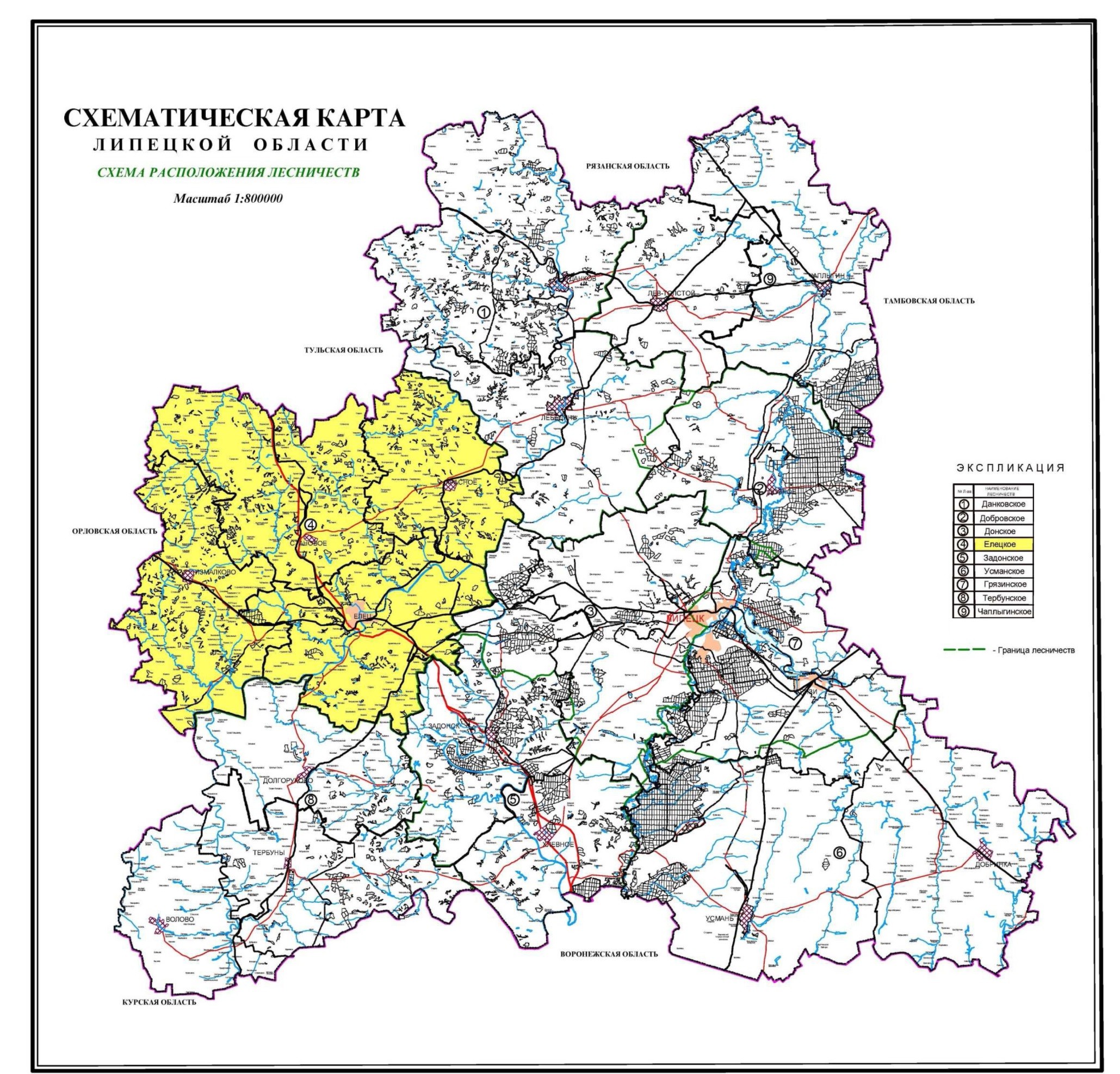 1.1.4. Распределение лесов лесничества по лесорастительным зонам, лесным районам и зонам лесозащитного и лесосеменного районированияЛеса Елецкоголесничества отнесены клесостепному району европейской части Российской Федерации лесостепной лесорастительной зоны на основании приказа Министерства природных ресурсов и экологии Российской Федерации от 18 августа 2014 г. № 367 «Об утверждении Перечня лесорастительных зон Российской Федерации и Перечня лесных районов Российской Федерации» (зарегистрирован в Минюсте РФ 29 сентября 2014 г. № 34186).Таблица 1.1.4.1Распределение лесов лесничества по лесорастительнымзонам и лесным районамПримечание: В соответствии со статьей 81 (пункт 19.8) Лесного кодекса РФ осуществление лесозащитного районирования отнесено к полномочиям органов государственной власти Российской Федерации в области лесных отношений. Лесозащитное районирование осуществляется Федеральным агентством лесного хозяйства (Рослесхозом).Распределение территории лесничества и участковых лесничеств по лесорастительным зонам и лесным районам приведено на схематической карте.1.1.5. Распределение лесов по целевому назначениюи категориям защитных лесовПо целевому назначению и выполняемым функциям все леса Елецкоголесничества отнесены к защитным лесам.Территориальное расположение показано на прилагаемой карте-схеме.Таблица 1.1.5.1Распределение лесов по целевому назначению и категориям защитных лесовС учетом правового режима защитных лесов в лесах лесничества выделены следующие категории и подкатегории защитных лесов:Леса, расположенные в водоохранных зонах – выделены в соответствии с Водным кодексом РФ (статья 65) от 03 июня 2006 г. № 74-ФЗ (введен в действие с 01.01.2007 г.), приказом Рослесхоза от 28 июля 2017 г. № 390 «Об установлении границ Елецкого, Задонского, Усманского лесничеств Липецкой области, об отнесении лесов к защитным лесам и установлении их границ, признании утратившими силу некоторых положений приказов Рослесхоза от 29.04.2008 № 138, от 19.05.2009 № 213».Примечание: Согласно пункту 2 статьи 65 Водного кодекса РФ в границах водоохранных зон устанавливаются прибрежные защитные полосы, на территории которых вводятся дополнительные ограничения хозяйственной и иной деятельности.В защитных лесах, выполняющих функции защиты природных и иных объектов выделены:–Защитные полосы лесов, расположенные вдоль железнодорожных путей общего пользования, федеральных автомобильных дорог общего пользования, автомобильных дорог общего пользования, находящихся в собственности субъектов Российской Федерации  – выделены в соответствии с ГОСТом 17.5.03-02-90 «Охрана природы. Земли. Нормы выделения на землях ГЛФ защитных полос лесов вдоль железных и автомобильных дорог» и Перечнем автомобильных дорог общего пользования, находящихся в собственности субъекта Российской Федерации (Липецкая область), приказом Рослесхоза от 28 июля 2017 г. № 390 «Об установлении границ Елецкого, Задонского, Усманского лесничеств Липецкой области, об отнесении лесов к защитным лесам и установлении их границ, признании утратившими силу некоторых положений приказов Рослесхоза от 29.04.2008 № 138, от 19.05.2009 № 213».- Лесопарковые зоны - выделены в соответствии с Лесным кодексом РФ от 04 декабря 2006 г. № 200-ФЗ (статья 102) и постановлением Администрации Липецкой области от 04.12.2018г. №590.В ценных лесах выделены:- Государственные защитные лесные полосы - выделены в соответствии с Лесным кодексом РФ от 04 декабря 2006 г. № 200-ФЗ (статья 102), приказом Рослесхоза от 28 июля 2017 г. № 390 «Об установлении границ Елецкого, Задонского, Усманского лесничеств Липецкой области, об отнесении лесов к защитным лесам и установлении их границ, признании утратившими силу некоторых положений приказов Рослесхоза от 29.04.2008 № 138, от 19.05.2009 № 213».– Противоэрозионные леса-выделены в соответствии с Лесным кодексом РФ от 04 декабря 2006 г. № 200-ФЗ(статья 102), приказом Рослесхоза от 28 июля 2017 г. № 390 «Об установлении границ Елецкого, Задонского, Усманского лесничеств Липецкой области, об отнесении лесов к защитным лесам и установлении их границ, признании утратившими силу некоторых положений приказов Рослесхоза от 29.04.2008 № 138, от 19.05.2009 № 213».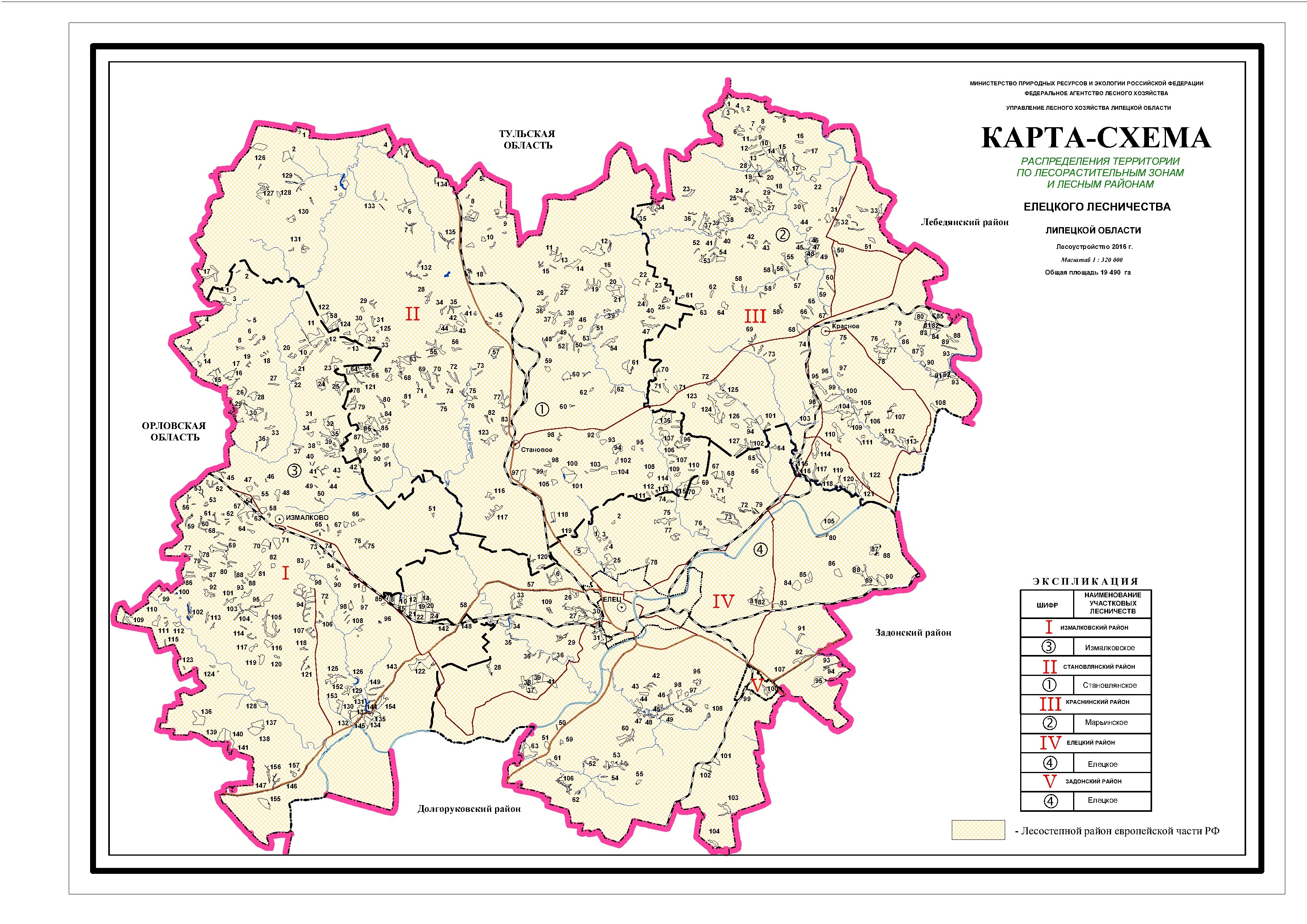 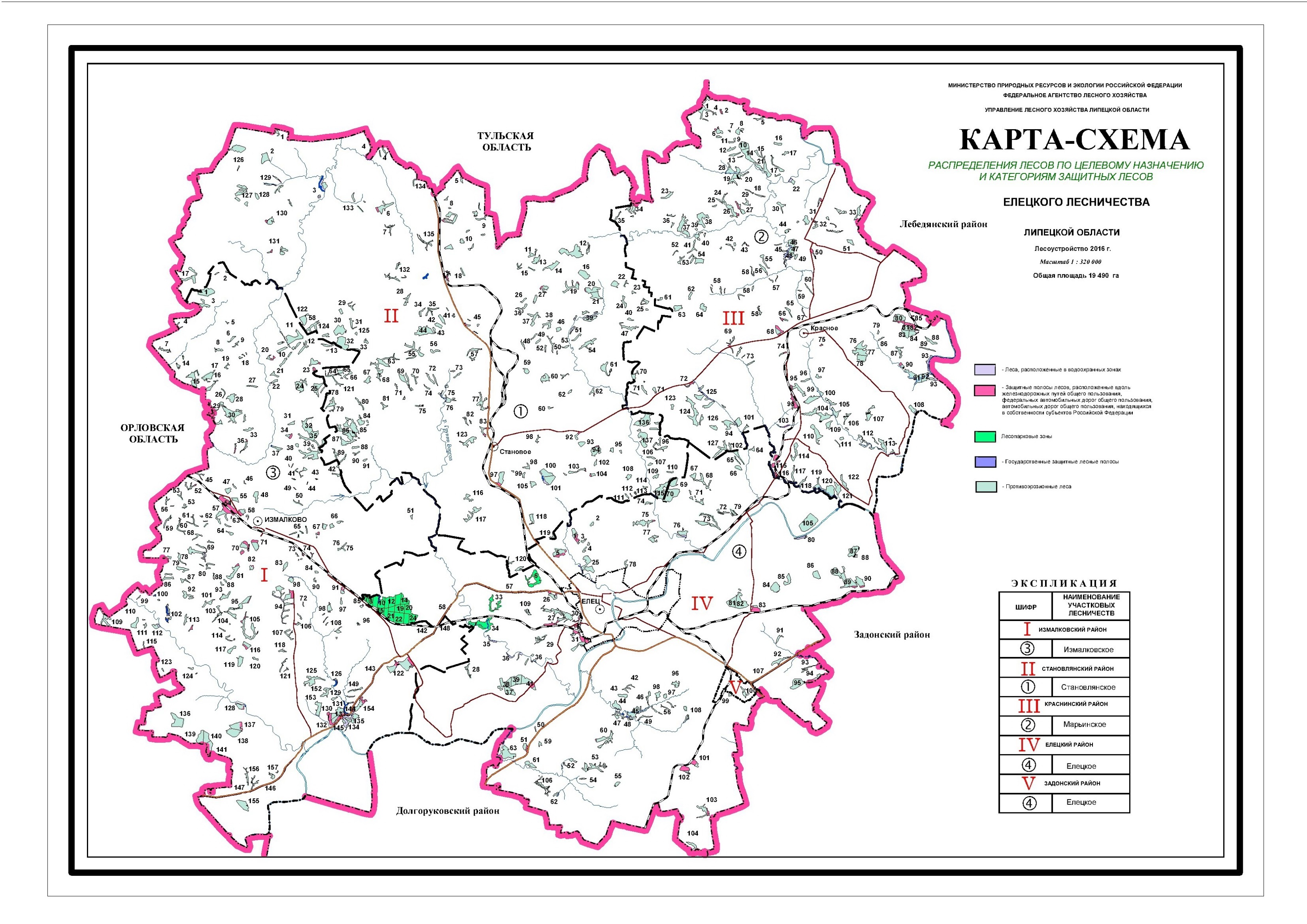 1.1.6. Характеристика лесных и нелесных земель из состава земель лесного фонда на территории лесничестваТаблица 1.1.6.1Характеристика лесных и нелесных земель из состава земель лесного фонда на территории лесничестваПриведенная в данной таблице характеристика земель лесного фонда лесничества показывает, что лесные земли составляют 96,2% общей площади лесничества. Это высокий процент, который показывает, в какой степени лесные участки способны выполнять защитные и экологические функции.При этом покрытые лесной растительностью земли составляют 98,6%, 23,6 % из которых составляют лесные культуры.Не покрытые лесной растительностью земли составляют 1,4% от общей площади лесничества, из них 1,2 % составляют несомкнувшиеся лесные культуры (229,4га).Нелесные земли составляют 3,8% общей площади лесничества и представлены в основном  прочими землями (2,6%) и усадьбами (0,7%).Другие нелесные земли представлены:– пашнями – 1,9га (0,0%);– сенокосами – 14,3га (0,0%);– пастбищами – 17,4га (0,1%);– водами – 47,7га (0,2%);– садами – 2,5га (0,0%);– дорогами, просеками  – 38,0га (0,2%);– болотами – 0,9га (0,0%).1.1.7. Характеристика имеющихся и проектируемых особо охраняемых природных территорий и объектов, планы по их организации, развитию экологических сетей, сохранению биоразнообразияК категории защитных лесов – «леса, расположенные на особо охраняемых природных территориях», относятся леса, расположенные на территориях государственных природных заповедников, национальных парков, природных парков, памятников природы, государственных природных заказников и иных установленных федеральными законами особо охраняемых природных территориях (часть 1 статьи 103 Лесного кодекса РФ).Липецкая область – одна из наиболее хозяйственно освоенных областей Российской Федерации. Это район развитой обрабатывающей промышленности, машиностроения, металлургической промышленности.Однако, несмотря на большие антропогенные воздействия на природу, в лесничестве еще сохранились малоизмененные человеком природные комплексы, представляющие несомненный интерес для науки, культуры и туризма.Современная экологическая наука считает, что без организации густой и специализированной системы охраняемых участков, невозможно изучение реакции природы на различные воздействия. Природные особенности районов лесничества обуславливают неравномерность хозяйственного освоения и разную степень сохранности живой природы, что отражается на размещении охраняемых природных объектов.Эффективной мерой усиления охраны природы во всех районах лесничества является установление охранного режима на определенных участках местности, выделяемых по общим критериям, составляющих целостную единую систему охраняемых природных комплексов.Охрана территорий государственных природных заказников и других ООПТ осуществляется органами, принявшими решение об их создании. Органы исполнительной власти Липецкой области и органы местного самоуправления могут осуществлять охрану особо охраняемых природных территорий регионального и местного значения через специально созданные для этой цели структурные подразделения, наделенные соответствующими полномочиями.Письмом Рослесхоза от 27 января 2010 г. № МГ-06-46/400 предусмотрено, что в целях соблюдения режима, установленного в государственных природных заказниках, на их территории в соответствии с Лесоустроительной инструкцией могут быть выделены особо защитные участки лесов «особо охраняемые части государственных природных заказников и других особо охраняемых природных территорий».Сохранению биоразнообразия и животного мира способствуют нормы и правила заготовки древесины, основными из них являются:– ежегодный объём вырубаемой древесины ограничивается объёмом расчётной лесосеки, размер которой подсчитывается по принципу неистощительного и непрерывного использования лесов;–размеры и площади лесосек не превышают допустимых;–сохраняются водоохранные и берегозащитные насаждения по берегам рек, защитные полосы вдоль дорог, сельхозугодий и населённых пунктов;–разработка лесосеки производится по правилам, способствующим скорейшему возобновлению леса, сохраняются семенные деревья (семенники, куртины, полосы), а также применение выборочных (не сплошных) способов рубок, как наиболее экологичных.В соответствии с современными лесоводственными подходами предлагается применять так называемую концепцию ключевых биотопов. В рамках этой концепции, во-первых, требуется сохранять при освоении лесосек наиболее важные участки (ключевые биотопы) и объекты (биологические и ландшафтные элементы), с которыми связаны редкие и исчезающие виды организмов. Во-вторых, стараться максимально сохранять лесную среду на вырубке и обеспечивать мозаичность природных условий. В-третьих, при заготовке древесины необходимо максимально бережно относиться к будущей продуктивности леса и другим его ресурсам: почвенным, водным, охотничьим, рыбным.Сохранение ключевых биотопов (или ключевых местообитаний) позволяет заметно снизить потери биоразнообразия при ведении рубок леса.Особенности использования, охраны, защиты, воспроизводства лесов, расположенных на особо охраняемых природных территориях (ООПТ) определяются приказом Министерства природных ресурсов и экологии Российской Федерации от 16 июля . №181 «Об утверждении особенностей использования, охраны, защиты, воспроизводства лесов, расположенных на особо охраняемых природных территориях» (зарегистрирован в Минюсте РФ 03 сентября 2007 г. № 10084).Правовой режим лесов, расположенных на особо охраняемых природных территориях, устанавливается уполномоченным федеральным органом исполнительной власти в соответствии со статьей 103 Лесного кодекса РФ. Освоение лесов на особо охраняемых природных территориях выполняется в целях сохранения биоразнообразия, средообразующих, водоохранных, защитных, санитарно-гигиенических, оздоровительных и иных полезных функций с одновременным использованием лесов при условии, если это использование совместимо с целевым назначением защитных лесов и выполняемыми ими полезными функциями.На особо охраняемые природные территории возложены функции сохранения чистоты генофонда популяций флоры и фауны центральной лесостепи в естественных природных комплексах.В экологическом отношении особо охраняемые природные территории, как и все леса, являются комплексом экологических систем, объединяющих в одно целое растительный и животный мир, земельные и водные ресурсы.Российским законодательством предусмотрено сохранение окружающей среды и биологического разнообразия лесных экосистем.В лесах, расположенных на особо охраняемых природных территориях, за исключением территорий биосферных полигонов, запрещается использование токсичных химических препаратов для охраны и защиты лесов, в том числе в научных целях.Особенности использования, охраны, защиты, воспроизводства лесов, расположенных на особо охраняемых природных территориях, устанавливаются уполномоченным федеральным органом исполнительной власти.Для всех особо охраняемых природных территорий следует исключить:- преобразование природных ландшафтов;- строительство жилья и объектов рекреации (в том числе – садово-дачных поселков) вне населенных пунктов;- дробление лесных массивов новой дорожной сетью и линейными коммуникациями;- передачу в аренду и частную собственность земли, лесов и других природных ресурсов.За пределами ООПТ допустимо рекреационное использование территории без размещения стационарных объектов.Лес – явление динамическое. Естественная динамика леса – развитие, изменение облика, состава, структуры и функциональной организации леса под воздействием естественных (не антропогенных) факторов.Тип естественной динамики леса – неизменная характеристика каждого лесохозяйственного выдела.Тип динамики может быть нарушен хозяйственной деятельностью человека.Цели поддержки естественной динамики леса при ведении лесного хозяйства:- сохранение экологических свойств леса на всех уровнях в пространстве и во времени;- сохранение редких и исчезающих видов, занесенных в Красную книгу Российской Федерации, Красную книгу Липецкой области.Большая часть представителей Красной книги связана с лесными ландшафтами. Природная среда региона характеризуется сложной экологической ситуацией. Зеленые насаждения области испытывают высокую антропогенную нагрузку, подвергаются химическому, физическому и биологическому загрязнению.Поэтому сеть участков леса, расположенных на особо охраняемых природных территориях, где ограничена или запрещена хозяйственная деятельность, распределена по всей территории лесничества. Она формирует своеобразный каркас площадей, который служит не только для сохранения окружающей среды, биоразнообразия и видов, занесенных в Красную книгу, но и для распределения их по территории районов, подверженных антропогенной деятельностью.На территории лесничества категория защитности «Леса, расположенные на особо охраняемых природных территориях» не выделена.Вместе с тем имеются действующие особо охраняемые природные территории (ООПТ) регионального значения. Общая площадь ООПТ составляет 3612,4га или 18,5% площади лесничества.Заказник и памятники природы образованы с целью сохранения, воспроизводства и восстановления отдельных или нескольких компонентов природы и поддержания общего экологического баланса.В таблице 1.1.7.1 дана характеристика особо охраняемых природных территорий лесничества.В таблице 1.1.7.1 дана характеристика особо охраняемых природных территорий лесничества.Таблица 1.1.7.1Перечень особо охраняемых природных территорий и объектовОрганизация новых особо охраняемых природных территорий и объектов не планируется.Перечень видов (пород) деревьев и кустарников, заготовка древесины которых не допускается, утвержден приказом Рослесхоза от 05 декабря 2011 г. № 513 (зарегистрирован в Минюсте РФ 19 января 2012 г. № 22973).По материалам лесоустройства 2016 г. в лесном фонде Елецкого лесничества не выявлены насаждения деревьев, заготовка древесины которых не допускается.В соответствии с Лесоустроительной инструкцией, утвержденной приказом Министерства природных ресурсов и экологии РФ от 29 марта  2018 г. № 122(зарегистрирован в Минюсте Российской Федерации 20.04. 2018 г. № 50859)и приказа Рослесхоза от 04 апреля 2018 г. № 299в лесном фонде Елецкого лесничества выделены особо защитные участки лесов (ОЗУ).Таблица 1.1.7.3Перечень особо защитных участков лесов (ОЗУ) Елецкого лесничества (по состоянию на 01.01.2018 г.)Общая площадь выделенных особо защитных участков лесов составляет 3 957,4 га или 21,4 % покрытых лесной растительностью земель Елецкого лесничества. Особо защитные участки лесов представлены берегозащитными, почвозащитными участками лесов, расположенными вдоль водных объектов, склонов оврагов (2,9 % от общей площади особо защитных участков лесов), участками лесов вокруг сельских населенных пунктов и садовых товариществ (96,7 % от общей площади особо защитных участков лесов) и объектами лесного семеноводства (постоянные лесосеменные участки) (0,4% от общей площади особо защитных участков лесов).1.1.8. Характеристика проектируемых лесов национального наследияЛеса национального наследия на территории Елецкого лесничества на период действия лесохозяйственного регламента не проектируются.1.1.9. Перечень видов биологического разнообразия и размеров буферных зон, подлежащих сохранению при осуществлении лесосечных работУстойчивое управление лесами невозможно без учета и сохранения биологического разнообразия лесных экосистем. Федеральный закон от 10 января 2002 г. № 7-ФЗ «Об охране окружающей среды», Федеральный закон от 24 апреля 1995 г. № 52-ФЗ «О животном мире», Лесной Кодекс РФ и другие нормативные акты провозглашают необходимость сохранения биоразнообразия, естественных экологических систем, природных ландшафтов и природных комплексов, устойчивого управления лесами, повышения их потенциала. Сохранение биоразнообразия предполагает поддержание в лесном фонде исторически сложившихся ландшафтов и экосистем, являющихся местообитаниями различных групп живых организмов. Биоразнообразие включает разнообразие экосистем, разнообразие видов и генетическое разнообразие.Помимо уже предпринимаемых на государственном уровне мер по сохранению биоразнообразия (создание и функционирование особо охраняемых природных территорий – ООПТ, поддержание сети защитных лесов), для поддержания биоразнообразия и естественных динамик в экосистемах необходимо обеспечить существование и расселение видов на территориях, активно вовлеченных в природопользование.Согласно пункту 16 Правил заготовки древесины и Особенностей заготовки древесины в лесничествах, лесопарках, указанных в статье 23 Лесного кодекса РФ (далее – Правила заготовки древесины), при заготовке древесины в целях повышения биоразнообразия лесов на лесосеках могут сохраняться отдельные ценные деревья в любом ярусе и их группы (старовозрастные деревья, деревья с дуплами, гнездами птиц, а также потенциально пригодные для гнездования и мест укрытия мелких животных и т.п.). Также, согласно пункту 14 Правил заготовки древесины, подлежат сохранению особи видов, занесенных в Красную книгу Российской Федерации, в Красные книги субъектов Российской Федерации.Согласно пункту 24 Правил заготовки древесины в эксплуатационную площадь лесосеки не включаются участки, имеющие природоохранное значение и объекты биоразнообразия (площадью более 0,1 га). Таким образом в целях повышения биоразнообразия лесов при осуществлении лесосечных работ в защитных лесах могут сохраняться:- участки с наличием природных объектов, имеющих природоохранное значение - ключевые биотопы – участки с особыми условиями (субстратами, освещенностью, влажностью и др.); за счет этого они являются местами концентрации максимального числа ценных в природоохранном отношении видов живых организмов (растений, грибов, животных, в том числе занесенных в Красные книги), а также участки, имеющие особое значение для осуществления жизненных циклов животных (размножения, выращивания молодняка, нагула, отдыха, миграции и других). Их наличие позволяет в определенной мере имитировать последствия естественных нарушений и может ускорить восстановление биоразнообразия и лесной среды на вырубке;- природные объекты, имеющие природоохранное значение - ключевые объекты.Особенные компоненты лесных экосистем, которые обеспечивают условия для обитания специализированных видов:- биологические - элементы древостоя (деревья редких пород, старые деревья, мертвая древесина – сухостой, валеж);- ландшафтные (водные объекты, выходы карбонатных пород, материнской породы, крутые склоны, разломы, валунные поля, отдельные крупные валуны, песчаные участки).Типы ключевых биотопов и ключевых объектов и меры их охраныКлючевыебиотопы (участки с наличием природных объектов, имеющих природоохранное значение):- заболоченные участки леса в бессточных или слабопроточных понижениях (заболоченные участки);- окраины болот, болота с редким лесом, облесенные минеральные острова площадью до 0,5 га на болотах (окраины болот);- участки леса вокруг водных объектов (озера, реки, ручьи, родники, ключи, выходы грунтовых вод) (участки вокруг водных объектов);- участки леса на каменистых россыпях, скальных обнажениях, песках с маломощным почвенным покровом (участки с маломощным почвенным покровом);- участки леса на крутых склонах, обрывах уступах, около разломов, ущелий (участки на склонах);- местообитания редких и находящихся под угрозой исчезновения видов, занесенных в Красную книгу Российской Федерации и Красную книгу Липецкой области (местообитания редких видов);- ключевые сезонные местообитания позвоночных животных (местообитания животных).Ключевые элементы (природные объекты, имеющие природоохранное значение):- единичные деревья и кустарники редких пород, занесенные в Красную книгу Российской Федерации и Красную книгу Липецкой области и/или являющиеся ценным местообитанием видов, занесенных в Красные книги Российской Федерации и Лтпецкой области (ценные породы);- единичные перестойные, усыхающие и сухостойные хвойные и лиственные деревья, остолопы (пни обломанные на различной высоте), (старые деревья);- деревья с гнездами и дуплами (деревья с гнездами и дуплами); - валеж на разных стадиях разложения (валеж);- древостой вокруг крупных валунов (древостой вокруг валунов).Выделение ключевых биотопов и объектовКлючевые биотопы выделяются как неэксплуатационные участки преимущественно в процессе отвода делянки. Ключевые объекты могут быть выделены как при отводе, так и непосредственно при лесозаготовке. Если ключевые биотопы были выделены после подачи лесной декларации, но до начала рубки, необходимые изменения могут быть внесены в технологическую карту и в лесную декларацию, на основании чего будет произведен перерасчет платежей. Если ключевые биотопы выделены после начала рубки, необходимые изменения вносятся в технологическую карту и направляются в лесничество, изменение лесной декларации и перерасчет платежей в таком случае не производится.Ключевые биотопы и ключевые объекты должны маркироваться ясно видимыми метками (яркая лента, скотч, краска, подрумянивание и др.), не повреждающими деревья, не подлежащие рубке (затески не применяются). Тип маркировки рекомендуется устанавливать единым для предприятия и отмечать в технологической карте. В намечаемых к отводу участках леса проводится предварительный осмотр участков на наличие ключевых биотопов и объектов. Также наличие ключевых биотопов и объектов предварительно отмечается во время прорубки и промера граничных и внутренних визиров. После отвода контура делянки производится обход делянки и выделение в натуре ключевых биотопов, которые обозначаются установленной маркировкой по границе. Ключевые биотопы, прилегающие к визирам, можно маркировать при прорубке визиров. Ключевые биотопы наносятся на полевой абрис делянки с указанием типа и площади. При этом площадь под ключевыми биотопами исключается из эксплуатационной площади делянки и не взимается плата за древесину на данной площади.Ключевые биотопы могут совпадать с прочими неэксплуатационными участками: семенными куртинами и др.Ключевые биотопы, площадь которых (в т. ч. с учетом площади участков, находящихся за пределами границ делянки) больше минимальной площади выдела при текущем разряде лесоустройства, рекомендуется выделить в качестве особо защитных участков (ОЗУ) или же в отдельный выдел, представленный землями, непокрытыми лесной растительностью при следующем лесоустройстве. Ключевые объекты могут выделяться непосредственно операторами лесосечных машин или вальщиками при наличии специальных навыков. При недостаточном уровне знаний у вальщиков или операторов лесосечных машин ценные для сохранения биоразнообразия деревья маркируются во время отвода. В случае предварительного выделения ключевых объектов в процессе отвода их количество (отдельно по типам и породам: редкие виды деревьев, сухостой, крупные живые деревья и т. д.) указывается в технологической карте. В случае выделения ключевых элементов операторами машин/вальщиками, итоговое количество оставленных ключевых элементов может фиксироваться после окончания рубки. Для валежа указывается примерный запас на гектар.Общие меры охраныУчастки делянки, представляющие собой ключевые биотопы, рубке не подлежат и исключаются из эксплуатационной части лесосек (оформляются как неэксплуатационные площади – НЭП). Границы ключевого биотопа должны соответствовать естественному контуру лесного участка.Для поддержания местообитаний лесных видов и континуума мертвой древесины в оставляемом древостое должны быть сохранены наиболее старые деревья (единичные перестойные, усыхающие и сухостойные хвойные и лиственные деревья, остолопы (пни обломанные на различной высоте)):- не менее 5 штук на гектар для сосны единично или в составе куртин и полос (если в составе древостоя присутствуют два и более поколения сосны, то все поколения должны быть представлены среди сохраненных деревьев);- не менее 10 штук на гектар для лиственных пород единично или в составе куртин и полос.Если оставляемые деревья также выполняют функцию единичных семенников, их количество должно соответствовать требованиям Правил заготовки древесины (не менее 20 штук на гектар).Если делянка предназначена для искусственного возобновления, ключевые объекты (в том числе валёж) могут не оставляться по всей площади делянки, а быть сохранены только в составе выделенных неэксплуатационных участков - ключевых биотопов, семенных куртин и др. (при их наличии и если их площадь составляет не менее 5 % от площади делянки).Если делянка предназначена для естественного заращивания, вне трасс волоков и погрузочных площадок для сохранения лесной среды и защиты подроста могут оставляться все деревья нецелевых пород и все старые и сухостойные деревья. Количество свежего сухостоя и валежа может составлять до 10 % от исходного древостоя, количество старого валежа и сухостоя не ограничивается.Места расположения волоков и погрузочных площадок определяются с учетом выделенных биотопов. Исходя из форм рельефа и наличия понижений, устанавливают направление водотоков, заболоченные участки и т. д. При планировании волоков намечают места переезда через водотоки таким образом, чтобы их количество было минимальным. Исключаются заезды техники в пределы выделяемых ключевых биотопов.Перед началом разработки лесосеки необходимо проинструктировать всех операторов лесосечных машин, членов лесозаготовительной бригады и ознакомить их с количеством и местонахождением выделенных ключевых биотопов. В случае обнаружения в процессе лесозаготовки не маркированных при отводе ключевых биотопов и ключевых объектов, они исключаются из рубки. Ключевые биотопы отмечаются как НЭП. Необходимые изменения вносятся в технологическую карту, изменение лесной декларации и перерасчет платежей не производится.Оформление документовПри составлении технологической карты разработки лесосеки для всех способов рубки (сплошных и выборочных) в разделе 4 "Сохранение биоразнообразия" указывается:- отмеченные в плане лесосеки ключевые биотопы (тип, номер на схеме, площадь) и требование об их сохранении;- перечень выявленных ключевых объектов (тип, количество на гектар или на всей делянке) и/или требование об их сохранении.Данные о ключевых биотопах и ключевых объектах, в случае необходимости, вносятся в лист мониторинга, прикладываемый к технологической карте.МониторингВыделенные ключевые биотопы сохраняются при проведении последующих лесохозяйственных мероприятий. При необходимости (например, для соблюдения требований FSC - сертификации или специально установленных мер охраны местообитания вида(ов), занесенных в Красную книгу Российской Федерации и Красную книгу Липецкой области), может вестись мониторинг сохранности выделенных биотопов. Таблица 1.1.9.1Нормативы и параметры объектов биологического разнообразия и буферных зон, подлежащих сохранению при осуществлении лесосечных работ1.1.10. Характеристика существующих объектов лесной, лесоперерабатывающей инфраструктуры, объектов, не связанных с созданием лесной инфраструктуры, мероприятий по строительству, реконструкции и эксплуатации указанных объектов, предусмотренных документами территориального планированияПеречень объектов лесной инфраструктуры утвержден Распоряжением Правительства Российской Федерации от 17 июля 2012 г. № 1283-р.К объектам лесной инфраструктуры относятся объекты, предназначенные для обеспечения охраны, защиты, воспроизводства лесов, а также использования лесов (лесные дороги, лесные склады, квартальные просеки, граничные линии,противопожарные разрывы, тропы, квартальные и указательные столбы, лесохозяйственные и лесоустроительные знаки и др.).Объекты лесной инфраструктуры, расположенные на территории Елецкого лесничества, приведены в таблице 1.1.10.1.Таблица 1.1.10.1Объекты лесной инфраструктуры, расположенные на территории ЕлецкоголесничестваПо данным материалов лесоустройства 2016 года на территории лесничества существует развитая сеть лесохозяйственных дорог и дорог общего пользования.Большинство дорог удовлетворительного состояния и не требуют проведения ремонта. На протяжении 62,4 км грунтовые лесохозяйственные дороги находятся в удовлетворительном состоянии.Перечень объектов, не связанных с созданием лесной инфраструктуры утвержден Распоряжением Правительства Российской Федерации от 27 мая 2013 г. № 849-р.К объектам, не связанным с созданием лесной инфраструктуры относятся дороги автомобильные, линии связи, линии электропередачи, водопроводы, газопроводы, нефтепроводы и др.Объекты, не связанные с созданием лесной инфраструктуры, расположенные на территории Елецкого лесничества, приведены в таблице 1.1.10.2.Таблица 1.1.10.2Объекты не связанные с созданием лесной инфраструктуры, расположенные на территории Елецкого лесничестваИз объектов, не связанных с созданием лесной инфраструктуры, в лесничестве имеются 10,0км линий электропередач, 5,1 км газопроводов, 0,4 км нефтепроводов, 2,0 км прочие трассы, которые по данным лесоустройства 2016 года по своему состоянию уже являются частично заросшими.Проведение работ  по расчистке ЛЭП и возможное проведение работ в охранной зоне данных объектов в процессе эксплуатации в период 2018 -2028 гг. должно проводиться территориальным структурным подразделением РАО ЕЭС Липецкой области.Правила установления охранных зон объектов электросетевого хозяйства и особых условий использования земельных участков, расположенных в границах таких зон утверждены Постановлением Правительства Российской Федерации от 24 февраля 2009 г. № 160.Кроме того в период действия лесохозяйственного регламента (до 2028 г.) в процессе эксплуатации возможно проведение работ по расчистке газопроводов и нефтепроводов. Данные работы должны проводиться соответствующими территориальными структурными  подразделениями по Липецкой области..Объекты лесоперерабатывающей инфраструктуры на территории Елецкого лесничества отсутствуют.В соответствии с частью 2 статьи 14 Лесного кодекса РФ в лесах, расположенных в водоохранных зонах, лесах, выполняющих функции защиты природных и иных объектов, ценных лесах и лесах, расположенных на особо защитных участках лесов, запрещается создание лесоперерабатывающей инфраструктуры (пункт 29 приказа Рослесхоза от 14 декабря 2010 г. № 485 «Об утверждении Особенностей использования, охраны, защиты, воспроизводства лесов, расположенных в водоохранных зонах, лесов, выполняющих функции защиты природных и иных объектов, ценных лесов, а также лесов, расположенных на особо защитных участках лесов»).В соответствии с приказом Министерства природных ресурсов и экологии Российской Федерации от 01 декабря 2014 г. № 528 «Об утверждении Правил использования лесов для переработки древесины и иных лесных ресурсов», не допускается размещение объектов лесоперерабатывающей инфраструктуры в защитных лесах и на особо защитных участках лесов.Подразделение лесов по целевому назначению с нанесением местоположения существующих и проектируемых особо охраняемых природных территорий и объектов, объектов лесной, лесоперерабатывающей инфраструктуры, объектов, не связанных с созданием лесной инфраструктуры приведено на поквартальной карте-схеме.1.2. Виды разрешенного использования лесов на территории лесничества с распределением по кварталамВ соответствии со статьей 25 Лесного кодекса РФ, использование лесов может быть следующих видов:1) заготовка древесины;2) заготовка живицы;3) заготовка и сбор недревесных лесных ресурсов;4) заготовка пищевых лесных ресурсов и сбор лекарственных растений;5) осуществления видов деятельности в сфере охотничьего хозяйства;6) ведение сельского хозяйства;7)осуществление научно-исследовательской деятельности, образовательной деятельности;8) осуществление рекреационной деятельности;9) создание лесных плантаций и их эксплуатация;10) выращивание лесных плодовых, ягодных, декоративных растений, лекарственных растений;11) выращивание посадочного материала лесных растений (саженцев, сеянцев);12) выполнение работ по геологическому изучению недр, разработка месторождений полезных ископаемых;13) строительство и эксплуатация водохранилищ и иных искусственных водных объектов, а также гидротехнических сооружений, морских портов, морских терминалов, речных портов, причалов;14) строительство, реконструкция, эксплуатация линейных объектов;15) переработка древесины и иных лесных ресурсов;16) осуществление религиозной деятельности;17) иные виды, определенные в соответствии с частью 2 статьи 6 Лесного кодекса РФ.В таблице 1.2.1 перечислены виды разрешенного использования лесов с перечнем кварталов, в которых допускаются указанные виды использования и площади, на которых возможно использование лесов.Таблица 1.2.1Виды разрешенного использования лесовГЛАВА 2НОРМАТИВЫ, ПАРАМЕТРЫ И СРОКИ РАЗРЕШЕННОГОИСПОЛЬЗОВАНИЯ ЛЕСОВ, НОРМАТИВЫ ПО ОХРАНЕ,ЗАЩИТЕ И ВОСПРОИЗВОДСТВУ ЛЕСОВ2.1. Нормативы, параметры и сроки использования лесов для заготовки древесиныЗаготовка древесины регламентируется Правилами заготовки древесины и Особенностями заготовки древесины в лесничествах, лесопарках, указанных в статье 23 Лесного кодекса РФ (далее – Правила заготовки древесины), утвержденными приказом Министерства природных ресурсов и экологии Российской Федерации от 13 сентября 2016 г. № 474 (зарегистрирован в Минюсте РФ 29 декабря 2016 г. № 45041).Заготовка древесины осуществляется в соответствии с Правилами заготовки древесины, Лесным планом субъекта Российской Федерации, лесохозяйственным регламентом лесничества (лесопарка), а также проектом освоения лесов и лесной декларацией (за исключением случаев заготовки древесины на основании договора купли-продажи лесных насаждений или указанного в части 5 статьи 19 Лесного кодекса РФ контракта).Граждане вправе заготавливать древесину для целей отопления, возведения строений и иных собственных нужд (часть 1 статьи 30 Лесного кодекса РФ).Граждане осуществляют заготовку древесины для собственных нужд на основании договоров купли-продажи лесных насаждений (часть 4 статьи 30 Лесного кодекса РФ).Порядок и нормативы заготовки гражданами древесины для собственных нужд устанавливаются законами субъектов Российской Федерации (часть 5 статьи 30 Лесного кодекса РФ).Заготовка древесины осуществляется в пределах расчетной лесосеки лесничества, лесопарка по видам целевого назначения лесов, хозяйствам и преобладающим породам.Лица, использующие леса для заготовки древесины на основании договора аренды лесного участка или права постоянного (бессрочного) пользования лесным участком, используют дополнительный объем древесины в текущем году за счет недоиспользованного установленного объема изъятия древесины по лесному участку за предыдущие три года при условии полного использования установленного на текущий год объема изъятия древесины по договору аренды или проекту освоения лесов (при предоставлении лесного участка на праве постоянного (бессрочного) пользования).Недоиспользованный объем древесины определяется как разница между установленным допустимым объемом изъятия древесины по договору аренды лесного участка или по проекту освоения лесов и объемом фактически заготовленной древесины за соответствующий год.При этом суммарный объем заготовки древесины в лесничестве, лесопарке не должен превышать расчетную лесосеку, установленную для соответствующего лесничества, лесопарка.Объем древесины, заготовленной при ликвидации чрезвычайных ситуаций в лесах, возникших вследствие лесных пожаров, и последствий этих чрезвычайных ситуаций, а также при ликвидации очагов вредных организмов в расчетную лесосеку не включается.Для заготовки древесины допускается осуществление рубок:– спелых, перестойных лесных насаждений;– средневозрастных, приспевающих, спелых, перестойных лесных насаждений при вырубке погибших и поврежденных лесных насаждений (далее - санитарные рубки), при уходе за лесами (далее - рубки ухода за лесами, за исключением ухода в молодняках);– лесных насаждений любого возраста на лесных участках, предназначенных для строительства, реконструкции и эксплуатации объектов, предусмотренных статьями 13, 14 и 21 Лесного кодекса РФ.Запрещается заготовка древесины в объеме, превышающем расчетную лесосеку (ежегодный допустимый объем изъятия древесины), а также с нарушением возрастов рубок.При заготовке древесины:а) не допускается использование русел рек и ручьев в качестве трасс волоков и лесных дорог;б) не допускается повреждение лесных насаждений, растительного покрова и почв, захламление лесов промышленными и иными отходами за пределами лесосеки на смежных с ними 50-метровых полосах;в) не допускается повреждение дорог, мостов, просек, осушительной сети, дорожных, гидромелиоративных и других сооружений, русел рек и ручьев;г) запрещается оставление завалов (включая срубленные и оставленные на лесосеке деревья) и срубленных зависших деревьев, повреждение или уничтожение подроста, подлежащего сохранению;д) запрещается уничтожение или повреждение граничных, квартальных, лесосечных и других столбов и знаков;е) запрещается рубка и повреждение деревьев, не предназначенных для рубки и подлежащих сохранению в соответствии с Правилами заготовки древесины и лесным законодательством Российской Федерации, в том числе источников обсеменения и плюсовых деревьев;ж) не допускается заготовка древесины по истечении разрешенного срока (включая предоставление отсрочки), а также заготовка древесины после приостановления или прекращения права пользования лесным участком;з) не допускается оставление не вывезенной в установленный срок (включая предоставление отсрочки) древесины на лесосеке;и) не допускается вывозка, трелевка древесины в места, не предусмотренные проектом освоения лесов или технологической картой лесосечных работ;к) не допускается невыполнение или несвоевременное выполнение работ по очистке лесосеки;л) не допускается уничтожение верхнего плодородного слоя почвы вне волоков и погрузочных площадок.Перечень видов (пород) деревьев и кустарников, заготовка древесины которых не допускается, утвержден приказом Рослесхоза от 05 декабря 2011 г. № 513 (зарегистрирован в Минюсте РФ 19 января 2012 г. № 22973).При заготовке древесины не допускается рубка жизнеспособных деревьев ценных древесных пород (дуба, бука, ясеня, кедра, липы, граба, ильма, ольхи черной, каштана посевного), произрастающих на границе их естественного ареала (в случаях, когда доля площади насаждений с долей соответствующей древесной породы в составе лесов не превышает одного процента от площади лесничества, лесопарка).При заготовке древесины подлежат сохранению деревья, кустарники и лианы, занесенные в Красную книгу Российской Федерации и Красную книгу Липецкой области, а также места их обитания.При заготовке древесины в целях повышения биоразнообразия лесов на лесосеках могут сохраняться отдельные деревья в любом ярусе и их группы (старовозрастные деревья, деревья с дуплами, гнездами птиц, а также потенциально пригодные для гнездования и мест укрытия мелких животных и т.п.).В целях заготовки древесины проводится отвод части площади лесного участка, предназначенного в рубку (далее - лесосека), а также таксация лесосеки, при которой определяются количественные и качественные характеристики лесных насаждений и объем древесины, подлежащей заготовке.При отводе лесосек устанавливаются и обозначаются на местности границы лесосек, отбираются и отмечаются деревья, предназначенные для рубки при проведении выборочных рубок.Разработка лесосек без установления и обозначения на местности границы лесосек допускается при заготовке гражданами для собственных нужд в целях отопления сухостойной, ветровальной и буреломной древесины и очистке лесов от захламления. При этом на деревьях, подлежащих рубке, делаются отметки (яркая лента, скотч, краска, затески).При отводе лесосек допускается рубка деревьев на граничных визирах и при закладке пробных площадей, включая установку столбов на углах лесосек.К подлежащему сохранению относится жизнеспособный подрост главных (целевых) пород (сосны, кедра, лиственницы, ели, пихты, дуба, бука, ясеня, березы, липы и других) в соответствующих им лесорастительных условиях.Рубки ухода за лесами (рубки осветления, рубки прочистки, рубки прореживания, проходные рубки, рубки сохранения, рубки обновления, рубки реконструкции, ландшафтные рубки, рубки переформирования, рубки единичных деревьев), направленные на улучшение возрастной структуры и  породного состава лесных насаждений, повышение качества и устойчивости лесных насаждений, сохранение и усиление защитных, водоохранных, санитарно-гигиенических свойств лесных насаждений, поддержание и восстановление биологического разнообразия лесов, повышение  продуктивности насаждений (их ресурсного потенциала), сокращение сроков выращивания технически спелой древесины, рациональное использование ресурсов древесины осуществляются путем вырубки части деревьев и кустарников. Параметры и назначение рубок ухода за лесами определяются в соответствии с Правилами ухода за лесами, утвержденными приказом Министерства природных ресурсов и экологии Российской Федерации от 22 ноября 2017 г. № 626(зарегистрирован в Минюсте РФ 22 декабря 2017 г. № 49381).Уход за лесами должен осуществляться лицами, использующими леса на основании договора аренды лесного участка, права постоянного (бессрочного) пользования лесным участком или безвозмездного пользования лесным участком, или органами государственной власти, органами местного самоуправления в пределах их полномочий, определенных в соответствии со статьями 81-84 Лесного кодекса РФ, статьей 19 Лесного кодекса РФ.В защитных лесах и на особо защитных участках лесов мероприятия по уходу за лесами направлены на сохранение и восстановление средообразующих, водоохранных, защитных, санитарно-гигиенических, оздоровительных и полезных функций лесов.В зависимости от возраста лесных насаждений и целей ухода за лесами осуществляются следующие виды рубок, проводимых в целях ухода за лесными насаждениями:- рубки осветления, направленные на улучшение породного и качественного состава молодняков и условий роста деревьев целевой или целевых древесных пород;- рубки прочистки, направленные на регулирование густоты лесных насаждений и улучшение условий роста деревьев целевой или целевых древесных пород, а также на продолжение формирования породного и качественного состава молодняков;- рубки прореживания, направленные на создание в лесных насаждениях благоприятных условий для формирования стволов и крон лучших деревьев;- проходные рубки, направленные на создание благоприятных условий роста лучших деревьев, увеличения их прироста, продолжения (завершения) формирования структуры насаждений;- рубки сохранения лесных насаждений, проводимые в спелых и перестойных древостоях в целях сохранения, поддержания их в состоянии эффективного выполнения целевых функций, накопления качественной древесины, увеличения плодоношения;- рубки обновления лесных насаждений, проводимые в перестойных древостоях, спелых и в утрачивающих целевые функции приспевающих древостоях с целью создания благоприятных условий для роста молодых перспективных деревьев, имеющихся в насаждении, появляющихся в связи с содействием возобновлению леса и проведением рубок лесных насаждений, проводимых в целях ухода за лесными насаждениями;- рубки переформирования лесных насаждений, проводимые в сформировавшихся средневозрастных и более старшего возраста древостоях с целью коренного изменения их состава, структуры, строения путем регулирования соотношения составляющих насаждение элементов леса и создания благоприятных условий роста деревьев целевых пород, поколений, ярусов;- рубки реконструкции, проводимые в целях удаления малоценных лесных насаждений или их частей для подготовки условий для проведения посадки, посева ценных лесообразующих пород, мер содействия естественному возобновлению леса;- ландшафтные рубки,направленные на формирование, сохранение, обновление, реконструкцию лесопарковых ландшафтов и повышение их эстетической, оздоровительной ценности и устойчивости;- рубки единичных деревьев, в том числе семенников, выполнивших свою функцию, должна осуществляться при рубках осветления, рубках прочистки, а также выполняться как отдельное мероприятие, если она не проводилась в процессе рубок осветления, рубок прочистки.2.1.1. Расчетная лесосека для осуществления рубок спелых и перестойных лесных насажденийСогласно приказуМинистерства природных ресурсов и экологии Российской Федерации от 13 сентября 2016 г. № 474 «Об утверждении Правил заготовки древесины и Особенностей заготовки древесины в лесничествах, лесопарках, указанных в статье 23 Лесного кодекса Российской Федерации» рубки лесных насаждений осуществляются в форме выборочных рубок или сплошных рубок.Сплошными рубками признаются рубки, при которых на соответствующих землях или земельных участках вырубаются лесные насаждения с сохранением для воспроизводства лесов отдельных деревьев и кустарников или групп деревьев и кустарников.Сплошные рубки в защитных лесах осуществляются в случаях, предусмотренных частью 5.1 статьи 21 Лесного кодекса РФ, и в случаях, если выборочные рубки не обеспечивают замену лесных насаждений, утрачивающих свои средообразующие, водоохранные, санитарно-гигиенические, оздоровительные и иные полезные функции.Рубки лесных насаждений в Елецком лесничестве осуществляются в форме выборочных рубок.К выборочным рубкам относятся рубки, при которых на соответствующих землях или земельных участках вырубается часть деревьев и кустарников.С учетом объема вырубаемой древесины за один прием (интенсивность рубки) выборочные рубки подразделяются на следующие виды: очень слабой интенсивности - объем вырубаемой древесины достигает 10 процентов от общего ее запаса, слабой интенсивности - 11 - 20 процентов, умеренной интенсивности - 21 - 30 процентов, умеренно высокой интенсивности - 31 - 40 процентов, высокой интенсивности - 41 - 50 процентов; очень высокой интенсивности - 51 - 70 процентов.Выборочные рубки спелых, перестойных лесных насаждений проводятся с интенсивностью, обеспечивающей формирование устойчивых лесных насаждений из второго яруса и подроста главных (целевых) пород. В этом случае проводится рубка части спелых и перестойных деревьев с сохранением второго яруса и подроста.Ко второму ярусу относится часть деревьев древостоя, высота которых составляет от 0,5 до 0,8 высоты первого яруса. Отставшие в росте (старые) деревья первого яруса не относятся ко второму ярусу и подросту.При добровольно-выборочных рубках равномерно по площади вырубаются в первую очередь поврежденные, перестойные, спелые с замедленным ростом деревья при условии обеспечения воспроизводства древесных пород, сохранения защитных и средообразующих свойств леса. Полнота древостоя после проведения данного вида выборочных рубок лесных насаждений не должна быть ниже 0,5.Группово-выборочные рубки ведутся в лесных насаждениях с группово-разновозрастной структурой, при которых вырубаются перестойные и спелые деревья группами в соответствии с их размещением по площади лесосеки. Площадь вырубаемых групп составляет от 0,01 до 0,5 гектара.Нормативы рубок по интенсивности и повторяемости такие же, как и добровольно-выборочных рубок.При равномерно-постепенных рубках древостой одного класса возраста вырубается на лесосеке в несколько приемов путем равномерного разреживания с формированием в процессе рубки лесных насаждений из второго яруса и подроста предварительного или сопутствующего лесовосстановления.Равномерно-постепенные рубки также осуществляются в высоко- и среднеполнотных древостоях с угнетенным жизнеспособным подростом или вторым ярусом, в смешанных древостоях, образованных древесными породами, имеющими разный возраст спелости (хвойно-лиственных, осиново-березовых).Полнота древостоев при первых приемах рубок снижается до 0,5. При отсутствии или недостаточном для формирования насаждений количестве подроста в соответствующих лесорастительных условиях в процессе равномерно-постепенных рубок осуществляются меры содействия возобновлению леса.При группово-постепенных (котловинных) рубкахдревостой вырубается группами (котловинами) в несколько приемов в течение периода, равного двум классам возраста, в местах, где имеются куртины подроста, а также обеспечивается их последующее появление, проводятся в одновозрастных древостоях с групповым размещением подроста. Рубка спелого древостоя осуществляется постепенно вокруг групп подроста на площадях от 0,01 до 1,0 гектара (котловинами) за 3 - 5 приемов, проводимых в течение 30 - 40 лет.При проведении чересполосных постепенных рубок древостой вырубается в течение периода, равного одному классу возраста, в два - четыре приема. Рубка древостоя осуществляется в полосах шириной, не превышающей полуторной высоты древостоя, а в дубравах - двойной высоты древостоя при условии последующего создания лесных культур дуба с периодом повторяемости приемов 4 - 8 лет.В мягколиственных ветроустойчивых насаждениях допускается проведение чересполосных постепенных рубок в течение периода, равного двум классам возраста.После первого приема чересполосных постепенных рубок в насаждениях при отсутствии или недостаточном количестве подроста и второго яруса предусматриваются мероприятия по лесовосстановлению в соответствии с Правилами лесовосстановления, утвержденными приказом Министерства природных ресурсов и экологии Российской Федерации от 29 июня 2016 г. №  375 (зарегистрирован в Минюсте Российской Федерации 15 ноября 2016 г. № 44342).Каждый последующий прием рубки проводится после того, как на вырубленных в предшествующий прием рубки полосах обеспечено надежное возобновление леса.При отсутствии или недостаточном количестве естественного возобновления леса к моменту проведения очередного приема рубки допускается проведение мероприятий по искусственному или комбинированному лесовосстановлению, с увеличением интервала между приемами рубки на 3 - 5 лет.В насаждениях с сильно угнетенным подростом и вторым ярусом могут назначаться комбинированные выборочные рубки в три приема, при которых в первый прием проводится равномерно-постепенная рубка интенсивностью 30 - 35 процентов по запасу, а после улучшения состояния молодняка - два приема чересполосной постепенной.Завершающий прием постепенных рубок проводится только после формирования на лесосеке жизнеспособного подроста и (или) второго яруса, обеспечивающего формирование целевых лесных насаждений.Лесохозяйственным регламентом на территории Елецкого лесничества предусмотрено проведение чересполосных постепенных рубок и добровольно-выборочных рубок.Заготовка древесины при рубках спелых, перестойных лесных насаждений осуществляется с соблюдением размеров лесосек, которые установлены приложением № 23 к Правилам заготовки древесины. Предельная площадь лесосек для лесостепного лесного района европейской части Российской Федерации лесостепной лесорастительной зоны приведена в таблице 2.1.1.1.Таблица 2.1.1.1Предельные (максимальные) значения площади лесосек по лесостепному району Европейской части Российской Федерации для выборочных рубок спелых, перестойных лесных насажденийСроки примыкания лесосек при выборочных рубках спелых, перестойных лесных насаждений не устанавливаются.В случае примыкания лесосек при выборочных рубках спелых, перестойных лесных насаждений интенсивностью 30 процентов и более при их примыкании к лесосекам сплошных рубок спелых, перестойных лесных насаждений сроки примыкания устанавливаются такие же, как и для сплошных рубок спелых, перестойных лесных насаждений.Осуществление работ по заготовке древесины без технологической карты лесосечных работ не допускается, за исключением выполнения лесосечных работ гражданами, осуществляющими заготовку древесины для собственных нужд для целей отопления.Очистка мест рубок от порубочных остатков должна проводиться одновременно с рубкой лесных насаждений и трелевкой древесины. После проведения указанных работ допускается доочистка лесосек.Очистка мест рубок осуществляется следующими способами:–укладкой порубочных остатков на волоки с целью их укрепления и предохранения почвы от сильного уплотнения и повреждения при трелевке;–сбором порубочных остатков в кучи и валы с последующим сжиганием их в пожаробезопасный период;–сбором порубочных остатков в кучи и валы с оставлением их на месте для перегнивания и для подкормки диких животных в зимний период;–разбрасыванием измельченных порубочных остатков в целях улучшения лесорастительных условий;–укладкой и оставлением на перегнивание на месте рубки;- вывозом порубочных остатков в места их дальнейшей переработки.Указанные способы очистки мест рубок при необходимости могут применяться комбинированно.Сжигание порубочных остатков сплошным палом не допускается.При трелевке деревьев с кронами сжигание порубочных остатков должно производиться по мере их накопления на специально подготовленных площадках.Очистка лесосек от порубочных остатков осуществляется с соблюдением требований Правил пожарной безопасности в лесах, утвержденных, Постановлением Правительства Российской Федерации от 30 июня 2007 г. № 417 и Правил санитарной безопасности в лесах, утвержденных Постановлением Правительства Российской Федерации от 20 мая 2017 г. № 607.После завершения лесосечных работ в целях проверки соблюдения условий договора аренды лесного участка, права постоянного (бессрочного пользования),  договора купли-продажи лесных насаждений, контракта, указанного в части 5 статьи 19 Лесного кодекса РФ, проекта освоения лесов, лесной декларации, технологической карты лесосечных работ, требований лесного законодательства, нормативных правовых актов, регулирующих лесные отношения проводится осмотр и оценка состояния лесосеки, на которой закончена рубка лесных насаждений.По результатам осмотра леслсеки составляется акт осмотра лесосеки в соответствии с установленной формой.Рубка лесных насаждений, трелевка, частичная переработка, хранение, вывоз заготовленной древесины осуществляются лицом, использующим лесной участок в целях заготовки древесины, в течение 12 месяцев с даты начала декларируемого периода согласно лесной декларации. В случае заготовки древесины на основании договора купли-продажи лесных насаждений или контракта, указанного в части 5 статьи 19 Лесного кодекса РФ, рубка лесных насаждений, трелевка, частичная переработка, хранение, вывоз осуществляются в течение срока, установленного договором или контрактом соответственно.Увеличение сроков рубки лесных насаждений, трелевки, частичной переработки, хранения, вывоза древесины, указанных в настоящем пункте, допускаются в случае возникновения неблагоприятных погодных условий, исключающих своевременное исполнение данных требований.Срок рубки лесных насаждений, трелевки, частичной переработки, хранения, вывоза древесины может быть увеличен не более чем на 12 месяцев уполномоченным органом по письменному заявлению лица, использующего леса.Разрешение на изменение сроков рубки лесных насаждений, трелевки, частичной переработки, хранения, вывоза древесины выдается в письменном виде с указанием местонахождения лесосеки (участковое лесничество, номер лесного квартала, номер лесотаксационного выдела, номер лесосеки), площади лесосеки, объема древесины и вновь установленного (продленного) срока (даты) рубки лесных насаждений, трелевки, частичной переработки, хранения, вывозки древесины.Лесовосстановление осуществляется в соответствии с Правилами лесовосстановления, утвержденными приказом Министерства природных ресурсов и экологии Российской Федерации от 29 июня 2016 г. № 375, путем естественного и искусственного.Естественное восстановление лесов осуществляется вследствие как природных процессов, так и мер содействия лесовосстановлению: путем сохранения подроста лесных древесных пород при проведении рубок лесных насаждений, минерализации почвы, огораживании.Искусственное восстановление лесов осуществляется путем создания лесных культур: посадки сеянцев, саженцев, в том числе с закрытой корневой системой, черенков или посева семян лесных растений.При проведении выборочных рубок спелых, перестойных лесных насаждений должно обеспечиваться сохранение подроста лесных насаждений целевых пород на площадях, не занятых погрузочными пунктами, трассами магистральных и пасечных волоков, дорогами, производственными и бытовыми площадками, в количестве не менее 70 процентов.Учитывая исключительную ценность и значимость насаждений дуба и сосны для Липецкой области, региона с мощной развитой металлургической промышленностью и негативной нагрузкой на окружающую среду, крайне низкой лесистостью территории (8,2%), а также отсутствие арендных отношений по использованию лесов для заготовки древесины, расчетная лесосека для осуществления выборочных рубок спелых, перестойных лесных насаждений по хвойному и твердолиственному хозяйствам не определяется.Санитарное состояние указанных насаждений, в соответствии с материалами выполненных в 2015-2017 гг. лесоустроительных работ (по таксации лесов и проектированию мероприятий по охране, защите, воспроизводству лесов), оценено как удовлетворительное.Рубка лесных насаждений данных древесных пород предусматривается в порядке проведения рубок ухода и соответствующих санитарно-оздоровительных мероприятий по актам лесопатологических обследований.Ведомости расчетных лесосек для осуществления выборочных рубок в спелых и перестойных насаждениях на срок действия лесохозяйственного регламента приводятся в таблицах 2.1.1.2 - 2.1.1.3.Расчетная лесосека устанавливается на срок действия лесохозяйственного регламента лесничества и вводится в действие с начала календарного года.Таблица 2.1.1.2Расчетная лесосека (ежегодный допустимый объем изъятия древесины) для осуществления выборочных рубок спелых и перестойных лесных насаждений на срок действия лесохозяйственного регламентаТаблица 2.1.1.4Расчетная лесосека (ежегодный допустимый объем изъятия древесины) для осуществления сплошных рубок спелых и перестойных лесных насажденийПримечание: По целевому назначению все леса Елецкого лесничества относятся к защитным лесам. В защитных лесах сплошные рубки лесных насаждений  запрещены за исключением случаев, предусмотренных частью 4 статьи 17 Лесного кодекса РФ.Таблица 2.1.1.5Общий ежегодный допустимый объем древесины при рубке спелых и перестойных насажденийПримечание: в категориях защитных лесов - леса, расположенные в водоохранных зонах, защитные полосы лесов, расположенные вдоль железнодорожных путей общего пользования, федеральных автомобильных дорог общего пользования, автомобильных дорог общего пользования, находящихся в собственности субъектов Российской Федерации, лесопарковые зоны заготовка древесины спелых и перестойных насаждений не предусмотрена.2.1.2. Расчетная лесосека (ежегодный допустимый объем изъятия древесины) для осуществления рубок в средневозрастных, приспевающих, спелых, перестойных лесных насаждениях при уходе за лесамиТаблица 2.1.2.1Расчетная лесосека (ежегодный допустимый объем изъятия древесины) в средневозрастных, приспевающих, спелых, перестойных лесных насаждениях при уходе за лесамиВозрастные периоды проведения различных видов рубок, проводимых в целях ухода за лесными насаждениями установлены приложением № 1 к Правилам ухода за лесами, утвержденными приказом Министерства природных ресурсов и экологии Российской Федерации от 22 ноября 2017 года № 626.Таблица 2.1.2.2Возрастные периоды проведения различных видов рубок, проводимых в целях ухода за лесными насаждениямиЕвропейская часть Российской ФедерацииНормативы рубок, проводимых в целях ухода за лесными насаждениямиЛесостепной район европейской части Российской ФедерацииТаблица 2.1.2.3Нормативы рубок, проводимых в целях ухода за лесными насаждениями, в сосновых насажденияхПримечания:1. Исходный состав в графе 1 для всех видов рубок, проводимых в целях ухода за лесными насаждениями от рубок осветления до проходных рубок.2. Максимальный процент интенсивности рубок приведен для насаждений сомкнутостью (полнотой), равной 1,0. При меньших показателях сомкнутости (полноты), наличии опасности резкого снижения устойчивости и других неблагоприятных условиях, а также проведении ухода на участках с сетью технологических коридоров интенсивность рубки соответственно снижается.Превышение интенсивности может допускаться при прорубке технологических коридоров (на 5-7 % по запасу) и необходимости удаления большого количества нежелательных деревьев без отрицательных последствий (потери устойчивости).3. Насаждения 3-й группы только в молодом возрасте относятся к сосновым хозяйственным секциям, если в них имеется достаточное количество деревьев сосны для формирования рубками осветления и рубками прочистки насаждений 1-й или 2-й группы по составу (графе 12).4. В лесостепном районе европейской части Российской Федерации (в отличие от хвойно-широколиственного района европейской части Российской Федерации) в целевом составе насаждений допускается на одну единицу больше лиственных древесных пород; начало рубок, проводимых в целях ухода за лесными насаждениямина 1-3 года раньше; период повторяемости рубок, проводимых в целях ухода за лесными насаждениями, на 1-3 года меньше.Таблица 2.1.2.4Нормативы рубок, проводимых в целях ухода за лесными насаждениями, в еловых насажденияхПримечания:1. Исходный состав в графе 1 для всех видов рубок, проводимых в целях ухода за лесными насаждениями, от рубок осветления до проходных рубок.2. Максимальный процент интенсивности рубок приведен для насаждений сомкнутостью (полнотой), равной 1,0. При меньших показателях сомкнутости (полноты), наличии опасности резкого снижения устойчивости и других неблагоприятных условиях, а также проведении ухода на участках с сетью технологических коридоров интенсивность рубки соответственно снижается.Повышение интенсивности может допускаться при прорубке технологических коридоров на 5-7 % по запасу и необходимости удаления большого количества нежелательных деревьев.3. В насаждениях 3-й группы по составу (лиственно-еловых), начиная с возраста прореживаний, при необходимости и экономической возможности ведутся рубки переформирования этих насаждений в хвойные.В группе типов леса ельники приручьевые (производные группы типов леса: березняки и осинники приручейно-крупнотравные) рубки переформирования не ведутся, такие насаждения относятся к соответствующим лиственным хозяйственным секциям.4. В северной части лесостепного района европейской части Российской Федерации при выращивании насаждений с преобладанием ели (в отличие от хвойно-широколиственного района европейской части Российской Федерации): в целевом составе насаждений допускается на одну единицу больше лиственных древесных пород; начало рубок, проводимых в целях ухода за лесными насаждениями на 1-3 года раньше; период повторяемости рубок, проводимых в целях ухода за лесными насаждениями на 1-3 года меньше.5. В лесостепном районе европейской части Российской Федерации в сходных лесорастительных условиях могут формироваться целевые насаждения первых двух групп с долей дуба в составе насаждений 1-2 единицы вместо березы и осины.Таблица 2.1.2.5Нормативы рубок, проводимых в целях ухода за лесными насаждениямипри формировании лесных насаждений дубаПримечания:1. Исходный состав в графе 1 для видов рубок, проводимых в целях ухода за лесными насаждениями – от рубок осветления до проходных рубок. Доля сопутствующих древесных пород в составе целевых лесных насаждений может быть увеличена на 1-2 единицы.2. Максимальный процент интенсивности рубок приведен для насаждений сомкнутостью (полнотой), равной 1,0, и наличием в средневозрастных насаждениях второго яруса. При меньших показателях сомкнутости (полноты) интенсивность соответственно снижается, в средневозрастных насаждениях с отсутствием второго яруса интенсивность проходных рубок снижается на 10 %.3. Насаждения 3-й группы по составу, если они рубками в молодняках не переведены во вторую или первую группу, в возрасте прореживаний относятся к другим хозяйственным секциям (по преобладающей породе).4. В лесостепном районе европейской части Российской Федерации в сходных лесорастительных условиях формируются целевые насаждения с долей дуба в составе первых двух групп на 1-2 единицы меньше, чем приведено в таблице.Таблица 2.1.2.6Нормативы рубок, проводимых в целях ухода за лесными насаждениямив березовых насажденияхПримечания:1. Исходный состав в графе 1 для всех видов рубок, проводимых в целях ухода за лесными насаждениями от рубок осветления до проходных рубок.2. Максимальный процент интенсивности рубок приведен для насаждений сомкнутостью (полнотой), равной 1,0. При меньших показателях сомкнутости (полноты), наличии опасности резкого снижения устойчивости и других неблагоприятных условиях, а также проведении ухода на участках с сетью технологических коридоров интенсивность рубки соответственно снижается.Повышение интенсивности может допускаться при прорубке технологических коридоров на (5-7 % по запасу) и необходимости удаления большого количества нежелательных деревьев, не вызывающего отрицательных последствий.Таблица 2.1.2.7Нормативы рубок, проводимых в целях ухода за лесными насаждениямив осиновых насажденияхПримечания:1. Исходный состав в графе 1 для всех видов рубок, проводимых в целях ухода за лесными насаждениями - от рубок осветления до проходных рубок.2. Максимальный процент интенсивности рубок, проводимых в целях ухода за лесными насаждениями, приведен для насаждений сомкнутостью (полнотой), равной 1,0. При меньших показателях сомкнутости (полноты), наличии опасности резкого снижения устойчивости и других неблагоприятных условиях, а также проведении ухода на участках с сетью технологических коридоров интенсивность рубки соответственно снижается.Превышение интенсивности может допускаться при прорубке технологических коридоров (на 5-7 % по запасу) и необходимости удаления большого количества нежелательных деревьев, не вызывающего отрицательных последствий.Таблица 2.1.2.8Нормативы рубок, проводимых в целях ухода за лесными насаждениямив липнякахПримечания:1. Исходный состав в графе 1 для всех видов рубок, проводимых в целях ухода за лесными насаждениями - от рубок осветления до проходных рубок.2. Максимальный процент интенсивности рубок приведен для насаждений сомкнутостью (полнотой), равной 1,0. При меньших показателях сомкнутости (полноты), наличии опасности снижения устойчивости (жизнеспособности) насаждений при резком разреживании обычного развития водяных побегов на стволах и проявление других неблагоприятных последствий интенсивность рубки соответственно снижается.Повышение интенсивности допускается при прорубке технологических коридоров (на 5-7 % по запасу) и необходимости удаления большого количества нежелательных деревьев, в первую очередь второстепенных пород (осины в смешанных древостоях), если такое повышение не ведет к отрицательным последствиям.Таблица 2.1.2.9Нормативы рубок, проводимых в целях ухода за лесными насаждениямив ольховых насажденияхПримечания:1. Исходный состав в графе 1 для всех видов рубок, проводимых в целях ухода за лесными насаждениями - от рубок осветления до проходных рубок.2. Максимальный процент интенсивности рубок приведен для насаждений сомкнутостью (полнотой), равной 1,0. При меньших показателях сомкнутости (полноты), наличии опасности резкого снижения устойчивости и других неблагоприятных условиях, а также проведении ухода на участках с сетью технологических коридоров интенсивность рубки соответственно снижается. Повышение интенсивности может допускаться при прорубке технологических коридоров (на 5-7 % по запасу) и необходимости удаления большого количества нежелательных деревьев, не вызывающего отрицательных последствий.Таблица 2.1.2.10Нормативы рубок, проводимых в целях ухода за лесными насаждениямив тополевых и ветловых насажденияхРубки обновления лесных насажденийМероприятия по обновлению насаждений (рубка обновления и дополняющие ее мероприятия), осуществляются с содействием естественному лесовосстановлению или с посадкой целевых древесных пород в спелых и перестойных лесных насаждениях, утрачивающих полезные функции, либо в ослабленных, теряющих устойчивость, жизнеспособность приспевающих лесных насаждениях.Мероприятия по обновлению лесных насаждений не должны проводиться в лесных насаждениях, произрастающих на склонах крутизной более 20 градусов, а также в лесах, расположенных в лесотундровых зонах, в нерестоохранных полосах лесов. При проведении рубки обновления создаются условия для успешного возобновления и развития молодых поколений целевых лесообразующих древесных пород разреживанием верхнего яруса путем удаления нежелательных деревьев. При разреживании верхнего яруса могут применяться меры содействия естественному лесовосстановлению. В насаждениях без подроста должна осуществляться частичная вырубка верхнего яруса узкими полосами или куртинами и посадка в них растений целевых древесных пород.В приспевающих и спелых лесных насаждениях, утрачивающих по разным причинам жизнеспособность и устойчивость тех групп типов леса, в которых разреживанием обеспечивается естественное возобновление, в том числе с проведением мер содействия, рубка обновления осуществляется интенсивностью 16-25 % от запаса древесины до рубки с периодом повторения 0,4-0,6 класса возраста в насаждениях с подростом, и 0,6-1,0 класса возраста в насаждениях без подроста.Полнота верхнего яруса после рубки в приспевающих насаждениях не должна снижаться ниже 0,7, в спелых и перестойных – ниже 0,5. После формирования под пологом молодого поколения древостоя оставшиеся перестойные деревья верхнего яруса вырубаются методом равномерной или полосной выборки с интенсивностью 30-50 % от запаса верхнего яруса за 2-3 приема рубки.В ослабленных, утрачивающих полезные функции лесных насаждениях без подроста целевых древесных пород, со второй половины периода спелости рубки, проводимые в целях ухода за лесными насаждениями, должны осуществляться площадками размером до 0,1 га или полосами площадью 0,1-0,2 га (шириной до 30 м), а в перестойных лесных насаждениях – до 0,3-0,4 га (шириной до 30 м и длиной 100-125 м) с последующей посадкой растений целевых лесообразующих древесных пород.Общая площадь площадок или полос при каждой рубке должна составлять не более 20-25 % от общей площади участка.В приспевающих и спелых лесных насаждениях, состоящих из нежелательных (нецелевых) мягколиственных древесных пород, рубки, проводимые в целях ухода за лесными насаждениями, должны осуществляться высокой интенсивности. В древостоях полнотой 0,8 и выше с подростом или вторым ярусом целевых пород под пологом уход за ними осуществляется путем удаления за каждую рубку, проводимую в целях ухода за лесными насаждениями, не более 1/3 деревьев первого яруса с интервалом между рубками 0,4-0,6 класса возраста. В древостоях с полнотой 0,5-0,7 рубка деревьев первого яруса при уходе за подростом или вторым ярусом осуществляется за 2 рубки, проводимые в целях ухода за лесными насаждениями, в том числе полосами, равными по ширине высоте древостоя и площадью до 0,3-0,4 га.В спелых и перестойных насаждениях с полнотой древостоя верхнего яруса 0,4 и менее в хвойных, 0,5 и менее в лиственных насаждениях со вторым ярусом или достаточным количеством жизнеспособного подроста целевых пород уход за последними должны осуществляться путем рубки деревьев первого яруса, утрачивающих функциональную роль за один уход выделами площадью до 2,0 га в районах таежной зоны, до 1,5 га – в районах зоны хвойно-широколиственных лесов, в лесостепных, подтаежно-лесостепных районах, до 1,0 га – в районах степей, а также районах полупустынь и пустынь. В выделах большей площади на дренированных почвах верхний ярус вырубается последовательно участками указанной площади с интервалом между рубками, проводимыми в целях ухода за лесными насаждениями, 0,4-0,6 класса возраста или чересполосно за 2-3 приема рубки. Полосной уход за вторым ярусом и подростом должен производиться одновременно на участках площадью до 10 га.Первый ярус из деревьев целевых пород, сохраняющих высокую жизнеспособность и усиливающих функциональную роль лесного насаждения, должен вырубаться только в конце периода спелости или в перестойном возрасте при ухудшении состояния и отрицательном влиянии на более молодые перспективные деревья.Мероприятия по обновлению лесных насаждений вегетативного происхождения допустимо проводить независимо от их исходной полноты и наличия молодого поколения под пологом.Мероприятия по обновлению разновозрастных лесных насаждений должны осуществляться путем проведения рубок с интенсивностью 20-25 % по запасу и периодичностью с интервалом 1,0-1,2 класса возраста.При осуществлении мероприятий по обновлению лесных насаждений методом неравномерной выборки деревьев (площадками, полосами) ширина отдельных площадок (полос) не должна превышать высоты деревьев, а протяженность их в любом направлении не должна превышать половины протяженности участка в том же направлении. Доля их общей площади от площади всего участка должна соответствовать интенсивности рубки. Расположение площадок по площади участка со сравнительно однородным насаждением должно быть относительно равномерным с учетом принятой технологии рубок, проводимых в целях ухода за лесными насаждениями. При неравномерном групповом или куртинном расположении деревьев нежелательных пород площадки размещаются в местах наиболее интенсивного перехода деревьев в категорию нежелательныхили отпада древостоя.Мероприятия по обновлению лесных насаждений, под пологом которых нет или имеется недостаточное для формирования древостоя целевых пород количество молодых деревьев, в которых разреживание не обеспечивает естественное возобновление целевых древесных пород, осуществляются с посадкой растений целевых древесных пород под пологом разреженных до полноты 0,6 и ниже насаждений в срок не более 5 лет после рубки или на площадках и полосах в течение 1-2 лет после вырубки на них деревьев первого яруса. Последующие рубки, проводимые в целях ухода за лесными насаждениями, осуществляются на участке только после того, как на площадках или полосах сформируется сомкнутый молодняк. Подрост и подлесок нежелательных древесных пород, мешающие возобновлению и росту молодых деревьев целевых пород, должны быть вырублены.В период между приемами рубки обновления должны проводиться: уход за подростом, разреживание или удаление подлеска, а также рубки осветления и рубки прочистки на полосах с удаленным верхним ярусом.В насаждениях со слабодренированными почвами, особенно со слабо устойчивыми к ветровалу породами, показатели интенсивности рубки снижаются в 1,5 раза, при этом увеличивается количество приемов ухода.2.1.3. Расчетная лесосека (ежегодный допустимый объем изъятия древесины)при всех видах рубокТаблица 2.1.3.1Расчетная лесосека (ежегодный допустимый объем изъятия древесины) при всех видах рубокплощадь-га, запас-тыс.м3 (сырорастущий/сухостой)2.1.4. Возрасты рубокВозрасты рубок (спелости) в настоящем лесохозяйственном регламенте приняты в соответствии с приказом Рослесхоза от 09 апреля 2015 г. № 105 «Об установлении возрастов рубок».Таблица 2.1.4.1Возрасты рубок Таблица 2.1.4.2Возрасты спелости лесных насаждений, состоящих из видов (пород) деревьев, заготовка древесины которых не допускаетсяРаспределение территории лесничествапо разрядам таксПостановлением Правительства Российской Федерации от 22.05.2007 г. № 310 определены ставки платы за единицу объема лесных ресурсов и ставки платы за единицу площади лесного участка, находящегося в федеральной собственности.Ставки платы установлены по лесотаксовым районам.Леса лесничества отнесены к Воронежско-Липецкому лесотаксовому району.Ставки платы дифференцированы по видам древесных пород, а в пределах породы по разрядам такс, установленным с учетом расстояния вывозки древесины от центра квартала до пункта ее погрузки (потребления).Всего установлено 7 разрядов такс со следующей градацией расстояния вывозки древесины, км:1 – до 10.0 км;2 – от 10.1 - до 25.0 км;3 – от 25.1 – до 40 км;4 – от 40.1 – до 60 км;5 – от 60.1 – до 80 км;6 – от 80.1 – до 100 км;7 – от 100.1 и более.В лесничестве с учетом расстояния вывозки к месту ее погрузки (потребления) выделено 4 разряда такс.Распределение территории лесничества по разрядам таксТаблица 2.1.4.3.2.2. Нормативы, параметры и сроки использованиялесов для заготовки живицыЗаготовка живицы представляет собой предпринимательскую деятельность, связанную с подсочкой хвойных лесных насаждений, хранением живицы и вывозом ее из леса и регламентируется статьей 31 Лесного кодекса РФ и Правилами заготовки живицы, утвержденными приказом Рослесхоза от 24 января 2012 года № 23 (зарегистрирован в Минюсте РФ 28 февраля 2012 г. N 23349).Заготовка  живицы в лесах Липецкой области и Елецкого лесничества до 01.01.2018 г. не проводилась и в плане перспективного развития лесного хозяйства ввиду незначительных объемов заготовки древесины спелых и перестойных насаждений сосны не предусматривается.Таблица 2.2.1Фонд подсочки древостоевплощадь, тыс. га2.3. Нормативы, параметры и сроки использования лесов для заготовки и сборанедревесных лесных ресурсов2.3.1. Нормативы (ежегодные допустимые объемы) и параметры использования лесов для заготовки недревесных лесных ресурсовпо их видамЗаготовка и сбор недревесных лесных ресурсов осуществляется в соответствии с Правилами заготовки и сбора недревесных лесных ресурсов, утвержденными приказом Рослесхоза от 05 декабря 2011 г. № 512 (зарегистрирован в Минюсте РФ 16 апреля 2012 г. № 23850).В соответствии со статьями 25 (часть 1, пункт 3), 32, 33 Лесного кодекса РФ, леса лесничества могут использоваться длязаготовки и сбора недревесных лесных ресурсов.Согласно статье 32 (часть 1) Лесного кодекса РФ заготовка и сбор недревесных лесных ресурсов представляют собой предпринимательскую деятельность, связанную с изъятием, хранением и вывозом соответствующих лесных ресурсов из леса.К недревесным лесным ресурсам (НЛР), заготовка и сбор которых осуществляются в соответствии с Лесным кодексом РФ, относятся пни, береста, кора деревьев и кустарников, хворост, веточный корм, еловая, пихтовая, сосновые лапы, ели (или) деревья других хвойных пород для новогодних праздников, мох, лесная подстилка, камыш, тростник и подобные лесные ресурсы. Классификация этих ресурсов отражена в таблице 2.3.1.1.Таблица 2.3.1.1Классификация недревесных лесных ресурсовГраждане, юридические лица осуществляют заготовку и сбор недревесных лесных ресурсов на основании договоров аренды лесных участков.Граждане, юридические лица, использующие леса для заготовки и сбора недревесных лесных ресурсов, имеют право:– осуществлять использование лесов в соответствии с условиями договора аренды лесного участка;– создавать согласно части 1 статьи 13 Лесного кодекса РФ лесную инфраструктуру (лесные дороги, лесные склады и другую);– иметь другие права, если их реализация не противоречит требованиям законодательства Российской Федерации.Граждане, юридические лица, использующие леса для заготовки и сбора недревесных лесных ресурсов, обязаны:– составлять проект освоения лесов в соответствии с частью 1 статьи 88 Лесного кодекса РФ;– осуществлять использование лесов в соответствии с проектом освоения лесов;– соблюдать условия договора аренды лесного участка;– соблюдать требования пункта 13 Правил пожарной безопасности в лесах, утвержденных Постановлением Правительства Российской Федерации от 30 июня 2007 г. № 417;– в соответствии с частью 2 статьи 26 Лесного кодекса РФ подавать ежегодно лесную декларацию;– в соответствии с частью 1 статьи 49 Лесного кодекса РФ представлять отчет об использовании лесов;– в соответствии с частью 1 статьи 60Лесного кодекса РФ представлять отчет об охране лесов от пожаров;– в соответствии с частью 1 статьи 60.11 Лесного кодекса РФ представлять отчет о защите лесов;– в соответствии с частью 4 статьи 91 Лесного кодекса РФ предоставлять в государственный лесной реестр в установленном порядке документированную информацию, предусмотренную частью 2 статьи 91 Лесного кодекса РФ;– выполнять другие обязанности, предусмотренные лесным законодательством Российской Федерации.Невыполнение гражданами, юридическими лицами, осуществляющими использование лесов для заготовки и сбора недревесных лесных ресурсов лесохозяйственного регламента и проекта освоения лесов является основанием для досрочного расторжения договора аренды лесного участка.Согласно статей 11 и 33 Лесного кодекса РФ в лесах лесничества допускается заготовка и сбор гражданами недревесных лесных ресурсов для собственных нужд (удовлетворение их личных потребностей). Сбор гражданами недревесных лесных ресурсов для собственных нужд носит разовый, весьма ограниченный характер.При заготовке и сборе недревесных лесных ресурсов для собственных нужд граждане должны соблюдать правила пожарной и санитарной безопасности в лесах, применять способы и технологии заготовки, исключающие истощение, имеющихся лесных ресурсов, а также правила лесовосстановления и правила ухода за лесами.Порядок заготовки и сбора гражданами недревесных лесных ресурсов для собственных нужд устанавливается законом субъекта Российской Федерации.При использовании лесных участков для заготовки и сбора недревесных лесных ресурсов, как на арендных лесных участках, так и для собственных нужд, необходимо строгое выполнение требований Правил санитарной безопасности в лесах, утвержденных Постановлением Правительства Российской Федерации от 20 мая 2017 г. № 607 и Правил пожарной безопасности в лесах, утвержденных Постановлением Правительства Российской Федерации от 30 июня 2007 г. № 417. Контроль соблюдения порядка заготовки и сбора гражданами недревесных лесных ресурсов для собственных нужд осуществляется лесничеством.Требования к использованию лесов при осуществлении заготовки и сбора недревесных лесных ресурсов применительно к условиям лесничества1.Заготовка берестыЗаготовка бересты допускается с сухостойных и валежных деревьев, а также со срубленных деревьев при проведении лесохозяйственных мероприятий. Заготовка бересты с сухостойных и валежных деревьев производится в течение всего года.2.Заготовка коры деревьев и кустарниковЗаготовка коры осуществляется одновременно с рубкой деревьев и кустарников в течение всего года. Ивовое корье заготавливается в весенне-летний период.Для заготовки ивового корья пригодны кустарниковые ивы в возрасте 5 лет и старше, древовидные – в возрасте 15 лет и старше.3. Заготовка веточного кормаЗаготовка веточного корма производится со срубленных деревьев при проведении выборочных и сплошных рубок.4. Заготовка пихтовых, сосновых и еловых  лапЗаготовка пихтовых, сосновых и еловых лап производится со срубленных деревьев на лесосеках при проведении выборочных и сплошных рубок.5. Заготовка елей и(или) деревьев других хвойных пород для новогодних праздниковЗаготовка елей и (или) деревьев других хвойных пород для новогодних праздников гражданами, юридическими лицами осуществляется в исключительных случаях, на основании договоров купли-продажи лесных насаждений без предоставления лесных участков согласно части 4.1 статьи 32 Лесного кодекса РФ.Заготовка елей и (или) деревьев других хвойных пород для новогодних праздников в первую очередь производится на специальных плантациях, лесных участках, подлежащих расчистке (квартальные просеки, минерализованные полосы, противопожарные разрывы, трассы противопожарных и лесохозяйственных дорог, охранные зоны линейных объектов, где не требуется сохранение подроста и насаждений).Допускается заготовка елей и (или) деревьев других хвойных пород для новогодних праздников при проведении работ по уходу за лесами, в том числе из вершинной части срубленных деревьев.6. Заготовка мха, лесной подстилки, опавших листьев, камыша,тростника и подобных лесных ресурсовЗаготовку и сбор мха, лесной подстилки, опавших листьев, камыша, тростника разрешается производить на одной и той же площади не чаще одного раза в пять лет. Запрещается сбор подстилки в лесах, выполняющих функции защиты природных и иных объектов в защитных лесах.7. Заготовка веников для бытовых нужд и на веточный корм скотуЗаготовка веников лиственных пород (береза, осина, ива и др.) для бытовых нужд и на веточный корм скоту производится на лесных участках, подлежащих расчистке (квартальные просеки, противопожарные разрывы, трассы противопожарных и лесохозяйственных дорог, сенокосы, линии электропередач, зоны затопления, полосы отвода автодорог, железных дорог, трубопроводов и другие площади, где не требуется сохранения подроста и насаждений), а также со срубленных деревьев на лесосеках при проведении выборочных и сплошных рубок.8. Заготовка пней (пневого осмола)Заготовка пней (пневого осмола) разрешается в лесах любого целевого назначения без нанесения значительного ущерба насаждениям, подросту и молодняку.Заготовка пневого осмола не допускается в противоэрозионных лесах, на берегозащитных и почвозащитных участках лесов вдоль водных объектов, склонов гор и оврагов и других особо защитных участков лесов, а также в молодняках с полнотой 0,8-1,0 и на площадях лесных плантаций.9.Заготовка древесной зелениЗаготовка древесной зелени (почки, хвоя) разрешается только со срубленных деревьев на лесосеках промежуточного пользования и прочих рубок.Параметры по некоторым видам недревесных лесных ресурсов приведены в таблицах 2.3.1.2-2.3.1.4.Нормативы выхода древесной зелениДоступная для переработки древесная зелень хвойных пород составляет 30-35 кг на 1 м3 стволовой древесины, лиственных пород – 15кг на 1 м3 стволовой древесины.Для производства 1 т муки необходимо 2,1-2,2 т хвойной или 2,4-2,5 т лиственной зелени.Таблица 2.3.1.2Объемы выхода древесной зелениКоэффициенты перевода для определения хвои и листвы в составе древесной зелени: в сосняках – 0,78, в березняках – 0,56.Коэффициенты перевода массы свежей зелени в абсолютную сухую: в сосняках – 0,48, в березняках – 0,43.Таблица 2.3.1.3Выход технической зелени с 1 м3 древесной массы (хвороста) при рубках уходаТребования к использованию лесов при заготовке и сборе недревесных лесных ресурсов в зонах радиоактивного загрязнения почвы цезием-137В участках леса, зараженных цезием – 137 до 2,0 ки/км2 разрешается заготовка сосновых лап, заготовка (выкопка) деревьев, новогодних елок.Не рекомендуется при загрязнении цезием – 137 от 2,0 ки/км2 до 5,0 ки/км2:1) заготовка бересты, коры, луба, хвороста, веточного корма, камыша, тростника, древесной зелени, веников, ветвей и кустарников для метел и плетения;2) заготовка сосновых лап, заготовка (выкопка) деревьев, новогодних елок. Не допускается заготовка мха, лесной подстилки, опавших листьев в зоне радиоактивного загрязнения почвы.Параметрыиспользования лесов для заготовки некоторых видов недревесных лесных ресурсов приведены в таблице 2.3.1.4.Таблица 2.3.1.4Параметры использования лесов для заготовки недревесныхлесных ресурсовПримечание: Возможные ежегодные допустимые объемы заготовки недревесных лесных ресурсов приведены на экспертном уровне. При необходимости оформления предпринимательской деятельности по данным видам лесопользования необходимо произвести детальную оценку(специальные обследования) сырьевой базы испрашиваемых лесных участков.В настоящее время заготовка недревесных лесных ресурсов на территории лесничества осуществляется в незначительном объеме местным населением для собственных нужд.2.3.2. Сроки использования лесов для заготовки и сбора недревесных лесных ресурсовСроки разрешенного использования лесов для заготовки и сбора недревесных лесных ресурсов определяются Лесным кодексом РФ, статья 72 (часть 3), Правилами заготовки и сбора недревесных лесных ресурсов, утвержденными приказом Минприроды России от 16 июля 2018 года № 325 и договором аренды лесного участка на срок от 10 до 49 лет.Сроки разрешенного использования лесов для заготовки и сбора недревесных лесных ресурсов могут быть разные в зависимости от вида недревесного сырья:– заготовка бересты с растущих деревьев производится в весенне-летний период без повреждений луба, при этом используемая для заготовки часть ствола не должна превышать половины высоты дерева, а с сухостойных и валежных деревьев заготовка бересты производится в течение всего года;– заготовка ивового корья производится в весенне-летний период;– заготовка сосновой и еловой зелени может производиться в течение всего года;– заготовка гражданами и юридическими лицами елей или деревьев других хвойных пород для новогодних праздников производится ежегодно в период с 1 ноября по 31 декабря.2.4. Нормативы, параметры и сроки использования лесовдля заготовки пищевых лесных ресурсов и сбора лекарственныхрастений2.4.1. Нормативы (ежегодные допустимые объемы) и параметрыиспользования лесов для заготовки пищевых лесных ресурсов и сборалекарственных растений по их видамИспользование лесов для заготовки пищевых лесных ресурсов и сбора лекарственных растений осуществляется в соответствии с Правилами заготовки пищевых лесных ресурсов и сбора лекарственных растений, утвержденными приказом Рослесхоза от 05 декабря 2011 года № 511 (зарегистрирован в Минюсте РФ 16 апреля 2012 г. № 23849).В соответствии со статьями 25 (часть 1, пункт 4), 34, 35 Лесного кодекса РФ, леса лесничества могут использоватьсядля заготовки пищевых лесных ресурсов и сбора лекарственных растений.Согласно статье 34 (часть 1) Лесного кодекса РФ заготовка пищевых лесных ресурсов и сбор лекарственных растений представляет собой предпринимательскую деятельность, связанную с изъятием, хранением и вывозом таких лесных ресурсов из леса.К пищевым лесным ресурсам, заготовка которых может осуществляться в соответствии с Лесным кодексом РФ, относятся дикорастущие плоды, ягоды, орехи, грибы, семена, березовый и кленовый сок и подобные лесные ресурсы.Граждане, юридические лица осуществляют заготовку и сбор недревесных лесных ресурсов на основании договоров аренды лесных участков.Граждане, юридические лица, использующие леса для заготовки пищевых лесных ресурсов и сбора лекарственных растений, имеют право:– осуществлять использование лесов в соответствии с условиями договора аренды лесного участка;– создавать согласно части 1 статьи 13 Лесного кодекса РФ лесную инфраструктуру (лесные дороги, лесные склады и другую);– размещать согласно части 4 статьи 34 Лесного кодекса РФ на предоставленных лесных участках сушилки, грибоварни, склады и другие временные постройки;– иметь другие права, если их реализация не противоречит требованиям законодательства Российской Федерации.Граждане, юридические лица, использующие леса для заготовки пищевых лесных ресурсов и сбора лекарственных растений, обязаны:– составлять проект освоения лесов в соответствии с частью 1 статьи 88 Лесного кодекса РФ;– соблюдать условия договора аренды лесного участка;– соблюдать требования пункта 13 Правил пожарной безопасности в лесах, утвержденных Постановлением Правительства Российской Федерации от 30 июня 2007 г. № 417;– в соответствии с частью 2 статьи 26 Лесного кодекса РФ подавать ежегодно лесную декларацию;– в соответствии с частью 1 статьи 49 Лесного кодекса РФ представлять отчет об использовании лесов;– в соответствии с частью 1 статьи 60Лесного кодекса РФ представлять отчет об охране лесов от пожаров;– в соответствии с частью 1 статьи 60.11 Лесного кодекса РФ представлять отчет о защите лесов;– в соответствии с частью 4 статьи 91 Лесного кодекса РФ предоставлять в государственный лесной реестр в установленном порядке документированную информацию, предусмотренную частью 2 статьи 91 Лесного кодекса РФ;– выполнять другие обязанности, предусмотренные лесным законодательством Российской Федерации.Невыполнение гражданами, юридическими  лицами, осуществляющими использование лесов для заготовки пищевых лесных ресурсов и сбора лекарственных растений лесохозяйственного регламента и проекта освоения лесов является основанием для досрочного расторжения договора аренды лесного участка.Согласно статей 11 и 35 Лесного кодекса РФ в лесах лесничества допускается заготовка пищевых лесных ресурсов и сбор лекарственных растений для собственных нужд (удовлетворение их личных потребностей). Заготовка пищевых лесных ресурсов и сбор лекарственных растений для собственных нужд носит разовый, весьма ограниченный характер.При заготовке пищевых лесных ресурсов и сборе лекарственных растений для собственных нужд граждане должны соблюдать правила пожарной и санитарной безопасности в лесах, применять способы и технологии заготовки, исключающие истощение, имеющихся лесных ресурсов, а также правила лесовосстановления и правила ухода за лесами.При использовании лесных участков для заготовки пищевых лесных ресурсов и сбора лекарственных растений, как на арендных лесных участках, так и гражданами для собственных нужд, запрещается  осуществлять заготовку и сбор грибов и дикорастущих растений, виды которых занесены в Красную книгу РФ, Красную книгу Липецкой области, а также грибов и дикорастущих растений, которые признаются наркотическими средствами в соответствии с Федеральным законом от 8 января 1998 г. № 3-ФЗ «О наркотических средствах и психотропных веществах».При использовании лесных участков для заготовки пищевых лесных ресурсов и сбора лекарственных растений, как на арендных лесных участках, так и для собственных нужд, необходимо строгое выполнение требований Правил санитарной безопасности в лесах, утвержденных Постановлением Правительства Российской Федерации от 20 мая 2017 г. № 607 и Правил пожарной безопасности в лесах, утвержденных Постановлением Правительства Российской Федерации от 30 июня 2007 г. № 417. Контроль соблюдения заготовки пищевых лесных ресурсов и сбора лекарственных растенийгражданами для собственных нужд осуществляется лесничеством.Требования к заготовке отдельных видов пищевых лесных ресурсов и сбора лекарственных растений1.Заготовка дикорастущих плодов и ягодЗаготовка дикорастущих плодов и ягод осуществляется строго в установленные сроки (сроки массового созревания урожая).Запрещается рубка плодоносящих ветвей и деревьев для получения плодов.2. Заготовка ореховПри заготовке орехов запрещается рубка деревьев и кустарников, а также применение способов, приводящих к повреждению деревьев и кустарников.3. Заготовка грибовЗаготовка грибов должна проводиться способами, обеспечивающими сохранность их ресурсов.Запрещается вырывать грибы с грибницей, переворачивать при сборе грибов мох и лесную подстилку, а также уничтожать старые грибы.4. Заготовка березового сокаЗаготовка березового сока допускается на участках спелого леса не ранее, чем за 5 лет до рубки.Заготовка березового сока в насаждениях, где проводятся выборочные рубки, разрешается с деревьев, намеченных в рубку.Заготовка должна производиться способами, обеспечивающими сохранение технических свойств древесины.Заготовка березового сока осуществляется способом подсочки.Для подсочки подбираются участки здорового леса I - III классов бонитета с полнотой не менее 0,4 и количеством деревьев на одном гектаре не менее 200 штук. В подсочку назначают деревья диаметром на высоте груди 20 см и более.Сверление канала производят на высоте 20 - 35 см от корневой шейки дерева. В тех случаях, когда на дереве делается два и более подсочных отверстия, они располагаются на одной стороне ствола на расстоянии 8 - 15 см одно от другого с тем расчетом, чтобы сок стекал в один приемник.При определении нормы нагрузки дерева, то есть количества высверливаемых в нем каналов, рекомендуется руководствоваться следующими показателями:Таблица 2.4.1.1После окончания подсочки отверстия должны быть промазаны живичной пастой или закрыты деревянной пробкой и замазаны варом, садовой замазкой или глиной с известью для предупреждения заболевания деревьев.В последующие годы каналы сверлят на уровне каналов первого годаподсочки с интервалом 10 см в ту или другую сторону по окружности ствола дерева.5. Заготовка черемши, щавеля, побегов папоротника-орлякаЗаготовка черемши, щавеля, побегов папоротника-орляка производится способами, не ухудшающими состояние их зарослей.Заготовка сырья папоротника-орляка ведется на одном участке в течение 3-4 лет. Зетем следует перерыв для восстановления заросли: при одноразовом (за сезон) сборе сырья – 2-3 года, двухразовом – 3-4 года.6. Заготовка лекарственных растенийЗаготовка лекарственных растений (листьев, цветов, соцветий, семян, плодов, почек, корней, корневищ и клубней травянистых растений) допускается в объемах, обеспечивающих своевременное восстановление растений и воспроизводство запасов сырья.Повторный сбор сырья лекарственных растений в одной и той же заросли (угодье) допускается только после полного восстановления запасов сырья конкретного вида растения.При заготовке сырья какого-либо вида лекарственного растения необходимо руководствоваться следующими нормами:- заготовка соцветий и надземных органов («травы») однолетних растений проводится на одной заросли один раз в 2 года;- надземных органов («травы») многолетних растений – один раз в 4-6 лет;- подземных органов большинства видов лекарственных растений – не чаще одного раза в 15-20 лет.Категорически запрещается вырывать растения с корнями.Таблица 2.4.1.2Выход лекарственного сырьяТаблица 2.4.1.3Запас некоторых видов лекарственного сырья в насаждениях различных древесных пород и типов леса, кг/гаТребования к использованию лесов при заготовке пищевых лесных ресурсов и сборе лекарственных растений в зонах радиоактивного загрязнения почвы цезием-137- заготовка дикорастущих плодов, ягод, орехов допускается только  на территории с плотностью загрязнения не более 2 ки/км2 с обязательной проверкой на содержание радионуклидов; - заготовка березового и кленового сока разрешается  до 15 ки/км2 при условии обязательного радиационного контроля;- заготовка грибов слабо и средненакапливающих групп (опенок, лисичка, белый гриб, подосиновик, подберезовик и др.) допускается только на территории с плотностью загрязнения не более 2 ки/км2 с обязательной проверкой  на содержание радионуклидов;- сбор грибов сильно-накапливающих групп (масленок, груздь,  волнушка, зеленушка, горькуша, польский гриб и др.) на территории с плотностью загрязнения более 1 ки/км2 не допускается;- заготовка лекарственных растений допускается на территории с плотностью загрязнения  почвы не более 2 ки/км2 с обязательным осуществлением радиационного контроля;- заготовка подземных органов лекарственных растений в зоне загрязнения почвы радионуклидами не допускается.Таблица 2.4.1.4Параметры использования лесов при заготовке пищевых лесныхресурсов и сборе лекарственных растенийПримечание: возможные ежегодные допустимые объемы заготовки пищевых  лесных ресурсов и сбора лекарственных растений приведены на экспертном уровне. При необходимости оформления предпринимательской деятельности по данным видам лесопользования необходимо произвести детальную (специальные обследования) оценку сырьевой базы испрашиваемых лесных участков.Промышленная заготовка и переработка пищевых лесных ресурсов, а также сбор лекарственных растений на территории Елецкого лесничества в настоящее время не производится и ее развитие маловероятно.Регламент допускает заготовку грибов, ягод, лекарственного сырья физическими лицами для собственных нужд.В настоящее время леса Елецкого лесничества для заготовки пищевых лесных ресурсов и сбора лекарственных растений используются в незначительном объеме местным населением для собственных нужд.2.4.2. Сроки использования лесов для заготовки пищевых лесных ресурсов и сбора лекарственных растенийСроки разрешенного использования лесов для заготовки пищевых лесных ресурсов и сбора лекарственных растений определяются Лесным кодексом РФ, статья 72 (часть 3), Правилами заготовки пищевых лесных ресурсов и сбора лекарственных растений, утвержденными приказом Рослесхоза от 05 декабря 2011 г. № 511 и договором аренды лесного участка на срок от 10 до 49 лет.Заготовка дикорастущих плодов и ягод осуществляется строго в установленные сроки. Сроки заготовки дикорастущих плодов и ягод зависят от времени наступления массового созревания урожая.2.5. Нормативы, параметры и сроки использования лесов для осуществления видов деятельностив сфере охотничьего хозяйстваИспользование лесов, для осуществления видов деятельности в сфере охотничьего хозяйства регламентируется статьей 36 Лесного кодекса РФ и осуществляется в соответствии с:- Федеральным законом от 24 апреля 1995 г. № 52-ФЗ «О животном мире» (принят Государственной Думой 22 марта 1995 г.);- Федеральным законом от 24июля 2009 г. № 209-ФЗ «Об охоте и о сохранении охотничьих ресурсов и о внесении изменений в отдельные законодательные акты Российской Федерации» (принят Государственной Думой 17 июля 2009 г., одобрен Советом Федерации 18 июля 2009 г.);- Правилами охоты, утвержденными приказом Министерства природных ресурсов и экологии Российской Федерации от 16 ноября 2010 г. № 512 (зарегистрирован в Минюсте РФ 04 февраля 2011 г. № 19704);- Правилами использования лесов для осуществления видов деятельности в сфере охотничьего хозяйства и Перечнем случаев использования лесов для осуществления видов деятельности в сфере охотничьего хозяйства без предоставления лесных участков, утвержденными приказом Министерства природных ресурсов и экологии Российской Федерации от 12 декабря 2017 г. № 661 (зарегистрирован в Минюсте РФ 22 марта 2018 г. № 50457);В соответствии с частью 3 статьи 72 Лесного кодекса РФ договор аренды, лесного участка для осуществления видов деятельности в сфере охотничьего хозяйства заключается на срок от 20 до 49 лет на основании охотхозяйственных соглашений, заключенных в соответствии с Федеральным законом «Об охоте и о сохранении охотничьих ресурсов и о внесении изменений в отдельные законодательные акты Российской Федерации» от 24июля 2009 г. № 209-ФЗ.Осуществление видов деятельности в сфере охотничьего хозяйства на лесных участках представляет собой предпринимательскую деятельность, связанную с оказанием услуг, лицам осуществляющим охоту.Лесные участки, предоставленные для осуществления видов деятельности в сфере охотничьего хозяйства, признаются охотничьими угодьями.В границы охотничьих угодий включаются земли, правовой режим которых допускает осуществление видов деятельности в сфере охотничьего хозяйства.На лесных участках, предоставленных для осуществления видов деятельности в сфере охотничьего хозяйства, допускается создание объектов охотничьей инфраструктуры, являющихся временными постройками, в том числе ограждений.Граждане, юридические лица осуществляют использование лесов для осуществления видов деятельности в сфере охотничьего хозяйства на основании договоров аренды лесных участков.Лица, которым лесные участки предоставлены в аренду для комплексного использования лесов, составляют в установленном порядкепроект освоения лесов, который подлежит государственной экспертизе в соответствии со статьями 83,88,89 Лесного кодекса РФ.Невыполнение гражданами и юридическими лицами, использующими леса для осуществления видов деятельности в сфере охотничьего хозяйства, лесохозяйственного регламента и проекта освоения лесов является основанием для досрочного расторжения договора аренды лесного участка.Использование гражданами лесов для любительской и спортивной охоты осуществляется в соответствии с Федеральным законом от 24 апреля 1995 г. № 52-ФЗ «О животном мире», с Федеральным законом от 24 июля 2009 г. № 209-ФЗ «Об охоте и о сохранении охотничьих ресурсов и о внесении изменений в отдельные законодательные акты Российской Федерации», с Правилами охоты, утвержденными приказом Министерства природных ресурсов и экологии Российской Федерации  от 16 ноября 2010 г. № 512,Правилами использования лесов для осуществления видов деятельности в сфере охотничьего хозяйства и Перечнем случаев использования лесов для осуществления видов деятельности в сфере охотничьего хозяйства без предоставления лесных участков, утвержденными приказом Министерства природных ресурсов и экологии Российской Федерации от 12 декабря 2017 г. № 661 (зарегистрирован в Минюсте РФ 22 марта 2018 г. № 50457) и ежегодных постановлений главы администрации Липецкой области «Об определении видов разрешенной охоты и параметров осуществления охоты в закрепленных и общедоступных охотничьих угодьях».Использование гражданами лесов для осуществления любительской охоты и спортивной охоты осуществляется без представления лесных участков.При использовании лесов для осуществления видов деятельности в сфере охотничьего хозяйства граждане и юридические лица имеют право:- монопольно вести охотничье хозяйство на арендованной территории лесного участка;- получать в установленном порядке информацию о лесном участке, предоставленном в аренду для осуществления видов деятельности в сфере охотничьего хозяйства;- содержать и разводить животных, отнесённых к объектам охоты в полувольных условиях в соответствии с требованиями законодательства Российской Федерации о животном мире;- осуществлять реконструкцию лесоводственными методами отдельных территорий, в том числе занятых малоценными насаждениями на лесном участке;- пользоваться иными правами, если их реализация не противоречит требованиям федерального и областного законодательства, а также договору аренды лесного участка.Лица и юридические лица, использующие лесные участки для осуществления видов деятельности в сфере охотничьего хозяйства, обязаны:- использовать лесные участки, предназначенные для осуществления видов деятельности в сфере охотничьего хозяйства, по целевому назначению;- проводить охотоустройство на предоставленном в аренду лесном участке;- проводить в соответствии с проектом охотоустройства биотехнические мероприятия, за исключением лесных участков с наличием лесных культур в целях недопущения в них концентрации диких копытных животных;– соблюдать правила пожарной безопасности в лесах;- соблюдать правила санитарной безопасности в лесах;- за свой счёт осуществлять лесовосстановительные мероприятия на лесных участках, на которых в результате их деятельности уничтожен подрост или погибли лесные насаждения;- соблюдать установленные правила, нормы и сроки использования объектов животного мира, отнесённых к объектам охоты;- ежегодно согласовывать с арендодателем места и сроки отстрела диких копытных животных;- поддерживать на арендованных лесных участках оптимальный для данных угодий уровень численности и плотности населения охотничьих животных;- не допускать нарушений прав других лесопользователей;- выполнять иные обязанности, предусмотренные федеральным законодательством и иными нормативными правовыми актами;– в установленном порядке представлять отчет об использовании лесов для осуществления видов деятельности в сфере охотничьего хозяйствав соответствии с частью 1 статьи 49 Лесного кодекса РФ.Ограничение использования гражданами лесов для осуществления любительской и спортивной охоты может устанавливаться в соответствии со статьей 27 Лесного кодекса РФ.Для осуществления видов деятельности в сфере охотничьего хозяйства необходимо проведение охотустройства с выявлением кормовой базы, состава и численности животных.Видовой состав охотничьей фауны в Елецком лесничестве представлен следующими видами: лось, олень, косуля, кабан, лисица, заяц-русак, куница, хорь, тетерев, дикие утки и гуси, бобр европейский,норка, енотовидная собака, куропатка серая, вальдшнеп.Вне зависимости от вида охотпользования, необходима оценка качества охотничьих угодий и определение оптимальной численности животных. Решению этих задач служат нормативы, помещенные в таблицах 2.5.1 и 2.5.2.Таблица 2.5.1Оценка качества охотничьих угодийПримечания: 1. Значения бонитетов оцениваются в условных баллах:2. В числителе дается категория угодий (хорошие, средние, плохие), для каждого вида животных, в знаменателе – его среднее значение в условных баллах. Следует отметить, что оценка каждого типа охотничьих угодий может меняться  в ту или иную сторону в зависимости от местных условий.Таблица 2.5.2Шкала оптимальной плотности охотничьих животныхна  угодий разных бонитетовИсходя из оптимальной плотности охотничьей фауны и площади угодий определенного бонитета, исчисляют оптимальную численность их поголовья в хозяйстве.Основной задачей хозяйства является доведение численности охотничьей фауны до оптимальной.Сроки использования лесов для осуществления видов деятельности в сфере охотничьего хозяйства регламентируются Правилами охоты, утвержденными приказом Министерства природных ресурсов и экологии Российской Федерации  от 16 ноября 2010 г. № 512, ежегодным постановлением главы администрации Липецкой области «Об определении видов разрешенной охоты и параметров осуществления охоты в закрепленных и общедоступных охотничьих угодьях».Осуществления видов деятельности в сфере охотничьего хозяйства может осуществляться в следующие сроки:- дикие копытные:– лось - все половозрастные группы с 1 октября по31декабря; взрослые самцы с 1 сентября по 30 сентября; самцы в возрасте до 1-го года – с 1 января по 15 января;– благородный олень –на все группы этого животного – с 1ноября по 31 декабря (на взрослого самца с 1 по 30 сентября);– косуля – все половозрастные группы с 1 октября по31 декабря; взрослые самцы с 20 мая по20 июня, с 15 июля по 15 августа);– кабан – на взрослых самок с приплодом текущего годас 1 июня до31декабря;кабана в возрасте до 1-го года с 1 октября по 31 января.- пушные звери:– лисица - с 1 ноября по 28-29 февраля;– заяц-русак -с 1ноября по31 января;– бобр европейский, енотовидная собака, норка европейская и американская, куница лесная, хорь лесной и степной; ондатра, горностай, ласка - с 1 ноября по 28-29 февраля;- пернатая дичь:Весенняя охота разрешается с первой субботы апреля продолжительностью не более 10 календарных дней на водоплавающую и боровую дичь:– на вальдшнепов на вечерней тяге;– на селезней, уток из укрытий;– на гусей из укрытия.Стретьей субботы августа по 7ноября разрешается охота на боровую, степную, полевую, болотно-луговую и водоплавающую дичь.Постановлением главы администрации Липецкой области ежегодно утверждаются лимиты и квоты добычи охотничьих ресурсов на территории области.Требования к использованию лесов при осуществлении видов деятельности в сфере охотничьего хозяйства в зонах радиоактивного загрязнения почвы цезием-137В зоне радиоактивного загрязнения почвы цезием – 137 с плотностью до 5 ки/км2, что полностью соответствует условиям лесничества, осуществляется обычный режим ведения охотничьего хозяйства, но устанавливается обязательный контроль за содержанием радионуклидов в мясной продукции и пушнине.В Елецком лесничестве использование лесов для ведения охотничьего хозяйства и осуществления охоты в границах особо охраняемых природных территорий (памятники природы регионального значения, государственные природные и ландшафтно-биологические заказники) не допускается.На территории Липецкой области и Елецкого лесничества разрешена любительская охота, спортивная охота, а также охота с целью:1) научно-исследовательской и образовательной деятельности;2) регулирования численности охотничьих ресурсов, а также работы по акклиматизации, переселению и гибридизации, содержанию и разведению охотничьих ресурсов в полувольных условиях или искусственно созданной среде обитания. На момент разработки лесохозяйственного регламента в лесничестве нет лесных участков, переданных в аренду для осуществления видов деятельности в сфере охотничьего хозяйства.2.5.1. Перечень и нормы проведения биотехнических мероприятийПри проектировании лесохозяйственных мероприятий и лесопользования в арендованных лесных участках для целей охоты допускается:– содержать и разводить животных, отнесенных к объектам охоты вполувольных условиях в соответствии с законодательством о животном мире.По согласованию с арендодателем лесных участков:– возводить на срок договора аренды лесного участка временные постройки и сооружения, необходимые для осуществления данного вида пользования, а также проводить благоустройство лесных участков;– создавать при необходимости лесную инфраструктуру (лесные дороги, лесные склады, лесные навесы);– заготавливать древесно-веточный корм;– осуществлять реконструкцию лесоводственными методами отдельных территорий лесных участков, в том числе занятых малоценными насаждениями (в соответствии с проектом освоения);– осуществлять комплекс биотехнических мероприятий (устройство подкормочных площадок, солонцов), улучшающие кормовые, защитные и гнездовые условия охотничьих угодий и другие мероприятия.При проведении биотехнических мероприятий, они не должны способствовать концентрации диких копытных животных в местах проведения лесовосстановительных мероприятий, а также не допускать своими действиями разрушения или ухудшения среды обитания объектов животного мира на арендованных лесных участках.Дикие копытные животные оказывают существенное воздействие на лесную среду, процесс естественного и искусственного лесовосстановления, поэтому чрезмерная нерегулируемая численность животных приносит значительный вред насаждениям.Биотехнические мероприятия должны планироваться на основе бонитировки угодий, проекта охотхозяйственной деятельности в комплексе с лесохозяйственными и лесовосстановительными мероприятиями.Эти материалы позволяют определить какие виды зверей и птиц перспективны на территории лесных участков, и какие факторы должны сдерживать рост их поголовья.Проектом освоения лесов для осуществления видов деятельности в сфере охотничьего хозяйства, на переданных в аренду участках должны быть определены:– фактическая численность диких животных на арендном участке;– кормовая база (бонитировка угодий) для основных видов животных;– оптимальная (допустимая) численность животных, с учетом принципа рационального совмещения  интересов лесного хозяйства и интересов охотничьего хозяйства;– объем биотехнических мероприятий и их размещение на территории лесов;– создание необходимой егерской службы.Ниже в таблице 2.5.1.1. приведены нормативы биотехнических мероприятий, которые рекомендуются к проведению на территории лесничества.Таблица 2.5.1.1Нормативы биотехнических мероприятий2.5.2. Перечень разрешенных для размещения объектов охотничьей инфраструктурыВ соответствии с Федеральным законом от 24 июля 2009 г. № 209-ФЗ «Об охоте и о сохранении охотничьих ресурсов и о внесении изменений в отдельные законодательные акты Российской Федерации» и Распоряжение Правительства РФ от 11.07.2017 г. № 1469-р «Об утверждении перечня объектов, относящихся к охотничьей инфраструктуре» к охотничьей инфраструктуре относятся следующие объекты: вольер, питомник диких животных, ограждения для содержания и разведения охотничьих ресурсов в полувольных условиях и искусственно созданной среде обитания, егерский кордон, охотничья база.Содержание охотничьей инфраструктуры в закрепленных охотничьих угодьях обеспечивается юридическими лицами и индивидуальными предпринимателями, заключившими охотхозяйственные соглашения.На территории лесных участков, предоставленных в пользование для осуществления видов деятельности в сфере охотничьего хозяйства разрешается размещение следующих временных объектов охотничьей инфраструктуры на срок договора аренды:– охотничьи избушки;– остановочные пункты;– лодочные пристани;– питомники диких животных;– кинологические сооружения и питомники собак охотничьих пород;– стрелковые вышки;– засидки;– скрадки;– кормохранилища;– подкормочные сооружения;– другие временные постройки и сооружения, предназначенные для осуществления видов деятельности в сфере охотничьего хозяйства.2.6. Нормативы, параметры и сроки использования лесовдля ведения сельского хозяйстваВ соответствии со статьями 25 (часть 1, пункт 6), 38 Лесного кодекса РФ, леса лесничества могут использоваться для ведения сельского хозяйства (сенокошения, выпаса сельскохозяйственных животных, пчеловодства, выращивания сельскохозяйственных культур и иной сельскохозяйственной деятельности).Ведение сельского хозяйства в лесах лесничества устанавливается в соответствии с Правилами использования лесов для ведения сельского хозяйства, утвержденными приказом Министерства природных ресурсов и экологии Российской Федерации от 21 июня 2017 г. № 314 (зарегистрирован в Минюсте РФ 24 августа 2017 г. № 47937).Граждане, юридические лица осуществляют использование лесов для ведения сельского хозяйства на основании договоров аренды лесных участков.Для использования лесов гражданами в целях осуществления сельскохозяйственной деятельности (в том числе пчеловодства) для собственных нужд лесные участки предоставляются в безвозмездное пользование или устанавливается сервитут в случаях, определенных Земельным кодексом РФ и Гражданским кодексом РФ.Граждане, юридические лица, использующие леса для ведения сельского хозяйства, имеют право:– осуществлять использование лесов в соответствии с условиями договора аренды лесного участка (договора безвозмездного срочного пользования);– создавать согласно части 1 статьи 13 Лесного кодекса РФ лесную инфраструктуру, в том числе лесные дороги;– размещать согласно части 2 статьи 38 Лесного кодекса РФ на предоставленных лесных участках ульи и пасеки, возводить изгороди, навесы и другие временные постройки.Граждане, юридические лица, использующие леса для ведения сельского хозяйства, обязаны:– составлять проект освоения лесов в соответствии с частью 1 статьи 88 Лесного кодекса РФ;- осуществлять меры санитарной безопасности в лесах, в том числе санитарно-оздоровительные и профилактические мероприятия по защите лесов в соответствии с законодательством Российской Федерации;– соблюдать условия договора аренды лесного участка (договора безвозмездного срочного пользования);– соблюдать требования пункта 13 Правил пожарной безопасности в лесах, утвержденных постановлением Правительства Российской Федерации от 30 июня 2007 г. № 417;– в соответствии с частью 2 статьи 26 Лесного кодекса РФ подавать ежегодно лесную декларацию;– в соответствии с частью 1 статьи 49 Лесного кодекса РФ представлять отчет об использовании лесов;– в соответствии с частью 1 статьи 60Лесного кодекса РФ представлять отчет об охране лесов от пожаров;– в соответствии с частью 4 статьи 91 Лесного кодекса РФ представлять в государственный лесной реестр в порядке, установленном законодательством Российской Федерации, документированную информацию, предусмотренную частью 2 статьи 91 Лесного кодекса РФ.Невыполнение гражданами, юридическими лицами, осуществляющими использование лесов лесохозяйственного регламента и проекта освоения лесов является основанием длядосрочного расторжения договора аренды лесного участка, а также принудительного прекращения права постоянного (бессрочного) пользования лесным участком или безвозмездногопользования лесным участком.Сроки разрешенного использования лесов для ведения сельского хозяйства определяются Лесным кодексом РФ, статья 72 (часть 3), Правилами использования лесов для ведения сельского хозяйства, утвержденными приказом Министерства природных ресурсов и экологии Российской Федерации от 21 июня 2017 г. № 314  и договором аренды лесного участка на срок от 10 до 49 лет.Требования к использованию лесов при ведении сельскогохозяйства  в зонах радиоактивного загрязнения почвы цезием-137На участках леса с плотностью загрязнения почвы цезием – 137 до 4,99 ки/км2 разрешается сенокошение, выпас скота, пчеловодство.Сенокошение и выпас скота- Выпас рабочего и откормочного скота, а также заготовка сена для него допускается на лесных пастбищах и сенокосах с плотностью загрязнения почвы цезием-137 не более 5 ки/км2.- Выпас молочного скота и заготовка сена для него допускается на угодьях с плотностью до 2 ки/км2.ПчеловодствоДопускается на всей территории лесничества в зоне загрязнения (до 15 ки/км2).Собранный мед и другая продукция пчеловодства подлежат радиационному контролю.2.6.1. Сведения о площадях лесных участков, на которых возможно сенокошение, выпас сельскохозяйственных животных, пчеловодство, выращивание сельскохозяйственных культур и иной сельскохозяйственной деятельностиНа территории лесничества, согласно материалов ГЛР на 01.01.2018 г., имеется 58,0 га сенокосов, 7,0 га пашни и 21,0 га пастбищ. Кроме того, выпас скота и сенокошение осуществляются на лесных землях. Сенокосы в большинстве своём являются суходольными  и имеют урожайность, в среднем, 0,6 т/га.Сенокосы в лесничестве, в основном, используются для нужд подсобного хозяйства лесничества, работниками лесной охраны, рабочими и служащими лесничества. В период действия регламента (2018-2028 гг.) в случае необходимости возможно проведение работ по поверхностному улучшению сенокосов и коренному улучшению сенокосов.Пастбища в лесничестве используются, в основном, для нужд подсобного хозяйства лесничества, работниками лесной охраны, рабочими и служащими лесничества.В период действия регламента (2018-2028 гг.) возможно изменение в составе лиц, использующих сенокосы, пашни и пастбища.В случае предоставления лесных участков в аренду пользователю, на него возлагается обязанность  проведения  мероприятий по улучшению сенокосов и пастбищ, что должно отражаться в договоре аренды.СенокошениеИспользование лесов для сенокошения устанавливается с учетом ограничений, согласно статье 105 Лесного кодекса РФ, Особенностям использования, охраны, защиты, воспроизводства лесов, расположенных в водоохранных зонах, лесов, выполняющих фунции защиты природных и иных объектов, ценных лесов, а также лесов, расположенных на особо защитных участках лесов, утвержденных приказом Рослесхоза от 14 декабря 2010 г. № 485 (зарегистрирован в Минюсте РФ 30 декабря 2010 г. № 19474) и запрещается в категории защитных лесов – лесопарковые зоны.Для сенокошения должны использоваться нелесные земли, а также необлесившиеся лесосеки, прогалины и другие, не покрытые лесной растительностью земли, до проведения на них лесовосстановления.В необходимых случаях для сенокошения могут использоваться пригодные для этой цели участки малоценных лесных насаждений, не намеченные под реконструкцию.Сенокосные угодья, утратившие свое значение и неиспользуемые, требуют проведения почвенного обследования с целью рекомендаций по культивируемым на данных участках породам с последующим лесоразведением.Выпас скотаДля выпаса сельскохозяйственных животных должны использоваться нелесные земли, а также необлесившиеся вырубки, редины, прогалины и другие, не покрытые лесной растительностью земли, до проведения на них лесовосстановления. Выпас сельскохозяйственных животных не допускается на участках:–занятых лесными культурами, естественными молодняками ценных древесных пород, насаждениями с развитым жизнеспособным подростом;– селекционно-лесосеменных, сосновых, елово-пихтовых, ивовых, твердолиственных, орехоплодных плантаций;– с проектируемыми мероприятиями по содействию естественному лесовосстановлению и лесовосстановлению хвойными и твердолиственными породами;– с легкоразмываемыми и развеиваемыми почвами.Владельцы сельскохозяйственных животных должны обеспечивать:– огораживание скотопрогонов или пастбища во избежание потрав лесных культур, питомников, молодняков естественного происхождения и других ценных участков леса;– выпас сельскохозяйственных животных пастухом (за исключением выпаса на огороженных участках или на привязи).Пастьба коз разрешается исключительно на предварительно огороженных владельцами сельскохозяйственных животных лесных участках или на привязи.Неиспользуемые пастбищные угодья подлежат почвенному обследованию с последующим лесоразведением.ПчеловодствоВедение  пчеловодства в лесах лесничества допускается на всей площади лесничества.В качестве кормовой базы для медоносных пчел должны использоваться лесные участки, на которых в составе древесного, кустарникового или травяно - кустарничкового яруса имеются медоносные растения.Лесные участки для размещения ульев и пасек должны предоставляться, в первую очередь, на опушках леса, прогалинах и других, не покрытых лесной растительностью землях.Разбросанность по территории лесничества медоносных растений, короткий срок цветения (10 – 15 дней) основных медоносов, преимущественно весной, неустойчивые погодные условия - организация пчеловодства в лесном хозяйстве только на базе лесных участков нерентабельна. Хороших медоносов под пологом леса в лесном фонде лесничества мало.Постоянное размещение пасек в лесу нецелесообразно, однако временное размещение кочующих пасек в период цветения липы, кленов, акации и других медоносов вполне возможно. В связи с эпизодическим характером это мероприятие следует отнести к оперативному планированию, не нуждающемуся в регулировании.Интенсивность цветения и конкретные места размещения пасек определяются лесничеством. Для успешного разведения пчеловодства необходимо в обязательном порядке соблюдать правила содержания и кормления пчел, а также планировать и проводить работы по повышению нектаропродуктивности местных угодий. Улучшение базы медосбора, особенно подсевом нектароносов, будет способствовать созданию лучшей кормовой базы пчеловодства.Таблица 2.6.1.1Медопродуктивность медоносных растений в лесном фондеТаблица 2.6.1.2Потребность в нектаре 1 пчелосемьи и возможный выход товарного меда и воска с 1 пчелосемьиВ лесостепной зоне большое значение в кормовой базе имеют сенокосы и пастбища, однако, в лесном фонде лесничества таких угодий всего 221,0 га. Основными медоносными растениями пойменных и суходольных лугов считаются: клевер луговой, клевер гибридный, клевер ползучий, горошек мышиный, люцерна желтая, герань луговая, василек луговой, шалфей луговой, лядвенец рогатый, душица обыкновенная, а также кустарники – ивы, терн, шиповники, ежевика и др. Положительно влияют на медосбор мероприятия по улучшению естественных сенокосов и пастбищ прежде всего подсев бобовых трав. Большое значение имеют также культурные медоносы – подсолнечник, гречиха, плодово-ягодные посадки.Выращивание сельскохозяйственных культур и инаясельскохозяйственная деятельностьДля выращивания сельскохозяйственных культур должны использоваться нелесные земли, а также необлесившиеся лесосеки, прогалины и другие, не покрытые лесной растительностью земли, до проведения на них лесовосстановления На лесных участках, используемых для выращивания сельскохозяйственных культур и иной сельскохозяйственной деятельности, могут применяться химические и биологические препараты в соответствии с Федеральным законом от 19 июля 1997 г. № 109-ФЗ «О безопасном обращении с пестицидами и агрохимикатами».Запрещается использовать земли, занятые лесными культурами, естественными молодняками ценных древесных пород, селекционно-лесосеменных, сосновых, елово-пихтовых, ивовых, твердолиственных, ореховых плантаций, с проектируемыми мероприятиями по содействию естественному лесовосстановлению и лесовосстановлению хвойными и твердолиственными породами, с легкоразмываемыми и развеиваемыми почвами.2.6.2. Параметры использования лесов для ведения сельского хозяйстваТаблица 2.6.2.1Параметры использования лесов для ведения сельского хозяйства2.7. Нормативы, параметры и сроки использования лесовдля осуществления научно-исследовательской деятельности, образовательнойдеятельностиВ соответствии со статьями 25 (часть 1, пункт 7), 40 Лесного кодекса РФ, леса лесничества могут использоваться для осуществления научно-исследовательской деятельности, образовательной деятельности научными и образовательными организациями.Использование лесов для осуществления научно-исследовательской деятельности, образовательной деятельности осуществляется в соответствии с Правилами использования лесов для осуществления научно-исследовательской деятельности, образовательной деятельности, утвержденными приказом Рослесхоза от 23 декабря 2011 г. № 548 (зарегистрирован в Минюсте РФ 15 марта 2012 г. № 23497).Использование лесов для осуществления научно-исследовательской деятельности включает в себя осуществление экспериментальной или теоретической деятельности, направленной на получение новых знаний об экологической системе леса, проведение прикладных научных исследований, направленных на применение этих знаний для достижения практических целей и решения конкретных задач в области использования, охраны, защиты, воспроизводства лесов.К использованию лесов для осуществления образовательной деятельности относится создание и использование на лесных участках полигонов, опытных площадок для изучения природы леса, обучения методам таксации леса, технологии рубок лесных насаждений, работ по охране, защите, воспроизводству лесов и других мероприятий в области изучения, использования, охраны, защиты, воспроизводства лесов, иных компонентов природы, объектов необходимой лесной инфраструктуры для закрепления на практике у обучающихся специальных знаний и навыков.При использовании лесов для осуществления научно-исследовательской деятельности, образовательной деятельности допускается создание и использование на лесных участках полигонов, опытных площадок для проведения научных исследований изучения природы леса, обучения в области использования, охраны, защиты, воспроизводства лесов с объектами необходимой лесной инфраструктуры.Для осуществления научно-исследовательской деятельности, образовательной деятельности лесные участки предоставляются государственным учреждениям, муниципальным учреждениям в постоянное (бессрочное) пользование, другим научным и образовательным организациям – в аренду.Государственные учреждения, муниципальные учреждения, другие научные организации, образовательные организации, использующие леса для научно-исследовательской деятельности, образовательной деятельности, имеют право:– осуществлять использование лесов в соответствии с условиями договора аренды лесного участка;– устанавливать специальные знаки, информационные и иные указатели, отграничивающие территорию, на которой осуществляется образовательная деятельность, научно-исследовательская деятельность;– осуществлять рубку лесных насаждений в научных и образовательных целях;– создавать согласно части 1 статьи 13 Лесного кодекса РФ лесную инфраструктуру (лесные дороги, лесные склады и другую);– осуществлять экспериментальную деятельность по использованию, охране, защите, воспроизводству лесов в целях разработки, опытно-производственной проверки и внедрения результатов научно-исследовательских, опытно-конструкторских работ;– проводить испытания химических, биологических и иных средств для изучения их влияния на экологическую систему леса;– создавать и использовать объекты научной и учебно-практической базы;– иметь другие права, если их реализация не противоречит требованиям законодательства Российской Федерации.Государственные учреждения, муниципальные учреждения, другие научные организации, образовательные организации, использующие леса для научно-исследовательской и образовательной деятельности, обязаны:– составлять проект освоения лесов в соответствии с частью 1 статьи 88 Лесного кодекса РФ;– осуществлять использование лесов и выполнение мероприятий по охране, защите, воспроизводству лесов в соответствии с проектом освоения лесов; соблюдать условия договора аренды лесного участка;– осуществлять использование лесов способами и технологиями, предотвращающими возникновение эрозии почв, исключающими или ограничивающими негативное воздействие на последующее воспроизводство лесов, а также на состояние водных и других природных объектов;– соблюдать правила пожарной безопасности в лесах и правила санитарной безопасности в лесах;– в соответствии с частью 2 статьи 26 Лесного кодекса РФ подавать ежегодно лесную декларацию;– в соответствии с частью 1 статьи 49 Лесного кодекса РФ представлять отчет об использовании лесов;– в соответствии с частью 1 статьи 60Лесного кодекса РФ представлять отчет об охране лесов от пожаров;– в соответствии с частью 1 статьи 60.11 Лесного кодекса РФ представлять отчет о защите лесов;– в соответствии с частью 4 статьи 91 Лесного кодекса РФ представлять в государственный лесной реестр в установленном порядке документированную информацию, предусмотренную частью 2 статьи 91 Лесного кодекса РФ.При осуществлении использования лесов для научно-исследовательской деятельности, образовательной деятельности не допускается:– повреждение лесных насаждений, растительного покрова и почв за пределами предоставленного лесного участка;– захламление предоставленного лесного участка и территории за его пределами строительным и бытовым мусором, отходами древесины, иными видами отходов;– загрязнение площади предоставленного лесного участка и территории за его пределами химическими и радиоактивными веществами.Земли, нарушенные при использовании лесов для научно-исследовательской деятельности, образовательной деятельности, подлежат рекультивации в срок не более 1 года после завершения работ.На участках с нарушенным почвенным покровом при угрозе развития эрозии почвы должна проводиться рекультивация земель с посевом трав и (или) посадкой деревьев и кустарников.В целом использование лесов для научно-исследовательской деятельности, образовательной деятельности осуществляется в соответствии с лесохозяйственным регламентом лесничества (лесопарка), проектом освоения лесов.Сроки разрешенного использования лесов для осуществления научно-исследовательской деятельности, образовательной деятельности определяются Лесным кодексом РФ, статья 72 (часть 3), Правилами использования лесов для осуществления научно-исследовательской деятельности, образовательной деятельности, утвержденными приказом Рослесхоза от 23 декабря 2011 г. № 548и договором аренды лесного участка на срок от 10 до 49 лет.На момент разработки лесохозяйственного регламента в лесничестве нет лесных участков, переданных в аренду для осуществления научно-исследовательской деятельности, образовательной деятельности.2.8. Нормативы, параметры и сроки использованиялесов для осуществления рекреационной деятельности2.8.1. Нормативы использования лесов для осуществления рекреационной деятельностиВ соответствии со статьями 25 (часть 1, пункт 8), 41 Лесного кодекса РФ, леса лесничества могут использоваться для осуществления рекреационной деятельности.Использование лесов для осуществления рекреационной деятельности осуществляется в соответствии с Правилами использования лесов для осуществления рекреационной деятельности, утвержденными приказом Рослесхоза от 21 февраля 2012 г. № 62 (зарегистрирован в Минюсте РФ 28 марта 2012 г. № 23634).Для осуществления рекреационной деятельности лесные участки предоставляются государственным учреждениям, муниципальным учреждениям в постоянное (бессрочное) пользование, другим лицам - в аренду.Использование лесных участков для осуществления рекреационной деятельности допускается на основании и в соответствии с проектом освоения лесов, прошедшим государственную экспертизу.При передаче лесных участков в постоянное (бессрочное) пользование или в аренду для осуществления рекреационной деятельности, основные задачи освоения лесов заключаются в следующем:– формирование долговечных, здоровых, отличающихся высокими санитарно-гигиеническими и ландшафтно-эстетическими свойствами, устойчивых к неблагоприятным факторам среды насаждений;– воспроизводство, охрана лесов от пожаров и нарушений лесного законодательства, защита лесов от вредителей и болезней;– предотвращение деградации лесной среды;– регулирование рекреационных нагрузок;– благоустройство территории лесного участка;– сохранение биологического разнообразия при региональном рассмотрении этого фактора;– соблюдение установленного правового режима категории защитных лесов.Для осуществления рекреационной деятельности в целях организации отдыха, туризма, физкультурно-оздоровительной и спортивной деятельности лица, использующие леса могут организовывать туристические станции, туристические зоны и трассы проведения культурно-массовых мероприятий, пешеходные, велосипедные и лыжные прогулки, конные прогулки (верхом или на подводах), занятия изобразительным искусством, познавательные и экологические экскурсии, спортивные соревнования, по отдельным видам спорта, специфика которых соответствует проведению соревнований в лесу, физкультурно-спортивные фестивали и тренировочные сборы, а также другие виды организации рекреационной деятельности.На лесных участках, предоставленных для осуществления рекреационной деятельности, подлежат сохранению природные ландшафты, объекты животного мира, растительного мира, водные объекты.Леса для осуществления рекреационной деятельности используются способами, не наносящими вреда окружающей среде и здоровью человека.Использование лесов для осуществления рекреационной деятельности, не должно препятствовать праву граждан пребывания в лесах.Предоставленные гражданам и юридическим лицам лесные участки могут быть огорожены только в случаях, предусмотренных Лесным кодексом РФ.При осуществлении рекреационной деятельности в лесах допускается возведение временныхпостроек на лесных участках (беседок, пунктов хранения инвентаря и др.) и осуществление благоустройства лесных участков (размещение дорожно-транспортной сети, информационных стендов и аншлагов по природоохранной тематике, скамей, навесов от дождя, указателей направления движения, контейнеров для сбора и хранения мусора и др.). Размещение временныхпостроек, физкультурно-оздоровительных, спортивных и спортивно-технических сооружений допускается, прежде всего, на участках, не занятых деревьями и кустарниками, а при их отсутствии - на участках, занятых наименее ценными лесными насаждениями, в местах определенных в проекте освоения лесов.Лица, использующие леса для осуществления рекреационной деятельности, имеют право:- осуществлять использование лесов в соответствии с документами о предоставлении лесного участка, в том числе договором аренды лесного участка, решением о предоставлении лесного участка в постоянное (бессрочное) пользование;– создавать согласно части 1 статьи 13 Лесного кодекса РФ лесную инфраструктуру (лесные дороги, лесные склады и другую);- возводить согласно части 2 статьи 41 и части 7 статьи 21 Лесного кодекса РФ временные постройки на лесных участках и осуществлять их благоустройство;- возводить физкультурно-оздоровительные, спортивные и спортивно-технические сооружения на соответствующих лесных участках, если в плане освоения лесов на территории субъекта Российской Федерации (лесном плане субъекта Российской Федерации) определены зоны планируемого освоения лесов, в границах которых предусматриваются строительство, реконструкция и эксплуатация объектов для осуществления рекреационной деятельности;- пользоваться другими правами, если их реализация не противоречит требованиям законодательства Российской Федерации.Лица, использующие леса для осуществления рекреационной деятельности, обязаны:- составлять проект освоения лесов в соответствии с частью 1 статьи 88 Лесного кодекса РФ;- осуществлять использование лесов в соответствии с проектом освоения лесов;- соблюдать условия договора аренды лесного участка и решения о предоставлении лесного участка в постоянное (бессрочное) пользование;- осуществлять использование лесов способами и технологиями, предотвращающими возникновение эрозии почв, исключающими или ограничивающими негативное воздействие на последующее воспроизводство лесов, а также на состояние водных и других природных объектов;- в соответствии с частью 6 статьи 21 Лесного кодекса РФ рекультивировать земли, которые использовались для строительства, реконструкции и (или) эксплуатации объектов, не связанных с созданием лесной инфраструктуры;- соблюдать правила пожарной безопасности в лесах и правила санитарной безопасности в лесах;- в соответствии с частью 2 статьи 26 Лесного кодекса РФ подавать ежегодно лесную декларацию;- в соответствии с частью 1 статьи 49 Лесного кодекса РФ представлять отчет об использовании лесов;– в соответствии с частью 1 статьи 60Лесного кодекса РФ представлять отчет об охране лесов от пожаров;– в соответствии с частью 1 статьи 60.11 Лесного кодекса РФ представлять отчет о защите лесов;- в соответствии с частью 4 статьи 91 Лесного кодекса РФ предоставлять в государственный лесной реестр в установленном порядке документированную информацию, предусмотренную частью 2 статьи 91 Лесного кодекса РФ;- выполнять другие обязанности, предусмотренные законодательством Российской Федерации.Составление проекта освоения лесов для осуществления рекреационной деятельности базируется на данных рекреационного лесоустройства.В основу рекреационного лесоустройства территории положен экологический системный подход в организации использования рекреационного ресурса, то есть экосистемный метод лесоустройства (Сериков и др., 2004). Это лесоустройство включает в себя комплексную оценку природных и антропогенных факторов, ландшафтную таксацию, определение экологической рекреационной емкости однородных участков с учетом естественных природных (экологических) и психологических возможностей, организацию территории на основе функционального зонирования с дальнейшим обоснованием сочетания благоустройства и проектируемых лесоводственно-рекреационных мероприятий, обеспечивающих соблюдение правового режима категории защитных лесов.Для регулирования рекреационных нагрузок при использовании лесов для осуществления рекреационной деятельности выполняются:– функциональное зонирование территории;– расчет экологической и оптимальной емкости природных комплексов;– определение фактических рекреационных нагрузок в местах осуществления рекреационной деятельности.При определении рекреационной емкости участка учитываются:– рекреационная дигрессия среды (таб. 2.8.1.1);– биологическая устойчивость насаждений (таб. 2.8.1.2);– категория состояния деревьев (при подеревной инвентаризации таб.2.8.1.3);– классы устойчивости природных комплексов к рекреационным нагрузкам в равнинных условиях (таб.2.8.1.4);– рекреационные нагрузки для насаждений в равнинных условиях (таб.2.8.1.5).Таблица 2.8.1.1Шкала оценки рекреационной дигрессии лесной средыТаблица 2.8.1.2Шкала оценки биологической устойчивости насажденийПримечание: в древостоях со 2-м классом биологической устойчивости проводятся выборочные санитарные рубки, с 3-м – сплошные (при отсутствии других хозяйственных распоряжений). Суммарная площадь насаждений 2-го и 3-го классов биологической устойчивости составляет площадь насаждений с неудовлетворительным санитарным состоянием.Таблица 2.8.1.3Шкала категорий состояния деревьев (для подеревной инвентаризации)Примечание: Ветровал, бурелом, снеголом учитывают отдельно с указанием времени их образования.При перечете обязательно указывают заселенность деревьев разных категорий стволовыми вредителями и пораженность болезнями, если признаки поражения четко выражены. В очагах хвое- и листогрызущих вредителей перечет деревьев производится после периода восстановления хвои и листвы, до этого в случае необходимости учитывается лишь степень объедания хвои(листвы) в процентах (1-без повреждения, 2-слабое повреждение менее 25%, среднее-25-50%, сильное-50-75%, полное-более 75%).Таблица 2.8.1.4Классы устойчивости природных комплексов к рекреационным нагрузкам в равнинных условиях (по С.А.Генсирук, М.С.Нижник, Р.Р.Возняк)Примечание:1* - ландшафтные поляны; 2* - участки с ограниченным рекреационным использованием (сенокосы, пастбища, прогалины, подлежащие закультивированию); 3* - участки с особым режимом ведения хозяйства (неудобья, биополяны, несомкнувшиеся лесные культуры, лесосеменные участки и плантации, памятники природы, вырубки, погибшие насаждения) 1-й – класс – наиболее высокая степень устойчивости.Таблица 2.8.1.5Рекреационные нагрузки для насаждений в равнинных условиях, чел.-дн/гаПримечание: В числителе - среднее значение рекреационной нагрузки для определенной стадии дигрессии; в знаменателе - диапазон изменения этих нагрузок в процессе постоянного и непрерывного воздействия на природные комплексы.В целях сохранения природной среды на лесных участках следует контролировать соблюдение допустимых рекреационных нагрузок, соответствие распределения форм и видов рекреации по запроектированным функциональным зонам (подзонам), для чего рекомендуется проводить следующие мероприятия:1. Периодические мониторинговые наблюдения за состоянием ирекреационным использованием природных комплексов лесного участкапо его функциональным разностям (в начале и середине рекреационногосезона).2. Контроль развития стадий дигрессии природной среды и проведение мер по уменьшению фактических рекреационных нагрузок, снижениюагрессивности практикуемых видов отдыха на территориях с 3-й стадиейдигрессии за счет размещения дополнительных или перемещения существующих элементов благоустройства в целях локального (местами) перевода более агрессивных форм рекреации в дорожную форму.3. Проведение восстановительных мероприятий при обнаружениилокальных мест с 4-й стадией рекреационной дигрессии.Расчет рекреационной емкости участков и фактической рекреационной нагрузки в чел./дн. с учетом преобладающей формы рекреациии пригодности для отдыха всей площади выделаЭкологическаярекреационная емкость (eэ)является предельно допустимой нормой пользования. Измеряется количеством отдыхающих, единовременно пребывающих на  территории в течение всего восьмичасового дня (чел.-дн./га), реализующих одну из конкретных форм отдыха (дорожная рекреация, бездорожная, добывательская, бивачная, пикниковая, автотранспортная, кошевая). Причем, для каждой формы рекреации устанавливается своя предельная норма пользования, вызывающая нарушение природной среды не выше наибольшего значения 3-ей стадии рекреационной дигрессии (таб.2.8.1.1),4-ая стадия не допустима. Чем выше степень экологического воздействия формы рекреации (агрессивность отдыха в отношении природного комплекса), тем ниже экологическая емкость рассматриваемой территории. Агрессивность характеризуется коэффициентом экологического воздействия (Э), который для бездорожной формы (пешее перемещение рекреантов по напочвенному покрову, подстилке) равен 1.Если рекреационная нагрузка в чел.-дн./га вызывает верхний предел 2-ой стадии дигрессии, то она считается оптимальной и характеризует собой оптимальную рекреационную емкость1 га территории для конкретной формы отдыха (Eо).Величины экологической и оптимальной рекреационной емкости вчел.-дн.  территории для бездорожной формы рекреации определяют по таблице 2.8.1.5, в зависимости от класса устойчивости природного комплекса к рекреационным нагрузкам (таблица 2.8.1.4). Эти величины характеризуют экологические возможности природных комплексов по отношению к форме рекреации с э = 1. Для других форм отдыха эти нормы снижаются кратно величине этого коэффициента.По той же таблице (2.8.1.5) возможно моделировать фактическую рекреационную нагрузку вчел.-дн./га, испытываемую рассматриваемым участком территории, по той стадии дигрессии (нарушении природной среды), в которой он находится. Величина этой нагрузки соответствует воздействию бездорожной формы рекреации (з = 1). Для других форм рекреации ее значение следует уменьшать кратно величине коэффициента э.Все определенные по нормативам величины рекреационных нагрузок характеризуют усредненное для рекреационного сезона ежедневное рекреационное воздействие.Расчет рекреационной емкости участков и фактической рекреационной нагрузки в чел/дн производится по каждому участку передаваемому в аренду для осуществления рекреационной  деятельности после обследования участка в натуре.Таблица 2.8.1.6Воздействие различных форм рекреации на лес(по А.И.Тарасову, М.Т.Серикову)На момент разработки лесохозяйственного регламента в лесничестве было 9,3 га лесных участков, переданных в постоянное (бессрочное) пользование для осуществления рекреационной деятельности.В период до 2028 г. на территории лесничества возможно увеличение площади использования лесов для осуществления рекреационной деятельности.2.8.2. Перечень кварталов и (или) частей кварталов зоны рекреационной деятельности, в том числе перечень кварталов и (или) их частей, в которых допускается возведение физкультурно-оздоровительных, спортивных и спортивно-технических сооруженийИспользование лесов для осуществления рекреационной деятельности, в условиях лесничества является наиболее перспективным видом пользования на период действия лесохозяйственного регламента и в дальнейшем. Вместе с тем, на территории лесничества выделены лесопарковые зоны на основании Лесного кодекса РФ от 04 декабря 2006 г. № 200-ФЗ (статья 102). К данной категории отнесены леса бывшей категории «Лесопарковая часть лесов зеленой зоны». Перечень кварталов и частей кварталов лесопарковой зоны приведен в таблице 2.8.2.1.Таблица 2.8.2.1Перечень кварталов и частей кварталов,входящих в состав лесопарковой зоныГраницы зеленых зон и лесопарковых зон устанавливаются в соответствии с постановлением Правительства Российской Федерации от 14 декабря 2009 г. № 1007 "Об утверждении Положения об определении функциональных зон в лесопарковых зонах, площади и границ лесопарковых зон, зеленых зон» (Собрание законодательства Российской Федерации, 2009, № 51, ст. 6312; 2011, № 7, ст. 981).Согласно распоряжению Правительства Российской Федерации от 27 мая 2013 года № 849-р в защитных лесах возведение физкультурно-оздоровительных, спортивных и спортивно-технических сооружений не допускается.2.8.3. Функциональное зонирование территории зоны рекреационной деятельностиДля обеспечения единого подхода к дифференциации территории рекреационных лесов функциональные зоны выделяются по категориям рекреационного ландшафта (таб. 2.8.3.1) в пределах категорий защитных лесов и хозяйственных частей: парковая категория ландшафта (функциональная зона значительной интенсивности посещения рекреантами), лесопарковая категория ландшафта (средней интенсивности) и лесная категория ландшафта (слабой интенсивности посещения). Каждая функциональная зона характеризуется преобладающими в ней видами отдыха, формой рекреационного использования, необходимостью дальнейшей дифференциации территории, спецификой правового режима и целевым назначением мероприятий.В пределах всех функциональных зон при необходимости возможно выделение участков покоя, памятников природы, мемориальных объектов, а в лесной категории ландшафта возможны заповедные участки. Неоднородность форм рекреационного использования лесов обычно наблюдается в лесопарковой категории ландшафта, что требует ее разделения на подзоны по этому признаку. При этом форма рекреационного использования лесов - совокупность видов и форм лесной рекреации, отличающихся организацией отдыха, его характером на территориях различного функционального назначения и реализуемых в целях восстановления жизненных сил и улучшения здоровья людей. Поэтому возможно выделение подзон массового организованного, массового самодеятельного, пляжного отдыха; отдыха на территории рекреационной застройки и др. Все это позволяет дифференцировать способы определения рекреационной емкости территории, фактических рекреационных нагрузок, оптимизировать интенсивность и характер благоустройства, перераспределяющего потоки отдыхающих и снижающего степень экологического воздействия рекреации на природную среду.Функциональное зонирование территории лесного участка проводится по преобладающим видам отдыха (спортивные игры, спорт, кратковременные и длительные прогулки, экскурсии, виды добывательской формы рекреации и др.), формам рекреации (дорожная, бездорожная, добывательская, пикниковая), а также с учетом форм рекреационного пользования (пляжный отдых, отдых на территории рекреационной застройки и др.).Лесные участки Елецкого лесничества, предоставляемые в аренду для рекреационной деятельности, включают в себя относительно разные по площади территории небольшие территории. Поэтому сначала производится анализ рекреационного, функционального зонирования всего природно-территориального комплекса, частью которого является лесной участок, конкретизация роли его назначения, в общей системе.Таблица 2.8.3.1Организационно-хозяйственные мероприятия в различных категориях ландшафтаРекреационные леса лесничества представлены лесопарковой зоной на площади 1 256,0га.В соответствии с Постановлением Правительства Российской Федерации от 14 декабря 2009 г. № 1007 границы функциональных зон в лесопарковой зоне, лесопарковой зоны и зеленой зоны устанавливаются по квартальным просекам, границам лесных кварталов и (или) лесотаксационных выделов.Функциональные зоны в лесопарковой зоне представляют собой части лесопарковой зоны, которые выделяются в целях дифференциации режима использования, охраны, защиты и воспроизводства лесов в различных частях лесопарковой зоны.В лесопарковой зоне, которая имеет хорошо сложившиеся, устойчивые природные ландшафты, сформированную рекреационную инфраструктуру либо в случаях, когда не требуется дифференциация режима использования, охраны, защиты и воспроизводства лесов, функциональные зоны могут не выделяться.2.8.4. Перечень временных построек на лесных участках и нормативы их благоустройстваПеречень объектов, не связанных с созданием лесной инфраструктуры для осуществления рекреационной деятельности в защитных лесах, утвержден Распоряжением Правительства Российской федерации от 27.05.2013 г. № 849-р. В этот перечень входят: в защитных лесах, за исключением особо защитных участков лесов:а) в лесопарковых зонах и городских лесах:– площадка для игр (детская), отдыха, занятий спортом, установки мусоросборников;– форма малая архитектурная (некапитальное нестационарное сооружение, включая беседки, ротонды, веранды, дровницы, навесы, объекты мелкорозничной торговли, попутного бытового обслуживания и питания, остановочные павильоны);– элемент благоустройства лесного участка (пешеходная дорожка с мягким покрытием, георешетка, устройство для оформления озеленения, фонарь, скамейка, мостик, настил, малогабаритный (малый) контейнер-мусоросборник, урна, физкультурный снаряд (тренажер), наземная туалетная кабина);б) в лесах, выполняющих функции защиты природных и иных объектов, за исключением лесопарковых зон и городских лесов, в лесах, расположенных в водоохранных зонах, в ценных лесах, за исключением особо защитных участков лесов (помимо объектов, указанных в подпункте «а»):– линия связи;– линия электропередачи воздушная, кабельная всех классов напряжения;– постройка временная, используемая в рекреационных целях;– трубопровод подземный;– канатная дорога;– комплекс открытых плоскостных сооружений;– комплекс физкультурных сооружений;– подъездной путь;В целях проведения благоустройства лесных участков лица, использующие леса для осуществления рекреационной деятельности, выполняют комплекс хозяйственных мероприятий, которые должны обеспечивать высокую степень выполнения лесами санитарно-гигиенических, рекреационно-познавательных и других полезных функций:– сохранение и формирование ландшафтов;– мероприятие по очистке от захламленности и сухостойного леса;– создание ландшафтных групп и живой изгороди;– посадка единичных деревьев для разнообразия и дополнения ландшафтов;– создание ремизов;– создание и ремонт дорожно-тропиночной сети;– устройство площадок и мест отдыха различного назначения;– размещение объектов архитектуры малых форм и другие мероприятия, повышающие рекреационную ценность территории.2.8.5. Параметры и сроки использования лесов для осуществления рекреационной деятельностиПараметры и сроки разрешенного использования лесов для осуществления рекреационной деятельности определяются Лесным кодексом РФ, статья 72 (часть 3), Правилами использования лесов для осуществления рекреационной деятельности, утвержденными приказом Рослесхоза от 21 февраля 2012 г. № 62 и договором аренды лесного участка на срок от 10 до 49 лет.2.9. Нормативы, параметры и сроки использования лесов для создания лесных плантацийи их эксплуатацииВ соответствии с приказомРослесхоза от 14 декабря 2010 г. № 485 (пункт 30) «Об утверждении особенностей использования, охраны, защиты, воспроизводства лесов, расположенных в водоохранных зонах, лесов, выполняющих функции защиты природных и иных объектов, ценных лесов, а также лесов, расположенных на особо защитных участках лесов» использование лесов лесничества в целях создания лесных плантаций, учитывая их целевое назначение, не допускается.2.10. Нормативы, параметры и сроки использованиялесов для выращивания лесных плодовых, ягодных,декоративных растений и лекарственных растенийВ соответствии со статьями 25 (часть 1, пункт 10), 39 Лесного кодекса РФ, леса лесничества могут использоваться длявыращивания лесных плодовых, ягодных, декоративных растений, лекарственных растений.Использование лесов лесничества для выращивания лесных плодовых, ягодных, декоративных растений, лекарственных растенийосуществляется в соответствии с Правилами использования лесов для выращивания лесных плодовых, ягодных, декоративных растений, лекарственных растений, утвержденными приказом Рослесхоза от 05 декабря 2011 г. № 510 (зарегистрирован в Минюсте РФ 30 декабря 2011 г. № 22844).Выращивание лесных плодовых, ягодных, декоративных растений, лекарственных растений представляет собой предпринимательскую деятельность, связанную с получением плодов, ягод, декоративных растений, лекарственных растений и подобных лесных ресурсов.Граждане и юридические лица осуществляют использование лесных участков для выращивания лесных плодовых, ягодных, декоративных растений, лекарственных растений на основании договоров аренды лесных участков.Лица, арендующие лесные участки для выращивания лесных плодовых, ягодных, декоративных растений, лекарственных растений, имеют право:- осуществлять использование лесов в соответствии с условиями договора аренды;- создавать, согласно части 1 статьи 13 Лесного кодекса РФ, лесную инфраструктуру (лесные дороги, лесные склады и другую);- размещать, согласно части 2 статьи 39 Лесного кодекса РФ, на предоставленных лесных участках временные постройки;- иметь другие права, если их реализация не противоречит требованиям законодательства Российской Федерации.Лица, арендующие лесные участки для выращивания лесных плодовых, ягодных, декоративных растений, лекарственных растений, обязаны:- составлять проект освоения лесов в соответствии с частью 1 статьи 88 Лесного кодекса РФ;- осуществлять использование лесов в соответствии с проектом освоения лесов;- соблюдать условия договора аренды лесного участка;- осуществлять использование лесов способами и технологиями, предотвращающими возникновение эрозии почв, исключающими или ограничивающими негативное воздействие на последующее воспроизводство лесов, а также на состояние водных и других природных объектов;- соблюдать правила пожарной безопасности в лесах и правила санитарной безопасности в лесах;- в соответствии с частью 2 статьи 26 Лесного кодекса РФ подавать ежегодно лесную декларацию;- в соответствии с частью 1 статьи 49 Лесного кодекса РФ представлять отчет об использовании лесов;– в соответствии с частью 1 статьи 60Лесного кодекса РФ представлять отчет об охране лесов от пожаров;– в соответствии с частью 1 статьи 60.11 Лесного кодекса РФ представлять отчет о защите лесов;- в соответствии с частью 4 статьи 91 Лесного кодекса РФ предоставлять в государственный лесной реестр в установленном порядке документированную информацию, предусмотренную частью 2 статьи 91 Лесного кодекса РФ;- выполнять другие обязанности, предусмотренные лесным законодательством Российской Федерации.Для выращивания лесных плодовых, ягодных, декоративных растений, лекарственных растений используют, в первую очередь, нелесные земли, а также необлесившиеся вырубки, прогалины и другие, не покрытые лесной растительностью земли, на которых невозможно естественное возобновление леса до посадки на них лесных культур; земли, подлежащие рекультивации (выработанные торфяники и др.).Для выращивания лесных плодовых, ягодных, декоративных, лекарственных растений под пологом леса могут использоваться участки малоценных насаждений, не намеченные под реконструкцию.На лесных участках, используемых для выращивания лесных плодовых, ягодных, декоративных растений, лекарственных растений, химические и биологические препараты применяются в соответствии с Федеральным законом от 19 июля 1997 г. № 109-ФЗ «О безопасном обращении с пестицидами и агрохимикатами».Сроки разрешенного использования лесов для выращивания лесных плодовых, ягодных, декоративных растений, лекарственных растений определяются Лесным кодексом РФ, статья 72 (часть 3), Правилами использования лесов для выращивания лесных плодовых, ягодных, декоративных растений, лекарственных растений, утвержденными приказом Федерального агентства лесного хозяйства от 05 декабря 2011 г. № 510 и договором аренды лесного участка на срок от 10 до 49 лет.На момент разработки лесохозяйственного регламента в лесничестве нет лесных участков, переданных в аренду для выращивания лесных плодовых, ягодных, декоративных растений, лекарственных растений.2.11. Нормативы, параметры и сроки использования лесов для выращивания посадочного материала лесных растений (саженцев, сеянцев)В соответствии со статьями 25 (часть 1, пункт 10.1), 39.1Лесного кодекса РФ, леса лесничества могут использоваться длявыращивания посадочного материала лесных растений (саженцев, сеянцев).Использование лесов лесничества для выращивания посадочного материала лесных растений (саженцев, сеянцев) осуществляется в соответствии с Правилами использования лесов для выращивания посадочного материала лесных растений (саженцев, сеянцев), утвержденными приказом Рослесхоза от 19 июля 2011 г. № 308 (зарегистрировано в Минюсте РФ 30 сентября 2011 г. № 21948).Выращивание посадочного материала лесных растений (саженцев, сеянцев) представляет собой предпринимательскую деятельность, осуществляемую в целях воспроизводства лесов и лесоразведения.Для выращивания посадочного материала лесных растений (саженцев, сеянцев) лесные участки государственным учреждениям, муниципальным учреждениям предоставляются в постоянное (бессрочное) пользование, другим лицам – в аренду.Использование лесов для выращивания посадочного материала лесных растений (саженцев, сеянцев) осуществляется в соответствии с лесохозяйственным регламентом лесничества (лесопарка).Граждане, юридические лица, которые используют леса в порядке, предусмотренном статьей 25 Лесного кодекса РФ, приобретают право собственности на древесину и иные добытые лесные ресурсы в соответствии с гражданским законодательством.Лица, использующие леса для выращивания посадочного материала лесных растений (саженцев, сеянцев), имеют право:– осуществлять использование лесов в соответствии с условиями договора аренды лесного участка;– создавать, согласно части 1 статьи 13 Лесного кодекса РФ, лесную инфраструктуру (лесные дороги, лесные склады и другую);– размещать, согласно части 2 статьи 39.1 Лесного кодекса РФ, на предоставленных лесных участках теплицы, другие строения и сооружения;– иметь другие права, если их реализация не противоречит требованиям законодательства Российской Федерации.Лица, использующие леса для выращивания посадочного материала лесных растений (саженцев, сеянцев), обязаны:– составлять проект освоения лесов в соответствии с частью 1 статьи 88 Лесного кодекса РФ;– осуществлять использование лесов в соответствии с проектом освоения лесов;– соблюдать условия договора аренды лесного участка;– осуществлять использование лесов для выращивания посадочного материала лесных растений (саженцев, сеянцев) способами и технологиями, предотвращающими возникновение эрозии почв, исключающими или ограничивающими негативное воздействие на последующее воспроизводство лесов, а также на состояние водных и других природных объектов;– соблюдать правила пожарной безопасности в лесах и правила санитарной безопасности в лесах;– в соответствии с частью 2 статьи 26 Лесного кодекса РФ подавать ежегодно лесную декларацию;– в соответствии с частью 1 статьи 49 Лесного кодекса РФ представлять отчет об использовании лесов;– в соответствии с частью 1 статьи 60Лесного кодекса РФ представлять отчет об охране лесов от пожаров;– в соответствии с частью 1 статьи 60.11 Лесного кодекса РФ представлять отчет о защите лесов;– в соответствии с частью 4 статьи 91 Лесного кодекса РФ представлять в государственный лесной реестр в установленном порядке документированную информацию, предусмотренную частью 2 статьи 91 Лесного кодекса РФ;– выполнять другие обязанности, предусмотренные законодательством Российской Федерации.Для выращивания посадочного материала лесных растений (саженцев, сеянцев) используют, в первую очередь, не покрытые лесом земли, а также необлесившиеся лесосеки, прогалины и другие, не покрытые лесной растительностью, земли иных категорий, на которых располагаются леса.Для выращивания посадочного материала лесных растений (саженцев, сеянцев) используются улучшенные и сортовые семена лесных растений или, если такие семена отсутствуют, нормальные семена лесных растений.Для выращивания посадочного материала лесных растений (саженцев, сеянцев) не допускается применение нерайонированных семян лесных растений, а также семян лесных растений, посевные и иные качества которых не проверены.Сроки разрешенного использования лесов для выращивания посадочного материала лесных растений (саженцев, сеянцев) определяются Лесным кодексом РФ, статья 72 (часть 3), Правилами использования лесов для выращивания посадочного материала лесных растений (саженцев, сеянцев), утвержденными приказом Федерального агентства лесного хозяйства от 19 июля 2011 г. № 308и договором аренды лесного участка на срок от 10 до 49 лет.На момент разработки лесохозяйственного регламента в лесничестве нет лесных участков, переданных в аренду для выращивания посадочного материала лесных растений (саженцев, сеянцев).Выращивание посадочного материала лесных растений (саженцев, сеянцев) для нужд лесничества производится  на постоянном питомнике площадью 3,6 га, расположенного в Становлянском участковом лесничестве.2.12. Нормативы, параметры и сроки использованиялесовдля выполнения работ по геологическому изучению недр, дляразработки месторождений полезных ископаемыхВ соответствии со статьями 25 (часть 1, пункт 11), 21, 43 Лесного кодекса РФ, леса лесничества могут использоваться длявыполнения работ по геологическому изучению недр, для разработки месторождений полезных ископаемых.Использование лесов лесничества длявыполнения работ по геологическому изучению недр, для разработки месторождений полезных ископаемых, осуществляется в соответствии со статьей 21 Лесного кодекса РФ, Порядком использования лесов для выполнения работ по геологическому изучению недр, для разработки месторождений полезных ископаемых, утвержденным приказом Рослесхоза от 27 декабря 2010 г. № 515 (зарегистрирован в Минюсте РФ 10 мая 2011 г. № 20704).Длявыполнения работ по геологическому изучению недр, для разработки месторождений полезных ископаемых, лесные участки, находящиеся в государственной или муниципальной собственности, предоставляются в аренду в соответствии со статьями 43 (часть 2), 72 (часть 3), 74 Лесного кодекса РФ на срок от 1 года до 49 лет, за исключением случаев, предусмотренных частью 3 статьи 43 Лесного кодекса РФ.На основании разрешений органов государственной власти, органов местного самоуправления в пределах их полномочий, определенных в соответствии со статьями 81-84 Лесного кодекса РФ, допускается выполнение работ по геологическому изучению недр на землях лесного фонда без предоставления лесного участка в аренду, если выполнение таких работ не влечет за собой проведение рубок лесных насаждений, строительство объектов капитального строительства.Порядок предоставления лесных участков для выполнения работ по геологическому изучению недр без предоставления лесного участка в аренду определен пунктом 4 приказа Рослесхоза от 27 декабря 2010 г. № 515.В целях размещения объектов, связанных с выполнением работ по геологическому изучению недр, разработкой месторождений полезных ископаемых, используются, прежде всего, нелесные земли, а при отсутствии на лесном участке таких земель - участки невозобновившихся вырубок, гарей, пустырей, прогалины, а также площади, на которых произрастают низкополнотные и наименее ценные лесные насаждения.Использование иных лесных участков для указанных целей допускается в случае отсутствия других вариантов возможного размещения объектов, связанных с выполнением работ по геологическому изучению недр, разработкой месторождений полезных ископаемых.На лесных участках, предоставленных в аренду для выполнения работ по геологическому изучению недр, для разработки месторождений полезных ископаемых, рубка лесных насаждений осуществляется в соответствии с проектом освоения лесов.Право собственности на древесину, которая получена при использовании лесов, расположенных на землях лесного фонда, в соответствии со статьями 43 - 46 Лесного кодекса РФ принадлежит Российской Федерации.Реализация древесины, заготовленной при использовании лесов для выполнения работ по геологическому изучению недр, для разработки месторождений полезных ископаемых осуществляется в соответствии с Правилами реализации древесины, которая получена при использовании лесов, расположенных на землях лесного фонда, в соответствии со статьями 43 - 46 Лесного кодекса РФ, утвержденными Постановлением Правительства Российской Федерации от 23 июля 2009 г. № 604.В целях обеспечения безопасности граждан и создания необходимых условий для эксплуатации объектов, связанных с выполнением работ по геологическому изучению недр и разработкой месторождений полезных ископаемых, в том числе в охранных зонах указанных объектов, осуществляется использование лесов для проведения выборочных рубок и сплошных рубок деревьев, кустарников, лиан без предоставления лесных участков.Обустройство объектов, связанных с выполнением работ по геологическому изучению недр, разработкой месторождений полезных ископаемых, должно исключать развитие эрозионных процессов на занятой и прилегающей территории.При осуществлении использования лесов в целях выполнения работ по геологическому изучению недр, разработки месторождений полезных ископаемых не допускается:– валка деревьев и расчистка лесных участков от древесной растительности с помощью бульдозеров, захламление древесными остатками приграничных полос и опушек, повреждение стволов и скелетных корней опушечных деревьев, хранение свежесрубленной древесины в лесу в летний период без специальных мер защиты;– затопление и длительное подтопление лесных насаждений;– повреждение лесных насаждений, растительного покрова и почв за пределами предоставленного лесного участка;– захламление лесов строительными, промышленными, древесными, бытовыми и иными отходами, мусором;– загрязнение площади предоставленного лесного участка и территории за его пределами химическими и радиоактивными веществами;– проезд транспортных средств и иных механизмов по произвольным, неустановленным маршрутам, в том числе за пределами предоставленного лесного участка.В лесах водоохранных зон, лесах, выполняющих функции защиты природных и иных объектов (зеленые зоны, лесопарковые зоны, городские леса) выполнение работ по геологическому изучению недр, разработке месторождений полезных ископаемых допускается с учетом ограничений (статьи 104, 105 Лесного кодекса РФ).Лица, осуществляющие использование лесов в целях выполнения работ по геологическому изучению недр, разработки месторождений полезных ископаемых, обеспечивают:– регулярное проведение очистки используемых лесов и примыкающих опушек леса, искусственных и естественных водотоков от захламления строительными, промышленными, древесными, бытовыми и иными отходами, мусором;– восстановление нарушенных производственной деятельностью лесных дорог, осушительных канав, дренажных систем, мостов, других гидромелиоративных сооружений, квартальных столбов, квартальных просек, аншлагов, элементов благоустройства территории лесов;– консервацию или ликвидацию объектов, связанных с выполнением работ по геологическому изучению недр, разработкой месторождений полезных ископаемых, по истечении сроков выполнения соответствующих работ и рекультивацию земель, которые использовались для строительства, реконструкции и (или) эксплуатации указанных объектов, не связанных с созданием лесной инфраструктуры, в соответствии с законодательством Российской Федерации;– принятие необходимых мер по устранению аварийных ситуаций и лесных пожаров, а также ликвидации их последствий, возникших по вине указанных лиц;– максимальное использование земель, занятых квартальными просеками, лесными дорогами, и других не покрытых лесом земель в целях планирования и проведения сейсморазведочных работ, в том числе перебазировки подвижного состава и грузов.Земли, нарушенные или загрязненные при использовании лесов в целях выполнения работ по геологическому изучению недр, разработки месторождений полезных ископаемых, подлежат рекультивации после завершения работ в соответствии с проектом рекультивации.Сроки разрешенного использования лесов для выполнения работ по геологическому изучению недр, для разработки месторождений полезных ископаемых определяются Лесным кодексом РФ, статья 72 (часть 3), Порядком использования лесов для выполнения работ по геологическому изучению недр, для разработки месторождений полезных ископаемых, утвержденным приказом Федерального агентства лесного хозяйства от 27 декабря 2010 г. № 515 и договором аренды лесного участка на срок от 1 года до 49 лет.На момент разработки лесохозяйственного регламента в лесничестве нет лесных участков, переданных в аренду для выполнения работ по геологическому изучению недр, разработки месторождений полезных ископаемых.2.13. Нормативы, параметры и сроки использования лесовдля строительства и эксплуатацииводохранилищ и иных искусственных водных объектов, а такжегидротехнических сооружений и специализированных портовВ соответствии со статьями 25 (часть 1, пункт 12), 21,44 Лесного кодекса РФ, леса лесничества могут использоватьсядля строительства и эксплуатации водохранилищ, иных искусственных водных объектов, а также гидротехнических сооружений, морских портов, морских терминалов, речных портов, причалов.Использование лесов для строительства и эксплуатации водохранилищ, иных искусственных водных объектов, а также гидротехнических сооружений, морских портов, морских терминалов, речных портов, причаловосуществляется в соответствии со статьями 21 и 44 Лесного кодекса РФ.Лесные участки используются для строительства и эксплуатации водохранилищ, иных искусственных водных объектов, а также гидротехнических сооружений, морских портов, морских терминалов, речных портов, причалов в соответствии с водным законодательством.Лесные участки, находящиеся в государственной или муниципальной собственности, предоставляются гражданам, юридическим лицам в постоянное (бессрочное) пользование (статья 9 Лесного кодекса РФ) или предоставляются в аренду на срок от 1 года до 49 лет (статья 72, часть 3 Лесного кодекса РФ).Сроки разрешенного использования лесов для строительства и эксплуатации водохранилищ, иных искусственных водных объектов, а также гидротехнических сооружений, морских портов, морских терминалов, речных портов, причалов определяются Лесным кодексом РФ, статья 72 (часть 3) и договором аренды лесного участкана срок от 1 года до 49 лет.На момент разработки лесохозяйственного регламента в лесничестве на площади 5,6 га лесные участки, переданы в аренду для строительства и эксплуатации водохранилищ и иных искусственных водных объектов, а также гидротехнических сооружений, морских портов, морских терминалов, речных портов,причалов.Водные объекты на территории лесничества представлены реками, озёрами, прудами, ручьями и занимают площадь 47,7 га.2.14. Нормативы, параметры и сроки использования лесов для строительства, реконструкции, эксплуатации линейных объектовВ соответствии со статьями 25 (часть 1, пункт 13), 21, 45 Лесного кодекса РФ, леса лесничества могут использоваться для строительства, реконструкции, эксплуатации линейных объектов.Использование лесов для строительства, реконструкции, эксплуатации линейных объектов осуществляется в соответствии со статьей 21 Лесного кодекса РФ, Правилами использования лесов для строительства, реконструкции, эксплуатации линейных объектов, утвержденными приказом Рослесхоза от 10 июня 2011 г. № 223 (зарегистрировано в Минюсте РФ 3 августа 2011 г. № 21533).Лесные участки, находящиеся в государственной или муниципальной собственности, предоставляются гражданам, юридическим лицам в соответствии со статьей 9 Лесного кодекса РФ в постоянное (бессрочное)пользование, безвозмездное пользование илив соответствии со статьей 72 (часть 3) Лесного кодекса РФ предоставляются  в аренду на срок от 1 года  до 49 лет.Лесные участки, которые находятся в государственной или муниципальной собственности и на которых расположены линейные объекты, предоставляются на правах, предусмотренных статьей 9 Лесного кодекса Российской Федерации, гражданам, юридическим лицам, имеющим в собственности, безвозмездном пользовании, аренде, хозяйственном ведении или оперативном управлении такие линейные объекты.В целях строительства линейных объектов используются, прежде всего, нелесные земли, а при отсутствии на лесном участке таких земель - участки невозобновившихся вырубок, гарей, пустырей, прогалины, а также площади, на которых произрастают низкополнотные и наименее ценные лесные насаждения, использование иных лесных участков для указанных целей допускается в случае отсутствия других вариантов возможного размещения линейных объектов.При использовании лесов в целях строительства, реконструкции и эксплуатации автомобильных дорог исключаются случаи, вызывающие нарушения поверхностного и внутрипочвенного стока вод, затопление или заболачивание лесных участков вдоль дорог.Осуществление строительства, реконструкции и эксплуатации линейных объектов должно исключать развитие эрозионных процессов на занятой и прилегающей территории.На лесных участках, предоставленных в аренду, постоянное  (бессрочное) пользование в целях строительства, реконструкции и эксплуатации линейных объектов, использование лесов осуществляется в соответствии с проектом освоения лесов.В целях использования линейных объектов, обеспечения их безаварийного функционирования и эксплуатации, в целях обеспечения безопасности граждан и создания необходимых условий для эксплуатации линейных объектов, вдоль них создаются охранные зоны.Установление охранных зон для всех объектов электросетевого хозяйства должно проводиться в соответствии с пунктами 5, 6 Постановления Правительства Российской Федерации от 24 февраля 2009 г. № 160 «О порядке установления охранных зон объектов электросетевого хозяйства и особых условий использования земельных участков, расположенных в границах таких зон».Границы охранной зоны в отношении отдельного объекта электросетевого хозяйства определяются организацией, которая владеет им на праве собственности или ином законном основании.Охранные зоны устанавливаются вдоль воздушных линий электропередачи – в виде части поверхности участка земли и воздушного пространства (на высоту, соответствующую высоте опор воздушных линий электропередачи), ограниченной параллельными вертикальными плоскостями, отстоящими по обе стороны линии электропередачи от крайних проводов при неотклоненном их положении на следующем расстоянии:Таблица 2.14.1Размеры охранных зон вдоль воздушных линий электропередачиВ охранных зонах линейных объектов (в том числе в целях проведения аварийно-спасательных работ) гражданами, юридическими лицами, имеющими в собственности, безвозмездном пользовании, аренде, хозяйственном ведении или оперативном управлении линейные объекты, осуществляются:а) прокладка и содержание в безлесном состоянии просек вдоль и по периметру линейных объектов.Ширина просеки для линий электропередачи определяется в соответствии с требованиями и размерами охранных зон воздушных линий электропередачи, предусмотренными пунктом «а» Приложения к Правилам установления охранных зон объектов электросетевого хозяйства и особых условий использования земельных участков, расположенных в границах таких зон, утвержденных Постановлением Правительства Российской Федерации от 24 февраля 2009 г. № 160; б) обрезка крон, вырубка и опиловка деревьев, высота которых превышает расстояние по прямой от дерева до крайней точки линейного объекта, сооружения, являющегося его неотъемлемой частью, или крайней точки его вертикальной проекции, увеличенное на 2 метра;в) вырубка сильноослабленных, усыхающих, сухостойных, ветровальных и буреломных деревьев, угрожающих падением на линейные объекты.В целях обеспечения безопасности граждан и создания необходимых условий для эксплуатации линейных объектов, в том числе в охранных зонах линейных объектов, осуществляется использование лесов для проведения выборочных рубок и сплошных рубок деревьев, кустарников, лиан без предоставления лесных участков.Для проведения указанных выше выборочных рубок и сплошных рубок деревьев, кустарников, лиан юридические и физические лица, использующие леса для строительства, реконструкции, эксплуатации линейных объектов, направляют в орган государственной власти, орган местного самоуправления в пределах их полномочий, определенных в соответствии со статьями 81-84 Лесного кодекса РФ, не позднее 15 дней до завершения рубки, при проведении рубок в целях предотвращения аварий или проведения аварийно-спасательных работ – не позднее чем через 2 рабочих дня с момента начала рубок, следующую информацию:а) наименование юридического лица, фамилия, имя, отчество – для физического лица;б) объем и породный состав вырубаемой древесины;в) сведения о местонахождении лесного участка в соответствии с материалами лесоустройства (выдел, квартал) (для объектов электросетевого хозяйства также указывается диспетчерское наименование объекта и проектный номинальный класс напряжения);г) срок завершения рубки лесных насаждений.Требование о направлении заявителем иной информации, помимо указанной в настоящем пункте, а также отказ в получении направляемой информации, ее регистрации не допускается.В целях использования линейных объектов (в том числе в целях проведения аварийно-спасательных работ) допускаются выборочные рубки и сплошные рубки деревьев, кустарников, лиан, в том числе в охранных зонах и санитарно-защитных зонах, предназначенных для обеспечения безопасности граждан и создания необходимых условий для эксплуатации соответствующих объектов.Согласно письму Федерального агентства лесного хозяйства от 13 декабря 2012 г. № НК-03-54/14278 «О применении положений приказа Рослесхоза от 10 июня 2011 г. № 223 «Об утверждении Правил использования лесов для строительства, реконструкции, эксплуатации линейных объектов» при строительстве, реконструкции, эксплуатации линейных объектов допускается рубка лесных насаждений любых пород и возраста.В защитных лесах выборочные рубки и сплошные рубки деревьев, кустарников, лиан допускаются в случаях, если строительство, реконструкция, эксплуатация объектов, не связанных с созданием лесной инфраструктуры, для целей использования линейных объектов, не запрещены или не ограничены в соответствии с законодательством Российской Федерации. Если иное не установлено законодательством, в охранных зонах и на просеках линий электропередачи и линий связи, других линейных объектов допускается рубка деревьев, кустарников, лиан, их уничтожение, в том числе химическим или комбинированным способом.Отдельные деревья или группы деревьев, растущие вне просеки и угрожающие падением на провода или опоры ЛЭП и связи, должны своевременно вырубаться. В опушках леса, примыкающих кЛЭП или линиям связи (охранная зона), в обязательном порядке убираются зависшие деревья.При использовании лесов в целях строительства, реконструкции и эксплуатации линейных объектов не допускается:- повреждения лесных насаждений, растительного покрова и почв за пределами предоставленного лесного участка и соответствующей охранной зоны;- захламление прилегающих территорий за пределами предоставленного лесного участка строительным и бытовым мусором, отходами древесины, иными видами отходов;- загрязнение площади предоставленного лесного участка и территории за его пределами химическими и радиоактивными веществами;- проезд транспортных средств и иных механизмов по произвольным, неустановленным маршрутам за пределами предоставленного лесного участка и соответствующей охранной зоны.При разрубке трасс под линейные объекты запрещено сдвигать порубочные остатки к краю леса.Лица, осуществляющие использование лесов в целях строительства, реконструкции и эксплуатации линейных объектов, обеспечивают:- регулярное проведение очистки просеки, примыкающих опушек леса, искусственных и естественных водотоков от захламления строительными, лесосечными, бытовыми и иными отходами, от загрязнения отходами производства, токсичными веществами;- восстановление нарушенных производственной деятельностью лесных дорог, осушительных каналов, дренажных систем, шлюзов, мостов, других гидромелиоративных сооружений, квартальных столбов, квартальных просек;- принятие необходимых мер по устранению аварийных ситуаций и лесных пожаров, а также ликвидации их последствий, возникших по вине указанных лиц.Земли, нарушенные или загрязненные при использовании лесов для строительства, реконструкции и эксплуатации линейных объектов, подлежат рекультивации в соответствии с требованиями законодательства Российской Федерации.По всей ширине охранных зон линейных объектов на участках с нарушенным почвенным покровом при угрозе развития эрозии должна проводиться рекультивация земель с посевом трав и (или) посадкой кустарников на склонах.Поскольку все леса лесничества находятся в собственности Российской Федерации, право собственности на древесину, которая получена при использовании лесов лесничества для строительства, реконструкции, эксплуатации линейных объектов, принадлежит Российской Федерации.Сроки разрешенного использования лесов для строительства, реконструкции, эксплуатации линейных объектов определяются Лесным кодексом РФ, статья 72 (часть 3), Правилами использования лесов для строительства, реконструкции, эксплуатации линейных объектов и договором аренды лесного участка на срок от 1 года до 49 лет.На момент разработки лесохозяйственного регламента в лесничестве на площади 10,9 га лесные участки, переданы в аренду для строительства, реконструкции, эксплуатации линейных объектов.В связи с интенсивным развитием экономики Липецкой области и района расположения лесничества в период до 2028 года и в последующем возможна передача лесничеством в аренду лесных участков для строительства, реконструкции, эксплуатации линейных объектов.2.15. Нормативы, параметры и сроки использования лесовдля переработки древесины и иных лесных ресурсовВ соответствии с частью 2 статьи 14 Лесного кодекса РФ, приказом Рослесхоза от 14 декабря 2010 г. № 485 (пункт 29) «Об утверждении особенностей использования, охраны, защиты, воспроизводства лесов, расположенных в водоохранных зонах, лесов, выполняющих функции защиты природных и иных объектов, ценных лесов, а также лесов, расположенных на особо защитных участках лесов» в лесах лесничества запрещается создание лесоперерабатывающей инфраструктуры.2.16. Нормативы, параметры и сроки использованиялесов для осуществления религиозной деятельностиИспользование лесов Елецкого лесничества для осуществления религиозной деятельности не противоречит их целевому назначению,  и может осуществляться религиозными организациями в соответствии с Федеральным законом от 26 сентября 1997г. № 125-ФЗ «О свободе совести и религиозных объединениях».В соответствии со статьей 47 (часть 3) Лесного кодекса РФ, лесные участки, находящиеся в государственной или муниципальной собственности, предоставляются религиозным организациям для осуществления религиозной деятельности в безвозмездное  пользование.Сроки разрешенного использования лесов для религиозной деятельности определяются договором безвозмездного  пользования и согласно статье 39.10 (часть 2, пункты 3,4) Земельного кодекса РФ предоставляются религиозным организациям для размещения зданий, сооружений религиозного или благотворительного назначения на срок до 10 лет, или если на таких земельных участках расположены принадлежащие им на праве безвозмездного пользования здания, сооружения – на срок до прекращения прав на указанные здания, сооружения.На лесных участках, предоставленных для осуществления религиозной деятельности, допускается возведение зданий, строений, сооружений религиозного и благотворительного назначения.На территории лесничества нет природных объектов культового поклонения.На момент разработки лесохозяйственного регламента в лесничестве нет лесных участков, переданных в аренду для осуществления религиозной деятельности.2.17. Требования к охране, защите ивоспроизводству лесовОхрана, защита, воспроизводство лесов осуществляются исходя из понятия о лесе как об экологической системе или как о природном ресурсе.Охрана, защита, воспроизводство лесов осуществляются в соответствии с целевым назначением земель, на которых эти леса располагаются.Согласно статье 50.7 Лесного кодекса РФлеса подлежат охране от пожаров, от загрязнения (в том числе радиоактивного и нефтяного) и от иного негативного воздействия, защите от вредных организмов, а также подлежат воспроизводству.Охрана и защита лесов направлены на выявление негативно воздействующих на леса процессов, явлений, а также на их предупреждение и ликвидацию.Согласно статье 19 Лесного кодекса РФ мероприятия по охране, защите, воспроизводству лесов осуществляются органами государственной власти, органами местного самоуправления в пределах их полномочий, определенных в соответствии со статьями 81 – 84 Лесного кодекса РФ , или использующими леса в соответствии с Лесным кодексом РФ лицами.Мероприятия по охране, защите, воспроизводству лесов могут осуществляться государственными (муниципальными) бюджетными и автономными учреждениями, подведомственными федеральным органам исполнительной власти, органам исполнительной власти субъектов Российской Федерации, органам местного самоуправления, в пределах полномочий указанных органов, определенных в соответствии со статьями 81 - 84 Лесного кодекса РФ.При осуществлении мероприятий по охране, защите, воспроизводству лесов государственными (муниципальными) учреждениями, одновременно осуществляется продажа лесных насаждений для заготовки древесины в соответствии с Лесным кодексом РФ.В случаях, если осуществление мероприятий по охране, защите, воспроизводству лесов, расположенных на землях, находящихся в государственной или муниципальной собственности, не возложено в установленном порядке на государственные (муниципальные) учреждения или на лиц, использующих леса, органы государственной власти, органы местного самоуправления осуществляют закупки работ по охране, защите, воспроизводству лесов в соответствии с законодательством Российской Федерации о контрактной системе в сфере закупок товаров, работ, услуг для обеспечения государственных и муниципальных нужд и Лесным кодексом РФ.При осуществлении закупок работ по охране, защите, воспроизводству лесов одновременно осуществляется продажа лесных насаждений для заготовки древесины в порядке, установленном Правительством Российской Федерации. В этих целях в контракт на выполнение работ по охране, защите, воспроизводству лесов включаются условия о купле-продаже лесных насаждений.2.17.1. Требования к мерам пожарной безопасности в лесах, охране лесов от загрязнения радиоактивными веществами и иного негативного воздействияНормативы мероприятий по охране лесов лесничества от пожаров (противопожарному обустройству) разработаны в соответствии с Правилами пожарной безопасности в лесах, утвержденными Постановлением Правительства Российской Федерации от 30 июня 2007 г. № 417, Постановлением Правительства Российской Федерации от 16 апреля 2011 г. № 281 «О мерах противопожарного обустройства лесов», приказом Рослесхоза от 05 июля 2011 г. № 287 «Об утверждении классификации природной пожарной опасности лесов и классификации пожарной опасности в лесах в зависимости от условий погоды» (зарегистрирован в Минюсте РФ 17 августа 2011 г. № 21649), приказом Министерства природных ресурсов и экологии Российской Федерации от 28 марта 2014 г. № 161 «Об утверждении видов средств предупреждения и тушения лесных пожаров, нормативов обеспеченности данными средствами лиц, использующих леса, норм наличия средств предупреждения и тушения лесных пожаров при использовании лесов» (зарегистрирован в Минюсте РФ 05 августа 2014 г. № 33456) и приказом Рослесхоза от 27 апреля 2012 г. № 174 «Об утверждении нормативов противопожарного обустройства лесов» (зарегистрирован в Минюсте РФ 07 июня 2012 г. № 24488).Меры пожарной безопасности в лесах включают в себя:– предупреждение лесных пожаров (противопожарное обустройство лесов и обеспечение средствами предупреждения и тушения лесных пожаров);– мониторинг пожарной опасности в лесах и лесных пожаров;– разработку и утверждение планов тушения лесных пожаров;– иные меры пожарной безопасности в лесах.Предупреждение лесных пожаровПредупреждение лесных пожаров включает в себя противопожарное обустройство лесов и обеспечение средствами предупреждения и тушения лесных пожаров.Меры противопожарного обустройства лесов включают в себя:– строительство, реконструкцию и эксплуатацию лесных дорог, предназначенных для охраны лесов от пожаров;– строительство, реконструкцию и эксплуатацию посадочных площадок для самолетов, вертолетов, используемых в целях проведения авиационных работ по охране и защите лесов;– прокладку просек, противопожарных разрывов, устройство противопожарных минерализованных полос;– строительство, реконструкцию и эксплуатацию пожарных наблюдательных пунктов (вышек, мачт, павильонов, и других наблюдательных пунктов), пунктов сосредоточения противопожарного инвентаря;– устройство пожарных водоемов и подъездов к источникам противопожарного водоснабжения;– проведение работ по гидромелиорации;– снижение природной пожарной опасности лесов путем регулирования породного состава лесных насаждений и проведения санитарно-оздоровительных мероприятий;– проведение профилактического контролируемого противопожарного выжигания хвороста, лесной подстилки, сухой травы и других лесных горючих материалов;– иные определенные Правительством Российской Федерации меры.К иным мерам, определенным Правительством Российской Федерации, согласно постановлению Правительства Российской Федерации от 16 апреля 2011 г. № 281 «О мерах противопожарного обустройства лесов» относятся:– прочистка просек, прочистка противопожарных минерализованных полос и их обновление;– эксплуатация пожарных водоемов и подъездов к источникам водоснабжения;– благоустройство зон отдыха граждан, пребывающих в лесах в соответствии со статьей 11 Лесного кодекса РФ;– установка и эксплуатация шлагбаумов, устройство преград, обеспечивающих ограничение пребывания граждан в лесах в целях обеспечения пожарной безопасности;– создание и содержание противопожарных заслонов, и устройство лиственных опушек;– установка и размещение стендов и других знаков и указателей, содержащих информацию о мерах пожарной безопасности в лесах.Обеспечение средствами предупреждения и тушения лесных пожаров включает в себя:- приобретение противопожарного снаряжения и инветаря;- содержание пожарной техники и оборудования, систем связи и оповещения;- создание резерва пожарной техники и оборудования, противопожарного снаряжения и инветаря, а также горюче-смазочных материалов.В соответствии с Лесоустроительной инструкцией, утвержденной приказом Рослесхоза от 12 декабря 2011 г. № 516 (зарегистрирован в Минюсте РФ 06 марта 2012 г. № 23413), проектирование мероприятий по охране лесов от пожаров осуществляется по трем направлениям:– определение класса природной пожарной опасности лесов;– разработка мер противопожарного обустройства лесов;– разработка мер по обеспечению средствами предупреждения и тушения лесных пожаров.Класс природной пожарной опасности лесов определяется для каждого лесотаксационного выдела на основе его таксационного описания.Для каждого лесного квартала определяется средний класс природной пожарной опасности, как средневзвешенный по площади входящих в него лесотаксационных выделов и лесных участков (с округлением до целого значения класса).Таблица 2.17.1.1Распределение общей площади лесничества по классам природной пожарной опасности, гаПримечание: По результатам радиационного обследования 2016 г. на территории лесничества выявлены зоны радиоактивного загрязнения радионуклидами (цезий-137). В соответствии с п.8 Особенностей осуществления профилактических и реабилитационных мероприятий в зонах радиоактивного загрязнения лесов, утвержденных приказом Министерства природных ресурсов и экологии Российской Федерации от 08 июня 2017 г. № 283 (зарегистрирован в Минюсте РФ 18 августа 2017 г. № 47860) леса, загрязненные радионуклидами, по классификации природной пожарной опасности лесов приравниваются к лесам I класса природной пожарной опасности.Данные по распределению земель лесного фонда на территории лесничества по зонам радиоактивного загрязнения приведены в таблице 2.17.1.5.Распределение территории лесничества по классам природной пожарной  опасности  произведено в соответствии с приказом Рослесхоза от 05 июля 2011 г. № 287 «Об утверждении классификации природной пожарной опасности лесов и классификации пожарной опасности в лесах в зависимости от условий погоды».Классификация пожарной опасности в лесах в зависимости от условий погоды определяет степень вероятности (возможности) возникновения и распространения лесных пожаров на соответствующей территории в зависимости от метеорологических условий, влияющих на пожарную опасность лесов.Для целей классификации (оценки) применяется комплексный показатель, характеризующий метеорологические (погодные) условия.В зависимости от величины комплексного показателя устанавливается класс пожарной опасности в лесах в зависимости от условий погоды.Комплексный показатель определяется ежедневно по состоянию на 12 – 14 часов.В субъектах Российской Федерации действуют региональные классы пожарной опасности в лесах в зависимости от условий погоды (далее – региональные классы), которые определяют:- методику расчета комплексного показателя;- границы классов пожарной опасности;- методику учета осадков.Решение о применении региональных классов оформляется приказом Рослесхоза и может быть установлено отдельно для разных временных периодов.Для регионов, в которых не установлены региональные классы, действуют федеральные классы пожарной опасности в лесах в зависимости от условий погоды, указанные в таблице.Формула расчета класса природной пожарной опасности в лесах в зависимости от условий погоды определяется как сумма произведения температуры воздуха (t°) на разность температур воздуха и точки росы (эта) за n дней без дождя (считая день выпадения более 3 мм осадков первым (1) днем бездождевого периода):1КП = SUM [t° (t° - эта)]NТаблица 2.17.1.2Меры пожарной безопасности в лесах
в зависимости от показателей пожарной опасности в лесах
по условиям погодыРуководствуясь приказом Рослесхоза от 27 апреля 2012 г. № 174 «Об утверждении нормативов противопожарного обустройства лесов», в регламенте определен комплекс противопожарных мероприятий с учетом природных и экономических условий, пирологической характеристики лесов, потенциальных источников огня.Вся территория Елецкого лесничества полностью отнесена к наземному способу обнаружения и тушения лесных пожаров.Объем мероприятий по противопожарному обустройству приведен втаблице 2.17.1.3.Таблица 2.17.1.3Виды и объемы мероприятий по противопожарному обустройству лесовПримечание: *- числитель – установка шлагбаумов; знаменатель – эксплуатация шлагбаумов.При передаче лесных участков в аренду объемы противопожарных мероприятий на арендованных лесных участках предусматриваются проектом освоения лесов пропорционально площади лесного участка.Обеспечение средствами предупреждения и тушения лесных пожаров включает в себя:- приобретение противопожарного снаряжения и инвентаря;- содержание пожарной техники и оборудования, систем связи и оповещения;- создание резерва пожарной техники и оборудования, противопожарного снаряжения и инвентаря, а также горюче-смазочных материалов.Нормы обеспечения объектов защиты первичными средствами пожаротушения утверждены Правилами протвопожарного режима в Российской Федерации (Постановление Правительства РФ от 25 апреля 2012 г. № 390).Виды средств предупреждения и тушения лесных пожаров, нормативы обеспеченности данными средствами лиц, использующих леса, нормы наличия средств предупреждения и тушения   лесных   пожаров   при   использовании   лесов утверждены приказом Министерства природных ресурсов и экологии Российской Федерации от 28 марта 2014 г. № 161 «Об утверждении видов средств предупреждения и тушения лесных пожаров, нормативов обеспеченности данными средствами лиц, использующих леса, норм наличия средств предупреждения и тушения лесных пожаров при использовании лесов».Нормативы обеспеченности средствами предупреждения и тушения лесных пожаров предусматриваются в проектах освоения лесов и должны соответствовать частям 2-5 Приложения 2 приказа Министерства природных ресурсов и экологии Российской Федерации от 28 марта 2014 г. № 161 «Об утверждении видов средств предупреждения и тушения лесных пожаров, нормативов обеспеченности данными средствами лиц, использующих леса, норм наличия средств предупреждения и тушения лесных пожаров при использовании лесов».На лесных участках, предоставленных в постоянное (бессрочное) пользование, в аренду, меры противопожарного обустройства лесов осуществляются лицами, использующими леса на основании проекта освоения лесов.Субъект вправе увеличить количество средств пожаротушения в зависимости от объёмов работ, численности работающих и преобладания хвойных насаждений.Лица, использующие леса, в случае обнаружения лесного пожара на соответствующем лесном участке немедленно обязаны сообщить об этом в специализированную диспетчерскую службу и принять все возможные меры по недопущению распространения лесного пожара.Мониторинг пожарной опасности в лесах и лесных пожаровМониторинг пожарной опасности в лесах и лесных пожаров включает в себя:– наблюдение и контроль за пожарной опасностью в лесах и лесными пожарами;– организацию системы обнаружения и учета лесных пожаров, системы наблюдения за их развитием с использованием наземных, авиационных или космических средств;– организацию патрулирования лесов;– прием и учет сообщений о лесных пожарах, а также оповещение населения и противопожарных служб о пожарной опасности в лесах и лесных пожарах специализированными диспетчерскими службами.Мониторинг пожарной опасности в лесах осуществляется лесничеством.Планы тушения лесных пожаровТушение лесного пожара включает в себя:- обследование лесного пожара с использованием наземных, авиационных или космических средств в целях уточнения вида и интенсивности лесного пожара, его границ, направления его движения, выявления возможных границ его распространения и локализации, источников противопожарного водоснабжения, подъездов к ним и к месту лесного пожара, а также других особенностей, определяющих тактику тушения лесного пожара;- доставку людей и средств тушения лесных пожаров к месту тушения лесного пожара и обратно;- локализацию лесного пожара;- ликвидацию лесного пожара;- выполнение взрывных работ в целях локализации и ликвидации лесного пожара;- осуществление мероприятий по искусственному вызыванию осадков в целях тушения лесного пожара;- наблюдение за локализованным лесным пожаром и его дотушивание;- предотвращение возобновления лесного пожара.Разработка планов тушения лесных пожаровосуществляется ежегодно уполномоченными органами исполнительной власти субъектов Российской Федерации, осуществляющими переданные им полномочия в области лесных отношений  в соответствии с Постановлением Правительства Российской Федерации от 17 мая 2011 г. № 377 «Об утверждении Правил разработки и утверждения плана тушения лесных пожаров и его формы».В случае, если план тушения лесных пожаров предусматривает привлечение в установленном порядке сил и средств подразделений пожарной охраны и аварийно-спасательных формирований, он подлежит согласованию с соответствующими территориальными органами Министерства Российской Федерации по делам гражданской обороны, чрезвычайным ситуациям и ликвидации последствий стихийных бедствий – органами, специально уполномоченными решать задачи гражданской обороны и задачи по предупреждению и ликвидации чрезвычайных ситуаций по субъектам Российской Федерации, а также иными федеральными органами исполнительной власти, чьи подразделения пожарной охраны и аварийно-спасательных формирований могут быть привлечены к тушению лесных пожаров.Тушение лесных пожаровТушение лесных пожаров осуществляется в соответствии с Правилами тушения лесных пожаров, утвержденными приказом Министерства природных ресурсов и экологии Российской Федерации от 08 июля 2014 г. № 313 (зарегистрирован в Минюсте РФ 08 августа 2014 г. № 33484).Правила установлены в целях:– организации руководства работами по тушению лесных пожаров;– предупреждения и ликвидации чрезвычайных ситуаций в лесах, возникших вследствие лесных пожаров;– организации межведомственного взаимодействия при выполнении работ по тушению лесных пожаров.Работы по тушению лесных пожаров выполняются государственными (муниципальными) бюджетными и автономными учреждениями, подведомственными федеральным органам исполнительной власти, органам исполнительной власти субъектов Российской Ферерации, органам местного самоуправления в пределах полномочий указанных органов, определенных в соответствии со статьями 81-84 Лесного кодекса РФ, иными организациями в соотвтетствии с частями 2, 4 статьи 19 Лесного кодекса РФ.Организация руководства работами по тушению лесных пожаров на территории лесничества осуществляется в соответствии с планом тушения лесного пожара и сводным планом тушения лесных пожаров на территории субъекта Российской Федерации.Непосредственное руководство тушением лесного пожара осуществляется руководителем тушения лесного пожара.Локализованным считается лесной пожар, при котором созданы условия для его нераспространения путем ограничения его по всему периметру заградительными минеральными полосами и (или) потушенными участками кромки, и (или) естественными преградами.Ликвидация лесного пожара является завершающим действием, когда устанавливается, что отсутствуют условия для возобновления лесного пожара, после завершения работ по дотушиванию и окарауливанию.Иные меры пожарной безопасности в лесахВ числе иных мер по обеспечению пожарной безопасности в лесах особое внимание следует уделить лесопожарной пропаганде и мероприятиям по предупреждению и ограничению распространения лесных пожаров.Указанные меры пожарной безопасности осуществляются: на лесных участках, предоставленных в аренду, безвозмездное пользование, постоянное (бессрочное) пользование - лесопользователями этих лесных участков на основании проекта освоения лесов.На основании пункта 7 Правил пожарной безопасности в лесах, утвержденных Постановлением Правительства Российской Федерации от 30 июня 2007 г. № 417, привлечение юридических лиц и граждан для тушения лесных пожаров осуществляется в соответствии с Федеральным законом «О защите населения и территорий от чрезвычайных ситуаций природного и техногенного характера» и планами тушения лесных пожаров, разрабатываемыми и утверждаемыми в установленном порядке.Федеральный государственный пожарный надзор в лесах осуществляется уполномоченными федеральным органом исполнительной власти и органами исполнительной власти субъектов Российской Федерации в рамках переданных полномочий Российской Федерации по осуществлению федерального государственного пожарного надзора в лесах согласно их компетенции в соответствии с Лесным кодексом РФ и законодательством Российской Федерации о пожарной безопасности при осуществлении ими федерального государственного лесного надзора (лесной охраны) в порядке, установленном Правительством Российской Федерации.Федеральный государственный пожарный надзор в лесах может осуществляться государственными учреждениями, подведомственными органам государственной власти субъектов Российской Федерации, в пределах полномочий указанных органов или государственными учреждениями, подведомственными органам государственной власти Российской Федерации, в пределах полномочий указанных органов.Требования к охране лесов от загрязнения и иногонегативного воздействияВ соответствии со статьей 60.12 Лесного кодекса РФ, Федеральным законом от 10 января 2002 г.№ 7-ФЗ "Об охране окружающей среды", другими федеральными законами леса подлежат охране от загрязнения и иного негативного воздействия.При использовании лесов, охране лесов от пожаров, защите, воспроизводстве лесов, в том числе при выполнении лесосечных работ, должны соблюдаться установленные законодательством Российской Федерации требования по охране окружающей среды от загрязнения и иного негативного воздействия, выполняться меры по охране лесов от загрязнения (в том числе нефтяного, радиоактивного и другого) и иного негативного воздействия, включая меры по сохранению лесных насаждений, лесных почв, среды обитания объектов животного мира, других природных объектов в лесах, а также должна осуществляться, в том числе посредством лесовосстановления и лесоразведения, рекультивация земель, на которых расположены леса и которые подверглись загрязнению и иному негативному воздействию.Охрана лесов от загрязнения и иного негативного воздействия осуществляется физическими и юридическими лицами, органами государственной власти, органами местного самоуправления  в  пределах  их  полномочий,  определенных  в  соответствии  с Лесным кодексом РФ и Федеральным законом от 10 января 2002 г. № 7-ФЗ "Об охране окружающей среды".Невыполнение гражданами, юридическими лицами, осуществляющими использование лесов, лесохозяйственного регламента и проекта освоения лесов в части охраны лесов от загрязнения и иного негативного воздействия является основанием для досрочного расторжения договоров аренды лесных участков, договоров купли-продажи лесных насаждений, а также для принудительного прекращения права постоянного (бессрочного) пользования лесным участком или права безвозмездного пользования лесным участком.Охрана лесов от радиоактивного загрязненияВ целях охраны лесов от радиоактивного загрязнения осуществляется радиационное обследование лесов и устанавливаются зоны их радиоактивного загрязнения.Особенности осуществления профилактических и реабилитационных мероприятий в зонах радиоактивного загрязнения лесов утверждены приказом Министерства природных ресурсов и экологии Российской Федерации от 08 июня 2017 г. № 283 (зарегистрирован в Минюсте РФ 18 августа 2017 г. № 47860).Основанием для отнесения лесов к зонам радиоактивного загрязнения являются данные поквартального радиационного обследования.По результатам радиационного обследования 2016 г. на территории Елецкого лесничества выявлены зоны радиоактивного загрязнения  радионуклидами (цезий-137).Таблица 2.17.1.5Распределение земель лесного фонда на территории Елецкого лесничества  по зонам радиоактивного загрязнения цезием-137 (137Cs) по состоянию на 31.12.2016 г.Мероприятия по охране лесов от пожаров, защите, воспроизводству лесов, а также при использовании лесов, предусматривающие рубки лесных насаждений, в зонах радиоактивного загрязнения лесов должны осуществляться до начала или по окончании пожароопасного сезона.На дорогах, тропах, проходящих через зоны радиоактивного загрязнения лесов, должны устанавливаться шлагбаумы и информационные знаки с указанием соответствующей зоны радиоактивного загрязнения, разъяснениями об опасности пребывания в лесах.На тушение лесных пожаров в загрязненных радионуклидами лесах должны направляться лица, прошедшие специальную подготовку и медицинское обследование.Мероприятия по охране лесов от пожаров, защите и воспроизводству лесов в зонах радиоактивного загрязнения лесов должны осуществляться преимущественно механизированными способами.Особенности осуществления профилактических и реабилитационных мероприятий в зонах средней и низкой степени загрязнения лесовОхрана лесов от пожаров в зонах средней и низкой степени загрязнения лесов должна осуществляться с учетом следующих особенностей:- обнаружение лесных пожаров и наблюдение за их развитием должно осуществляться с пожарных наблюдательных пунктов и (или) с использованием авиационных средств (авиационное патрулирование);- минерализованные полосы или противопожарные барьеры должны создаваться и обновляться в период повышенного увлажнения почвы, избегая образования пыли;- на пожароопасный период должно ограничиваться движение транспорта по лесным дорогам и дорогам необщего пользования, за исключением специальных транспортных средств, предназначенных для проведения радиационных обследований, дезактивационных работ, профилактических  и  реабилитационных  мероприятий  в  зонах  радиоактивного  загрязнения лесов, а также для предупреждения, обнаружения, локализации и ликвидации лесных пожаров;- должно ограничиваться использование лесов для отдыха граждан и доступ населения в них;- на лесных дорогах, ведущих в наиболее пожароопасные массивы, должны устанавливаться шлагбаумы с информацией о причине ограничения доступа в леса;- остановка и тушение лесных пожаров в зоне средней степени загрязнения лесов должны осуществляться  без  выполнения  работ  на  кромке  огня  путем  создания  заградительных  и опорных химических полос при помощи наземных механизмов, а также с использованием вертолетов, оборудованных водосливными устройствами, и самолетов-танкеров;- остановка и тушение лесных пожаров в зоне низкой степени загрязнения лесов должны осуществляться  с  выполнением  работ  на  кромке  огня  преимущественно  аналогичными способами как на незагрязненных территориях, с принятием дополнительных мер по защите работников, а также путем создания заградительных и опорных химических полос при помощи наземных механизмов и с использованием вертолетов, оборудованных водосливными устройствами, и самолетов-танкеров;- тушение сильных очагов горения на захламленных участках лесов и в усыхающих и погибших насаждениях должно осуществляться сплошными дальнобойными струями, создаваемыми пожарными лафетными стволами на пожарных автоцистернах;- локализация и тушение водой почвенных (подстилочных, торфяных) пожаров должны осуществляться при помощи торфяных стволов, водой со смачивателем;- дотушивание лесных пожаров в зоне средней степени загрязнения лесов должно проводиться с использованием пожарных автоцистерн с установленными пожарными лафетными стволами, а также с использованием пожарных мотопомп;- дотушивание лесных пожаров в зоне низкой степени загрязнения лесов должно производиться наземными силами и средствами, преимущественно при помощи воды и водных растворов химических огнетушащих веществ.Рубки лесных насаждений в зонах средней и низкой степени загрязнения лесов должны осуществляться с учетом следующих особенностей:- в целях заготовки древесины должны осуществляться только выборочные рубки;- вывоз древесины с лесосеки возможен только в случае, если в ходе радиационных обследований установлено, что удельная активность радиоактивных веществ, содержащихся в древесине, не превышает 370 Бк/кг.В зонах средней и низкой степени загрязнения лесов не допускается использование для воспроизводства лесов семенного и посадочного материала, заготовленного либо выращенного в зонах крайне высокой и высокой степени загрязнения лесов.Лесовосстановление должно осуществляться путем создания лесных культур, в том числе под пологом лесных насаждений преимущественно хозяйственно ценными лиственными породами.Охрана лесов от нефтяного загрязненияВ целях охраны лесов, включая лесные насаждения, лесные почвы, среду обитания объектов животного мира и другие природные объекты в лесах, от нефтяного загрязнения осуществляются мероприятия по предупреждению и ликвидации разливов нефти и нефтепродуктов.Подвергшиеся нефтяному загрязнению земли, на которых расположены леса, подлежат рекультивации.Охрана редких  и находящихся под угрозой исчезновения деревьев, кустарников, лиан, иных  лесных растений.Охрана редких и находящихся под угрозой исчезновения деревьев, кустарников, лиан, иных лесных растений, занесенных в Красную книгу Российской Федерации или Красную книгу Липецкой области, осуществляется в соответствии с Федеральным законом от 10 января 2002 г.№ 7-ФЗ "Об охране окружающей среды".2.17.2. Требования к защите лесовСогласно статье 60.1 Лесного кодекса РФ леса подлежат защите от вредных организмов (жизнеспособных растений любых видов, сортов или биологических типов, животных либо болезнетворных организмов любых видов, биологических типов, которые способны нанести вред лесам и лесным ресурсам).Защита лесов направлена на выявление в лесах вредных организмов и предупреждение их распространения, а в случае возникновения очагов вредных организмов - на их локализацию и ликвидацию.Защита лесов осуществляется органами государственной власти, органами местного самоуправления в пределах их полномочий, определенных в соответствии со статьями 81-84 Лесного кодекса РФ, если иное не предусмотрено Лесным кодексом РФ, другими федеральными законами.Защита лесов обеспечивается в соответствии с Правилами санитарной безопасности в лесах, утвержденными Постановлением Правительства Российской Федерации от 20 мая 2017 г. № 607, приказом Министерства природных ресурсов и экологии Российской Федерации от 09 января 2017 г. № 1 «Об утверждении порядка лесозащитного районирования» (зарегистрирован в Минюсте РФ 30 января 2017 г. № 45471), приказом Министерства природных ресурсов и экологии Российской Федерации от 05 апреля 2017 г. № 156 «Об утверждении порядка осуществления государственного лесопатологического мониторинга» (зарегистрирован в Минюсте РФ 30 июня 2017 г. № 47257),приказом Министерства природных ресурсов и экологии Российской Федерации от 16 сентября 2016 г. № 480 «Об утверждении порядка проведения лесопатологических обследований и формы акта лесопатологического обследования» (зарегистрирован в Минюсте РФ 13 января 2017 г. № 45200), приказом Министерства природных ресурсов и экологии Российской Федерации от 12 сентября 2016 г. № 470 «Об утверждении Правил осуществления мероприятий по предупреждению распространения вредных организмов» (зарегистрирован в Минюсте РФ 13 января 2017 г. № 45199), приказом Министерства природных ресурсов и экологии Российской Федерации от 23 июня 2016 г. № 361 «Об утверждении Правил ликвидации очагов вредных организмов» (зарегистрирован в Минюсте РФ 6 декабря 2016 г. № 44578).Защита лесов включает в себя выполнение мер санитарной безопасности в лесах и ликвидацию очагов вредных организмов.Меры санитарной безопасности в лесах включают в себя:– лесозащитное районирование;– государственный лесопатологический мониторинг;– проведение лесопатологических обследований;– предупреждение распространения вредных организмов;– иные меры санитарной безопасности в лесах.Лесозащитное районированиеЗащита лесов от вредных организмов строится на основе лесозащитного районирования.Лесозащитное районирование осуществляется в соответствии с Порядком лесозащитного районирования, утвержденным приказом Министерства природных ресурсов и экологии Российской Федерации от 09 января 2017 г. № 1.Лесозащитное районирование осуществляется в целях обеспечения санитарной безопасности в лесах и заключается в организации зон слабой, средней и сильной лесопатологической угрозы, а также зон использования наземных и (или) дистанционных методов осуществления государственного лесопатологического мониторинга, проведения лесопатологических обследований.Для отнесения объекта лесозащитного районирования к той или иной зоне лесопатологической угрозы используются следующие критерии:- объем санитарно-оздоровительных мероприятий;- объем мероприятий по ликвидации очагов вредных организмов;- площадь очагов вредных организмов, в отношении которых требуется принятие мер по их ликвидации;- площадь лесного участка занятого погибшими и поврежденными насаждениями; - площадь защитных лесов, в том числе особо охраняемых природных территорий.Леса Елецкого лесничества отнесены к зоне средней лесопатологической угрозы.Государственный лесопатологический мониторингГосударственный лесопатологический мониторинг (далее – ГЛПМ) представляет собой систему наблюдений (с использованием наземных и (или) дистанционных методов) за санитарным и лесопатологическим состоянием лесов и за происходящими в них процессами и явлениями, а также анализа, оценки и прогноза изменения санитарного и лесопатологического состояния лесов.ГЛПМ является частью государственного экологического мониторинга (государственного мониторинга окружающей среды).ГЛПМ осуществляется в соответствии с Порядком осуществления государственного лесопатологического мониторинга, утвержденным приказом Министерства природных ресурсов и экологии Российской Федерации от 05 апреля 2017 г. № 156 «Об утверждении порядка осуществления государственного лесопатологического мониторинга».Целями ГЛПМ являются своевременноне обнаружение, анализ, оценка и прогноз изменения санитарного и лесопатологического состояния лесов для осуществления управления в области защиты лесов и обеспечения санитарной безопасности в лесах.К наземным методам осуществления ГЛПМ относятся следующие способы проведения ГЛПМ:- регулярные наземные наблюдения за санитарным и лесопатологическим состоянием лесов;- выборочные наблюдения за популяциями вредных организмов;- выборочные наземные наблюдения за санитарным и лесопатологическим состоянием лесов;- инвентаризация очагов вредных организмов;- экспедиционные обследования;- оценка санитарного и лесопатологического состояния лесов, в том числе по актам лесопатологических обследований.К дистанционным методам осуществления ГЛПМ относятся дистанционные наблюдения за санитарным и лесопатологическим состоянием лесов.Погрешность определения показателей санитарного и лесопатологического состояния лесов зависит от зоны лесопатологической угрозы:- зона сильной лесопатологической угрозы - не более 10%;- зона средней лесопатологической угрозы - не более 15%;- зона слабой лесопатологической угрозы - не более 20%.Основными результатами ГЛПМ являются составляемые уполномоченными органами:- реестр лесных участков, занятых поврежденными и погибшими лесными насаждениями в разрезе лесничеств и лесопарков (ежемесячно);- реестр лесных участков, на которых рекомендуется проведение мероприятий по защите лесов в разрезе лесничеств и лесопарков (ежемесячно);- реестр лесных участков, на которых действуют очаги вредных организмов, отнесенных к карантинным объектам (ежемесячно);- реестр лесных участков, на которых действуют очаги вредных организмов, не отнесенных к карантинным объектам (ежемесячно);- реестр лесных участков, на которых рекомендуется проведение мероприятий по ликвидации очагов вредных организмов (ежегодно до 1 ноября текущего года);- прогноз санитарного и лесопатологического состояния лесов Российской Федерации (один раз в шесть месяцев);- обзор санитарного и лесопатологического состояния лесов по субъектам Российской Федерации и в целом по России (ежегодно до 1 мая года, следующего за отчетным).Проведение лесопатологических обследований Лесопатологические обследования (далее-ЛПО) проводятся в лесах с учетом данных государственного лесопатологического мониторинга, а также иной информации о санитарном и лесопатологическом состоянии лесов.ЛПО осуществляются в соответствии с Порядком проведения лесопатологических обследований, утвержденным приказом Министерства природных ресурсов и экологии Российской Федерации от 16 сентября 2016 г. № 480.ЛПО проводятся в целях получения информации о текущем санитарном (характеристика, которая определяется по количеству деревьев разных категорий состояния) и лесопатологическом (характеристика, которая определяется по количеству вредных организмов и степени повреждения ими деревьев) состоянии лесных участков, а также для обоснования и назначения мероприятий по предупреждению распространения вредных организмов.Проведение ЛПО обеспечивается органами государственной власти или органами местного самоуправления в пределах их полномочий, определенных статьями 81 - 84 Лесного кодекса РФ (далее - уполномоченные органы), либо гражданами, в том числе индивидуальными предпринимателями, и юридическими лицами, осуществляющими использование лесов.В соответствии с Правилами санитарной безопасности в лесах граждане и юридические лица, осуществляющие использование, охрану, защиту и воспроизводство лесов, в случае обнаружения признаков появления вредителей, болезней, неблагополучного состояния, значительного или массового повреждения или поражения обязаны в пятидневный срок с даты обнаружения проинформировать об этом уполномоченные органы.Информация, указанная выше, направляется в письменном или электронном виде с указанием места выявления повреждения, причины повреждения (с описанием признаков повреждения), поврежденной породы деревьев, примерной площади повреждения и контактных данных заявителя: фамилия, имя, отчество (при наличии) и телефон.Проверка информации, указанной выше, проводится уполномоченными органами в 30-дневный срок с момента ее получения.ЛПО проводятся с использованием наземных и (или) дистанционных методов, визуальными и (или) инструментальными способами, обеспечивающими необходимую точность оценки санитарного и лесопатологического состояния лесов.ЛПО проводятся в лесных насаждениях во время вегетационного периода с момента распускания листвы (хвои) и до момента начала сезонной дехромации (изменения цвета хвои или листьев в результате воздействия неблагоприятных природных и антропогенных факторов).В чистых по составу вечнозеленых лесных насаждениях, а также лесных насаждениях, поврежденных ветрами (ветровал, бурелом) и верховыми пожарами, лесопатологические обследования проводятся в течение года.В процессе ЛПО производятся:- определение причин повреждений (или гибели) лесных насаждений, а также выявление аварийных деревьев;- определение местоположения и границ поврежденных лесных участков;- определение текущего санитарного и лесопатологического состояния лесных участков;- назначение мероприятий по предупреждению распространения вредных организмов, в том числе профилактических мероприятий по защите лесов, а также агитационных мероприятий в первую очередь на лесных участках, предоставленных для осуществления рекреационной деятельности, в ценных лесах.По результатам осуществления ЛПО составляется акт лесопатологического обследования по форме, утвержденной приказом Министерства природных ресурсов и экологии Российской Федерации от 16 сентября 2016 г. № 480 «Об утверждении Порядка проведения лесопатологических обследований и Формы акта лесопатологического обследования».При изменении характеристик санитарного и лесопатологического состояния лесных участков, повлекших ухудшение санитарного и (или) лесопатологического состояния лесных участков ЛПО проводятся повторно.Объемы лесопатологических обследований  в Лесном плане субъекта Российской Федерации и лесохозяйственном регламенте лесничеств (лесопарков) не указываются и определяются ежегодно, в том числе с учетом данных государственного лесопатологического мониторинга и иной информации о санитарном и лесопатологическом состоянии лесов.Предупреждение распространения вредных организмовПредупреждение распространения вредных организмов осуществляется в соответствии с Правилами осуществления мероприятий по предупреждению распространения вредных организмов, утвержденными приказом Министерства природных ресурсов и экологии Российской Федерации от 12 сентября 2016 г. № 470.Предупреждение распространения вредных организмов включает в себя проведение:- профилактических мероприятий по защите лесов;- санитарно-оздоровительных мероприятий, в том числе рубок погибших (утративших жизнеспособность в результате воздействия неблагоприятных факторов) и поврежденных (имеющих видимые признаки повреждения неблагоприятными факторами) лесных насаждений, уборки неликвидной древесины (древесины, утратившей потребительские свойства из-за повреждений гнилью, стволовыми вредителями, а также в результате пожаров и других неблагоприятных воздействий), рубки аварийных деревьев;- агитационных мероприятий.Мероприятия по предупреждению распространения вредных организмов на лесных участках, предоставленных в постоянное (бессрочное) пользование, аренду, осуществляются лицами, использующими леса, на основании проекта освоения лесов; на лесных участках, не предоставленных в постоянное (бессрочное) пользование, аренду - органами исполнительной власти и органами местного самоуправления в пределах их полномочий, определенных в соответствии со статьями 81 - 84 Лесного кодекса РФ (далее - уполномоченные органы).Не допускается осуществление мероприятий по предупреждению распространения вредных организмов:- в случае, если такие мероприятия не предусмотрены соответствующим актом лесопатологического обследования;- в случае, если уполномоченным федеральным органом исполнительной власти направлено предписание об отмене соответствующего акта лесопатологического обследования или о внесении в него изменений;- в течение двадцати дней после размещения в соответствии с частью 3 статьи 60.6 Лесного кодекса РФ акта лесопатологического обследования на официальном сайте уполномоченных органов в информационно-телекоммуникационной сети "Интернет".Профилактические мероприятияПрофилактические мероприятия направлены на повышение устойчивости лесов и предотвращение неблагоприятных воздействий на леса.Основанием для планирования профилактических мероприятий являются результаты ЛПО. Результаты планирования профилактических мероприятий отражаются в лесохозяйственных регламентах и проектах освоения лесов.По результатам ЛПО визуальным способом в акте лесопатологического обследования прогнозируется развитие очагов вредных организмов, изменение площади ослабленных и усыхающих лесных насаждений, указываются площади лесных насаждений с нарушенной и утраченной устойчивостью, а также указываются назначенные профилактические мероприятия по защите лесов, агитационные мероприятия.Профилактические мероприятия подразделяются на лесохозяйственные и биотехнические.К профилактическим лесохозяйственным мероприятиям относятся:– использование удобрений и минеральных добавок для повышения устойчивости лесных насаждений в неблагоприятные периоды (засуха, повреждение насекомыми);– лечение деревьев;– применение пестицидов для предотвращения появления очагов вредных организмов.Профилактическими биотехническими мероприятиями являются:– улучшение условий обитания и размножения насекомоядных птиц и других насекомоядных животных;– охрана местообитаний, выпуск, расселение и интродукция насекомых-энтомофагов;– посев травянистых нектароносных растений.Агитационные мероприятияК агитационным мероприятиям относятся:– беседы с населением;– проведение открытых уроков в образовательных учреждениях;– развешивание аншлагов и плакатов;– размещение информационных материалов в средствах массовой информации.Таблица 2.17.2.1Параметры профилактических и других мероприятий по предупреждению распространения вредных организмовПримечание: По результатам проведенных ЛПО профилактические и другие мероприятия по предупреждению распространения вредных организмов не назначались. В дальнейшем планирование профилактических и других мероприятий по предупреждению распространения вредных организмов осуществляется по результатам последующих ЛПО.Санитарно-оздоровительные мероприятияСанитарно-оздоровительныемероприятия (далее – СОМ)  проводятся с целью улучшения санитарного состояния лесных насаждений, уменьшения угрозы распространения вредных организмов, обеспечения лесными насаждениями своих целевых функций, а также снижения ущерба от воздействия неблагоприятных факторов (вредные организмы, воздействие огня, погодные условия, почвенно-климатические факторы и другие, биотические и абиотические факторы, наносящие ущерб устойчивости или целевой функции лесов).К СОМ относятся рубка погибших и поврежденных лесных насаждений, уборка неликвидной древесины, а также аварийных деревьев.Сведения о видах и объемах СОМ, планируемых к проведению лицами, использующими леса на основании договора аренды, права постоянного (бессрочного) пользования лесным участком, отражаются в лесной декларации.Планирование объемов СОМ на лесных участках, не переданных в пользование, отражается в лесохозяйственном регламенте лесничества (лесопарка) на основании данных государственного лесопатологического мониторинга и ЛПО.На основании государственного лесопатологического мониторинга рекомендованы следующие объемы санитарно-оздоровительных мероприятий (таб. 2.17.2.2).Таблица 2.17.2.2Нормативы и параметры санитарно-оздоровительных мероприятийзапасв числителе – сырорастущей древесины;в знаменателе – сухостойной и валежнойПримечание: Данные в таблице носят рекомендательный характер. В дальнейшем объемы санитарно-оздоровительных мероприятий должны определяться на  основании данных государственного лесопатологического мониторинга и лесопатологических обследований.СОМ планируются в лесах любого целевого назначения и всех категорий защитных лесов, кроме заповедных участков.Размер лесосек для проведения СОМ не лимитируется.Рубка погибших и поврежденных лесных насаждений проводится в форме сплошной (для погибших и поврежденных насаждений) и выборочной (для поврежденных насаждений) санитарной рубки.Отвод лесосек под санитарные сплошные и выборочные рубки производится по результатам ЛПО, проводимого инструментальным способом в соответствии с Правилами заготовки древесины и Особенностями заготовки древесины в лесничествах и лесопарках, указанных в статье 23 Лесного кодекса РФ, утвержденными приказом Министерства природных ресурсов и экологии Российской Федерации от 13 сентября 2016 г. № 474.Отвод лесосек для проведения СОМ в лесных насаждениях (лиственных и лиственничных) (30% и более в составе насаждений) проводится в вегетационный период (кроме лесных участков, поврежденных ветрами – ветровал, бурелом – деревьев 5 «а», «б» и 6 «а», «б» категорий состояния и верховыми пожарами).Уменьшение периметра лесосеки (уменьшение количества столбов на углах лесосеки) при отводе в сплошную и выборочную санитарную рубку допускается в пределах, не превышающих 10% от площади погибшего или поврежденного участка леса.На визирах лесосек, отводимых в выборочную санитарную рубку, деревья не срубаются, и визиры расчищаются за счет обрубки сучьев и веток, а также рубки кустарника.При назначении в сплошную и выборочную санитарную рубку в обязательном порядке отбираются деревья 5 - 6-й категорий состояния. Ветровал, бурелом и снеголом относят к 5 - 6-й категориям состояния.Допускается назначение в сплошную и выборочную санитарную рубку деревьев категорий состояния в следующих случаях:– деревья хвойных пород 4-й категории состояния;– деревья 3 - 4-й категорий состояния (сильно ослабленные и усыхающие) назначаются в рубку при повреждении корневой губкой (в сосняках), деревья осины - при повреждении осиновым трутовиком и деревья различных видов вяза - при повреждении голландской болезнью;– в лесных насаждениях, пройденных лесным пожаром: деревья с наличием прогара корневой шейки не менее 3/4 окружности ствола (при этом обязательно наличие пробной площади с раскопкой корневой шейки не менее чем у 100 деревьев) или высушивание луба не менее 3/4 окружности ствола (наличие пробной площади также обязательно);– деревья хвойных пород, имеющие повреждения коры лосем и другими животными более трети окружности ствола, или поселения стволовых вредителей, занимающие более половины окружности ствола.При выборочной санитарной рубке жизнеспособные деревья с дуплами в количестве 5 - 10 шт./га оставляются в целях обеспечения естественными укрытиями представителей животного мира.После проведения выборочных санитарных рубок полнота лесных насаждений не должна быть ниже минимальных допустимых значений, при которых обеспечивается способность древостоев выполнять функции, соответствующие их категориям защитности или целевому назначению.Санитарная рубка считается сплошной, если вырубается весь древостой на площади 0,1 га и более. Запрещается проводить сплошную санитарную рубку на всем выделе, если куртины деревьев без признаков ослабления превышают половину площади данного выдела.Сплошная санитарная рубка проводится в лесных насаждениях, в которых после уборки деревьев, подлежащих рубке, полнота становится ниже предельных величин, при которых обеспечивается способность древостоев выполнять функции, соответствующие категориям защитных лесов или целевому назначению. Расчет фактической полноты древостоя обеспечивается при проведении ЛПО.Порубочные остатки после выборочных и сплошных санитарных рубок подлежат сжиганию, мульчированию или вывозу в места, предназначенные для переработки древесины.Уборка неликвидной древесины проводится в местах образования ветровала, бурелома, снеголома, верховых пожаров и других повреждений при наличии неликвидной древесины более 90% от общего запаса погибших деревьев.По результатам осуществления СОМ вносятся изменения в лесной план субъекта Российской Федерации, лесохозяйственный регламент лесничества(лесопарка).Рубка аварийных деревьев проводится в целях недопущения вреда жизни и здоровью граждан или ущерба государственному имуществу и имуществу граждан и юридических лиц.Ликвидация очагов вредных организмовЛиквидация очагов вредных организмов осуществляется в соответствии с Правилами ликвидации очагов вредных организмов, утвержденными приказом Министерства природных ресурсов и экологии Российской Федерации от 23 июня 2016 г. № 361.Мероприятия по ликвидации очагов вредных организмов, в том числе на лесных участках, предоставленных в аренду для заготовки древесины, осуществляются в соответствии со статьей 19 Лесного кодекса РФ органами государственной власти или органами местного самоуправления в пределах полномочий, определенных в соответствии со статьями 81 - 84 Лесного кодекса РФ (далее - уполномоченные органы).Ликвидация очагов вредных организмов в лесах включает в себя следующие меры:– проведение обследований очагов вредных организмов;– уничтожение или подавление численности вредных организмов, в том числе с применением химических препаратов (препаратов, в которых действующим началом являются химические вещества);– рубка лесных насаждений в целях регулирования породного и возрастного составов лесных насаждений, зараженных вредными организмами.В лесах, расположенных на особо охраняемых природных территориях, проведение мероприятий по ликвидации очагов вредных организмов осуществляется с учетом особенностей правового режима особой охраны территорий.До начала проведения мероприятий по уничтожению или подавлению численности вредных организмов лесных насаждений уполномоченными органами осуществляется комплекс подготовительных работ. Основными подготовительными работами являются:– организация авиационных работ;– организация и контроль завоза пестицидов (химических или биологических препаратов, используемых для борьбы с вредными организмами, повреждающими лесные растения);– проведение контрольного обследования очагов вредных организмов в порядке, установленном Правилами ликвидации очагов вредных организмов (пункты 11-14).– проведение мероприятий по ограничению пребывания граждан в лесах и въезда в них транспортных средств.Проведение обследований очагов вредных организмовДля назначения рубок лесных насаждений, зараженных вредными организмами, проводится обследование. Результаты обследования оформляются актом обследования, в котором указываются: лесничество (лесопарк), субъект Российской Федерации, фамилия, имя, отчество (при наличии) исполнителя, дата и место проведения, площадь запланированного мероприятия, информация о фактической таксационной характеристике, причинах ее несоответствия таксационному описанию, причины повреждения насаждений, с указанием вида вредителя, его встречаемости, степени заселения, расчета процента выборки деревьев, полноты после уборки деревьев, заключения о виде и площади мероприятия с дополнительным заполнением ведомости перечета деревьев, подлежащих вырубке с приложением абриса лесного участка.Акт обследования утверждается органом государственной власти или органами местного самоуправления в пределах их полномочий, определенных в соответствии со статьями 81 - 84 Лесного кодекса РФ, и в срок не позднее трех рабочих дней со дня его утверждения размещается на официальном сайте органа государственной власти или органа местного самоуправления в информационно-телекоммуникационной сети "Интернет".Контроль за достоверностью сведений и обоснованностью мероприятий, предусмотренных актами обследований, осуществляет уполномоченный федеральный орган исполнительной власти в пределах полномочий, определенных в соответствии с пунктом 4 части 9 статьи 83 Лесного кодекса РФ.Для подтверждения необходимости проведения мероприятий по уничтожению или подавлению численности вредных организмов проводится контрольное обследование. Контрольные обследования в соответствии с биологическими особенностями вредителя проводятся не позже, чем за месяц до начала работ по уничтожению или подавлению численности вредных организмов.Контрольные обследования проводятся комиссией, сформированной уполномоченным органом.Результаты обследования оформляются актом контрольного обследования, в котором указываются: лесничество (лесопарк), субъект Российской Федерации, фамилия, имя, отчество (при наличии) исполнителя, дата и место проведения, фазы развития очагов, период обработки насаждения, плотность популяции на единицу учета, дополнительно заполняется ведомость учета численности вредных организмов, в которой указываются: участковое лесничество, номер обрабатываемого участка, квартал, выдел, повреждаемая порода, вид вредного организма, номера пунктов и точек учета, фазы развития вредителя, прогнозируемое повреждение насаждения.На основании данных контрольных обследований комиссиями, сформированными уполномоченным органом, могут быть изменены (сокращены или продлены) сроки проведения мер по ликвидации очагов вредных организмов, но не более чем на десять дней.Уничтожение или подавление численности вредных организмовПланирование мероприятий по уничтожению или подавлению численности вредных организмов в лесах, в том числе на лесных участках, переданных в пользование, проводится в соответствии с документом, являющимся основанием для проведения указанных мероприятий (Обоснованием).Обоснования составляются уполномоченными органами по результатам инвентаризации очагов вредных организмов, проводимой, в том числе, на основании данных государственного лесопатологического мониторинга.В соответствии с подготовленными Обоснованиями, а также по итогам проведения контрольных обследований, уполномоченные органы принимают решение о проведении мероприятий, и включают выбранные лесные участки в план мероприятий по уничтожению или подавлению численности вредных организмов.При проведении обследований для оценки результата эффективности проведенных мероприятий по уничтожению или подавлению численности вредных организмов определяются техническая эффективность и лесозащитный эффект (результат применения пестицида (биологических и химических препаратов), выраженный показателями снижения степени повреждения лесных насаждений или снижения интенсивности питания гусениц (личинок).Техническая эффективность определяется на основе данных учета гибели вредителей по результатам проведения мероприятий по уничтожению или подавлению численности вредных организмов. Лесозащитный эффект определяется на основе данных о сохранности листвы (хвои) на деревьях после проведения мероприятий по уничтожению или подавлению численности вредных организмов.Мероприятия по уничтожению или подавлению численности вредных организмов могут осуществляться наземным и авиационным способами.В целях уничтожения или подавления численности вредных организмов могут использоваться следующие средства: пестициды; биологические фунгициды (биологически активные вещества органического происхождения, подавляющие жизнеспособность или вызывающие гибель микроорганизмов), энтомофаги (хищные и паразитические насекомые, являющиеся естественными врагами вредителей леса); вирусы; и иные (например, аэрозоли или вещества, образующие на поверхности кладок яиц воздухонепроницаемые пленки), а также следующие виды работ: развешивание феромонных ловушек; сбор и уничтожение яйцекладок, гнезд вредителей; обработка нетоксичными средствами; нанесение ловчих клеевых поясов.Препараты для обработки насаждений уполномоченные органы выбирают из числа разрешенных к применению на территории Российской Федерации (в соответствии с Государственным каталогом пестицидов и агрохимикатов, разрешенных к применению на территории Российской Федерации.В лесах, расположенных на особо охраняемых природных территориях, в водоохранных зонах, в лесах, выполняющих функции защиты природных и иных объектов (лесопарковые зоны), в зеленых зонах, в городских лесах, на особо защитных участках лесов (заповедные лесные участки) использование токсичных химических препаратов (химических препаратов, обладающих токсическим воздействием) запрещается в соответствии со статьями 103 - 105, 107 Лесного кодекса РФ.По результатам обследований для оценки технической эффективности мероприятий по уничтожению или подавлению численности вредных организмов оформляется акт, в котором указываются: лесничество (лесопарк), субъект Российской Федерации, фамилия, имя, отчество (при наличии) исполнителя, дата и место проведения, количество пунктов учета, способы обработки, техническая эффективность, степень повреждения насаждения на обработанных лесных участках, дополнительно заполняется ведомость учетов эффективности мер по уничтожению (подавлению) численности вредных организмов, в которой указываются номера обрабатываемых участков, кварталов, выделов, вид вредного организма, его численность до и после обработки, единица учета, эффективность обработок.Рубка лесных насаждений в целях регулирования породного и возрастного составов лесных насаждений, зараженных вредными организмамиРубки лесных насаждений, зараженных вредными организмами, проводятся на основании утвержденного в установленном порядке акта обследования.Рубка лесных насаждений, зараженных вредными организмами, включает в себя следующие мероприятия:– рубку и выкладку ловчих деревьев с их последующей уборкой;– рубку лесных насаждений, являющихся очагами вредных организмов.Выкладка ловчих деревьев направлена на частичный отлов и уничтожение стволовых вредителей. После заселения ловчих деревьев они должны быть вовремя окорены или обработаны инсектицидами и вывезены из леса в соответствии с требованиями Правил санитарной безопасности в лесах.Рубка лесных насаждений, являющихся очагами вредных организмов, планируется в случае развития активного процесса заражения деревьев от первой до третьей категорий состояния, определенных в соответствии с Правилами санитарной безопасности в лесах, стволовыми вредителями или возбудителями сосудистых и бактериальных заболеваний.Рубка лесных насаждений, являющихся очагами вредных организмов, проводится сплошным способом. Отвод лесосек для рубки лесных насаждений, являющихся очагами вредных организмов, осуществляется в соответствии с Правилами заготовки древесины и Особенностями заготовки древесины в лесничествах и лесопарках, указанных в статье 23 Лесного кодекса РФ, утвержденными приказом Министерства природных ресурсов и экологии Российской Федерации от 13 сентября 2016 г. № 474.Таблица 2.17.2.3Параметры мероприятий по ликвидации очагов вредных организмовПримечание: На момент разработки лесохозяйственного регламента специальных обследований очагов вредных организмов не проводилось и проведение мер по ликвидации очагов вредных организмов не планировалось. В дальнейшем планирование мероприятий по ликвидации очагов вредных организмов проводится в соответствии с Обоснованием, которое составляется по результатам инвентаризации очагов вредных организмов, проводимой, в том числе, на основании данных ГЛПМ.2.17.3. Требования к воспроизводству лесовСогласно статье 61 Лесного кодекса РФвырубленные, погибшие, поврежденные леса подлежат воспроизводству.Воспроизводство лесов включает в себя:- лесное семеноводство;- лесовосстановление;- уход за лесами;- осуществление отнесения земель, предназначенных для лесовосстановления, к землям, занятым лесными насаждениями.Воспроизводство лесов осуществляется органами государственной власти, органами местного самоуправления в пределах их полномочий, определенных в соответствии со статьями 81 – 84 Лесного кодекса РФ, если иное не предусмотрено Лесным кодексом РФ, другими федеральными законами.Государственный мониторинг воспроизводства лесовГосударственный мониторинг воспроизводства лесов включает в себя:- оценку изменения площади земель, занятых лесными насаждениями;- выявление  земель, не занятых лесными насаждениями и требующих лесовосстановления;- оценку характеристик лесных насаждений при воспроизводстве лесов;- оценку характеристик используемых при воспроизводстве лесов семян лесных растений и посадочного материала лесных растений (саженцев, сеянцев);- оценку эффективности воспроизводства лесов.Государственный мониторинг воспроизводства лесов осуществляется путем наблюдения за воспроизводством лесов с использованием наземных, авиационных или космических средств, а также путем сбора и анализа информации о воспроизводстве лесов.Государственный мониторинг воспроизводства лесов является частью государственного экологического мониторинга (государственного мониторинга окружающей среды).Государственный мониторинг воспроизводства лесов осуществляется в соответствии с Порядком осуществления государственного мониторинга воспроизводства лесов, утвержденного приказом Министерства природных ресурсов и экологии Российской Федерации от 19 февраля 2015 г. № 59 (зарегистрирован в Минюсте РФ 02 сентября 2015 г. № 38773).Уход за лесамиУход за лесами представляет собой осуществление мероприятий, направленных на повышение продуктивности лесов, сохранение их полезных функций (рубка части деревьев, кустарников, агролесомелиоративные и иные мероприятия).Уход за лесами осуществляется лицами, использующими леса на основании проекта освоения лесов (часть 2 статьи 64 Лесного кодекса РФ).Уход за молодняками (рубки осветления и рубки прочистки) назначается в соответствии с Правилами ухода за лесами, утвержденными приказом Министерства природных ресурсов и экологии РФ от 22 ноября 2017 г. № 626 (зарегистрирован в Минюсте Российской Федерации 22 декабря 2017 г. № 49381).Таблица 2.17.3.1Нормативы и параметры ухода за молодняками и иных мероприятий по уходу за лесами, не связанных с рубками уходаЛесовосстановлениеЛесовосстановление осуществляется в целях восстановления вырубленных, погибших, поврежденных лесов. Лесовосстановление должно обеспечивать восстановление лесных насаждений, сохранение биологического разнообразия лесов, сохранение полезных функций лесов.Лесовосстановление осуществляется в соответствии с Правилами лесовосстановления, утвержденными приказом Министерства природных ресурсов и экологии Российской Федерации от 29 июня 2016 г. № 375 (зарегистрирован в Минюсте РФ 15 ноября 2016 г. № 44342).Лесовосстановление осуществляется путем естественного, искусственного или комбинированного восстановления лесов.Естественное восстановление лесов (далее - естественное лесовосстановление) осуществляется вследствие как природных процессов, так и мер содействия лесовосстановлению: путем сохранения подроста лесных древесных пород при проведении рубок лесных насаждений, минерализации почвы, огораживании (далее - содействие естественному лесовосстановлению).Искусственное восстановление лесов (далее - искусственное лесовосстановление) осуществляется путем создания лесных культур: посадки сеянцев, саженцев, в том числе с закрытой корневой системой, черенков или посева семян лесных растений, в том числе при реконструкции малоценных лесных насаждений.Искусственное лесовосстановление проводится, когда невозможно обеспечить естественное или нецелесообразно комбинированное лесовосстановление хозяйственно ценными лесными древесными породами, а также на лесных участках, на которых погибли лесные культуры.Комбинированное восстановление лесов (далее - комбинированное лесовосстановление) осуществляется за счет сочетания естественного и искусственного лесовосстановления.Лесовосстановление проводится на вырубках, гарях, прогалинах, землях, не занятых лесными насаждениями и требующих лесовосстановления.Лесовосстановительные мероприятия на каждом лесном участке, предназначенном для проведения лесовосстановления, осуществляются в соответствии с проектом лесовосстановления.Для выращивания посадочного материала и создания лесных культур используются районированные семена лесных насаждений, соответствующие требованиям, установленным в соответствии с Федеральным законом от 17 декабря 1997 г. № 149-ФЗ "О семеноводстве".Обработка почвы под лесные культуры включает механическое воздействие на почву рабочими органами машин и орудий с целью улучшения ее водного, воздушного и теплового режимов, ослабления вредного влияния сорной растительности и создания благоприятных условий для приживаемости и роста лесных культур.Под лесные культуры применяется сплошная и частичная (полосовая) обработка почвы. Выбор способа обработки почвы зависит от состояния участка, типа почв и других природных особенностей. На задернелых участках почву обрабатывают по системе черного пара, а на участках, где нет сорной растительностипо системе зяблевой обработки.Способы обработки почвы выбираются при проектировании искусственного лесовосстановления в зависимости от природно-климатических условий, типов почвы и иных факторов.Сплошная механическая обработка может проводиться на лесных участках, не имеющих на всей территории препятствий для работы техники (при крутизне склонов до 6 градусов и отсутствии водной и ветровой эрозии почвы).Частичная механическая обработка почвы осуществляется путем полосной вспашки, минерализации или рыхления почвы на полосах или площадках, нарезки борозд или траншей, образования микроповышений (пластов, гряд, гребней, холмиков), подготовки ямок. При обработке почвы бороздами или полосами должны обеспечиваться их прямолинейность и параллельность.Без предварительной обработки почвы, как исключение, допускается создание лесных культур путем посадки саженцев на хорошо очищенных вырубках с количеством пней до 500 шт. на 1 га при отсутствии опасности возобновления быстрорастущих лесных насаждений малоценных древесных пород.Лесные культуры могут создаваться из лесных растений одной главной лесной древесной породы (чистые культуры) или из лесных растений нескольких главных и сопутствующих лесных древесных и кустарниковых пород (смешанные культуры).Главная лесная древесная порода выбирается из местных лесных древесных пород и должна отвечать целям лесовосстановления и соответствовать природно-климатическим условиям лесного участка.При выборе сопутствующих лесных древесных и кустарниковых пород следует учитывать их влияние на главную лесную древесную породу.Сопутствующие лесные древесные и кустарниковые породы вводятся в лесные культуры в основном путем чередования их рядов с рядами главной лесной древесной породы или путем смешения звеньев главной и сопутствующих пород в ряду.Основным методом создания лесных культур является посадка, которая осуществляется различными видами посадочного материала. На почвах, подверженных водной и ветровой эрозии, на избыточно увлажненных почвах и на участках с быстрым зарастанием посадочных мест растительностью, а также в лесорастительных условиях с недостаточным увлажнением, выполняется посадка лесных культур.Создание лесных культур посевом семян допускается на лесных участках со слабым развитием травянистого покрова. Посев возможен в таежной зоне на участках с сухими песчаными и каменистыми почвами, в лесостепной и степной зонах европейской части Российской Федерации, зоне горного Северного Кавказа и горного Крыма - при создании лесных культур дуба, каштана, ореха и других пород, имеющих крупные семена. Посев применяется также в полупустынной зоне при создании лесных культур на песках.Посадка и посев лесных культур могут сочетаться с внесением в почву удобрений, средств защиты растений, а также с посевом специальных почвоулучшающих трав.В большинстве случаев лучшим сроком посадки и посева лесных культур является ранняя весна, до начала распускания почек.При создании лесных культур посевом семян число посевных мест по сравнению с указанными нормами густоты культур при посадке сеянцев увеличивается на 20%.Агротехнические уходыВ целях предотвращения зарастания поверхности почвы сорной травянистой и древесно-кустарниковой растительностью, накопления влаги в почве, проводятся агротехнический и лесоводственный уходы за лесными культурами.К агротехническому уходу относятся:- ручная оправка растений от завала травой и почвой, заноса песком, размыва и выдувания почвы, выжимания морозом;- рыхление почвы с одновременным уничтожением травянистой и древесной растительности в рядах культур и междурядьях;- дополнение лесных культур, подкормка минеральными удобрениями и полив лесных культур.К лесоводственному уходу относятся:- уничтожение или предупреждение появления травянистой и нежелательной древесной растительности.В лесной зоне агротехнический и лесоводственный уходы проводятся с целью предотвращения снижения прироста лесных насаждений главной древесной породы. В лесостепной и степной зонах, зонах полупустынь и пустынь агротехнический уход направлен на накопление и экономное расходование почвенной влаги.Способы, количество и длительность агротехнических уходов зависят от природно-климатических условий, биологических особенностей культивируемой лесной древесной породы, способа обработки почвы, метода создания лесных культур, размеров применявшегося посадочного материала.Агротехнические уходы проводятся по схеме 4-3-2-1.Продолжительность и кратность проведения агротехнических уходов за лесными культурами может быть увеличена по мере необходимости в рамках рекомендуемых технологических схем создания лесных культур.Сроки проведения агротехнических уходов определяются следующими требованиями:- междурядья и ряды должны содержать в чистом от сорняков состоянии;- нельзя допускать образование корки.Агротехнический уход за лесными культурами проводится в соответствии с проектом лесных культур (проект лесовосстановления) и может проводиться по мере необходимости до перевода лесных культур в покрытую лесом площадь.Применение химических средств для борьбы с сорной травянистой и нежелательной лесной древесной растительностью допускается в исключительных случаях с учетом требований охраны окружающей среды в соответствии с законодательством Российской Федерации.Критерии и требования для лесовосстановления в лесостепном районе Европейской части Российской ФедерацииТаблица 2.17.3.2Способы лесовосстановления в зависимости от количества жизнеспособного подроста и молодняка главных лесных древесных породОтнесение земель, предназначенных для лесовосстановления, к землям, занятым лесными насаждениямиВ случае соответствия лесных насаждений критериям и требованиям, установленным уполномоченным федеральным органом исполнительной власти, отнесение земель, предназначенных для лесовосстановления, к землям, занятым лесными насаждениями, осуществляется органами государственной власти и органами местного самоуправления в пределах  их  полномочий,  определенных  в  соответствии  со  статьями  81  -  84  Лесного кодекса РФ.Требования к посадочному материалу и созданным при лесовосстановлении молоднякам, площади которых подлежат отнесению к землям, занятым лесными насаждениями, представлены в таблицах 1 Приложений 1-33 к Правилам лесовосстановления, утвержденным приказом Министерства природных ресурсов и экологии Российской Федерации от 29 июня 2016 г. № 375 (зарегистрирован в Минюсте РФ 15 ноября 2016 г. № 44342).Таблица 2.17.3.3Критерии и требования к посадочному материалу лесных древесных пород и молоднякам, площади которых подлежат отнесению к землям, занятым лесными насаждениямиПримечание: Допускается применять посадочный материал в возрасте менее указанного, при условии достижения нормативных размеров по высоте и диаметру стволика у корневой шейки.Площади лесных участков, на которых проведено искусственное, комбинированное лесовосстановление, а также лесные участки, на которых произошло естественное заращивание, относятся к землям, покрытым лесной растительностью, при достижении лесными растениями параметров главной лесной породы, приведенных в таблице 2.17.3.3.ЛесоразведениеЛесоразведение осуществляется с целью предотвращения водной, ветровой и иной эрозии почв, создания защитных лесов и иных целей, связанных с повышением потенциала лесов.Лесоразведение осуществляется в соответствии с Правилами лесоразведения, утвержденными приказом Рослесхоза от 10 января 2012 г.  № 1 (зарегистрирован в Минюсте РФ 22 марта 2012 г. № 23568).К лесоразведению относятся: облесение нелесных земель в составе земель лесного фонда (осушенные болота, рекультивированные земли, земли, вышедшие из-под сельскохозяйственного пользования, овраги и другие), создание защитных лесных насаждений на землях сельскохозяйственного назначения, землях промышленности, транспорта и на землях других категорий, создание лесных насаждений при рекультивации земель, нарушенных промышленной деятельностью, а также лесных насаждений в санаторно-курортных зонах и на других объектах.Лесоразведение осуществляется в соответствии с поставленными целями, лесорастительными свойствами почв земельных участков, лесоводственно-биологическими особенностями древесных и кустарниковых пород и должно обеспечивать:- защиту земель и объектов от неблагоприятных факторов;-повышение лесистости территории и улучшение условий окружающей среды.Лесоразведение осуществляется созданием искусственных лесных насаждений методами посадки саженцев, сеянцев, черенков или посева семян.Методы и технологии выполнения работ по лесоразведению определяются проектами лесоразведения. Проект лесоразведения должен содержать конкретные критерии оценки состояния созданных объектов лесоразведения для признания работ по лесоразведению завершенными (возраст лесомелиоративных насаждений, средняя высота деревьев, показатель сомкнутости крон, количество жизнеспособных деревьев и кустарников на единице площади и другие).Процесс создания и выращивания лесных насаждений в целях лесоразведения включает:-определение местоположения и площади земельных участков, предназначенных для лесоразведения;- предварительную подготовку земельного участка для последующего выполнения работ по созданию лесных насаждений;- обработку почвы;- определение оптимального состава древесных и кустарниковых пород в создаваемых лесных насаждениях, размещения и количества посадочных или посевных мест;- посадку или посев древесных и кустарниковых растений;- уход за высаженными растениями или их всходами (при посеве).Обработка почвы под лесные культуры включает механическое воздействие на почву рабочими органами машин и орудий с целью улучшения ее водного, воздушного и теплового режимов, ослабления вредного влияния сорной растительности и создания благоприятных условий для приживаемости и роста  лесных культур.Под лесные культуры применяется сплошная и частичная (полосовая) обработка почвы. Выбор способа обработки почвы зависит от состояния участка, типа почв и других природных особенностей. На задернелых участках почву обрабатывают по системе черного пара, а на участках, где нет сорной растительности, и на площадях, вышедших из-под сельскохозяйственного пользования, по системе зяблевой обработки. Агротехнический уход за лесными культурами проводится в соответствии с проектом лесных культур (проект лесоразведения) и может проводиться по мере необходимости до перевода лесных культур в покрытую лесом площадь.Работы по созданию объектов лесоразведения считаются завершенными, если созданные лесные насаждения соответствуют критериям, установленным проектом лесоразведения.Нормативы и параметры мероприятий по лесовосстановлению и лесоразведениюТаблица 2.17.3.4площадь, гаПримечание: Создавать лесные культуры рекомендуется по технологическим схемам для каждой категории лесокультурных земель. С учетом наличия естественного возобновления, типа лесорастительных условий и особенностей участка, в технологической схеме предусмотрены:  способы обработки почвы, способ производства, схема смешения, способ и кратность уходов за лесными культурами.При создании лесных культур посадочный материал должен отвечать требованиям, изложенным в приложении 1 к Правилам лесовосстановления.Таблица 2.17.3.5Типы лесных культур и технологические схемы их создания в зависимости от типов условий местопроизрастания и категорий лесокультурных площадейЛесорастительная зона – Лесостепная зонаЛесной район – Лесостепной район Европейской части Российской ФедерацииЛесное семеноводствоЛесное семеноводство осуществляется в соответствии с Федеральным законом от 17 декабря 1997 г.№ 149-ФЗ "О семеноводстве" и  статьей 65 Лесного кодекса РФ.В целях лесного семеноводства осуществляются:- лесосеменное районирование;- создание и выделение объектов лесного семеноводства (лесосеменных плантаций, постоянных лесосеменных участков и подобных объектов);- формирование федерального фонда семян лесных растений;- формирование и использование страховых фондов семян лесных растений;- семенной контроль в отношении семян лесных растений;- другие мероприятия по производству, заготовке, обработке, хранению, реализации, транспортировке и использованию семян лесных растений.При воспроизводстве лесов используются улучшенные и сортовые семена лесных растений или, если такие семена отсутствуют, нормальные семена лесных растений.При  воспроизводстве  лесов  не  допускается  применение  нерайонированных  семян лесных растений, а также семян лесных растений, посевные и иные качества которых не проверены.Лесосеменное районированиеПри  воспроизводстве  лесов  не  допускается  применение  нерайонированных  семян лесных растений, а также семян лесных растений, посевные и иные качества которых не проверены (статья 65, часть 4 Лесного кодекса РФ).В соответствии со статьей 65 (часть 2, пункт 1) Лесного кодекса РФ, приказом Министерства природных ресурсов и экологии Российской Федерации от 08 октября 2015 г. № 353 «Об установлении лесосеменного районирования» установлено лесосеменное районирование основных лесообразующих пород.Районированные семена лесных растений должны соответствовать требованиям, установленным в соответствии с Федеральным законом от 17 декабря . № 149-ФЗ «О семеноводстве», «Указаний по лесному семеноводству в Российской Федерации» (2000) г., приказом Министерства природных ресурсов и экологии Российской Федерации от 17 сентября 2015 г. № 400 «Об утверждении Порядка использования районированных семян лесных растений основных лесных древесных пород» (зарегистрирован в Минюсте РФ 17 ноября 2015 г. № 39738).Районированные семена лесных растений используются для целей:- выращивания посадочного материала лесных растений; воспроизводства лесов и лесоразведения;- создания лесосеменных и иных плантаций древесных и кустарниковых пород;- формирования запасов семян лесных растений юридических и физических лиц;- формирования страховых фондов семян лесных растений;- формирования федерального фонда семян лесных растений;- озеленения территорий и объектов, биологической рекультивации нарушенных земель;- осуществления иных мероприятий с целью создания лесных насаждений.Для вышеуказанных целейиспользуются семена лесных растений, заготовленные в границах территории муниципального района (далее - местные семена), а при их отсутствии - семена лесных растений, источник происхождения которых находится в пределах территории лесничества, при отсутствии последних - семена лесных растений, источник происхождения которых находится в пределах лесосеменного района.Не допускается использовать:- нерайонированные семена лесных растений;- семена лесных растений, сортовые или посевные качества которых не проверены или не соответствуют требованиям национальных стандартов в сфере лесного семеноводства;- семена лесных растений, на которые отсутствуют документы, удостоверяющие их происхождение, сортовые и посевные качества;- семена лесных растений, засоренные семенами карантинных растений, зараженные карантинными болезнями растений, вредителями растений.Использование семян лесных растений основных лесных древесных пород, не включенных в лесосеменное районирование, осуществляется в границах лесного района.Создание и выделение объектов лесного семеноводстваНа территории Елецкого лесничества имеются объекты лесного семеноводства, которые представлены в таблице 2.17.3.6.Таблица 2.17.3.6Нормативы и параметры существующих и проектируемых объектов лесного семеноводстваОбъекты ограничены столбами и оборудованы аншлагами.В целях аттестации и списания объектов лесного семеноводства приказом Управления лесного хозяйства Липецкой области от 04 апреля 2016 г. № 88 «Об утверждении состава постоянно действующей комиссии по аттестации (списанию) объектов лесного семеноводства» в редакции приказа Управления лесного хозяйства Липецкой области от 13 июля 2017 г. № 129 «О внесении изменения в приказ управления лесного хозяйства № 88 от 04.04.2016 г.» создана постоянно действующая комиссия.В повышении продуктивности и качества создаваемых лесных культур важное значение имеет использование посадочного материала с улучшенны-ми наследственными свойствами, которые проявляются в выбранной породе, в данном типе леса при заготовке их в пределах лесосеменного района и заготовленные с лесосеменной базы лесничества.Лесосеменные плантации сосны, существующие в Грязинском лесничестве, являются единственным источником получения семян улучшенного качества.В качестве первоочередных мероприятий в отношении развития лесного семеноводства в лесном фонде лесничества рекомендуется:1. Всемерное сохранение отобранных плюсовых и лучших из числа нормальных насаждений сосны и дуба.2. Отбор лучших по качеству древесины, биологической устойчивости, производительности, урожайности участков леса сосны и дуба с целью формирования в них семенных заказников.3. Испытания плюсовых деревьев по семенному и вегетативному потомству для оценки хозяйственных наследственных признаков с целью отбора их в элитные. 4. Создание постоянных лесосеменных плантаций вегетативного и семенного происхождения на базе проверенных (элитных) плюсовых деревьев в необходимых объемах.5. До начала плодоношения лесосеменных плантаций, сбор семян основных лесообразующих пород производить только на аттестованных ПЛСУ и в плюсовых насаждениях.Мероприятия по уходу за объектами лесного семеноводстваУход за объектами лесного семеноводства должен проводиться по правилам и нормативам, согласно «Указаний по лесному семеноводству» (Москва, 2000 г.).Уход за объектами лесного семеноводства осуществляется в соответствии с приказом Министерства природных ресурсов и экологии Российской Федерации от 20 октября 2015 г. № 438 «Об утверждении правил создания и выделения объектов лесного семеноводства (лесосеменных плантаций, постоянных лесосеменных участков и подобных объектов)».На лесосеменных плантациях  в течение всего срока их создания и эксплуатации проводятуборку поросли и самосева, регулярные уходы за почвой и семенными деревьями.Уход за почвой на лесосеменных плантациях в первые 2-5 лет после создания заключается в регулярной культивации междурядий. В приствольных кругах, площадках при групповой посадке растений, почву обрабатывают вручную.После достижения растениями высоты , в междурядьях (коридорах) высевают почвоулучшающие травы (люпин, клевер и др.) или оставляют их на залужение.При проведении уходов на лесосеменных плантациях, созданных на участках с частичной обработкой почвы, проводят уход за почвой в полосах(площадках) и регулярное осветление путем вырубки деревьев в кулисах.Лесоводственные уходы за семенными деревьями на лесосеменных плантациях, независимо от способа их закладки, должны обеспечивать на протяжении всего срокавыращивания освещенность и свободное развитие кроны.Уход за привитыми растениями до 5-летнего возраста заключается в регулярной обрезке ветвей подвоев. В последующие годы обрезку проводятпо мере необходимости. Обрезку ветвей производят ранней весной. У дуба места среза покрывают садовым варом.По мере роста семенных деревьев на лесосеменных плантациях удаляют больные, ослабленные, слабоплодоносящие, с несинхронными сроками цветения, с явными признаками несовместимости привоя и подвоя, а также малоценные, (по результатам генетической оценки в испытательных культурах), деревья и клоны.На лесосеменных плантациях проводят комплекс мероприятий по стимулированию цветения, повышению урожайности и качества семян, включая внесения удобрений, применение регуляторов роста растений, дополнительное опыление.Рекомендации о необходимости внесения удобрений дает почвенно-химическая лаборатория по результатам агрохимического анализа почв и химического состава хвои.Мероприятия по защите лесосеменных плантацийДля защиты урожая на лесосеменных плантациях от вредителей и болезней используют систему профилактических и защитных мероприятий, в том числе: привлечение насекомоядных птиц, энтомофагов путем введения в защитные полосы вокруг лесосеменных плантаций соответствующих видов деревьев, кустарников и создания ремиз. При закладке лесосеменных плантаций дуба (прививкой, посевом желудей) обязательна проверка исходного материала на зараженность микозом.Все мероприятия, связанные с ограничением роста семенных деревьев в высоту, стимуляцией плодоношения, защитой урожая от вредителей и болезней, проводят в соответствии с региональными методическими указаниями и рекомендациями научно-исследовательских учреждений. Истребительные мероприятия назначает служба энтомологического и фитопатологического надзора на основе рекогносцировочного и специального обследований.Лесосеменные плантации хвойных пород ограничивают широкими минерализованными противопожарными полосами.Для защиты от повреждений дикими и домашними животными лесосеменные плантации огораживают в год посадки (посева). Параметры изгороди (высота, ширина пролета и пр.) определяют в проекте на лесосеменную плантацию исходя из конкретных условий.Все объекты лесосеменной базы должны быть отнесены к особо защитным участкам лесов.Лесные питомникиДля удовлетворения нужд в посадочном материале древесных и кустарниковых пород в лесничестве имеется постоянный питомник площадью 3,6 га, расположенный на землях лесного фонда.Выращивание посадочного материала с закрытой корневой системой в ближайшие годы не проектируется.Расчет необходимого количества посадочного материалаОбщий объем искусственного лесовосстановления на период 2019 - 2028 гг. лесохозяйственным регламентом определен в объеме 35,1 га.Среднегодовой объем искусственного лесовосстановления на предстоящий период составляет 3,5 га.Среднее число посадочных мест на 1 га составляет в среднем на вырубках 4,5 тыс. шт. посадочного материала с открытой корневой системой.Необходимое количество посадочного материала в год для создания лесных культур на площади 3,5 га составит: 3,5 х 4,5 = 15,8 тыс.шт., с учетом дополнения всех культур до пятилетнего возраста в объеме 25% (9,8 тыс.шт.) – 25,6 тыс.шт.Из них: сосны обыкновенной– 2,4 тыс.шт.; дуба черешчатого – 1,3 тыс.шт.;березы повислой – 21,9 тыс.шт.Таблица 2.17.3.7Расчет посевной площади питомника и потребногоколичества семянПримечание: нормы высева приведены для семян 1 класса качества.Таким образом, существующий питомник вполне может удовлетворить потребности лесничества в посадочном материале и создать значительный резерв. Территория Липецкой области сравнительно небольшая и находится в одном лесорастительном районе – лесостепном районе Европейской части Российской Федерации, поэтому семена, собранные в любом лесничестве области, вполне пригодны для выращивания посадочного материала для всего региона. Пригоден и посадочный материал, выращенный в том или ином лесничестве.Расширение семенной базы в Елецком лесничестве не планируется.2.18. Особенности требований к использованию лесов по лесорастительным зонам и лесным районамВсе леса Елецкого лесничества расположены в лесостепном районе Европейской части Российской Федерации, лесостепной лесорастительной зоны.При лесоустройстве использована диагностическая схема лесорастительных условий и типов леса, разработанная бывшим Юго-Восточным лесоустроительным предприятием совместно с Воронежским лесотехническим институтом для условий ЦЧО (1969 г.) на основе лесотипологической классификации Сукачева – Погребняка с последующими уточнениями сотрудниками Брянского технологического института и Западного лесоустроительного предприятия (1994 г).Всего выделено 19 групп типов леса, образованных путем объединения отдельных типов леса по сходству лесорастительных условий и лесообразующих пород (в лесничестве их присутствует 14).Таблица 2.18.1Характеристика групп типов лесаПримечание: К временным целевым породам отнесены породы, которые не являются целевыми для данной группы типов леса, но в конкретных условиях лесничества не подлежат замене на целевые по различным соображениям.ГЛАВА 3ОГРАНИЧЕНИЯ ИСПОЛЬЗОВАНИЯ ЛЕСОВ 3.1.Ограничения по видам целевого назначения лесовВ лесах Елецкого лесничества, согласно их целевому назначению, не допускаются следующие виды использования лесов:– создание лесных плантаций и их эксплуатация;– переработка древесины и иных лесных ресурсов.Дополнительные ограничения по видам целевого назначения лесов (категориям защитных лесов) приведены в таблице 3.1.1.Таблица 3.1.1Ограничения по видам целевого назначения лесов3.2. Ограничения повидам особозащитных участков лесовКроме ограничений по использованию лесов, связанных с видами целевого назначения лесов, лесным законодательством Российской Федерации предусмотрены ограничения, обусловленные выделением особо защитных участков лесов.На особо защитных участках лесов запрещается:– проведение сплошных рубок лесных насаждений, за исключением случаев, предусмотренных частью 4 статьи 17, частью 5.1 статьи 21 Лесного кодекса РФ;- проведение выборочных рубок, за исключением рубок с целью вырубки погибших и поврежденных лесных насаждений (санитарные рубки);– ведение сельского хозяйства, за исключением сенокошения и пчеловодства;– размещение объектов капитального строительства, за исключением линейных объектов и гидротехнических сооружений;- интродукция видов (пород) деревьев, кустарников, лиан, других лесных растений, которые не произрастают в естественных условиях в данном лесном районе.На особо защитных участках лесов проведение выборочных рубок допускается только в целях вырубки погибших и поврежденных лесных насаждений.На особо защитных участках лесов выполнение работ по геологическому изучению недр, разработке месторождений полезных ископаемых, строительству линий электропередачи, линий связи, дорог, трубопроводов и других линейных объектов, а также сооружений, являющихся неотъемлемой технологической частью указанных объектов, строительству водохранилищ и иных искусственных водных объектов, а также гидротехнических сооружений, морских портов, морских терминалов, речных портов, причалов допускается в случае отсутствия других вариантов возможного размещения указанных объектов.Таблица 3.2.1.Ограничения использования лесов по видам особо защитных участков лесов3.3. Ограничения но видам использования лесовС учетом требований статей103-107 Лесного кодекса РФ, приказов Министерства природных ресурсов и экологии Российской Федерации, Рослесхоза, регламентирующих правила использования лесов по видам, на территории Елецкого лесничества с учетом их целевого назначения (статья 102Лесного кодекса РФ) устанавливаются следующие ограничения по видам использования лесов:Ограничения при использовании лесовдля заготовки древесиныПри использовании лесов для заготовки древесины запрещается:- заготовка древесины в объеме, превышающем расчетную лесосеку (допустимый объем изъятия древесины);- заготовка древесины с нарушением возрастов рубок;- использование русел рек и ручьев в качестве трасс волоков и лесных дорог;- повреждение лесных насаждений, растительного покрова и почв, захламление лесов промышленными и иными отходами за пределами лесосеки на смежных с ними 50-метровых полосах;- повреждение дорог, мостов, просек, осушительной сети, дорожных, гидромелиоративных и других сооружений, русел рек и ручьев;- оставление завалов (включая срубленные и оставленные на лесосеке деревья) и срубленных зависших деревьев, повреждение или уничтожение подроста, подлежащего сохранению.- уничтожение или повреждение граничных, квартальных, лесосечных и других столбов и знаков;- рубка и повреждение деревьев, не предназначенных для рубки и подлежащих сохранению в соответствии с Правилами заготовки древесины и Особенностями заготовки древесины в лесничествах, лесопарках, указанных в статье 23 Лесного кодекса РФ и лесным законодательством Российской Федерации, в том числе источников обсеменения и плюсовых деревьев;- не допускается заготовка древесины по истечении разрешенного срока (включая предоставление отсрочки), а также заготовка древесины после приостановления или прекращения права пользования лесным участком;- не допускается оставление не вывезенной в установленный срок (включая предоставление отсрочки) древесины на лесосеке;- не допускается вывозка, трелевка древесины в места, не предусмотренные проектом освоения лесов или технологической картой лесосечных работ;- не допускается невыполнение или несвоевременное выполнение работ по очистке лесосеки;- не допускается уничтожение верхнего плодородного слоя почвы вне волоков и погрузочных площадок.Перечень видов (пород) деревьев и кустарников, заготовка древесины которых не допускается, утвержден приказом Рослесхоза от 05 декабря 2011 г. № 513 (зарегистрирован в Минюсте РФ 19 января 2012 г. № 22973).Ограничения при использовании лесов для заготовкии сбора недревесных лесных ресурсовПри использовании лесов для заготовки и сбора недревесных лесных ресурсов запрещается:– заготовка пневого осмола в противоэрозионных лесах, на берегозащитных, почвозащитных участках лесов, расположенных вдоль водных объектов, склонов оврагов, а также в молодняках с полнотой 0,8-1,0 и несомкнувшихся лесных культурах;– рубка деревьев для заготовки бересты;– сбор лесной подстилки в лесах, выполняющих функции защиты природных и иных объектов;– заготовка веточного корма, еловых, пихтовых, сосновых лап, древесной зелени с растущих деревьев.Заготовка бересты допускается с растущих деревьев только на отведенных в рубку лесных насаждениях и лесных участках, подлежащих расчистке (квартальные просеки, минерализованные полосы, противопожарные разрывы, трассы противопожарных и лесохозяйственных дорог и другие площади, где не требуется сохранение насаждений).Заготовка веников, ветвей и кустарников лиственных пород для метел и плетения допускается с растущих деревьев только на лесных участках, подлежащих расчистке (квартальные просеки, противопожарные разрывы, трассы противопожарных и лесохозяйственных дорог, сенокосы, линии электропередачи, зоны затопления и другие площади, где не требуется сохранения подроста и насаждений).В районах, загрязненных радиоактивными веществами, заготовка и сбор недревесных лесных ресурсов могут быть ограничены или запрещены в порядке, установленном законодательством Российской Федерации (Постановление Правительства Российской Федерации от 25 декабря 1992 г. № 1008 «О режиме территорий, подвергшихся радиоактивному загрязнению вследствие катастрофы на Чернобыльской АЭС»).Ограничения при использовании лесов для заготовкипищевых лесных ресурсов и сбора лекарственных растенийПри использовании лесов для заготовки пищевых лесных ресурсов и сбора лекарственных растений  запрещается:– рубка плодоносящих деревьев и обрезка ветвей для заготовки плодов;– рубка деревьев и кустарников, а также применение способов, приводящих к повреждению деревьев и кустарников при заготовке орехов;- вырывать растения с корнями, повреждать листья (вайи) и корневища;- применять способы и технологии приводящие к истощению имеющихся ресурсов;– запрещается осуществлять заготовку и сбор грибов и дикорастущих растений, виды которых занесены в Красную книгу Российской Федерации, Красную книгу Липецкой области, а также грибов и дикорастущих растений, которые признаются наркотическими средствами в соответствии с Федеральным законом от 8 января 1998 г. № 3-ФЗ «О наркотических средствах и психотропных веществах».Заготовка грибов должна проводиться способами, обеспечивающими сохранность их ресурсов.Категорически запрещается:- вырывать грибы с грибницей, переворачивать при сборе грибов мох и лесную подстилку, а также уничтожать старые грибы.Заготовка березового сока допускается на участках спелого леса не ранее чем за 5 лет до рубки и должна производиться способами, обеспечивающими сохранение технических свойств древесины.Заготовка сырья папоротника орляка ведется на одном участке в течение 3-4 лет. Затем следует перерыв для восстановления заросли:при одноразовом (за сезон) сборе сырья – 2-3 года, двухразовом – 3-4 года.Заготовка лекарственных растений допускается в объемах, обеспечивающих своевременное восстановление растений и воспроизводство запасов сырья.Повторный сбор сырья лекарственных растений в одной и той же заросли (угодье) допускается только после полного восстановления запасов сырья конкретного вида растения.В районах, загрязненных радиоактивными веществами, заготовка пищевых лесных ресурсов и сбор лекарственных растений могут быть ограничены или запрещены в порядке, установленном законодательством Российской Федерации (Постановление Правительства Российской Федерации от 25 декабря 1992 г. № 1008 «О режиме территорий, подвергшихся радиоактивному загрязнению вследствие катастрофы на Чернобыльской АЭС»).Ограничения при использовании лесов для осуществления видовдеятельности в сфере охотничьего хозяйстваПри использовании лесов для осуществления видов деятельности в сфере охотничьего хозяйства запрещается:– осуществление видов деятельности в сфере охотничьего хозяйства с нарушением Федеральных законов «О животном мире» от 24 апреля 1995 г. № 52-ФЗ, «Об охоте и о сохранении охотничьих ресурсов и о внесении изменений в отдельные законодательные акты Российской Федерации» от 24 июля 2009 г. № 209-ФЗ;- добыча млекопитающих и птиц, занесенных в Красную книгу Российской Федерации и (или) Красную книгу Липецкой области, за исключением отлова млекопитающих и птиц в целях осуществления научно-исследовательской деятельности, образовательной деятельности и охоты в целях акклиматизации, переселения и гибридизации охотничьих ресурсов;– размещение (проведение) биотехнических мероприятий, способствующих концентрации диких копытных животных в местах проведения лесовосстановительных мероприятий и способствующих разрушению и ухудшению природной среды;– уничтожение (разорение) муравейников, гнезд, нор и других мест обитания животных.Ограничения при использовании лесов для ведениясельского хозяйстваИспользование лесов для ведения сельского хозяйства запрещается в лесопарковых зонах, городских лесах, заповедных лесных участках.В лесах, расположенных в водоохранных зонах, на особо защитных участках лесов, за исключением заповедных лесных участков, запрещается ведение сельского хозяйства, за исключением сенокошения и пчеловодства.В зеленых зонах запрещается ведение сельского хозяйства, за исключением сенокошения и пчеловодства, а также возведение изгородей в целях сенокошения и пчеловодства.В границах прибрежных защитных полос запрещается распашка земель, выпас сельскохозяйственных животных и организация для них летних лагерей, ванн.При использовании лесов для сенокошения запрещается:– сенокошение на необлесившихся лесосеках, прогалинах и других не покрытых лесной растительностью землях, на которых проведены мероприятия по лесовосстановлению;– использование для сенокошения малоценных насаждений, намеченных под реконструкцию.При использовании лесов для выпаса сельскохозяйственных животных запрещается:- выпас сельскохозяйственных животных без пастуха (за исключением выпаса на огороженных участках или на привязи).Пастьба коз разрешается исключительно на предварительно огороженных владельцами сельскохозяйственных животных лесных участках или на привязи.Выпас сельскохозяйственных животных не допускается на участках:- занятых лесными культурами, естественными молодняками ценных древесных пород, насаждениями с развитым жизнеспособным подростом;- селекционно-лесосеменных, сосновых, елово-пихтовых, ивовых, твердолиственных, орехоплодных плантаций;- с проектируемыми мероприятиями по содействию естественному лесовосстановлению и лесовосстановлению хвойными и твердолиственными породами;- с легкоразмываемыми и развеиваемыми почвами.Ограничения при использовании лесов участков для осуществления научно-исследовательской деятельности, образовательной деятельностиПри осуществлении использования лесов для научно-исследовательской деятельности, образовательной деятельности не допускается:- повреждение лесных насаждений, растительного покрова и почв за пределами предоставленного лесного участка;- захламление предоставленного лесного участка и территории за его пределами строительным и бытовым мусором, отходами древесины, иными видами отходов;- загрязнение площади предоставленного лесного участка и территории за его пределами химическими и радиоактивными веществами.Земли, нарушенные при использовании лесов для научно-исследовательской деятельности, образовательной деятельности, подлежат рекультивации в срок не более 1 года после завершения работ.На участках с нарушенным почвенным покровом при угрозе развития эрозии почвы должна проводиться рекультивация земель с посевом трав и (или) посадкой деревьев и кустарников на склонах.Ограничения при использовании лесов дляосуществления рекреационной деятельностиПри осуществлении использования лесов для рекреационной деятельности не допускается:– препятствование праву граждан пребывать в лесах;– использование способов и методов, наносящих вред окружающей среде и здоровью человека;– возведение объектов или выполнение мероприятий, не предусмотренных проектом освоения лесного участка;– повреждения лесных насаждений, растительного покрова и почв за пределами предоставленного лесного участка;– захламление площади предоставленного лесного участка и прилегающей территории за пределами предоставленного лесного участка бытовым мусором, иными видами отходов;– проезд транспортных средств и иных механизмов по произвольным неустановленным маршрутам.Ограничения при использовании лесов для выращивания лесных плодовых, ягодных, декоративных растений, лекарственных растенийДля выращивания лесных плодовых, ягодных декоративных растений, лекарственных растений используют, в первую очередь, нелесные земли из состава земель лесного фонда, а также необлесившиеся вырубки, прогалины и другие, не покрытые лесной растительностью земли, на которых невозможно естественное возобновление леса до посадки на них лесных культур; земли, подлежащие рекультивации (выработанные торфяники и др.).Для выращивания лесных плодовых, ягодных, декоративных, лекарственных растений под пологом леса могут использоваться участки малоценных насаждений, не намеченные под реконструкцию.Использование лесных участков, на которых встречаются виды растений, занесенные в Красную книгу Российской Федерации, Красную книгу Липецкой области, для выращивания лесных плодовых, ягодных, декоративных растений, лекарственных растений запрещается в соответствии со статьей 59 Лесного кодекса РФ.На лесных участках, используемых для выращивания лесных плодовых, ягодных, декоративных растений, лекарственных растений, химические и биологические препараты применяются в соответствии с Федеральным законом от 19 июля 1997 г. N 109-ФЗ "О безопасном обращении с пестицидами и агрохимикатами".Ограничения при использовании лесов для выращивания посадочного материала лесных растений (саженцев, сеянцев)Для выращивания посадочного материала лесных растений (саженцев, сеянцев) используют, в первую очередь, не покрытые лесом земли из состава земель лесного фонда, а также необлесившиеся лесосеки, прогалины и другие, не покрытые лесной растительностью, земли иных категорий, на которых располагаются леса.Для выращивания посадочного материала лесных растений (саженцев, сеянцев) не допускается применение нерайонированных семян лесных растений, а также семян лесных растений, посевные и иные качества которых не проверены.Использование лесных участков, на которых встречаются виды растений, занесенные в Красную книгу Российской Федерации, Красную книгу Липецкой области, для выращивания посадочного материала лесных растений (саженцев, сеянцев) запрещается в соответствии со статьей 59 Лесного кодекса РФ.Ограничения при использовании лесов для выполнения работ по геологическому изучению недр, для разработки месторождений полезных ископаемых	При осуществлении использования лесов в целях выполнения работ по геологическому изучению недр, разработки месторождений полезных ископаемых не допускается:- валка деревьев и расчистка лесных участков от древесной растительности с помощью бульдозеров, захламление древесными остатками приграничных полос и опушек, повреждение стволов и скелетных корней опушечных деревьев, хранение свежесрубленной древесины в лесу в летний период без специальных мер защиты;- затопление и длительное подтопление лесных насаждений;- повреждение лесных насаждений, растительного покрова и почв за пределами предоставленного лесного участка;- захламление лесов строительными, промышленными, древесными, бытовыми и иными отходами, мусором;- загрязнение площади предоставленного лесного участка и территории за его пределами химическими и радиоактивными веществами;- проезд транспортных средств и иных механизмов по произвольным, неустановленным маршрутам, в том числе за пределами предоставленного лесного участка.Лица, осуществляющие использование лесов в целях выполнения работ по геологическому изучению недр, разработки месторождений полезных ископаемых, обеспечивают:- регулярное проведение очистки используемых лесов и примыкающих опушек леса, искусственных и естественных водотоков от захламления строительными, промышленными, древесными, бытовыми и иными отходами, мусором;- восстановление нарушенных производственной деятельностью лесных дорог, осушительных канав, дренажных систем, мостов, других гидромелиоративных сооружений, квартальных столбов, квартальных просек, аншлагов, элементов благоустройства территории лесов;- консервацию или ликвидацию объектов, связанных с выполнением работ по геологическому изучению недр, разработкой месторождений полезных ископаемых, по истечении сроков выполнения соответствующих работ и рекультивацию земель, которые использовались для строительства, реконструкции и (или) эксплуатации указанных объектов, не связанных с созданием лесной инфраструктуры, в соответствии с законодательством Российской Федерации;- принятие необходимых мер по устранению аварийных ситуаций и лесных пожаров, а также ликвидации их последствий, возникших по вине указанных лиц;- максимальное использование земель, занятых квартальными просеками, лесными дорогами, и других не покрытых лесом земель в целях планирования и проведения сейсморазведочных работ, в том числе перебазировки подвижного состава и грузов.Земли, нарушенные или загрязненные при использовании лесов в целях выполнения работ по геологическому изучению недр, разработки месторождений полезных ископаемых, подлежат рекультивации после завершения работ в соответствии с проектом рекультивации.Обустройство объектов, связанных с выполнением работ по геологическому изучению недр, разработкой месторождений полезных ископаемых, должно исключать развитие эрозионных процессов на занятой и прилегающей территории.Ограничения при использовании лесов для строительства, реконструкции, эксплуатации линейных объектовВ целях строительства линейных объектов используются, прежде всего, нелесные земли, а при отсутствии на лесном участке таких земель - участки невозобновившихся вырубок, гарей, пустырей, прогалины, а также площади, на которых произрастают низкополнотные и наименее ценные лесные насаждения.Осуществление строительства, реконструкции и эксплуатации линейных объектов должно исключать развитие эрозионных процессов на занятой и прилегающей территории.При использовании лесов в целях строительства, реконструкции и эксплуатации автомобильных и железных дорог исключаются случаи, вызывающие нарушение поверхностного и внутрипочвенного стока вод, затопление или заболачивание лесных участков вдоль дорог.При использовании лесов в целях строительства, реконструкции и эксплуатации линейных объектов не допускается:– повреждение лесных насаждений, растительного покрова и почв за пределами предоставленного лесного участка и соответствующей охранной зоны;– захламление прилегающих территорий за пределами предоставленного лесного участка строительным и бытовым мусором, отходами древесины, иными видами отходов;– загрязнение площади предоставленного лесного участка и территории за его пределами химическими и радиоактивными веществами;– проезд транспортных средств и иных механизмов по произвольным, неустановленным маршрутам за пределами предоставленного лесного участка и соответствующей охранной зоны.Лица, осуществляющие использование лесов в целях строительства, реконструкции и эксплуатации линейных объектов, обеспечивают:– регулярное проведение очистки просеки, примыкающих опушек леса, искусственных и естественных водотоков от захламления строительными, лесосечными, бытовыми и иными отходами, от загрязнения отходами производства, токсичными веществами;– восстановление нарушенных производственной деятельностью лесных дорог, осушительных канав, дренажных систем, шлюзов, мостов, других гидромелиоративных сооружений, квартальных столбов, квартальных просек;– принятие необходимых мер по устранению аварийных ситуаций, а также ликвидации их последствий, возникших по вине указанных лиц.Земли, нарушенные или загрязненные при использовании лесов для строительства, реконструкции и эксплуатации линейных объектов, подлежат рекультивации в соответствии с требованиями законодательства Российской Федерации.Ограничения при использовании лесов для строительства и эксплуатации водохранилищ, иных искусственных водных объектов, а также гидротехнических сооружений, морских портов, морских терминалов, речных портов, причаловИспользование лесов для строительства и эксплуатации водохранилищ, иных искусственных водных объектов, а также гидротехнических сооружений, морских портов, морских терминалов, речных портов, причалов ограничивается в соответствии со статьей 27 Лесного кодекса РФ и Водным кодексом РФ.Ограничения при использовании лесов для осуществления религиозной деятельностиИспользование лесов при осуществлении религиозной деятельности может ограничиваться в соответствии со статьей 27 Лесного кодекса РФ и другими федеральными законами.Действие лесохозяйственного регламента лесничестваи порядок внесения в регламент измененийЛесохозяйственные регламенты разрабатываются для лесничеств (лесопарков).Разработка лесохозяйственных регламентов обеспечивается органами государственной власти и органами местного самоуправления в пределах их полномочий, определенных в соответствии со статьями 81 - 84 Лесного кодекса РФ (далее - органы государственной власти и органы местного самоуправления).Лесохозяйственный регламент лесничества обязателендля исполнения гражданами, юридическими лицами, осуществляющими использование, охрану, защиту, воспроизводство лесов в границах лесничества, лесопарка.Невыполнение гражданами, юридическими лицами, осуществляющими использование лесов лесохозяйственного регламента является основанием для досрочного расторжения договора аренды лесного участка или договоров купли-продажи лесных насаждений, а такжепринудительного прекращения права постоянного (бессрочного) пользования лесным участком или безвозмездного срочного пользования лесным участком.Лесохозяйственный регламент составляется на срок до десяти лет.Основой для разработки лесохозяйственного регламента являются сведения, содержащиеся в государственном лесном реестре, материалы лесоустройства лесничества (лесопарка), материалы специальных изысканий и исследований, документы территориального планирования.Виды разрешенного использования лесов, возрасты рубок, расчетная лесосека, сроки и другие параметры использования лесов, ограничения использования лесов, требования к охране, защите и воспроизводству лесов устанавливаются в соответствии с законодательством Российской Федерации.Информация лесохозяйственного регламента лесничества (лесопарка) приводится в виде текстовых, табличных и графических материалов (в том числе картографических).Органы государственной власти и органы местного самоуправления организуют ознакомление заинтересованных лиц с проектом лесохозяйственного регламента, в том числе размещают его на своем официальном сайте в информационно-телекоммуникационной сети "Интернет" (далее - официальный сайт) на срок не менее 30 дней со дня размещения на официальном сайте, указав информацию о сроках ознакомления, адресе электронной почты или почтовом адресе для направления замечаний и предложений, а также другие сопроводительные документы при наличии.В предложениях заинтересованных лиц излагается суть и краткое обоснование предложений, а также могут прикладываться в электронном виде либо на бумажных носителях обосновывающие материалы, в том числе схемы и графические материалы, отображающие предложения заинтересованных лиц. Представленные материалы возврату не подлежат.По истечении указанного срока с учетом поступивших предложений и замечаний в течение 30 дней орган государственной власти или орган местного самоуправления организует доработку проекта лесохозяйственного регламента и его утверждение.Для рассмотрения, оценки качества лесохозяйственного регламента, анализа поступивших замечаний и предложений органы государственной власти и органы местного самоуправления вправе создавать комиссии, привлекать независимых экспертов.Органы государственной власти и органы местного самоуправления в 3-х дневный срок со дня утверждения лесохозяйственного регламента или внесенных в него изменений размещают их на своем официальном сайте.Утвержденный лесохозяйственный регламент размещается на официальном сайте на весь срок действия лесохозяйственного регламента с указанием даты утверждения. В случае внесения изменений в лесохозяйственный регламент на официальном сайте размещается актуальная версия лесохозяйственного регламента с внесенными изменениями, а также информация о внесенных изменениях с указанием даты внесения изменений.Внесение изменений в лесохозяйственные регламенты осуществляется в случаях:1) изменения структуры и состояния лесов, выявленных в процессе проведения лесоустройства, специальных обследований, включающих в себя сведения о лесных пожарах и лесных насаждениях поврежденных вредными организмами, промышленными выбросами, ветровалами (буреломами) и другими негативными воздействиями, а также в результате лесопатологических обследований;2) принятия или изменения нормативных правовых актов в области лесных отношений;3) осуществления санитарно-оздоровительных мероприятий и мероприятий по ликвидации очагов вредных организмов (по результатам их осуществления);4) выявления технических ошибок.Внесение изменений в лесохозяйственные регламенты по результатам осуществления санитарно-оздоровительных мероприятий и мероприятий по ликвидации очагов вредных организмов осуществляется ежегодно не позднее 30 января года, следующего за отчетным.При внесении изменений анализируются материалы специальных обследований, включающих в себя сведения о лесных пожарах и лесных насаждениях поврежденных вредными организмами, промышленными выбросами, ветровалами (буреломами) и другими негативными воздействиями, лесоустройства, лесопатологических обследований, рассчитываются новые нормативы, параметры и сроки использования лесов и требования по охране, защите и воспроизводству лесов. Внесение изменений в лесохозяйственные регламенты осуществляется в порядке, установленном пунктами 9 - 17 Состава лесохозяйственных регламентов, порядка их разработки, сроков их действия и порядка внесения в них изменений.№п/пНаименование документаПравовой статус,дата утверждения, номер документа1Лесной кодекс Российской Федерации Федеральный закон РФ от 4 декабря2006 г. № 200-ФЗ2О введении в действие Лесного кодекса Российской ФедерацииФедеральный закон РФ от 4 декабря2006 г. № 201-ФЗ3Земельный кодекс Российской ФедерацииФедеральный закон РФ от 25 октября2001 г. № 136-ФЗ4Водный кодекс Российской ФедерацииФедеральный закон РФ от 3 июня2006 г. № 74-ФЗ5Об особо охраняемых природных территорияхФедеральный закон РФ от 14 марта1995 г. № 33-ФЗ 6О животном миреФедеральный закон РФ от 24 апреля1995 г. № 52-ФЗ7Об охране окружающей средыФедеральный закон РФ от 10 января2002 г. № 7-ФЗ8Об охоте и о сохранении охотничьих ресурсов и о внесении изменений в отдельные законодательные акты Российской ФедерацииФедеральный закон РФ от 24 июля2009 г. № 209-ФЗ9О пожарной безопасностиФедеральный закон РФ от 21 декабря1994 г. № 69-ФЗ10Технический регламент о требованиях пожарной безопасностиФедеральный закон РФ от 22 июля2008 г. № 123-ФЗ11О защите населения и территорий от чрезвычайных ситуаций природного и техногенного характераФедеральный закон РФ от 21 декабря1994 г. № 68-ФЗ12О геодезии, картографии и пространственных данных и о внесении изменений в отдельные законодательные акты Российской ФедерацииФедеральный закон РФ от 30 декабря2015 г. № 431-ФЗ13О землеустройствеФедеральный закон РФ от 18 июня2001 г. № 78-ФЗ14О кадастровой деятельностиФедеральный закон РФ от 24 июля2007 г. № 221-ФЗ15О правовом регулировании некоторых вопросов использования лесов на территории Липецкой областиЗакон Липецкой области от 27 декабря 2007 г.  № 112-ОЗ 16О семеноводствеФедеральный закон РФ от 17 декабря1997 г. № 149-ФЗ17О наркотических средствах и психотропных веществахФедеральный закон РФ от 8 января1998 г. № 3-ФЗ18О безопасном обращении с пестицидами и агрохимикатамиФедеральный закон РФ от 19 июля 1997 г. № 109-ФЗ19О свободе совести и о религиозных объединенияхФедеральный закон РФ от 26 сентября 1997 г. № 125-ФЗ20О недрахЗакон РФ от 21 февраля 1992 г. № 2395-121О Министерстве природных ресурсов и экологии Российской ФедерацииПостановление Правительства РФ от 29 мая 2008 г. № 40422Об утверждении Положения о Министерстве природных ресурсов и экологии Российской Федерации и об изменении и признании утратившими силу некоторых актов Правительства Российской ФедерацииПостановление Правительства РФ от 11 ноября 2015 г. № 121923О Правилах санитарной безопасности в лесахПостановление Правительства РФ от 20 мая 2017 г. № 60724Об утверждении Правил пожарной безопасности в лесахПостановление Правительства РФ от 30 июня 2007 г. № 41725О мерах противопожарного обустройства лесовПостановление Правительства РФ от 16 апреля 2011 г. № 28126Об утверждении Правил разработки и утверждения плана тушения лесных пожаров и его формыПостановление Правительства РФ от 17 мая 2011 г. № 37727Об утверждении Положения об округах санитарной и горно-санитарной охраны лечебно-оздоровительных местностей и курортов федерального значенияПостановление Правительства РФ от 7 декабря 1996 г. № 142528Об утверждении Требований по предотвращению гибели объектов животного мира при осуществлении производственных процессов, а также при эксплуатации транспортных магистралей, трубопроводов, линий связи и электропередачиПостановление Правительства РФ от 13 августа 1996 г. № 99729О приоритетных инвестиционных проектах в области освоения лесовПостановление Правительства РФ от 30 июня 2007 г. № 41930Об утверждении Перечня видов объектов, размещение которых может осуществляться на землях или земельных участках, находящихся в государственной или муниципальной собственности, без предоставления земельных участков и установления сервитутовПостановление Правительства РФ от 3 декабря 2014 г. № 130031Об утверждении Правил учета древесиныПостановление Правительства РФ от 26 декабря 2014 г. № 152532О ставках платы за единицу объема лесных ресурсов и ставках платы за единицу площади лесного участка, находящегося в федеральной собственностиПостановление Правительства РФ от 22 мая 2007 г. № 31033О коэффициентах к ставкам платы за единицу объема лесных ресурсов и ставкам платы за единицу площади лесного участка, находящегося в федеральной собственностиПостановление Правительства РФ от 14 декабря 2016 г. № 135034Об утверждении Положения об осуществлении Федерального государственного лесного надзора (лесной охраны)Постановление Правительства РФ от 22 июня 2007 г. № 39435Об утверждении Положения об определении функциональных зон в лесопарковых зонах, площади и границ лесопарковых зон, зеленых зонПостановление Правительства РФ от 14 декабря 2009 г. № 100736О режиме территорий, подвергшихся радиоактивному загрязнению вследствие катастрофы на Чернобыльской АЭСПостановление Правительства РФ от 25 декабря 1992  г. № 100837Об утверждении Перечня объектов лесной инфраструктуры для защитных лесов, эксплуатационных лесов и резервных лесовРаспоряжение Правительства РФ от 17 июля 2012 г. № 1283-р38Об утверждении Перечня объектов, не связанных с созданием лесной инфраструктуры для защитных лесов, эксплуатационных лесов, резервных лесовРаспоряжение Правительства РФ от 27 мая 2013 г. № 849-р39Об утверждении Правил тушения лесных пожаровПриказ Министерства природных ресурсов и экологии РФ от 8 июля 2014 г. № 313Зарегистрирован в Минюсте Российской Федерации 8 августа 2014 г. № 3348440Об утверждении видов средств предупреждения и тушения лесных пожаров, нормативов обеспеченности данными средствами лиц, использующих леса, норм наличия средств предупреждения и тушения лесных пожаров при использовании лесовПриказ Министерства природных ресурстов и экологии РФ от 28 марта 2014 г. № 161Зарегистрирован в Минюсте Российской Федерации 5 августа 2014 г. № 3345641Об утверждении порядка ведения Красной книги Российской ФедерацииПриказ Министерства природных ресурсов и экологии РФ от 23 мая 2016 г. № 306Зарегистрирован в Минюсте Российской Федерации 2 августа 2016 г. № 4307542Об утверждении Стратегии сохранения редких и находящихся под угрозой исчезновения видов животных, растений и грибовПриказ Министерства природных ресурсов РФ от 6 апреля 2004 г. № 32343Об утверждении Особенностей использования, охраны, защиты, воспроизводства лесов, расположенных на особо охраняемых природных территорияхПриказ Министерства природных ресурсов РФ от 16 июля 2007 года № 181Зарегистрирован в Минюсте Российской Федерации 3 сентября 2007 г. № 1008444Об утверждении Особенностей охраны лесов, разработки и осуществления профилактических и реабилитационных мероприятий в зонах радиоактивного загрязнения лесовПриказ Министерства природных ресурсов РФ от 17 апреля 2007 г. № 101Зарегистрирован в Минюсте Российской Федерации 14 мая 2007 г. № 944545Об утверждении Порядка осуществления государственного лесопатологического мониторингаПриказ Министерства природных ресурсов и экологии РФ от 5 апреля 2017 г. № 156Зарегистрирован в Минюсте Российской Федерации 30 июня 2017 г. № 4725746Об утверждении Порядка проведения лесопатологических обследований и формы акты лесопатологического обследованияПриказ Министерства природных ресурсов и экологии РФ от 16 сентября 2016 г. № 480Зарегистрирован в Минюсте Российской Федерации 13 января 2017 г. № 4520047Об утверждении Правил осуществления мероприятий по предупреждению распространения вредных организмовПриказ Министерства природных ресурсов и экологии РФ от 12 сентября 2016 г. № 470Зарегистрирован в Минюсте Российской Федерации 13 января 2017 г. № 4519948Об утверждении Правил ликвидации очагов вредных организмовПриказ Министерства природных ресурсов и экологии РФ от 23 июня 2016 г. № 361Зарегистрирован в Минюсте Российской Федерации 6 декабря 2016 г. № 4457849Об утверждении Порядка лесозащитного районирования Приказ Министерства природных ресурсов и экологии РФ от 9 января 2017 г. № 1Зарегистрирован в Минюсте Российской Федерации 30 января 2017 г. № 4547150Об утверждении порядка организации и выполнения авиационных работ по охране лесов от пожаров и порядка организации и выполнения авиационных работ по защите лесовПриказ Министерства природных ресурсов и экологии РФ от 15 ноября 2016 г. № 597Зарегистрирован в Минюсте Российской Федерации 30 марта 2017 г. № 4617451Об утверждении Правил лесовосстановленияПриказ Министерства природных ресурсов и экологии РФ от 29 июня 2016 года № 375Зарегистрирован в Минюсте Российской Федерации 15 ноября 2016 г. № 4434252Об утверждении Правил ухода за лесамиПриказ Министерства природных ресурсов и экологии РФ от 22 ноября 2017 г. № 626Зарегистрирован в Минюсте Российской Федерации 22 декабря 2017 г. № 4938153Об утверждении Порядка использования районированных семян лесных растений основных лесных древесных породПриказ Министерства природных ресурсов и экологии РФ от 17 сентября 2015 г. № 400Зарегистрирован в Минюсте Российской Федерации 17 ноября 2015 г. № 3973854Об утверждении Основных положений о рекультивации земель, снятии, сохранении и рациональном использовании плодородного слоя почвыПриказ Министерства охраны окружающей среды и природных ресурсов Российской Федерации № 525 и Приказ Комитета Российской Федерации по земельным ресурсам и землеустройству № 67 от 22 декабря 1995 г.Зарегистрирован в Минюсте Российской Федерации 29 июля 1996 г. № 113655Об утверждении Правил охотыПриказ Министерства природных ресурсов и экологии РФ от 16 ноября 2010 г. № 512Зарегистрирован в Минюсте Российской Федерации 4 февраля 2011 г. № 1970456Об утверждении Перечня лесорастительных зон Российской Федерации и Перечня лесных районов Российской ФедерацииПриказ Министерства природных ресурсов и экологии РФ от 18 августа 2014 г. № 367Зарегистрирован в Минюсте Российской Федерации 29 сентября 2014 г. № 3418657Об утверждении Порядка подготовки и заключения договора аренды лесного участка, находящегося в государственной или муниципальной собственностиПриказ Министерства природных ресурсов и экологии РФ от 28 октября 2015 г. № 445Зарегистрирован в Минюсте Российской Федерации 22 декабря 2015 г. № 4018858Об утверждении Правил заготовки древесины и особенностей заготовки древесины в лесничествах, лесопарках, указанных в статье 23 Лесного кодекса Российской ФедерацииПриказ Министерства природных ресурсов и экологии РФ от 13 сентября 2016 г. № 474Зарегистрирован в Минюсте Российской Федерации 29 декабря 2016 г. № 4504159Об утверждении видов лесосечных работ, порядка и последовательности их проведения, формы технологической карты лесосечных работ, формы акта осмотра лесосеки и порядка осмотра лесосекиПриказ Министерства природных ресурсов и экологии РФ от 27 июня 2016 г. № 367Зарегистрирован в Минюсте Российской Федерации 29 декабря 2016 г. № 4504060Об утверждении Правил использования лесов для переработки древесины и иных лесных ресурсовПриказ Министерства природных ресурсов и экологии РФ от 1 декабря 2014 г. № 528Зарегистрирован в Минюсте Российской Федерации 20 февраля 2015 г. № 3617861Об утверждении состава лесохозяйственных регламентов, порядка их разработки, сроков их действия и порядка внесения в них измененийПриказ Министерства природных ресурсов и экологии РФ от 27 февраля 2017 г. № 72Зарегистрирован в Минюсте Российской Федерации 31 марта 2017 г. № 4621062Об утверждении Порядка государственной или муниципальной экспертизы проекта освоения лесовПриказ Министерства природных ресурсов и экологии РФ от 26 сентября 2016 г. № 496Зарегистрирован в Минюсте Российской Федерации 30 января 2017 г. № 4547563Об утверждении Формы лесной декларации, Порядка ее заполнения и подачи, Требований к формату лесной декларации в электронной формеПриказ Министерства природных ресурсов и экологии РФ от 16 января 2015 г. № 17Зарегистрирован в Минюсте Российской Федерации 26 февраля 2015 г. № 3623764Об утверждении Нормативов противопожарного обустройства лесовПриказ Рослесхоза от 27 апреля 2012 г. № 174Зарегистрирован в Минюсте Российской Федерации 7 июня 2012 г. № 2448865Об утверждении классификации природной пожарной опасности лесов и классификации пожарной опасности в лесах в зависимости от условий погодыПриказ Рослесхоза от 5 июля 2011 г. № 287Зарегистрирован в Минюсте Российской Федерации 17 августа 2011 г. № 2164966Об утверждении Правил лесоразведенияПриказ Рослесхоза от 10 января 2012 г. № 1Зарегистрирован в Минюсте Российской Федерации 22 марта 2012 г. № 2356867Об установлении лесосеменного районированияПриказ Рослесхоза от 8 октября 2015 г. № 35368Об установлении возрастов рубокПриказ Рослесхоза от 9 апреля 2015 г. № 10569Об утверждении Порядка исчисления расчетной лесосекиПриказ Рослесхоза от 27 мая 2011 г. № 191Зарегистрирован в Минюсте Российской Федерации 6 июля 2011 г. № 2127670Об утверждении Перечня видов (пород) деревьев и кустарников, заготовка древесины которых не допускаетсяПриказ Рослесхоза от 5 декабря 2011 г. № 513Зарегистрирован в Минюсте Российской Федерации 19 января 2012 г. № 2297371Об утверждении Особенностей использования, охраны, защиты, воспроизводства лесов, расположенных в водоохранных зонах, лесов, выполняющих функции защиты природных и иных объектов, ценных лесов, а также лесов, расположенных на особо защитных участках лесовПриказ Рослесхоза от 14 декабря 2010 г. № 485Зарегистрирован в Минюсте Российской Федерации 30 декабря 2010 г. № 1947472Об утверждении Правил заготовки живицыПриказ Рослесхоза от 24 января 2012 г. № 23Зарегистрирован в Минюсте Российской Федерации 28 февраля 2012 г. № 2334973Об утверждении Правил заготовки и сбора недревесных лесных ресурсовПриказ Минприроды России от 16 июля 2018 года № 325Зарегистрирован в Минюсте Российской Федерации 10 августа 2018 года № 5184574Об утверждении Правил заготовки пищевых лесных ресурсов и сбора лекарственных растенийПриказ Рослесхоза от 5 декабря 2011 г. № 511Зарегистрирован в Минюсте Российской Федерации 16 апреля 2012 г. № 2384975Об утверждении Правил использования лесов для ведения сельского хозяйстваПриказ Министерства природных ресурсов и экологии РФ от 21 июня 2017 г. № 314Зарегистрирован в Минюсте Российской Федерации 24 августа 2017 г. № 4793776Об утверждении Правил использования лесов для осуществления научно-исследовательской деятельности, образовательной деятельностиПриказ Рослесхоза от 23 декабря 2011 г. № 548Зарегистрирован в Минюсте Российской Федерации 15 марта 2012 г. № 2349777Об утверждении Правил использования лесов для осуществления рекреационной деятельностиПриказ Рослесхоза от 21 февраля 2012 г. № 62Зарегистрирован в Минюсте Российской Федерации 28 марта 2012 г. № 2363478Об утверждении Порядка использования лесов для выполнения работ по геологическому изучению недр, для разработки месторождений полезных ископаемыхПриказ Рослесхоза от 27 декабря 2010 г. № 515Зарегистрирован в Минюсте Российской Федерации 10 мая 2011 г. № 2070479Об утверждении Правил использования лесов для строительства, реконструкции, эксплуатации линейных объектовПриказ Рослесхоза от 10 июня 2011 г. № 223Зарегистрирован в Минюсте Российской Федерации 3 августа 2011 г. № 2153380Об утверждении Правил использования лесов для выращивания лесных плодовых, ягодных, декоративных растений, лекарственных растенийПриказ Рослесхоза от 5 декабря 2011 г. № 510Зарегистрирован в Минюсте Российской Федерации 30 декабря 2011 г. № 2284481Об утверждении Правил использования лесов для выращивания посадочного материала лесных растений (саженцев, сеянцев)Приказ Рослесхоза от 19 июля 2011 г. № 308Зарегистрирован в Минюсте Российской Федерации 30 сентября 2011 г. № 2194882Об утверждении Лесоустроительной инструкцииПриказ Министерства природных ресурсов и экологии РФ от 29 марта 2018 г. № 122Зарегистрирован в Минюсте Российской Федерации 20 апреля 2018 г. № 5085983Об утверждении состава проекта освоения лесов и порядка его разработкиПриказ Рослесхозаот 29 февраля 2012 г. № 69Зарегистрирован в Минюсте Российской Федерации 5 мая 2012 г. № 2407584Об определении количества лесничеств на территории Липецкой области и установлении их границПриказ Рослесхоза от 29 апреля 2008 г. № 13885Об установлении границ Елецкого, Задонского, Усманского лесничеств Липецкой области, об отнесении лесов к защитным лесам и установлении их границ, признании утратившими силу некоторых положений приказов Рослесхоза от 29.04.2008 № 138, от 19.05.2009 № 213Приказ Рослесхоза от 28 июля 2017 г. № 39086Указания по лесному семеноводству в Российской Федерации2000 г.87Об утверждении Правил использования лесов для осуществления видов деятельности в сфере охотничьего хозяйства и Перечня случаев использования лесов для осуществления видов деятельности в сфере охотничьего хозяйства  без предоставления лесных участковПриказ Министерства природных ресурсов и экологии РФ от 12 декабря 2017 г. № 661Зарегистрирован в Минюсте Российской Федерации 22 марта 2018 г. № 5045788О выделении особо защитных участков лесов на территории Елецкого и Усманского лесничеств Липецкой области и установлении их границПриказ Рослесхоза от 04 апреля 2018 г. № 29989Об утверждении правил создания и выделения объектов лесного семеноводства (лесосеменных плантаций, постоянных лесосеменных участков и подобных объектов)Приказ Министерства природных ресурсов и экологии РФ от 20 октября 2015 г. № 438Зарегистрирован в Минюсте Российской Федерации 12 февраля 2016 г. № 41078Наименованиесоздаваемого лесничестваНаименование участковыхлесничествМестоположение лесных участков, включаемых в границы создаваемого лесничества, в соответствии с документами лесоустройстваМестоположение лесных участков, включаемых в границы создаваемого лесничества, в соответствии с документами лесоустройстваНаименованиесоздаваемого лесничестваНаименование участковыхлесничествНаименование лесхозаНаименование лесничества1234ЕлецкоеЕлецкоеЕлецкийЕлецкоеЕлецкоеИзмалковскоеЕлецкийИзмалковскоеЕлецкоеМарьинскоеЕлецкийМарьинскоеЕлецкоеСтановлянскоеЕлецкийСтановлянское№№п/пНаименованиеучастковых лесничествАдминистративный район(муниципальное образование)Общая площадь, га12341.ЕлецкоеЕлецкий5206,01.ЕлецкоеЗадонский28,0Итого:Итого:Итого:5 234,02.ИзмалковскоеИзмалковский5160,03.МарьинскоеЕлецкий15,03.МарьинскоеКраснинский4202,0Итого:Итого:Итого:4217,04.СтановлянскоеСтановлянский4879,0Всего по лесничеству:Всего по лесничеству:Всего по лесничеству:19490,0№п/пНаименование участковых лесничествЛесорасти-тельная зонаЛесной районЗона лесозащитного районированияЗона лесосеменного районированияПеречень лесных кварталовПлощадь, га123456781.ЕлецкоеЛесостепная зонаЛесостепной район европейской части Российской ФедерацииЗона средней лесопатоло-гической угрозыСосна обыкновенная – 3;Дуб черешчатый - 21-31, 33-1095 234,02.ИзмалковскоеЛесостепная зонаЛесостепной район европейской части Российской ФедерацииЗона средней лесопатоло-гической угрозыСосна обыкновенная – 3;Дуб черешчатый - 21-126,    128-149, 152-1575 160,03.МарьинскоеЛесостепная зонаЛесостепной район европейской части Российской ФедерацииЗона средней лесопатоло-гической угрозыСосна обыкновенная – 3;Дуб черешчатый - 21-1274 217,04.СтановлянскоеЛесостепная зонаЛесостепной район европейской части Российской ФедерацииЗона средней лесопатоло-гической угрозыСосна обыкновенная – 3;Дуб черешчатый - 21-1374 879,0ИтогоИтого19 490,0Целевое назначение лесовУчастковое лесничествоНомера кварталов или их частейПлощадь, гаОснования деления лесов по целевому назначению12345Всего лесов:хх19 490,0Защитные леса, всегохх19 490,0в том числе:1. Леса, расположенные в водоохранных зонахЕлецкое1 ч, 25 ч, 35 ч, 36 ч, 44 ч, 45 ч,             47 ч- 49 ч, 76 ч, 80 ч, 108 ч76,6Лесной кодекс РФ от 04.12.2006 г. № 200-ФЗ (статья 102); Водный кодекс РФ от 03.06.2006 г. № 74-ФЗ (статья 65);Приказ Рослесхоза от 28.07.2017 г. № 3901. Леса, расположенные в водоохранных зонахИзмалковское22 ч, 62 ч, 69 ч, 80 ч, 83 ч, 89 ч, 94 ч, 100 ч-102 ч, 112 ч, 126 ч, 128 ч, 131 ч, 133 ч-135 ч, 149 ч150,7Лесной кодекс РФ от 04.12.2006 г. № 200-ФЗ (статья 102); Водный кодекс РФ от 03.06.2006 г. № 74-ФЗ (статья 65);Приказ Рослесхоза от 28.07.2017 г. № 3901. Леса, расположенные в водоохранных зонахМарьинское40 ч, 93 ч, 108 ч39,7Лесной кодекс РФ от 04.12.2006 г. № 200-ФЗ (статья 102); Водный кодекс РФ от 03.06.2006 г. № 74-ФЗ (статья 65);Приказ Рослесхоза от 28.07.2017 г. № 3901. Леса, расположенные в водоохранных зонахСтановлянское3 ч, 21 ч, 39 ч,51 ч,15 ч22,3Лесной кодекс РФ от 04.12.2006 г. № 200-ФЗ (статья 102); Водный кодекс РФ от 03.06.2006 г. № 74-ФЗ (статья 65);Приказ Рослесхоза от 28.07.2017 г. № 3901. Леса, расположенные в водоохранных зонахИтого289,3Лесной кодекс РФ от 04.12.2006 г. № 200-ФЗ (статья 102); Водный кодекс РФ от 03.06.2006 г. № 74-ФЗ (статья 65);Приказ Рослесхоза от 28.07.2017 г. № 3902. Леса, выполняющие функции защиты природных и иных объектов – всего2 019,6в том числе:2.1. Защитные полосы лесов, расположенные вдоль железнодорожных путей общего пользования, федеральных автомобильных дорог общего пользования, автомобильных дорог общего пользования, находящихся в собственности субъектов Российской ФедерацииЕлецкое26 ч, 27 ч, 30 ч, 31 ч, 50 ч, 51 ч, 75 ч,   79 ч, 83 ч, 89 ч, 90 ч, 92 ч, 101 ч, 102 ч236,4Лесной кодекс РФ от 04.12.2006 г. № 200-ФЗ(статья 102);постановление Администрации Липецкой области от 23.12.2011 г.  № 456;«Охрана природы. Земли. Нормы выделения на землях ГЛФ защитных полос вдоль железных и автомобильных дорог» ГОСТ 17.5.3.02-90;Приказ Рослесхоза от 28.07.2017 г. № 3902.1. Защитные полосы лесов, расположенные вдоль железнодорожных путей общего пользования, федеральных автомобильных дорог общего пользования, автомобильных дорог общего пользования, находящихся в собственности субъектов Российской ФедерацииИзмалковское45 ч, 52 ч, 54, 55 ч, 57 ч, 58 ч, 63 ч,     73 ч, 74 ч, 85 ч, 91 ч, 106 ч, 122 ч,     132 ч-135 ч, 149 ч, 154ч, 156 ч241,9Лесной кодекс РФ от 04.12.2006 г. № 200-ФЗ(статья 102);постановление Администрации Липецкой области от 23.12.2011 г.  № 456;«Охрана природы. Земли. Нормы выделения на землях ГЛФ защитных полос вдоль железных и автомобильных дорог» ГОСТ 17.5.3.02-90;Приказ Рослесхоза от 28.07.2017 г. № 3902.1. Защитные полосы лесов, расположенные вдоль железнодорожных путей общего пользования, федеральных автомобильных дорог общего пользования, автомобильных дорог общего пользования, находящихся в собственности субъектов Российской ФедерацииМарьинское68 ч, 69 ч, 71 ч, 72 ч, 74 ч, 80 ч, 82 ч,   84 ч, 85, 95 ч, 98 ч, 103 ч, 104 ч, 114 ч, 115, 116, 117 ч176,5Лесной кодекс РФ от 04.12.2006 г. № 200-ФЗ(статья 102);постановление Администрации Липецкой области от 23.12.2011 г.  № 456;«Охрана природы. Земли. Нормы выделения на землях ГЛФ защитных полос вдоль железных и автомобильных дорог» ГОСТ 17.5.3.02-90;Приказ Рослесхоза от 28.07.2017 г. № 3902.1. Защитные полосы лесов, расположенные вдоль железнодорожных путей общего пользования, федеральных автомобильных дорог общего пользования, автомобильных дорог общего пользования, находящихся в собственности субъектов Российской ФедерацииСтановлянское8 ч, 10 ч, 18 ч, 35 ч, 41 ч, 45 ч, 57 ч,    77 ч, 83 ч, 92 ч, 97 ч, 98 ч, 103 ч, 104 ч, 135 ч108,8Лесной кодекс РФ от 04.12.2006 г. № 200-ФЗ(статья 102);постановление Администрации Липецкой области от 23.12.2011 г.  № 456;«Охрана природы. Земли. Нормы выделения на землях ГЛФ защитных полос вдоль железных и автомобильных дорог» ГОСТ 17.5.3.02-90;Приказ Рослесхоза от 28.07.2017 г. № 3902.1. Защитные полосы лесов, расположенные вдоль железнодорожных путей общего пользования, федеральных автомобильных дорог общего пользования, автомобильных дорог общего пользования, находящихся в собственности субъектов Российской ФедерацииИтого763,6Лесной кодекс РФ от 04.12.2006 г. № 200-ФЗ(статья 102);постановление Администрации Липецкой области от 23.12.2011 г.  № 456;«Охрана природы. Земли. Нормы выделения на землях ГЛФ защитных полос вдоль железных и автомобильных дорог» ГОСТ 17.5.3.02-90;Приказ Рослесхоза от 28.07.2017 г. № 3902.2.Лесопарковые зоныЕлецкое6-24, 33, 341 256,0Лесной кодекс РФ от 04.12.2006 г. № 200-ФЗ(статья 102); постановление Администрации Липецкой области от 04.12.2018г. №590.2.2.Лесопарковые зоныИтого1 256,0Лесной кодекс РФ от 04.12.2006 г. № 200-ФЗ(статья 102); постановление Администрации Липецкой области от 04.12.2018г. №590.3. Ценные леса, всего17 181,1в том числе:3.1 Государственные защитные лесные полосыЕлецкое57, 58, 107159,0Лесной кодекс РФот 04.12.2006 г. № 200-ФЗ (статья 102);Приказ Рослесхоза от 28.07.2017 г. № 3903.1 Государственные защитные лесные полосыИзмалковское142-148169,0Лесной кодекс РФот 04.12.2006 г. № 200-ФЗ (статья 102);Приказ Рослесхоза от 28.07.2017 г. № 3903.1 Государственные защитные лесные полосыИтого328,0Лесной кодекс РФот 04.12.2006 г. № 200-ФЗ (статья 102);Приказ Рослесхоза от 28.07.2017 г. № 3903.2. Противоэрозионные лесаЕлецкое1ч, 2-5, 25 ч-27 ч, 28, 29, 30 ч, 31 ч,    35 ч, 36 ч, 37-43, 44 ч, 45 ч, 46,           47 ч-51 ч, 52-56, 59-74, 75 ч, 76 ч, 77, 78, 79 ч, 80 ч, 81, 82, 83 ч, 84-88, 89 ч, 90 ч, 91, 92 ч, 93-100, 101 ч, 102 ч,  103-106, 108 ч, 1093 506,0Лесной кодекс РФот 04.12.2006 г. № 200-ФЗ (статья 102);Приказ Рослесхоза от 28.07.2017 г. № 3903.2. Противоэрозионные лесаИзмалковское1-21, 22 ч, 23-44, 45 ч, 46-51, 52 ч, 53, 55 ч, 56, 57 ч, 58 ч, 59-61, 62 ч, 63 ч, 64-68, 69 ч, 70-72, 73 ч, 74 ч, 75-79,    80 ч, 81, 82, 83 ч, 84, 85 ч, 86-88, 89 ч, 90, 91 ч, 92, 93, 94 ч, 95-99,               100 ч-102 ч, 103-105, 106 ч, 107-111, 112 ч, 113-121, 122 ч, 123-125, 126 ч, 128 ч, 129, 130, 131 ч-135 ч, 136-141, 149 ч, 152, 153, 154 ч, 155, 156 ч, 1574 598,4Лесной кодекс РФот 04.12.2006 г. № 200-ФЗ (статья 102);Приказ Рослесхоза от 28.07.2017 г. № 3903.2. Противоэрозионные лесаМарьинское1-39, 40 ч, 41-67, 68ч, 69 ч, 70, 71 ч,   72 ч, 73, 74 ч, 75-79, 80 ч, 81, 82 ч, 83, 84 ч, 86-92, 93 ч, 94, 95 ч, 96, 97, 98 ч, 99-102, 103 ч, 104 ч, 105-107, 108 ч, 109-113, 114 ч, 117 ч, 118-1274 000,8Лесной кодекс РФот 04.12.2006 г. № 200-ФЗ (статья 102);Приказ Рослесхоза от 28.07.2017 г. № 3903.2. Противоэрозионные лесаСтановлянское1-7, 3 ч, 8 ч, 9, 10 ч, 11-17, 18 ч, 19, 20, 21 ч, 22-34, 35 ч, 36-38, 39 ч, 40, 41 ч, 42-44, 45 ч, 46-50, 51 ч, 52-56, 57 ч,  58-82, 83 ч, 84-91, 92 ч, 93-96, 97 ч,    98 ч,  99-102, 103 ч, 104 ч, 105-114,  115 ч, 116-134, 135 ч, 136, 1374 747,9Лесной кодекс РФот 04.12.2006 г. № 200-ФЗ (статья 102);Приказ Рослесхоза от 28.07.2017 г. № 3903.2. Противоэрозионные лесаИтого16 853,1Лесной кодекс РФот 04.12.2006 г. № 200-ФЗ (статья 102);Приказ Рослесхоза от 28.07.2017 г. № 390Показатели характеристики земельВсего по лесничествуВсего по лесничествуПоказатели характеристики земельплощадь, га%123Общая площадь земель19490,0100,0Лесные земли – всего18740,496,2Земли, покрытые лесной растительностью – всего18472,398,6в том числе: лесные культуры4601,323,6Земли, не покрытые лесной растительностью – всего268,11,4в том числе:- несомкнувшиеся лесные культуры229,41,2- лесные питомники; плантации28,70,1- гари, погибшие насаждения1,80,0- вырубки8,20,1Нелесные земли – всего749,63,8в том числе:- пашни1,90,0- сенокосы14,30,0- пастбища17,40,1- воды47,70,2- сады2,50,0- дороги, просеки38,00,2- усадьбы и пр.132,90,7- болота0,90,0- прочие земли494,02,6Наименование заказника, памятника природы, других объектов природно-заповедного фонда Площадь, гаПлощадь, гаМестополо-жениеТип заказника, памятника природы и других объектовКраткая характеристика, обоснование создания ООПТ и её значимостьНаименование заказника, памятника природы, других объектов природно-заповедного фонда объектаохран-ной зоныМестополо-жениеТип заказника, памятника природы и других объектовКраткая характеристика, обоснование создания ООПТ и её значимость123456«Аргамач-Пальна»136,9-Центральный федеральный округ, Липецкая область, Елецкий районЛандшафтно-биологический памятник природы регионального значенияООПТ создана для сохранения редкого в ландшафтном и биологическом отношенияхканьонообразного участка долины р. Пальна, где сохранились петрофитные реликтовые растительнсообщества с участием редких видов. Сохраняется богатый комплекс растений и животных,характерных для лесных, скальных, луговых и водных местообитаний. Является местообитаниемвидов, занесенных в Красную книгу. Имеет важное средообразующее, ресурсосберегательное инаучное значение.«Бык»50,3-Центральный федеральный округ, Липецкая область, Краснинский районЛандшафтныйпамятник природы регионального значенияООПТ создана для сохранения редкого в ландшафтном и биологическом отношениях coчетаниянагорных дубрав и березняков, участков петрофильных степей по каменистым склонам долины руч.Чернава, суходольных лугов. Известно произрастание сниженно-альпийской растительности,нахождение редких видов насекомых, в т.ч. занесенных в Красную книгу. Имеет важное ландшафтное,ботаническое и рекреационное значение.«Галичья гора»231,0-Центральный федеральный округ, Липецкая область, Елецкий район.Центральный федеральный округ, Липецкая область, Задонский район.Центральный федеральный округ, Липецкая область, Краснинский районГосударственный природный заповедник федерального значенияЗаповедник создан для сохранения и изучения уникальной флоры, характерных лесо-степныхсообществ и группировок петрофитов на обнажениях девонского известняка.Заповедник выделяется богатейшим видовым разнообразием растений, включая редкие и реликтовыевиды, и обитанием редких видов животных, в т.ч. занесенных в Красные книги РФ и Липецкойобласти. Имеет важное природоохранное и научное значение. Режим охраны направлен наобеспечение сохранности генофонда растительного и животного мира лесостепной зоныСреднерусской возвышенности от разрушения и деградации.«Низовье р. Плющань»202,0-Центральный федеральный округ, Липецкая область, Краснинский районЛандшафтныйпамятник природы регионального значения.ООПТ создана для сохранения редкого в ландшафтном и биологическом отношениях хорошосохранившегося и флористически очень богатого островного массива нагорной дубравы иберезняков. Характерно нахождение ряда реликтовых видов, в т.ч. сибирского происхождения. Имеетважное ландшафтное, ботаническое и рекреационное значение.«Низовья Корытина суходола»209,9-Ландшафтно-биологическийпамятник природы регионального значения.ООПТ создана для сохранения редкого в ландшафтном и биологическом отношениях участка крупнойбалки с фрагментами хорошо сохранившихся нагорных дубрав и суходольных лугов с большимчислом редких видов растений и животных. Место нахождения видов, занесенных в Красную книгу.Имеет важное ландшафтное, ботаническое и зоологическое значение.«Низовья р. Воронец»128,1-Центральный федеральный округ, Липецкая область, Елецкий районЛандшафтный памятник природы регионального значения.ООПТ создана для сохранения фрагментов нагорных дубрав, луговых и петрофитных степей,живописно расположенных по крутым склонам долины р. Воронец. Является ме-стообитанием видов,занесенных в Красную книгу.«Низовья р. Ельчика»87,6-Центральный федеральный округ, Липецкая область, Елецкий районЛандшафтно-биологический памятник природы регионального значения.ООПТ создана для сохранения живописной части каньонообразной долины р. Ельчика, небольшогопритока Сосны. Сохраняется богатый комплекс растений и животных, характерных для луговых ипетрофитных степей. Является местообитанием редких видов. Имеет важное средообразующее,ресурсосберегательное и научное значение.«Низовья р. Ясенок»313,3-Центральный федеральный округ, Липецкая область, Измалковский районЛандшафтно-биологический памятник природы регионального значения.ООПТ создана для сохранения каньонообразного участка долины малой реки Среднерусскойвозвышенности. Является местообитанием редких и реликтовых видов растений и животных, в томчисле занесенных в Красные книги РФ и Липецкой области.«Пажень»75,2-Центральный федеральный округ, Липецкая область, Елецкий районЛандшафтно-биологический памятник природы регионального значения.ООПТ создана для сохранения редкого в ландшафтном и биологическом отношениях участка долиныруч. Пажень, притока Быстрой Сосны. Сохраняется богатый комплекс растений и животных,характерных для нагорных дубрав, луговых и петрофитных степей. Является местообитанием видов,занесенных в Красную книгу. Имеет важное средообразующее, ресурсосберегательное и научноезначение.«Степь у Дубравки»47,4-Центральный федеральный округ, Липецкая область, Измалковский районЛандшафтно-биологический памятник природы регионального значения.ООПТ создана для сохранения байрачной дубравы и прилегающих склонов балки, покрытых степнойи луговой растительностью.«Урочища Бортки иРябиново»124,4-Центральный федеральный округ, Липецкая область, Измалковский районЛандшафтно-биологическийпамятник природы регионального значения.ООПТ создана для сохранения живописного и ценного в природном отношении участка долиныЯсенка. Встречается значительное число редких и исчезающих видов, в т.ч. занесенных в Красныекниги РФ и Липецкой области.«Урочище Галичье»81,0-Центральный федеральный округ, Липецкая область, Измалковский районЛандшафтно-биологическийпамятник природы регионального значения.ООПТ создана для сохранения ландшафта, растительного и животного мира живописного участкадолины Дона. Сохраняется ряд видов, занесенных в Красные книги РФ и Липецкой области.«Хомутов лес»91,2-Центральный федеральный округ, Липецкая область, Елецкий районЛандшафтно-биологический памятник природы регионального значения.ООПТ создана для сохранения части обширного лесного массива, произрастающего на водоразделемежду р. Хомутец и р.Усерт. Сохраняется богатый комплекс растений и животных, характерных дляводораздельных дубрав лесостепи. Является местообитанием редких видов. Имеет важноесредообразующее, ресурсосберегательное и научное значение.«Хомутовский»1 834,1-Центральный федеральный округ, Липецкая область, Елецкий районЛандшафтныйпамятник природы регионального значения.Эталонный участок водораздельных дубрав и степей, место нахождения редких видов растений иживотных.№№Наименование особо защитных участков лесов (ОЗУ)Наименование участковыхлесничестваПлощадь, га12341.Берегозащитные, почвозащитные участки лесов, расположенные вдоль водных объектов, склонов овраговЕлецкое16,71.Берегозащитные, почвозащитные участки лесов, расположенные вдоль водных объектов, склонов овраговИзмалковское10,81.Берегозащитные, почвозащитные участки лесов, расположенные вдоль водных объектов, склонов овраговМарьинское45,81.Берегозащитные, почвозащитные участки лесов, расположенные вдоль водных объектов, склонов овраговСтановлянское42,11.Берегозащитные, почвозащитные участки лесов, расположенные вдоль водных объектов, склонов овраговИтого:115,42.Участки лесов вокруг сельских населенных пунктов и садовых товариществЕлецкое1 300,02.Участки лесов вокруг сельских населенных пунктов и садовых товариществИзмалковское851,82.Участки лесов вокруг сельских населенных пунктов и садовых товариществМарьинское781,22.Участки лесов вокруг сельских населенных пунктов и садовых товариществСтановлянское892,02.Участки лесов вокруг сельских населенных пунктов и садовых товариществИтого:3 825,03.Постоянные лесосеменные участкиМарьинское17,03.Постоянные лесосеменные участкиИтого:17,0Всего по лесничеству:3 957,4В том числе:Елецкое1 316,7В том числе:Измалковское862,6В том числе:Марьинское844,0В том числе:Становлянское934,1№ п/пНаименование объектов биологического разнообразияХарактеристика объектов биологического разнообразияРазмеры буферных зон (при необходимости)12341Заболоченные участки леса в бессточных или слабопроточных понижениях (заболоченные участки)Расположены в локальных бессточных или слабопроточных понижениях рельефа, часто присутствуют мелкие временные водоемы;низкий класс бонитета (5-5б);   высокая фаутность древостоя (класс товарности 3-4);низкая полнота древостоя (ниже 0,4)Установление границ ключевого биотопа должно соответствовать естественному контуру лесного участка и включать переходную зону от суходола к заболоченному участку2Окраины болот, болота с редким лесом, облесенные острова площадью до 0,5 га на болотах (окраины болот)Низкий класс бонитета (5а-5б);высокая фаутность древостоя (класс товарности 3-4); низкая полнота древостоя (ниже 0,4);избыточно увлажненные почвы (болотные, торфяные);болотная растительностьВокруг болота устанавливается охранная зона по естественному контуру ландшафта (включая переходную зону от суходола к заболоченному участку) шириной равной средней высоте окружающего древесного полога, но не менее 20 м3Участки леса вокруг водных объектов (озера, реки, ручьи, родники, ключи, выходы грунтовых вод) (участки вокруг водных объектов)Прибрежные участки леса в поймах ручьев, рек, по берегам озер, около ключей, родников, выходов грунтовых вод, для которых не выделены водоохранные зоныВодоохранные зоны, предусмотренные Водным кодексом, но не нанесенные на лесоустроительные планшеты, устанавливаются в натуре в соответствии с требованиями ст. 65 Водного кодекса;для озер, площадью менее 50 га, устанавливается охранная зона в обе стороны шириной, равной средней высоте окружающего древесного полога, но не менее 20 м;вокруг постоянно действующих ключей, родников, не являющихся истоками рек и ручьев, устанавливается охранная зона радиусом, равным средней высоте окружающего древесного полога, но не менее 20 м;в случае необходимости расположение выбирается таким образом, чтобы минимизировать его прохождение в пределах ключевого биотопа. Ключевой биотоп выделяется как 2 отдельных НЭП с временным переездом между ними. После завершения лесорубочных и лесовосстановитель-ных работ временный переезд убирается4Участки леса на каменистых россыпях, скальных обнажениях, песках с маломощным почвенным покровом (участки с маломощным почвенным покровом)Участки леса на каменистых россыпях, скальных выходах, на песках с неразвитым почвенным покровом;бедные, слаборазвитые (маломощные) почвы, на отдельных участках почва отсутствуетУстановление границ ключевого биотопа должно соответствовать естественному контуру лесного участка
5Участки леса на крутых склонах, обрывах уступах, около разломов, ущелий (участки на склонах)Участки леса на крутых склонах (более 300), обрывах, уступах, в ущельях и разломах;любые типы лесаВ состав биотопа включается лес непосредственно на склоне, а также полоса леса шириной равной средней высоте окружающего древесного полога, но не менее 20 м, у подошвы и вершины склона6Местообитания редких и находящихся под угрозой исчезновения видов, занесенных в Красную книгу Российской Федерации и Красную книгу Липецкой области (местообитания редких видов)Виды, занесенные в Красную книгу Российской Федерации или Красную книгу Липецкой областиВ случае обнаружения на лесосеке вида, занесенного в Красную книгу Российской Федерации или Красную книгу Липецкой области, его местообитание подлежит сохранению7Ключевые сезонные местообитания позвоночных животных (местообитания животных)В случае, если данные объекты не сохранены в статусе ОЗУ, необходимо выделить буферную зону8Единичные деревья и кустарники редких пород, занесенные в Красную книгу Российской Федерации и Красную книгу Липецкой области и/или являющиеся ценным местообитанием видов, занесенных в Красные книги Российской Федерации и Липецкой области (ценные породы)Деревья  пород занесенных в Красную книгу Российской Федерации и Красную книгу Липецкой областиВиды, занесенные в Красную книгу Российской Федерации и Красную книгу Липецкой областиили запрещенные к вырубке оставляются по всей площади делянки, волока и погрузочные площадки планируются с учетом их местоположения;в случае группового произрастания деревья и кустарники указанных пород объединяются в один участок, при этом сохраняются деревья прочих пород внутри участка. Участки делянки, представляющие собой данные местообитания, выделяются как НЭП9Единичные перестойные, усыхающие и сухостойные хвойные и лиственные деревья, остолопы (пни обломанные на различной высоте) (старые деревья)Единичные перестойные, усыхающие и сухостойные хвойные и лиственные деревья, деревья с нестандартным стволом или формой кроны, обломанной вершинойСохраняются единичные деревья и остолопы вне технологической сети, не представляющие опасности при разработке лесосеки;не менее 5 штук на гектар;не менее 5 штук на гектар для сосны единично или в составе куртин и полос (если в составе древостоя присутствуют два и более поколения сосны, то все поколения должны быть представлены среди сохраненных деревьев);не менее 10 штук на гектар для лиственных пород единично или в составе куртин и полос10Деревья с гнездами и дуплами (деревья с гнездами и дуплами)Деревья с гнездами и дупламиДеревья с гнездами диаметром менее 0,4 м и/или деревья с дуплами не подлежат  рубке, по возможности включаются в состав сохраняемых лесных участков;с гнездами диаметром от 0,4 до 1 метра;
в период гнездования (март – август) при обитаемости гнезда приостанавливаются все виды рубок на участке. Полностью сохраняется окружающий древостой в радиусе 500 м от гнезда, для уточнения мер охраны и видовой принадлежности гнезда необходимо проконсультироваться со специалистом-орнитологом;для деревьев с гнездами диаметром от 1 м и более:
приостанавливаются все виды рубок в любое время года. Полностью сохраняется окружающий древостой в радиусе 500 м от гнезда, для уточнения мер охраны и видовой принадлежности гнезда необходимо проконсультироваться со специалистом-орнитологом11Валеж на разных стадиях разложения (валеж)Валеж хвойных и лиственных пород на разных стадиях разложенияВалеж вне технологической сети оставляется в нетронутом состоянии;не рекомендуется оставление свежего валежа в сухих типах леса на расстоянии менее 10 м от стены леса;в случае необходимости захода техники в пасеку, валеж отодвигается в сторону;в случае, если имеется крупное окно распада древостоя с крупным (от 20 см диаметром старым валежом и группами возобновления, его можно выделить в НЭП12Древостой вокруг крупных валунов (древостой вокруг валунов)Крупные валуны более 6 м3Около крупных валунов выделяется буферная зона, шириной равной средней высоте окружающего древесного полога, но не менее 20 м, где не проводятся все виды рубок;в сухих типах леса не допускается повреждение растительного покрова на валунах13Лисьи и барсучьи норыМноголетние лисьи и барсучьи норыВыделяется буферная зона шириной 200 м на период размножения (март-май);все виды рубок переносятся с периода размножения (март – май) на другое времяНаимено-вание объектаЕд. изм.Наименование участковых лесничествНаименование участковых лесничествНаименование участковых лесничествНаименование участковых лесничествВсегоНаимено-вание объектаЕд. изм.СтановлянскоеМарьинскоеИзмайловскоеЕлецкоеВсего1234567Дороги лесные грунтовыекм1,11,946,512,962,4Дороги автомо-бильные грунтовыекм0,00,01,70,01,7Просеки кварталь-ныекм1,07,66,127,041,7Границы окружныекм0,00,00,05,95,9Наимено-вание объектаЕд. изм.Наименование участковых лесничествНаименование участковых лесничествНаименование участковых лесничествНаименование участковых лесничествВсегоНаимено-вание объектаЕд. изм.СтановлянскоеМарьинскоеИзмайловскоеЕлецкоеВсего1234567Газопро-водыкм0,53,40,21,05,1Линии электоро-передачикм2,91,23,12,810,0Нефте-проводыкм0,00,20,20,00,4Прочие трассыкм0,00,00,51,52,0Виды разрешенногоиспользования лесовНаименование участкового лесничестваПеречень кварталов или их частейПлощадь, га1234Заготовка древесины Становлянское1-1374879,0Заготовка древесины Марьинское1-1274217,0Заготовка древесины Измалковское1-126,128-149,152-1575160,0Заготовка древесины Елецкое1-31,33-1095234,0Заготовка древесины И т о г о19490,0Примечание:- заготовка спелой и перестойной древесины запрещается  на особо защитных участках лесов (ОЗУ);- в категориях защитных лесов - леса, расположенные в водоохранных зонах, защитные полосы лесов, расположенные вдоль железнодорожных путей общего пользования, федеральных автомобильных дорог общего пользования, автомобильных дорог общего пользования, находящихся в собственности субъектов Российской Федерации, лесопарковые зоны заготовка древесины спелых и перестойных насаждений не предусмотренаПримечание:- заготовка спелой и перестойной древесины запрещается  на особо защитных участках лесов (ОЗУ);- в категориях защитных лесов - леса, расположенные в водоохранных зонах, защитные полосы лесов, расположенные вдоль железнодорожных путей общего пользования, федеральных автомобильных дорог общего пользования, автомобильных дорог общего пользования, находящихся в собственности субъектов Российской Федерации, лесопарковые зоны заготовка древесины спелых и перестойных насаждений не предусмотренаПримечание:- заготовка спелой и перестойной древесины запрещается  на особо защитных участках лесов (ОЗУ);- в категориях защитных лесов - леса, расположенные в водоохранных зонах, защитные полосы лесов, расположенные вдоль железнодорожных путей общего пользования, федеральных автомобильных дорог общего пользования, автомобильных дорог общего пользования, находящихся в собственности субъектов Российской Федерации, лесопарковые зоны заготовка древесины спелых и перестойных насаждений не предусмотренаПримечание:- заготовка спелой и перестойной древесины запрещается  на особо защитных участках лесов (ОЗУ);- в категориях защитных лесов - леса, расположенные в водоохранных зонах, защитные полосы лесов, расположенные вдоль железнодорожных путей общего пользования, федеральных автомобильных дорог общего пользования, автомобильных дорог общего пользования, находящихся в собственности субъектов Российской Федерации, лесопарковые зоны заготовка древесины спелых и перестойных насаждений не предусмотренаЗаготовка живицыЗаготовка живицы на территории лесничества не проектируется.В соответствии с пунктом 2 статьи 31 Лесного кодекса РФ, заготовка живицы допускается во всех категориях защитных лесов, где предусмотрена заготовка древесины спелых и перестойных насаждений хвойных породЗаготовка живицы на территории лесничества не проектируется.В соответствии с пунктом 2 статьи 31 Лесного кодекса РФ, заготовка живицы допускается во всех категориях защитных лесов, где предусмотрена заготовка древесины спелых и перестойных насаждений хвойных породЗаготовка живицы на территории лесничества не проектируется.В соответствии с пунктом 2 статьи 31 Лесного кодекса РФ, заготовка живицы допускается во всех категориях защитных лесов, где предусмотрена заготовка древесины спелых и перестойных насаждений хвойных породЗаготовка и сбор недревесных лесных ресурсовСтановлянское1-1374879,0Заготовка и сбор недревесных лесных ресурсовМарьинское1-1274217,0Заготовка и сбор недревесных лесных ресурсовИзмалковское1-126,128-149,152-1575160,0Заготовка и сбор недревесных лесных ресурсовЕлецкое1-31,33-1095234,0Заготовка и сбор недревесных лесных ресурсовИ т о г о19490,0Примечание: в лесах, выполняющих функции защиты природных и иных объектов сбор лесной подстилки запрещенПримечание: в лесах, выполняющих функции защиты природных и иных объектов сбор лесной подстилки запрещенПримечание: в лесах, выполняющих функции защиты природных и иных объектов сбор лесной подстилки запрещенПримечание: в лесах, выполняющих функции защиты природных и иных объектов сбор лесной подстилки запрещенЗаготовка пищевых лесных ресурсов и сбор лекарственных растенийСтановлянское1-1374879,0Заготовка пищевых лесных ресурсов и сбор лекарственных растенийМарьинское1-1274217,0Заготовка пищевых лесных ресурсов и сбор лекарственных растенийИзмалковское1-126,128-149,152-1575160,0Заготовка пищевых лесных ресурсов и сбор лекарственных растенийЕлецкое1-31,33-1095234,0Заготовка пищевых лесных ресурсов и сбор лекарственных растенийИ т о г о19490,0Примечание: в категории защитных лесов – защитные полосы лесов, расположенные вдоль железнодорожных путей общего пользования, федеральных автомобильных дорог общего пользования, автомобильных дорог общего пользования, находящихся в собственности субъектов Российской Федерации заготовка пищевых лесных ресурсов и сбор лекарственных растений не рекомендуетсяПримечание: в категории защитных лесов – защитные полосы лесов, расположенные вдоль железнодорожных путей общего пользования, федеральных автомобильных дорог общего пользования, автомобильных дорог общего пользования, находящихся в собственности субъектов Российской Федерации заготовка пищевых лесных ресурсов и сбор лекарственных растений не рекомендуетсяПримечание: в категории защитных лесов – защитные полосы лесов, расположенные вдоль железнодорожных путей общего пользования, федеральных автомобильных дорог общего пользования, автомобильных дорог общего пользования, находящихся в собственности субъектов Российской Федерации заготовка пищевых лесных ресурсов и сбор лекарственных растений не рекомендуетсяПримечание: в категории защитных лесов – защитные полосы лесов, расположенные вдоль железнодорожных путей общего пользования, федеральных автомобильных дорог общего пользования, автомобильных дорог общего пользования, находящихся в собственности субъектов Российской Федерации заготовка пищевых лесных ресурсов и сбор лекарственных растений не рекомендуетсяОсуществление видов деятельности в сфере охотничьего хозяйстваСтановлянское1-1374879,0Осуществление видов деятельности в сфере охотничьего хозяйстваМарьинское1-1274217,0Осуществление видов деятельности в сфере охотничьего хозяйстваИзмалковское1-126,128-149,152-1575160,0Осуществление видов деятельности в сфере охотничьего хозяйстваЕлецкое1-31,33-1095234,0Осуществление видов деятельности в сфере охотничьего хозяйстваИ т о г о19490,0Ведение сельского хозяйстваСтановлянское1-1374879,0Ведение сельского хозяйстваМарьинское1-1274217,0Ведение сельского хозяйстваИзмалковское1-126,128-149,152-1575160,0Ведение сельского хозяйстваЕлецкое1-5,25-32,35-1083 978,0Ведение сельского хозяйстваИ т о г о18 234,0Примечание:в категории защитных лесов – леса, расположенные в водоохранных зонах и на особо защитных участках лесов (ОЗУ) ведение сельского хозяйства запрещается, за исключением сенокошения и пчеловодства.Примечание:в категории защитных лесов – леса, расположенные в водоохранных зонах и на особо защитных участках лесов (ОЗУ) ведение сельского хозяйства запрещается, за исключением сенокошения и пчеловодства.Примечание:в категории защитных лесов – леса, расположенные в водоохранных зонах и на особо защитных участках лесов (ОЗУ) ведение сельского хозяйства запрещается, за исключением сенокошения и пчеловодства.Примечание:в категории защитных лесов – леса, расположенные в водоохранных зонах и на особо защитных участках лесов (ОЗУ) ведение сельского хозяйства запрещается, за исключением сенокошения и пчеловодства.Осуществление научно -  исследовательской деятельности, образовательной деятельностиСтановлянское1-1374879,0Осуществление научно -  исследовательской деятельности, образовательной деятельностиМарьинское1-1274217,0Осуществление научно -  исследовательской деятельности, образовательной деятельностиИзмалковское1-126,128-149,152-1575160,0Осуществление научно -  исследовательской деятельности, образовательной деятельностиЕлецкое1-31,33-1095234,0Осуществление научно -  исследовательской деятельности, образовательной деятельностиИ т о г о19490,0Осуществление рекреационной деятельностиСтановлянское1-1374879,0Осуществление рекреационной деятельностиМарьинское1-1274217,0Осуществление рекреационной деятельностиИзмалковское1-126,128-149,152-1575160,0Осуществление рекреационной деятельностиЕлецкое1-31,33-1095234,0Осуществление рекреационной деятельностиИ т о г о19490,0Создание лесных плантаций и их эксплуатацияВ соответствии с пунктом 30 приказа Рослесхоза от 14 декабря 2010 г.  № 485 «Об утверждении особенностей использования, охраны, защиты, воспроизводства лесов, расположенных в водоохранных зонах, лесов выполняющих функции защиты природных и иных объектов, ценных лесов, а также лесов, расположенных на особо защитных участках лесов» использование лесов лесничества в целях создания лесных плантаций и их эксплуатации не допускаетсяВ соответствии с пунктом 30 приказа Рослесхоза от 14 декабря 2010 г.  № 485 «Об утверждении особенностей использования, охраны, защиты, воспроизводства лесов, расположенных в водоохранных зонах, лесов выполняющих функции защиты природных и иных объектов, ценных лесов, а также лесов, расположенных на особо защитных участках лесов» использование лесов лесничества в целях создания лесных плантаций и их эксплуатации не допускаетсяВ соответствии с пунктом 30 приказа Рослесхоза от 14 декабря 2010 г.  № 485 «Об утверждении особенностей использования, охраны, защиты, воспроизводства лесов, расположенных в водоохранных зонах, лесов выполняющих функции защиты природных и иных объектов, ценных лесов, а также лесов, расположенных на особо защитных участках лесов» использование лесов лесничества в целях создания лесных плантаций и их эксплуатации не допускаетсяВыращивание лесных плодовых, ягодных, декоративных растений, лекарственных растенийСтановлянское1-1374879,0Выращивание лесных плодовых, ягодных, декоративных растений, лекарственных растенийМарьинское1-1274217,0Выращивание лесных плодовых, ягодных, декоративных растений, лекарственных растенийИзмалковское1-126,128-149,152-1575160,0Выращивание лесных плодовых, ягодных, декоративных растений, лекарственных растенийЕлецкое1-31,33-1095234,0Выращивание лесных плодовых, ягодных, декоративных растений, лекарственных растенийИ т о г о19490,0Выращивание посадочного материала лесных растений (саженцев, сеянцев)Становлянское1-1374879,0Выращивание посадочного материала лесных растений (саженцев, сеянцев)Марьинское1-1274217,0Выращивание посадочного материала лесных растений (саженцев, сеянцев)Измалковское1-126,128-149,152-1575160,0Выращивание посадочного материала лесных растений (саженцев, сеянцев)Елецкое1-31,33-1095234,0Выращивание посадочного материала лесных растений (саженцев, сеянцев)И т о г о19490,0Выполнение работ по геологическому изучению недр, разработка месторождений полезных ископаемыхСтановлянское1-1374879,0Выполнение работ по геологическому изучению недр, разработка месторождений полезных ископаемыхМарьинское1-1274217,0Выполнение работ по геологическому изучению недр, разработка месторождений полезных ископаемыхИзмалковское1-126,128-149,152-1575160,0Выполнение работ по геологическому изучению недр, разработка месторождений полезных ископаемыхЕлецкое1-5,25-32,35-1083 978,0Выполнение работ по геологическому изучению недр, разработка месторождений полезных ископаемыхИ т о г о18 234,0Строительство и эксплуатация водохранилищ и иных искусственных водных объектов, а также гидротехнических сооружений, морских портов, морских терминалов, речных портов, причаловСтановлянское1-1374879,0Строительство и эксплуатация водохранилищ и иных искусственных водных объектов, а также гидротехнических сооружений, морских портов, морских терминалов, речных портов, причаловМарьинское1-1274217,0Строительство и эксплуатация водохранилищ и иных искусственных водных объектов, а также гидротехнических сооружений, морских портов, морских терминалов, речных портов, причаловИзмалковское1-126,128-149,152-1575160,0Строительство и эксплуатация водохранилищ и иных искусственных водных объектов, а также гидротехнических сооружений, морских портов, морских терминалов, речных портов, причаловЕлецкое1-31,33-1095234,0Строительство и эксплуатация водохранилищ и иных искусственных водных объектов, а также гидротехнических сооружений, морских портов, морских терминалов, речных портов, причаловИ т о г о19490,0Примечание: в категории защитных лесов – лесопарковые зоны, размещение объектов капитального строительства, за исключением гидротехнических сооружений запрещаетсяПримечание: в категории защитных лесов – лесопарковые зоны, размещение объектов капитального строительства, за исключением гидротехнических сооружений запрещаетсяПримечание: в категории защитных лесов – лесопарковые зоны, размещение объектов капитального строительства, за исключением гидротехнических сооружений запрещаетсяПримечание: в категории защитных лесов – лесопарковые зоны, размещение объектов капитального строительства, за исключением гидротехнических сооружений запрещаетсяСтроительство, реконструкция, эксплуатация линейных объектовСтановлянское1-1374879,0Строительство, реконструкция, эксплуатация линейных объектовМарьинское1-1274217,0Строительство, реконструкция, эксплуатация линейных объектовИзмалковское1-126,128-149,152-1575160,0Строительство, реконструкция, эксплуатация линейных объектовЕлецкое1-31,33-1095234,0Строительство, реконструкция, эксплуатация линейных объектовИ т о г о19490,0Примечание: в категории защитных лесов – лесопарковые зоны, размещение объектов капитального строительства, за исключением гидротехнических сооружений запрещаетсяПримечание: в категории защитных лесов – лесопарковые зоны, размещение объектов капитального строительства, за исключением гидротехнических сооружений запрещаетсяПримечание: в категории защитных лесов – лесопарковые зоны, размещение объектов капитального строительства, за исключением гидротехнических сооружений запрещаетсяПримечание: в категории защитных лесов – лесопарковые зоны, размещение объектов капитального строительства, за исключением гидротехнических сооружений запрещаетсяПереработка древесины и иных лесных ресурсовВ соответствии с частью 2 статьи 14 Лесного кодекса РФ и пунктом 29 приказа Рослесхоза от 14 декабря 2010 г.  № 485 «Об утверждении особенностей использования, охраны, защиты, воспроизводства лесов, расположенных в водоохранных зонах, лесов выполняющих функции защиты природных и иных объектов, ценных лесов, а также лесов, расположенных на особо защитных участках лесов» использование лесов лесничества в целях переработки древесины и иных лесных ресурсов не допускаетсяВ соответствии с частью 2 статьи 14 Лесного кодекса РФ и пунктом 29 приказа Рослесхоза от 14 декабря 2010 г.  № 485 «Об утверждении особенностей использования, охраны, защиты, воспроизводства лесов, расположенных в водоохранных зонах, лесов выполняющих функции защиты природных и иных объектов, ценных лесов, а также лесов, расположенных на особо защитных участках лесов» использование лесов лесничества в целях переработки древесины и иных лесных ресурсов не допускаетсяВ соответствии с частью 2 статьи 14 Лесного кодекса РФ и пунктом 29 приказа Рослесхоза от 14 декабря 2010 г.  № 485 «Об утверждении особенностей использования, охраны, защиты, воспроизводства лесов, расположенных в водоохранных зонах, лесов выполняющих функции защиты природных и иных объектов, ценных лесов, а также лесов, расположенных на особо защитных участках лесов» использование лесов лесничества в целях переработки древесины и иных лесных ресурсов не допускаетсяОсуществление религиозной деятельностиСтановлянское1-1374879,0Осуществление религиозной деятельностиМарьинское1-1274217,0Осуществление религиозной деятельностиИзмалковское1-126,128-149,152-1575160,0Осуществление религиозной деятельностиЕлецкое1-31,33-1095234,0Осуществление религиозной деятельностиИ т о г о19490,0На территории лесничества нет природных объектов культового поклонения, при необходимости осуществление религиозной деятельности может быть разрешено на всей территории лесничестваНа территории лесничества нет природных объектов культового поклонения, при необходимости осуществление религиозной деятельности может быть разрешено на всей территории лесничестваНа территории лесничества нет природных объектов культового поклонения, при необходимости осуществление религиозной деятельности может быть разрешено на всей территории лесничестваНа территории лесничества нет природных объектов культового поклонения, при необходимости осуществление религиозной деятельности может быть разрешено на всей территории лесничестваИные видыИные виды деятельности в лесу возможны на всей территории лесничества, если не противоречат Лесному кодексу Российской ФедерацииИные виды деятельности в лесу возможны на всей территории лесничества, если не противоречат Лесному кодексу Российской ФедерацииИные виды деятельности в лесу возможны на всей территории лесничества, если не противоречат Лесному кодексу Российской ФедерацииВиды рубокПредельная площадь лесосек, гаЗащитные леса12Добровольно-выборочные рубки25Группово-выборочные рубки15Равномерно-постепенные рубки15Группово-постепенные рубки10Чересполосные постепенные рубки5ПоказателиВсегоВсегоВ том числе по полнотамВ том числе по полнотамВ том числе по полнотамВ том числе по полнотамВ том числе по полнотамВ том числе по полнотамВ том числе по полнотамВ том числе по полнотамВ том числе по полнотамВ том числе по полнотамВ том числе по полнотамВ том числе по полнотамВ том числе по полнотамВ том числе по полнотамВ том числе по полнотамПоказателигатыс. м31,01,00,90,90,80,80,80,70,70,60,60,50,50,3-0,40,3-0,4Показателигатыс. м3гатыс. м3гатыс. м3гагатыс. м3гатыс. м3гатыс. м3гатыс. м3гатыс. м312345678891011121314151617Выборочные рубкиВыборочные рубкиВыборочные рубкиВыборочные рубкиВыборочные рубкиВыборочные рубкиВыборочные рубкиВыборочные рубкиВыборочные рубкиВыборочные рубкиВыборочные рубкиВыборочные рубкиВыборочные рубкиВыборочные рубкиВыборочные рубкиВыборочные рубкиВыборочные рубкиВыборочные рубкиЦелевое назначение лесов: Защитные лесаЦелевое назначение лесов: Защитные лесаЦелевое назначение лесов: Защитные лесаЦелевое назначение лесов: Защитные лесаЦелевое назначение лесов: Защитные лесаЦелевое назначение лесов: Защитные лесаЦелевое назначение лесов: Защитные лесаЦелевое назначение лесов: Защитные лесаЦелевое назначение лесов: Защитные лесаЦелевое назначение лесов: Защитные лесаЦелевое назначение лесов: Защитные лесаЦелевое назначение лесов: Защитные лесаЦелевое назначение лесов: Защитные лесаЦелевое назначение лесов: Защитные лесаЦелевое назначение лесов: Защитные лесаЦелевое назначение лесов: Защитные лесаЦелевое назначение лесов: Защитные лесаЦелевое назначение лесов: Защитные лесаКатегория защитных лесов: Противоэрозионные лесаКатегория защитных лесов: Противоэрозионные лесаКатегория защитных лесов: Противоэрозионные лесаКатегория защитных лесов: Противоэрозионные лесаКатегория защитных лесов: Противоэрозионные лесаКатегория защитных лесов: Противоэрозионные лесаКатегория защитных лесов: Противоэрозионные лесаКатегория защитных лесов: Противоэрозионные лесаКатегория защитных лесов: Противоэрозионные лесаКатегория защитных лесов: Противоэрозионные лесаКатегория защитных лесов: Противоэрозионные лесаКатегория защитных лесов: Противоэрозионные лесаКатегория защитных лесов: Противоэрозионные лесаКатегория защитных лесов: Противоэрозионные лесаКатегория защитных лесов: Противоэрозионные лесаКатегория защитных лесов: Противоэрозионные лесаКатегория защитных лесов: Противоэрозионные лесаКатегория защитных лесов: Противоэрозионные лесаХозсекция – Березово-ОльховаяХозсекция – Березово-ОльховаяХозсекция – Березово-ОльховаяХозсекция – Березово-ОльховаяХозсекция – Березово-ОльховаяХозсекция – Березово-ОльховаяХозсекция – Березово-ОльховаяХозсекция – Березово-ОльховаяХозсекция – Березово-ОльховаяХозсекция – Березово-ОльховаяХозсекция – Березово-ОльховаяХозсекция – Березово-ОльховаяХозсекция – Березово-ОльховаяХозсекция – Березово-ОльховаяХозсекция – Березово-ОльховаяХозсекция – Березово-ОльховаяХозсекция – Березово-ОльховаяХозсекция – Березово-ОльховаяВсего включено в расчет1 389,0281,97,02,33,01,1130,0130,034,4611,0134,1420,077,5155,024,663,07,9Средний процент выборки от общего запаса-32,0-30,0-30,0--30,0-30,0-30,0-50,0-50,0Запас, вырубаемый за один прием1 389,091,17,00,73,00,3130,0130,010,3611,040,3420,023,2155,012,363,04,0Средний период повторяемости10----------------Ежегодная расчетная лесосека:138,9----------------корневой-9,1---------------ликвид-8,4---------------деловая-4,2---------------Хозсекция – ОсиноваяХозсекция – ОсиноваяХозсекция – ОсиноваяХозсекция – ОсиноваяХозсекция – ОсиноваяХозсекция – ОсиноваяХозсекция – ОсиноваяХозсекция – ОсиноваяХозсекция – ОсиноваяХозсекция – ОсиноваяХозсекция – ОсиноваяХозсекция – ОсиноваяХозсекция – ОсиноваяХозсекция – ОсиноваяХозсекция – ОсиноваяХозсекция – ОсиноваяХозсекция – ОсиноваяХозсекция – ОсиноваяВсего включено в расчет177,040,2-------97,023,861,013,116,02,83,00,5Средний процент выборки от общего запаса-32,0--------30,0-30,0-50,0-50,0Запас, вырубаемый за один прием177,012,7-------97,07,161,03,916,01,43,00,3Средний период повторяемости10----------------Ежегодная расчетная лесосека:17,7----------------корневой-1,3---------------ликвид-1,1---------------деловая-0,3---------------Хозсекция – ЛиповаяХозсекция – ЛиповаяХозсекция – ЛиповаяХозсекция – ЛиповаяХозсекция – ЛиповаяХозсекция – ЛиповаяХозсекция – ЛиповаяХозсекция – ЛиповаяХозсекция – ЛиповаяХозсекция – ЛиповаяХозсекция – ЛиповаяХозсекция – ЛиповаяХозсекция – ЛиповаяХозсекция – ЛиповаяХозсекция – ЛиповаяХозсекция – ЛиповаяХозсекция – ЛиповаяХозсекция – ЛиповаяВсего включено в расчет11,04,0--3,01,32,02,00,82,00,84,01,1----Средний процент выборки от общего запаса-----------------Запас, вырубаемый за один прием-----------------Средний период повторяемости1,1----------------Ежегодная расчетная лесосека:1,0----------------корневой-----------------ликвид-----------------деловая-----------------Хозсекция – Тополево-ИвоваяХозсекция – Тополево-ИвоваяХозсекция – Тополево-ИвоваяХозсекция – Тополево-ИвоваяХозсекция – Тополево-ИвоваяХозсекция – Тополево-ИвоваяХозсекция – Тополево-ИвоваяХозсекция – Тополево-ИвоваяХозсекция – Тополево-ИвоваяХозсекция – Тополево-ИвоваяХозсекция – Тополево-ИвоваяХозсекция – Тополево-ИвоваяХозсекция – Тополево-ИвоваяХозсекция – Тополево-ИвоваяХозсекция – Тополево-ИвоваяХозсекция – Тополево-ИвоваяХозсекция – Тополево-ИвоваяХозсекция – Тополево-ИвоваяВсего включено в расчет37,06,8-------2,00,621,04,28,01,26,00,8Средний процент выборки от общего запаса-36,0--------30,0-30,0-50,0-50,0Запас, вырубаемый за один прием37,02,5-------2,00,221,01,38,00,66,00,4Средний период повторяемости10----------------Ежегодная расчетная лесосека:3,7----------------корневой-0,3---------------ликвид-0,2---------------деловая-0,1---------------Хозсекция  ипреобладающаяпородаЗемли, покры-тые лесной расти-тель-ностью, гаВ том числе по группам возрастаВ том числе по группам возрастаВ том числе по группам возрастаВ том числе по группам возрастаВ том числе по группам возрастаВ том числе по группам возрастаЗапасспелыхи перес-тойных лесных насаж-денийтыс.м3Сред-нийзапасна 1 га экс-плуата-цион-ного фонда, м3Средний при-рост кор-невой мас-сы, тыс.м3ВозраструбкиКлассвозрас-таИсчисленные расчетные лесосеки, гаИсчисленные расчетные лесосеки, гаИсчисленные расчетные лесосеки, гаИсчисленные расчетные лесосеки, гаРекомендуемая к принятию расчетная лесосекаРекомендуемая к принятию расчетная лесосекаРекомендуемая к принятию расчетная лесосекаРекомендуемая к принятию расчетная лесосекаРекомендуемая к принятию расчетная лесосекаЧислолетисполь-зования эксплуатационногофонда Предполагаемый остатокнасаждений, га Предполагаемый остатокнасаждений, гаХозсекция  ипреобладающаяпородаЗемли, покры-тые лесной расти-тель-ностью, гамолод-някисредне-возрастныесредне-возрастныеприс-пе-ваю-щиеспелые  и перестой-ныеспелые  и перестой-ныеЗапасспелыхи перес-тойных лесных насаж-денийтыс.м3Сред-нийзапасна 1 га экс-плуата-цион-ного фонда, м3Средний при-рост кор-невой мас-сы, тыс.м3ВозраструбкиКлассвозрас-тарав-номер-ного ис-поль-зования2-явоз-раст-ная1-явоз-раст-наяинтег-ральнаяпло-щадь, газапас кор-невой, тыс.м3в ликвидев ликвидев ликвидеЧислолетисполь-зования эксплуатационногофонда Предполагаемый остатокнасаждений, га Предполагаемый остатокнасаждений, гаХозсекция  ипреобладающаяпородаЗемли, покры-тые лесной расти-тель-ностью, гамолод-някивсеговклю-чено в расчетприс-пе-ваю-щиевсегов т.ч. пере-стой-ныеЗапасспелыхи перес-тойных лесных насаж-денийтыс.м3Сред-нийзапасна 1 га экс-плуата-цион-ного фонда, м3Средний при-рост кор-невой мас-сы, тыс.м3ВозраструбкиКлассвозрас-тарав-номер-ного ис-поль-зования2-явоз-раст-ная1-явоз-раст-наяинтег-ральнаяпло-щадь, газапас кор-невой, тыс.м3всегов том числедело-вой% дело-вой отлик-видаЧислолетисполь-зования эксплуатационногофондаприспе-вающихспелых и перес-тойных123456789101112131415161718192021222324Сплошные рубкиСплошные рубкиСплошные рубкиСплошные рубкиСплошные рубкиСплошные рубкиСплошные рубкиСплошные рубкиСплошные рубкиСплошные рубкиСплошные рубкиСплошные рубкиСплошные рубкиСплошные рубкиСплошные рубкиСплошные рубкиСплошные рубкиСплошные рубкиСплошные рубкиСплошные рубкиСплошные рубкиСплошные рубкиСплошные рубкиСплошные рубки------------------------ГруппапородПокрытая лесом площадь,гаСпелые и перестойные насажденияСпелые и перестойные насажденияПринятая расчетная лесосекаПринятая расчетная лесосекаПринятая расчетная лесосекаПринятая расчетная лесосекаПринятая расчетная лесосекаГруппапородПокрытая лесом площадь,гаплощадь, газапас,тыс.м3площадь, газапас, тыс.м3запас, тыс.м3запас, тыс.м3запас, тыс.м3ГруппапородПокрытая лесом площадь,гаплощадь, газапас,тыс.м3площадь, гакорневойликвидныйликвидныйделовой123456778Лесостепная зонаЛесостепной район европейской части Российской ФедерацииЛесостепная зонаЛесостепной район европейской части Российской ФедерацииЛесостепная зонаЛесостепной район европейской части Российской ФедерацииЛесостепная зонаЛесостепной район европейской части Российской ФедерацииЛесостепная зонаЛесостепной район европейской части Российской ФедерацииЛесостепная зонаЛесостепной район европейской части Российской ФедерацииЛесостепная зонаЛесостепной район европейской части Российской ФедерацииЛесостепная зонаЛесостепной район европейской части Российской ФедерацииЛесостепная зонаЛесостепной район европейской части Российской ФедерацииМягколист-венные2 280,01 614,0332,9161,310,79,74,64,6Итого2 280,01 614,0332,9161,310,79,74,64,6№п/пПоказателиЕд. изм.Виды ухода за лесамиВиды ухода за лесамиВиды ухода за лесамиВиды ухода за лесамиВиды ухода за лесамиВиды ухода за лесамиИтого№п/пПоказателиЕд. изм.рубки прорежива-нияпроходныерубкирубкиобновле-ниярубкиперефор-мированиярубкиреконст-рукциирубка единичных деревьевИтого12345678910Целевое назначение лесов: Защитные лесаГруппа пород - ХвойныеЦелевое назначение лесов: Защитные лесаГруппа пород - ХвойныеЦелевое назначение лесов: Защитные лесаГруппа пород - ХвойныеЦелевое назначение лесов: Защитные лесаГруппа пород - ХвойныеЦелевое назначение лесов: Защитные лесаГруппа пород - ХвойныеЦелевое назначение лесов: Защитные лесаГруппа пород - ХвойныеЦелевое назначение лесов: Защитные лесаГруппа пород - ХвойныеЦелевое назначение лесов: Защитные лесаГруппа пород - ХвойныеЦелевое назначение лесов: Защитные лесаГруппа пород - ХвойныеЦелевое назначение лесов: Защитные лесаГруппа пород - ХвойныеПорода – Сосна Порода – Сосна Порода – Сосна Порода – Сосна Порода – Сосна Порода – Сосна Порода – Сосна Порода – Сосна Порода – Сосна Порода – Сосна 1Выявленный фонд га78,062,9----140,9по лесоводственным требованиямм33 931,03866,0----7 797,02Срок повторяемостилет1015ххххх3Ежегодный размер пользования:площадьга7,84,2----12,0выбираемый запас:корневойтыс. м30,390,26----0,65ликвидныйтыс. м30,330,20----0,53деловойтыс. м30,150,14----0,29Порода – ЛиственницаПорода – ЛиственницаПорода – ЛиственницаПорода – ЛиственницаПорода – ЛиственницаПорода – ЛиственницаПорода – ЛиственницаПорода – ЛиственницаПорода – ЛиственницаПорода – Лиственница1Выявленный фонд га4,0-----4,0по лесоводственным требованиямм377,0-----77,02Срок повторяемостилет10ххххх103Ежегодный размер пользования:площадьга0,4-----0,4выбираемый запас:корневойтыс. м30,01-----0,01ликвидныйтыс. м3-----деловойтыс. м3-------Итого хвойные:Итого хвойные:Итого хвойные:Итого хвойные:Итого хвойные:Итого хвойные:Итого хвойные:Итого хвойные:Итого хвойные:Итого хвойные:1Выявленный фонд га82,062,9----144,9по лесоводственным требованиямм34 008,03 866,0----7 874,02Срок повторяемостилетххххххх3Ежегодный размер пользования:площадьга8,24,2----12,4выбираемый запас:корневойтыс. м30,400,26----0,66ликвидныйтыс. м30,330,20----0,53деловойтыс. м30,150,14----0,29Кроме того сухостой:Кроме того сухостой:Кроме того сухостой:Кроме того сухостой:Кроме того сухостой:Кроме того сухостой:Кроме того сухостой:Кроме того сухостой:Кроме того сухостой:Кроме того сухостой:1Выявленный фонд по лесоводственным требованиямм312,0-----12,02Ежегодный размер пользования:выбираемый запас:га.корневойтыс. м3-------ликвидныйтыс. м3-------деловойтыс. м3-------Группа пород - ТвердолиственныеГруппа пород - ТвердолиственныеГруппа пород - ТвердолиственныеГруппа пород - ТвердолиственныеГруппа пород - ТвердолиственныеГруппа пород - ТвердолиственныеГруппа пород - ТвердолиственныеГруппа пород - ТвердолиственныеГруппа пород - ТвердолиственныеГруппа пород - ТвердолиственныеПорода – ДубПорода – ДубПорода – ДубПорода – ДубПорода – ДубПорода – ДубПорода – ДубПорода – ДубПорода – ДубПорода – Дуб1Выявленный фонд га202,0173,5----375,5по лесоводственным требованиямм36 929,07 025,0----13 954,02Срок повторяемостилет1015ххххх3Ежегодный размер пользования:площадьга20,211,6----31,8выбираемый запас:корневойтыс. м30,690,47----1,16ликвидныйтыс. м30,560,40----1,06деловойтыс. м30,210,14----0,35Порода – КлёнПорода – КлёнПорода – КлёнПорода – КлёнПорода – КлёнПорода – КлёнПорода – КлёнПорода – КлёнПорода – КлёнПорода – Клён1Выявленный фонд га2,0-----2,0по лесоводственным требованиямм330,0-----30,02Срок повторяемостилет10ххххх103Ежегодный размер пользования:площадьга0,2-----0,2выбираемый запас:корневойтыс. м3-------ликвидныйтыс. м3-------деловойтыс. м3-------Порода – ЯсеньПорода – ЯсеньПорода – ЯсеньПорода – ЯсеньПорода – ЯсеньПорода – ЯсеньПорода – ЯсеньПорода – ЯсеньПорода – ЯсеньПорода – Ясень1Выявленный фонд га-8,2----8,2по лесоводственным требованиямм3-228,0----228,02Срок повторяемостилетх15ххххх3Ежегодный размер пользования:площадьга-0,5----0,5выбираемый запас:корневойтыс. м3-0,01----0,01ликвидныйтыс. м3-------деловойтыс. м3-------Итого твердолиственные:Итого твердолиственные:Итого твердолиственные:Итого твердолиственные:Итого твердолиственные:Итого твердолиственные:Итого твердолиственные:Итого твердолиственные:Итого твердолиственные:Итого твердолиственные:1Выявленный фонд га204,0181,7----385,7по лесоводственным требованиямм36 959,07 253,00----14 212,02Срок повторяемостилет10хххххх3Ежегодный размер пользования:площадьга20,412,1----32,5выбираемый запас:корневойтыс. м30,690,48----1,17ликвидныйтыс. м30,560,40----0,96деловойтыс. м30,210,14----0,35Кроме того сухостой:Кроме того сухостой:Кроме того сухостой:Кроме того сухостой:Кроме того сухостой:Кроме того сухостой:Кроме того сухостой:Кроме того сухостой:Кроме того сухостой:Кроме того сухостой:1Выявленный фонд по лесоводственным требованиямм361,0113,0----174,02Ежегодный размер пользования:выбираемый запас:га.-------корневойтыс. м30,010,01----0,02ликвидныйтыс. м3-------деловойтыс. м3-------Группа пород - МягколиственныеГруппа пород - МягколиственныеГруппа пород - МягколиственныеГруппа пород - МягколиственныеГруппа пород - МягколиственныеГруппа пород - МягколиственныеГруппа пород - МягколиственныеГруппа пород - МягколиственныеГруппа пород - МягколиственныеГруппа пород - МягколиственныеПорода – БерезаПорода – БерезаПорода – БерезаПорода – БерезаПорода – БерезаПорода – БерезаПорода – БерезаПорода – БерезаПорода – БерезаПорода – Береза1Выявленный фонд га5,05,9----10,9по лесоводственным требованиямм3156,0180,0----336,02Срок повторяемостилет1015ххххх3Ежегодный размер пользования:площадьга0,50,4----0,9выбираемый запас:корневойтыс. м30,020,02----0,04ликвидныйтыс. м30,020,01----0,03деловойтыс. м3-------Порода – ОсинаПорода – ОсинаПорода – ОсинаПорода – ОсинаПорода – ОсинаПорода – ОсинаПорода – ОсинаПорода – ОсинаПорода – ОсинаПорода – Осина1Выявленный фонд га3,028,7----31,7по лесоводственным требованиямм3124,01 210,0----1 334,02Срок повторяемостилет1015ххххх3Ежегодный размер пользования:площадьга0,31,9----2,2выбираемый запас:корневойтыс. м30,010,12----0,13ликвидныйтыс. м3-0,09----0,09деловойтыс. м3-0,02----0,02Порода – ЛипаПорода – ЛипаПорода – ЛипаПорода – ЛипаПорода – ЛипаПорода – ЛипаПорода – ЛипаПорода – ЛипаПорода – ЛипаПорода – Липа1Выявленный фонд га0,4-----0,4по лесоводственным требованиямм34,0-----4,02Срок повторяемостилет10хххххх3Ежегодный размер пользования:площадьга-------выбираемый запас:корневойтыс. м3-------ликвидныйтыс. м3-------деловойтыс. м3-------Итого мягколиственные:Итого мягколиственные:Итого мягколиственные:Итого мягколиственные:Итого мягколиственные:Итого мягколиственные:Итого мягколиственные:Итого мягколиственные:Итого мягколиственные:Итого мягколиственные:1Выявленный фонд га8,434,6----43,0по лесоводственным требованиямм3284,01 390,0----1 674,02Срок повторяемостилетххххххх3Ежегодный размер пользования:площадьга0,82,3----3,1выбираемый запас:корневойтыс. м30,030,14----0,17ликвидныйтыс. м30,020,10----0,12деловойтыс. м3-0,02----0,02Всего по лесничеству:Всего по лесничеству:Всего по лесничеству:Всего по лесничеству:Всего по лесничеству:Всего по лесничеству:Всего по лесничеству:Всего по лесничеству:Всего по лесничеству:Всего по лесничеству:1Выявленный фонд га294,4279,2----573,6по лесоводственным требованиямм311 251,012 509,0----23 760,02Срок повторяемостилетххххххх3Ежегодный размер пользования:площадьга29,418,6----48,0выбираемый запас:корневойтыс. м31,120,88----2,00ликвидныйтыс. м30,910,70----1,61деловойтыс. м30,360,30----0,66Кроме того сухостой:Кроме того сухостой:Кроме того сухостой:Кроме того сухостой:Кроме того сухостой:Кроме того сухостой:Кроме того сухостой:Кроме того сухостой:Кроме того сухостой:Кроме того сухостой:1Выявленный фонд по лесоводственным требованиямм373,0113,0----186,02Ежегодный размер пользования:выбираемый запас:-------корневойтыс. м30,010,01----0,02ликвидныйтыс. м3-------деловойтыс. м3-------Виды рубок, проводимых в целях ухода за лесными насаждениямиВозраст лесных насаждений, летВозраст лесных насаждений, летВозраст лесных насаждений, летВозраст лесных насаждений, летВозраст лесных насаждений, летВиды рубок, проводимых в целях ухода за лесными насаждениямихвойныхи твердолиственныхсеменного и первойгенерации вегетативногопроисхождения древесныхпород при возрастерубкихвойныхи твердолиственныхсеменного и первойгенерации вегетативногопроисхождения древесныхпород при возрастерубкиостальных древесных породпри возрасте рубкиостальных древесных породпри возрасте рубкиостальных древесных породпри возрасте рубкиВиды рубок, проводимых в целях ухода за лесными насаждениямиболее 100летменее 100летболее 60лет50 - 60летменее 50лет123456Рубки осветления     до 10до 10до 10до 10до 5Рубки прочистки      11 - 2011 - 2011 - 2011 - 206 - 10Рубки прореживания   21 - 6021 - 4021 - 4021 - 3011 - 20Проходные рубкиболее 60более 40более 40более 30более 20Состав лесныхнасаждений дорубкиГруппы типовлеса (классбонитета)Возрастначалаухода,летРубки осветленияРубки осветленияРубки прочисткиРубки прочисткиРубки прореживанияРубки прореживанияПроходныерубкиПроходныерубкиЦелевойсостав квозрастурубки(спелости)Состав лесныхнасаждений дорубкиГруппы типовлеса (классбонитета)Возрастначалаухода,летМинимальнаясомкну-тостькрондоуходаИнтенсив-ностьрубки,% позапасуМинимальнаясомкну-тостькрондоуходаИнтенсив-ностьрубки,% позапасуМинимальная полнота до уходаИнтенсив-ностьрубки,% позапасуМинимальная полнота до уходаИнтенсив-ностьрубки,% позапасуЦелевойсостав квозрастурубки(спелости)Состав лесныхнасаждений дорубкиГруппы типовлеса (классбонитета)Возрастначалаухода,летпослеуходаИнтенсив-ностьрубки,% позапасупослеуходаИнтенсив-ностьрубки,% позапасупослеуходаповторяе-мость(лет)послеуходаповторяе-мость(лет)Целевойсостав квозрастурубки(спелости)1234567891011121. Сосновые насаждения,    чистые и с примесью       лиственных до 2 единиц       лишайниковый(III - IV)  брусничный  (II - I)    сложный     (I - Iа)    черничный   (I - II)    8 - 105 - 105 - 105 - 100,90,70,80,60,80,60,90,715 - 2025 - 3020 - 250,90,70,80,60,80,60,90,715 - 2020 - 2525 - 3020 - 250,90,70,80,60,80,60,90,715 - 2010 - 1520 - 2510 - 1220 - 3010 - 1220 - 2510 - 120,90,80,80,70,80,70,80,710 - 1515 - 2015 - 2015 - 2020 - 2515 - 2015 - 2015 - 208С2Б(8 - 9)С(1 - 2)Б(9 - 10)С(1 - +)Б(8 - 9)С(1 - 2)Б1. Сосновые насаждения,    чистые и с примесью       лиственных до 2 единиц       долгомошный (III)       8 - 100,90,720 - 250,90,715 - 250,90,715 - 2010 - 150,90,810 - 1515 - 208С2Б2. Сосново-лиственные с   преобладанием  сосны в составе(5 - 7 сосны, 3 - 5  лиственных)    лишайниковый(III - IV)  брусничный  (II - I)    сложный     (I - Ia)    черничный   (I - II)    долгомошный (III)       4 - 73 - 63 - 53 - 64 - 70,90,60,70,50,60,40,70,50,80,620 - 3030 - 5035 - 6030 - 5030 - 400,90,70,70,50,60,40,70,50,80,620 - 3030 - 5030 - 5030 - 5025 - 350,90,70,70,50,70,40,70,50,80,620 - 3010 - 1530 - 4010 - 1530 - 4510 - 1530 - 4010 - 1520 - 3010 - 150,90,80,70,60,70,50,70,50,80,615 - 2015 - 2025 - 3015 - 2025 - 3515 - 2025 - 3515 - 2020 - 2515 - 20(7 - 8)С(2 - 3)Б(8 - 9)С(1 - 2)Б(8 - 10)С(0 - 2)Б(7 - 9)С(1 - 3)Б(6 - 8)С(2 - 4)Б2.1. Сосново-лиственные с   долей сосны в составе 3 - 4единицы и 6 - 7лиственных     брусничный  (II - I)    3 - 50,70,435 - 600,70,435 - 600,70,530 - 5010 - 150,70,525 - 4015 - 20(6 - 8)С(2 - 4)Б2.1. Сосново-лиственные с   долей сосны в составе 3 - 4единицы и 6 - 7лиственных     сложный     (I - Ia)    3 - 50,60,340 - 700,60,440 - 600,70,430 - 5010 - 150,70,525 - 4015 - 20(6 - 9)С(1 - 4)Б2.1. Сосново-лиственные с   долей сосны в составе 3 - 4единицы и 6 - 7лиственных     черничный   (I - II)    3 - 50,60,340 - 700,60,440 - 500,70,530 - 4510 - 150,80,625 - 3515 - 20(6 - 8)С(2 - 4)Б2.1. Сосново-лиственные с   долей сосны в составе 3 - 4единицы и 6 - 7лиственных     долгомошный (III)       4 - 60,70,530 - 500,70,530 - 450,80,625 - 3510 - 150,80,620 - 3015 - 20(5 - 7)С(3 - 5)Б3. Лиственно-сосновые       (лиственные более 7 единиц, сосны менее 3  единиц при достаточном    количестве деревьев)      брусничный  3 - 50,60,440 - 600,70,440 - 60----(5 - 8)С(2 - 5)Б3. Лиственно-сосновые       (лиственные более 7 единиц, сосны менее 3  единиц при достаточном    количестве деревьев)      сложный     3 - 50,50,340 - 700,60,440 - 60----(6 - 9)С(1 - 4)Б3. Лиственно-сосновые       (лиственные более 7 единиц, сосны менее 3  единиц при достаточном    количестве деревьев)      черничный   4 - 60,60,440 - 700,60,440 - 50----(5 - 8)С(2 - 5)Б3. Лиственно-сосновые       (лиственные более 7 единиц, сосны менее 3  единиц при достаточном    количестве деревьев)      долгомошный 4 - 70,70,430 - 600,70,530 - 45----(4 - 7)С(3 - 6)БСостав лесныхнасаждений дорубкиГруппы типовлеса (классбонитета)Возрастначалаухода,летРубки осветленияРубки осветленияРубки прочисткиРубки прочисткиРубки прореживанияРубки прореживанияПроходныерубкиПроходныерубкиЦелевойсостав квозрастурубки(спелости)Состав лесныхнасаждений дорубкиГруппы типовлеса (классбонитета)Возрастначалаухода,летМинимальнаясомкну-тостькрондоуходаИнтенсив-ностьрубки,% позапасуМинимальнаясомкну-тостькрондоуходаИнтенсив-ностьрубки,% позапасуМинимальная полнота до уходаИнтенсив-ностьрубки,% позапасуМинимальная полнота до уходаИнтенсив-ностьрубки,% позапасуЦелевойсостав квозрастурубки(спелости)Состав лесныхнасаждений дорубкиГруппы типовлеса (классбонитета)Возрастначалаухода,летпослеуходаИнтенсив-ностьрубки,% позапасупослеуходаИнтенсив-ностьрубки,% позапасупослеуходаповторяе-мость(лет)послеуходаповторяе-мость(лет)Целевойсостав квозрастурубки(спелости)1234567891011121. Еловые насаждения:    чистые и с примесью       лиственных до 2 единиц         сложные     (Ia - I)   черничные    (I - II)  приручьевые  (II - III) 8 - 108 - 108 - 100,80,60,80,50,80,515 - 3020 - 3520 - 350,80,60,80,60,80,615 - 3015 - 2515 - 250,80,70,80,70,80,715 - 258 - 1215 - 208 - 1015 - 208 - 100,80,70,80,70,80,715 - 2010 - 2015 - 2010 - 2015 - 2010 - 20(9 - 10)Е(0 - 1)Б(Ос)(8 - 9)Е(1 - 2)Б(Ос)(8 - 9)Е(1 - 2)Б(Ос)2. Елово-лиственные с   преобладанием ели в составе: 5 - 7 ели и 3 - 5          лиственных       сложные     (Ia - I)   черничные    (I - II)  приручьевые  (II - III) 6 - 86 - 86 - 80,70,50,70,50,70,530 - 4030 - 4030 - 400,70,50,70,50,70,530 - 4030 - 4030 - 400,70,50,70,50,70,630 - 4010 - 1220 - 3510 - 1220 - 3510 - 120,70,60,70,60,70,625 - 3510 - 15(20)20 - 3010 - 15(20)20 - 3010 - 15(20)(9 - 10)Е(0 - 1)Б(Ос)(8 - 9)Е(1 - 2)Б(Ос)(8 - 9)Е(1 - 2)Б(Ос)2.1. Елово-лиственные с   долей ели в составе 3 - 4  единицы и 6 - 7лиственных       сложные     (Ia - I)   черничные    (I - II)  приручьевые  (II - III) 4 - 64 - 64 - 60,60,30,60,30,60,350 - 6050 - 6050 - 600,60,40,60,40,60,450 - 6040 - 5040 - 500,70,50,70,60,70,630 - 508 - 1225 - 358 - 1025 - 358 - 100,70,50,70,60,70,630 - 4010 - 15(20)20 - 3010 - 15(20)20 - 3010 - 15(20)(8 - 10)Е(0 - 2)Б(Ос)(8 - 9)Е(1 - 2)Б(Ос)(8 - 9)Е(1 - 2)Б(Ос)3. Лиственно-еловые с       наличием под пологом        лиственных достаточного   количества деревьев ели     сложные     (Ia - I)   черничные    (I - II)  приручьевые  (II - III) 4 - 64 - 64 - 6нетогр.нетогр.нетогр.нетогр.нетогр.нетогр.нетогр.нетогр.нетогр.нетогр.40 -50/10040 -50/100нетогр.0,4нетогр.0,5-нетогр.6 - 1030 -40/1008 - 10-нетогр.0,5нетогр.0,6-нетогр.8 - 1230 -40/1008 - 12-(8 - 10)Е(0 - 2)Б(Ос)(7 - 8)Е(2 - 3)Б(Ос)(>4)Е(<6)Б(Ос)Состав лесныхнасаждений дорубкиГруппы типовлеса (классбонитета)Возрастначалаухода,летРубки осветленияРубки осветленияРубки осветленияРубки осветленияРубки прочисткиРубки прочисткиРубки прочисткиРубки прочисткиРубки прореживанияРубки прореживанияПроходныерубкиПроходныерубкиЦелевойсостав квозрастурубки(спелости)Состав лесныхнасаждений дорубкиГруппы типовлеса (классбонитета)Возрастначалаухода,летМинимальнаясомкну-тостькрондоуходаМинимальнаясомкну-тостькрондоуходаИнтенсив-ностьрубки,% позапасуИнтенсив-ностьрубки,% позапасуМинимальнаясомкну-тостькрондоуходаМинимальнаясомкну-тостькрондоуходаИнтенсив-ностьрубки,% позапасуИнтенсив-ностьрубки,% позапасуМинимальная полнота до уходаИнтенсив-ностьрубки,% позапасуМинимальная полнота до уходаИнтенсив-ностьрубки,% позапасуЦелевойсостав квозрастурубки(спелости)Состав лесныхнасаждений дорубкиГруппы типовлеса (классбонитета)Возрастначалаухода,летпослеуходапослеуходаИнтенсив-ностьрубки,% позапасуИнтенсив-ностьрубки,% позапасупослеуходапослеуходаИнтенсив-ностьрубки,% позапасуИнтенсив-ностьрубки,% позапасупослеуходаповторяе-мость(лет)послеуходаповторяе-мость(лет)Целевойсостав квозрастурубки(спелости)12344556677891011121. Дубовые насаждения     чистые и с примесью других пород до 2 единиц         Дубравы     свежие      липово- лещиновые   (II - I)    10 - 15----0,80,70,80,720 - 3520 - 350,80,625 - 3510 - 150,80,720 - 2515 - 20(8 - 9)Д(1 - 2)Лп, Е,др. п.1. Дубовые насаждения     чистые и с примесью других пород до 2 единиц         Дубравы свежие   липово-осоковые    (III - II;  IV)         10 - 15----0,80,70,80,720 - 3020 - 300,80,720 - 3510 - 150,80,715 - 2015 - 20(8 - 9)Д(1 - 2)Лп, Е,др. п.1. Дубовые насаждения     чистые и с примесью других пород до 2 единиц         Дубравы влажные  крупнотравные (II -   III; I)     10 - 15----0,80,70,80,720 - 3520 - 350,80,720 - 3510 - 150,80,720 - 2515 - 20(8 - 9)Д(1 - 2)Лп, Е,др. п.1. Дубовые насаждения     чистые и с примесью других пород до 2 единиц         Дубравы влажные  липовые     (III - IV;  II)         10 - 15----0,80,70,80,720 - 3020 - 300,80,720 - 3010 - 150,80,715 - 2015 - 20(8 - 9)Д(1 - 2)Лп, Е,др. п.1. Дубовые насаждения     чистые и с примесью других пород до 2 единиц         Дубравы приручей-но-крупнотравные     (II - III)  10 - 15----0,80,70,80,720 - 3020 - 300,80,720 - 3010 - 150,80,720 - 2515 - 20(8 - 9)Д(1 - 2)Ол. ч.,др. п.2. Смешанные насаждения с преоблада нием дуба в    составе: 5 - 7 единиц (с      мягколиственными и твердолиственными    породами)      Дубравы     свежие      липово-лещиновые   (II - I)    4 - 60,70,50,70,530 - 4530 - 450,70,50,70,535 - 4035 - 400,70,530 - 4010 - 150,80,620 - 3515 - 20(7 - 9)Д(1 - 3)Лп, Яс, Е2. Смешанные насаждения с преоблада нием дуба в    составе: 5 - 7 единиц (с      мягколиственными и твердолиственными    породами)      Дубравы свежие   липово-осоковые    (III - II;  IV)         4 - 60,70,60,70,625 - 3525 - 350,70,60,70,625 - 3525 - 350,70,625 - 3510 - 150,80,720 - 2515 - 20(7 - 8) Д(2 - 3)Лп, Е,др. п.2. Смешанные насаждения с преоблада нием дуба в    составе: 5 - 7 единиц (с      мягколиственными и твердолиственными    породами)      Дубравы влажные  крупнотравные (II -   III; I)     4 - 60,70,50,70,530 - 4030 - 400,70,50,70,530 - 4030 - 400,70,630 - 3510 - 150,80,620 - 3015 - 20(7 - 8)Д(2 - 3)Лп, Е,др. п.2. Смешанные насаждения с преоблада нием дуба в    составе: 5 - 7 единиц (с      мягколиственными и твердолиственными    породами)      Дубравы влажные  липовые     (III - IV;  II)         4 - 60,70,50,70,530 - 3530 - 350,70,50,70,530 - 3530 - 350,70,625 - 3510 - 150,80,620 - 2515 - 20(7 - 8)Д(2 - 3)Лп, Е,др. п.2. Смешанные насаждения с преоблада нием дуба в    составе: 5 - 7 единиц (с      мягколиственными и твердолиственными    породами)      Д. приручей-но-крупнотравные     (II - III)  4 - 60,70,50,70,530 - 4030 - 400,70,60,70,630 - 4030 - 400,70,625 - 3510 - 150,80,720 - 3015 - 20(7 - 9)Д(1 - 3)Ол. ч.,др. п.2.1. Смешанныенасаждения с долей дуба в составе 3 - 4 единицы  Дубравы     свежие      липово-лещиновые   (II - I)    Дубравы свежие   липово-осоковые    (III - II;  IV)         Дубравы влажные  крупнотравные (II -   III; I)     Дубравы влажные  липовые     (III - IV;  II)         Дубравы приручей-но-крупнотравные  (II - III)  3 - 53 - 53 - 53 - 53 - 50,70,40,70,50,70,40,70,50,70,50,70,40,70,50,70,40,70,50,70,540 - 6030 - 5040 - 5040 - 5040 - 6040 - 6030 - 5040 - 5040 - 5040 - 600,70,40,70,50,70,40,70,50,70,50,70,40,70,50,70,40,70,50,70,540 - 6030 - 5040 - 5040 - 5040 - 6040 - 6030 - 5040 - 5040 - 5040 - 600,70,50,70,50,70,50,70,50,70,530 - 507 - 1230 - 407 - 1230 - 407 - 1230 - 407 - 1230 - 507 - 120,70,60,70,60,70,60,70,60,70,625 - 4010 - 1525 - 3010 - 1525 - 3510 - 1525 - 3510 - 1525 - 4010 - 15(6 - 8)Д(2 - 4)Лп, Е,др. п.(6 - 8)Д(2 - 4)Лп, Е,др. п.(6 - 8)Д(2 - 4)Лп, Е,др. п.(6 - 8)Д(2 - 4)Лп, Е,др. п.(6 - 7)Д(3 - 4)Ол. ч.,др. п.3. Сложные насаждения с   преобладанием мягколиственных и долей дуба в составе менее 3 единиц,но с достаточным количествомдеревьев для формирования древостоев с   преобладанием дуба           Дубравы     свежие      липово-лещиновые   (II - I)    Дубравы свежие   липово-осоковые    (III - II;  IV)         Дубравы влажные  крупнотравные (II -   III; I)     Дубравы влажные  липовые     (III - IV;  II)         Дубравы. приручейно-крупнотравные     (II - III)  2 - 42 - 42 - 42 - 42 - 42 - 42 - 42 - 42 - 42 - 40,60,30,60,40,60,40,60,40,60,40,60,30,60,40,60,40,60,40,60,450 - 8040 - 7040 - 7040 - 7040 - 7050 - 8040 - 7040 - 7040 - 7040 - 700,60,30,60,50,60,50,60,50,60,50,60,30,60,50,60,50,60,50,60,550 - 7040 - 6040 - 6040 - 6040 - 60(5 - 7)Д(3 - 5)др. п.(4 - 7)Д(3 - 6)др. п.(4 - 7)Д(3 - 6)др. п.(4 - 7)Д(3 - 6)др. п.(4 - 7)Д(3 - 6)Ол. ч.,др. п.Состав лесныхнасаждений дорубкиГруппы типовлеса (классбонитета)Возрастначалаухода,летРубки осветленияРубки осветленияРубки прочисткиРубки прочисткиРубки прореживанияРубки прореживанияПроходныерубкиПроходныерубкиЦелевойсостав квозрастурубки(спелости)Состав лесныхнасаждений дорубкиГруппы типовлеса (классбонитета)Возрастначалаухода,летМинимальнаясомкну-тостькрондоуходаИнтенсив-ностьрубки,% позапасуМинимальнаясомкну-тостькрондоуходаИнтенсив-ностьрубки,% позапасуМинимальная полнота до уходаИнтенсив-ностьрубки,% позапасуМинимальная полнота до уходаИнтенсив-ностьрубки,% позапасуЦелевойсостав квозрастурубки(спелости)Состав лесныхнасаждений дорубкиГруппы типовлеса (классбонитета)Возрастначалаухода,летпослеуходаИнтенсив-ностьрубки,% позапасупослеуходаИнтенсив-ностьрубки,% позапасупослеуходаповторяе-мость(лет)послеуходаповторяе-мость(лет)Целевойсостав квозрастурубки(спелости)1234567891011121. Березовые насаждения:    чистые и с небольшой      примесью других пород          бруснично-  вейниковые  (II - I)    10 - 12--> 0,80,720 - 25> 0,80,720 - 308 - 100,80,625 - 3010 - 15(8 - 10)Б(0 - 2)С1. Березовые насаждения:    чистые и с небольшой      примесью других пород          сложные     мелкотравные(II - I)    8 - 12-> 0,80,720 - 30> 0,80,720 - 308 - 100,80,625 - 3010 - 15(8 - 10)Б(0 - 2)С(Е)1. Березовые насаждения:    чистые и с небольшой      примесью других пород          чернично-   мелкотравные(II - III)  8 - 12--> 0,80,720 - 25> 0,80,720 - 308 - 100,80,625 - 3010 - 15(8 - 10)Б(0 - 2)С(Е)1. Березовые насаждения:    чистые и с небольшой      примесью других пород          долгомошные (III - IV)  12 - 15--> 0,80,715 - 20> 0,80,720 - 258 - 100,80,620 - 2510 - 15(8 - 10)Б(0 - 2)С1. Березовые насаждения:    чистые и с небольшой      примесью других пород          сложные     широкотравные (Ia - I)8 - 10--> 0,80,725 - 35> 0,80,725 - 358 - 100,80,625 - 3510 - 15(8 - 10)Б(0 - 2)Е(С)1. Березовые насаждения:    чистые и с небольшой      примесью других пород          чернично-   широкотравные (I - II)8 - 10--> 0,80,720 - 30> 0,80,725 - 308 - 100,80,625 - 3010 - 15(8 - 10)Б(0 - 2)Е(С)1. Березовые насаждения:    чистые и с небольшой      примесью других пород          приручейно- крупнотравные         (II - III)  8 - 10--> 0,80,720 - 25> 0,80,720 - 258 - 100,80,720 - 2510 - 15(8 - 10)Б(0 - 2)Е2. Березово-осиновые       насаждения, других пород   сложные     мелкотравные         (II - I)    6 - 80,80,620 - 400,80,620 - 400,80,620 - 4010 - 150,70,520 - 4010 - 15(8 - 10)Б(0 - 2)С(0 - +)Ос2. Березово-осиновые       насаждения, других пород   чернично-   мелкотравные         (II - III)  6 - 80.80,620 - 400,80,620 - 400,80,620 - 4010 - 150,70,520 - 4010 - 15(8 - 10)Б(0 - 2)С(0 - +)Ос2. Березово-осиновые       насаждения, других пород   сложные     широкотравные         (Ia - I)    6 - 80,80,620 - 400,80,620 - 400,80,620 - 4010 - 150,70,520 - 4010 - 15(8 - 10)Б(0 - 2)Е, С(0 - +)Ос2. Березово-осиновые       насаждения, других пород   чернично-   широкотравные (I - II)6 - 80,80,620 - 400,80,620 - 400,80,620 - 4010 - 150,70,520 - 4010 - 15(8 - 10)Б(0 - 2)Е(0 - +)Ос2. Березово-осиновые       насаждения, других пород   приручейно- крупнотравные         (II - III)  6 - 80,80,620 - 350,80,620 - 350,80,720 - 3010 - 150,70,620 - 3010 - 15(8 - 10)Б(0 - 2)Е(0 - +)Ос3. Березово-еловые (с      наличием под пологом березы достаточного количества     деревьев ели - второй ярус  ели или подрост)       сложные     широкотравные         (Ia - I)    4 - 60,80,720 - 300,80,720 - 300,80,620 - 3510 - 150,70,525 - 3510 - 15(7 - 10)Б(0 - 3)ЕII яр.(Пдр)10Е3. Березово-еловые (с      наличием под пологом березы достаточного количества     деревьев ели - второй ярус  ели или подрост)       чернично-   широкотравные         (I - II)    приручейно- крупнотравные         (II - III)  4 - 64 - 60,80,70,80,720 - 3020 - 300,80,70,80,720 - 3020 - 300,80,70,80,720 - 3010 - 1520 - 3010 - 150,70,50,70,625 - 3510 - 1525 - 3010 - 15(7 - 10)Б(0 - 3)ЕII яр.(Пдр)10Е(7 - 10)Б(0 - 3)ЕII яр.(Пдр)10ЕСостав лесныхнасаждений дорубкиГруппы типовлеса (классбонитета)Возрастначалаухода,летРубки осветленияРубки осветленияРубки прочисткиРубки прочисткиРубки прореживанияРубки прореживанияПроходныерубкиПроходныерубкиЦелевойсостав квозрастурубки(спелости)Состав лесныхнасаждений дорубкиГруппы типовлеса (классбонитета)Возрастначалаухода,летМинимальнаясомкну-тостькрондо уходаИнтенсив-ностьрубки,% по запасуМинимальнаясомкну-тостькрондо уходаИнтенсив-ностьрубки,% по запасуМинимальная полнота до уходаИнтенсив-ностьрубки,% по запасуМинимальная полнота до уходаИнтенсив-ностьрубки,% по запасуЦелевойсостав квозрастурубки(спелости)Состав лесныхнасаждений дорубкиГруппы типовлеса (классбонитета)Возрастначалаухода,летпосле уходаИнтенсив-ностьрубки,% по запасупосле уходаИнтенсив-ностьрубки,% по запасупосле уходаповторяе-мость (лет)после уходаповторяе-мость (лет)Целевойсостав квозрастурубки(спелости)1234567891011121. Осиновые насаждения:    чистые и с примесью       других пород   сложные     мелкотравные(II - I)    10 - 15--> 0,80,630 - 400,80,630 - 408 - 120,80,630 - 3510 - 15(7 - 10)Ос(0 - 3)Е,Б1. Осиновые насаждения:    чистые и с примесью       других пород   чернично-   мелкотравные(III - II)  10 - 15--0,80,630 - 350,80,625 - 358 - 120,80,725 - 3010 - 15(7 - 10)Ос(0 - 3)Е,Б1. Осиновые насаждения:    чистые и с примесью       других пород   сложные     широкотравные         (Ia - I)    8 - 12--> 0,80,630 - 400,80,630 - 408 - 120,80,630 - 3510 - 15(7 - 10)Ос(0 - 3)Е,С, Б1. Осиновые насаждения:    чистые и с примесью       других пород   чернично-   широкотравные         (I - II)    8 - 12--0,80,630 - 350,80,625 - 358 - 120,80,725 - 3010 - 15(7 - 10)Ос(0 - 3)Е,С, Б1. Осиновые насаждения:    чистые и с примесью       других пород   приручейно- крупнотравные         (II - I)    8 - 12--0,80,725 - 350,80,725 - 308 - 120,80,725 - 3010 - 15(7 - 10)Ос(0 - 3)Е,Б2. Осиново-еловые (с      наличием под пологом осины достаточного   количества деревьев ели - второй ярус или подрост)   сложные     широкотравные         (Ia - I)    4 - 80,80,530 - 450,80,535 - 450,70,530 - 4010 - 120,70,530 - 4010 - 15(7 - 10)Ос(0 - 3)Е,БII яр.(Пдр) 10Е2. Осиново-еловые (с      наличием под пологом осины достаточного   количества деревьев ели - второй ярус или подрост)   чернично-   широкотравные         (I - II)    4 - 80,80,630 - 400,80,630 - 400,80,630 - 3510 - 120,70,525 - 3510 - 15(7 - 10)Ос(0 - 3)Е,С, БII яр.(Пдр) 10Е2. Осиново-еловые (с      наличием под пологом осины достаточного   количества деревьев ели - второй ярус или подрост)   приручейно- крупнотравные         (II - I)    4 - 80,80,630 - 400,80,630 - 400,80,630 - 3510 - 120,70,525 - 3510 - 15(7 - 10)Ос(0 - 3)Е,БII яр.(Пдр) 10ЕСостав лесныхнасаждений дорубкиГруппы типовлеса (классбонитета)Возрастначалаухода,летРубки осветленияРубки осветленияРубки прочисткиРубки прочисткиРубки прореживанияРубки прореживанияПроходныерубкиПроходныерубкиЦелевойсостав квозрастурубки(спелости)Состав лесныхнасаждений дорубкиГруппы типовлеса (классбонитета)Возрастначалаухода,летМинимальнаясомкну-тостькрондоуходаИнтенсив-ностьрубки,% позапасуМинимальнаясомкну-тостькрондоуходаИнтенсив-ностьрубки,% позапасуМинимальная полнота до уходаИнтенсив-ностьрубки,% позапасуМинимальная полнота до уходаИнтенсив-ностьрубки,% позапасуЦелевойсостав квозрастурубки(спелости)Состав лесныхнасаждений дорубкиГруппы типовлеса (классбонитета)Возрастначалаухода,летпослеуходаИнтенсив-ностьрубки,% позапасупослеуходаИнтенсив-ностьрубки,% позапасупослеуходаповторяе-мость(лет)послеуходаповторяе-мость(лет)Целевойсостав квозрастурубки(спелости)123456789101112I. Насаждения многоцелевого назначения, в том числе для получения древесиныI. Насаждения многоцелевого назначения, в том числе для получения древесиныI. Насаждения многоцелевого назначения, в том числе для получения древесиныI. Насаждения многоцелевого назначения, в том числе для получения древесиныI. Насаждения многоцелевого назначения, в том числе для получения древесиныI. Насаждения многоцелевого назначения, в том числе для получения древесиныI. Насаждения многоцелевого назначения, в том числе для получения древесиныI. Насаждения многоцелевого назначения, в том числе для получения древесиныI. Насаждения многоцелевого назначения, в том числе для получения древесиныI. Насаждения многоцелевого назначения, в том числе для получения древесиныI. Насаждения многоцелевого назначения, в том числе для получения древесиныI. Насаждения многоцелевого назначения, в том числе для получения древесины1. Липовые насаждения     чистые и с небольшой      примесью других пород   (до 2 единиц)  Липняки     сложные     мелкотравные(II - III)  10 - 15--0,80,720 - 300,80,725 - 308 - 120,80,715 - 2010 - 15(8 - 10)Лп(0 - 2)С,Е, др.п.1. Липовые насаждения     чистые и с небольшой      примесью других пород   (до 2 единиц)  чернично-   мелкотравные(III - IV)  10 - 15--0,80,720 - 250,80,720 - 258 - 120,80,715 - 2010 - 15(8 - 10)Лп(0 - 2) С,Е, др.п.1. Липовые насаждения     чистые и с небольшой      примесью других пород   (до 2 единиц)  сложные     широкотравные         (I - II)    10 - 15--0,80,725 - 300,80,725 - 308 - 120,80,715 - 2510 - 15(8 - 10)Лп(0 - 2) Е,Д, др.п.1. Липовые насаждения     чистые и с небольшой      примесью других пород   (до 2 единиц)  чернично-   широкотравные         (II - III)  10 - 15--0,80,720 - 300,80,725 - 308 - 120,80,715 - 2010 - 15(8 - 10)Лп(0 - 2)Е,Д, др.п.2. Смешанные насаждения с преобладанием липы в составе сложные     мелкотравные(II - III)  6 - 80,80,625 - 350,80,625 - 350,80,625 - 308 - 120,80,720 - 2510 - 15(7 - 10)Лп(0 - 3)С,Е, др.п.2. Смешанные насаждения с преобладанием липы в составе чернично-   мелкотравные(III - IV)  6 - 80,80,620 - 300,80,625 - 300,80,625 - 308 - 120,80,720 - 2510 - 15(7 - 10)Лп(0 - 3)С,Е, др.п.2. Смешанные насаждения с преобладанием липы в составе сложные     широкотравные         (I - II)    6 - 80,80,530 - 400,80,530 - 400,80,625 - 358 - 120,80,620 - 3010 - 15(7 - 10)Лп(0 - 3)Е,Д, др.п.2. Смешанные насаждения с преобладанием липы в составе чернично-   широкотравные         (II - III)  6 - 80,80,625 - 350,80,625 - 350,80,625 - 308 - 120,80,720 - 2510 - 15(7 - 10)Лп(0 - 3)Е.Д, др.п.II. Насаждения, выращиваемые для целей пчеловодства (нектарная секция)II. Насаждения, выращиваемые для целей пчеловодства (нектарная секция)II. Насаждения, выращиваемые для целей пчеловодства (нектарная секция)II. Насаждения, выращиваемые для целей пчеловодства (нектарная секция)II. Насаждения, выращиваемые для целей пчеловодства (нектарная секция)II. Насаждения, выращиваемые для целей пчеловодства (нектарная секция)II. Насаждения, выращиваемые для целей пчеловодства (нектарная секция)II. Насаждения, выращиваемые для целей пчеловодства (нектарная секция)II. Насаждения, выращиваемые для целей пчеловодства (нектарная секция)II. Насаждения, выращиваемые для целей пчеловодства (нектарная секция)II. Насаждения, выращиваемые для целей пчеловодства (нектарная секция)II. Насаждения, выращиваемые для целей пчеловодства (нектарная секция)1. Липовые насаждения     чистые и с небольшой      примесью других пород   (до 2 единиц)  Липняки     сложные     мелкотравные(II - III)  5 - 70,80,625 - 300,70,620 - 300,70,520 - 308 - 120,60,520 - 3010 - 1510 Лпед. др.п.1. Липовые насаждения     чистые и с небольшой      примесью других пород   (до 2 единиц)  чернично-   мелкотравные(III - IV)  6 - 80,80,625 - 300,70,620 - 300,70,520 - 308 - 120,60,520 - 3010 - 1510 Лпед. др.п.1. Липовые насаждения     чистые и с небольшой      примесью других пород   (до 2 единиц)  сложные     широкотравные         (I - II)    5 - 70,80,525 - 350,70,520 - 350,70,520 - 358 - 120,60,420 - 4010 - 1510 Лпед. др.п.1. Липовые насаждения     чистые и с небольшой      примесью других пород   (до 2 единиц)  чернично-   широкотравные         (II - III)  6 - 80,80,625 - 350,70,520 - 300,70,520 - 308 - 120,60,520 - 3010 - 1510 Лпед. др.п.2. Смешанные насаждения с преобладанием липы в составе сложные     мелкотравные(II - III)  чернично-   мелкотравные(III - IV)  сложные     широкотравные         (I - II)    чернично-   широкотравные         (II - III)  4 - 64 - 64 - 64 - 60,70,50,70,50,70,50,70,530 - 4030 - 3530 - 5030 - 350,70,50,70,50,70,50,70,520 - 4020 - 3520 - 4520 - 400,60,50,60,50,60,60,60,520 - 358 - 1220 - 358 - 1220 - 408 - 1220 - 358 - 120,60,50,60,50,60,40,60,520 - 3010 - 1520 - 3010 - 1520 - 4010 - 1520 - 3010 - 15(9 - 10)Лп(0 - 1)др.п.(9 - 10)Лп(0 - 1)др.п.(9 - 10)Лп(0 - 1)др.п.(9 - 10)Лп(0 - 1) др.п.Состав лесныхнасаждений дорубкиГруппы типовлеса (классбонитета)Возрастначалаухода,летРубки осветленияРубки осветленияРубки прочисткиРубки прочисткиРубки прореживанияРубки прореживанияПроходныерубкиПроходныерубкиЦелевойсостав квозрастурубки(спелости)Состав лесныхнасаждений дорубкиГруппы типовлеса (классбонитета)Возрастначалаухода,летМинимальнаясомкну-тостькрондоуходаИнтенсив-ностьрубки,% позапасуМинимальнаясомкну-тостькрондоуходаИнтенсив-ностьрубки,% позапасуМинимальная полнота до уходаИнтенсив-ностьрубки,% позапасуМинимальная полнота до уходаИнтенсив-ностьрубки,% позапасуЦелевойсостав квозрастурубки(спелости)Состав лесныхнасаждений дорубкиГруппы типовлеса (классбонитета)Возрастначалаухода,летпослеуходаИнтенсив-ностьрубки,% позапасупослеуходаИнтенсив-ностьрубки,% позапасупослеуходаповторяе-мость(лет)послеуходаповторяе-мость(лет)Целевойсостав квозрастурубки(спелости)123456789101112Черноольховые насаждения чистые и с     долей других  мягколиственныхпород в составеЧерноольшат-ники        приручейно- крупнотравные         (II - I)    10 - 15-0,80,720 - 300,80,720 - 258 - 10> 0,80,815 - 2510 - 15(7 - 10)Ол.ч.(0 - 3)Е, Д, др.п.Черноольховые насаждения чистые и с     долей других  мягколиственныхпород в составеЧерноольшат-ники        болотно-    крупнотравные         (III - II)  10 - 15--0,80,720 - 250,80,720 - 258 - 10> 0,80,815 - 2510 - 1510 Ол.ч.,ед. др.п.Смешанные  насаждения с   преобладанием  ольхи черной и долей в  составе других ценных пород   Черноольшат-ники        приручейно- крупнотравные         (II - I)    8 - 10 0,70,625 - 350,80,625 - 350,80,620 - 308 - 100,80,720 - 2510 - 15(6 - 8)Ол.ч.,(2 - 4)Е,Д, др.п.Группы лесныхнасажденийВозрастначалаухода,летРубки осветленияРубки осветленияРубки прочисткиРубки прочисткиРубки прореживанияРубки прореживанияПроходные рубкиПроходные рубкиГруппы лесныхнасажденийВозрастначалаухода,летМини-мальнаясомкну-тостькрондоуходаИнтенсив-ностьрубки,% позапасуМини-мальнаясомкну-тостькрондоуходаИнтенсив-ностьрубки,% позапасуМини-мальная полнота до уходаИнтенсив-ностьрубки,% позапасуМини-мальная полнота до уходаИнтенсив-ностьрубки,% позапасуГруппы лесныхнасажденийВозрастначалаухода,летпослеуходаИнтенсив-ностьрубки,% позапасупослеуходаИнтенсив-ностьрубки,% позапасупослеуходаповторяе-мость(лет)послеуходаповторяе-мость(лет)12345678910Тополевые насаждения   чистые и с примесью     других пород 2 - 40,80,720 - 300,80,720 - 300,80,715 - 305 - 80,90,720 - 357 - 10Ветловые насаждения   чистые и с примесью     других пород 3 - 40,80,715 - 250,80,720 - 250,80,720 - 305 - 70,80,715 - 207 - 8Хозяй-стваЕжегодный допустимый объем изъятия древесиныЕжегодный допустимый объем изъятия древесиныЕжегодный допустимый объем изъятия древесиныЕжегодный допустимый объем изъятия древесиныЕжегодный допустимый объем изъятия древесиныЕжегодный допустимый объем изъятия древесиныЕжегодный допустимый объем изъятия древесиныЕжегодный допустимый объем изъятия древесиныЕжегодный допустимый объем изъятия древесиныЕжегодный допустимый объем изъятия древесиныЕжегодный допустимый объем изъятия древесиныЕжегодный допустимый объем изъятия древесиныЕжегодный допустимый объем изъятия древесиныЕжегодный допустимый объем изъятия древесиныЕжегодный допустимый объем изъятия древесиныЕжегодный допустимый объем изъятия древесиныХозяй-ствапри рубке спелых и перестойных лесных насажденийпри рубке спелых и перестойных лесных насажденийпри рубке спелых и перестойных лесных насажденийпри рубке лесных насаждений при уходе за лесамипри рубке лесных насаждений при уходе за лесамипри рубке лесных насаждений при уходе за лесамипри рубке поврежденных и погибших лесных насажденийпри рубке поврежденных и погибших лесных насажденийпри рубке поврежденных и погибших лесных насажденийпри рубке лесных насаждений на лесных участках, предназначенных для строительства, реконструкции и эксплуатации объектов лесной, лесоперерабатывающей инфраструктуры и объетов, не связанных с созданием лесной инфраструктурыпри рубке лесных насаждений на лесных участках, предназначенных для строительства, реконструкции и эксплуатации объектов лесной, лесоперерабатывающей инфраструктуры и объетов, не связанных с созданием лесной инфраструктурыпри рубке лесных насаждений на лесных участках, предназначенных для строительства, реконструкции и эксплуатации объектов лесной, лесоперерабатывающей инфраструктуры и объетов, не связанных с созданием лесной инфраструктурыпри рубке лесных насаждений на лесных участках, предназначенных для строительства, реконструкции и эксплуатации объектов лесной, лесоперерабатывающей инфраструктуры и объетов, не связанных с созданием лесной инфраструктурывсеговсеговсегоХозяй-ствапло-щадьзапасзапаспло-щадьзапасзапаспло-щадьзапасзапаспло-щадьзапасзапасзапаспло-щадьзапасзапасХозяй-ствапло-щадьлик-вид-ныйдело-войпло-щадьлик-вид-ныйдело-войпло-щадьлик-вид-ныйдело-войпло-щадьлик-вид-ныйдело-войдело-войпло-щадьлик-вид-ныйде-ловой1234567891011121213141516Хвойные---12,40,53-0,29--------12,40,53-0,29-Твердо-листвен-ные---32,50,96-0,35-35,10,050,880,010,15----67,61,010,880,360,15Мягко-листвен-ные161,39,70-4,60-3,10,12-0,02-10,0-0,56-----174,49,820,564,62-Итого161,39,70-4,60-48,01,61-0,66-45,10,051,440,010,15----254,411,361,445,270,15Виды целевого назначения лесов, в том числе категории защитных лесовХозсекции и входящие в них преобладающие породыКлассы бонитетаВозрасты рубок, лет1245Лесостепной район европейской части Российской ФедерацииЛесостепной район европейской части Российской ФедерацииЛесостепной район европейской части Российской ФедерацииЛесостепной район европейской части Российской ФедерацииЗащитные леса:1.Леса, расположенные в водоохранных зонах;2.Леса, выполняющие функции защиты природных и иных объектов:2.1 Защитные полосы лесов, расположенные вдоль железнодорожных путей общего пользования, федеральных автомобильных дорог общего пользования, автомобильных дорог общего пользования, находящихся в собственности субъектов Российской Федерации;2.2 Лесопарковые зоны;2.3 Леса, расположенные в первой, второй и третьей зонах округов санитарной (горно-санитарной) охраны лечебно-оздоровительных местностей и курортов3. Ценные леса:3.1 Государственные защитные лесные полосы;3.2 Леса, расположенные в пустынных, полупустынных, лесостепных, лесотундровых зонах, степях, горахХвойная (Сосна, ель, лиственница)Все бонитеты101-120Защитные леса:1.Леса, расположенные в водоохранных зонах;2.Леса, выполняющие функции защиты природных и иных объектов:2.1 Защитные полосы лесов, расположенные вдоль железнодорожных путей общего пользования, федеральных автомобильных дорог общего пользования, автомобильных дорог общего пользования, находящихся в собственности субъектов Российской Федерации;2.2 Лесопарковые зоны;2.3 Леса, расположенные в первой, второй и третьей зонах округов санитарной (горно-санитарной) охраны лечебно-оздоровительных местностей и курортов3. Ценные леса:3.1 Государственные защитные лесные полосы;3.2 Леса, расположенные в пустынных, полупустынных, лесостепных, лесотундровых зонах, степях, горахДубовая семенная (Дуб семенной)Все бонитеты121-140Защитные леса:1.Леса, расположенные в водоохранных зонах;2.Леса, выполняющие функции защиты природных и иных объектов:2.1 Защитные полосы лесов, расположенные вдоль железнодорожных путей общего пользования, федеральных автомобильных дорог общего пользования, автомобильных дорог общего пользования, находящихся в собственности субъектов Российской Федерации;2.2 Лесопарковые зоны;2.3 Леса, расположенные в первой, второй и третьей зонах округов санитарной (горно-санитарной) охраны лечебно-оздоровительных местностей и курортов3. Ценные леса:3.1 Государственные защитные лесные полосы;3.2 Леса, расположенные в пустынных, полупустынных, лесостепных, лесотундровых зонах, степях, горахДубовая порослевая (Дуб порослевой)Все бонитеты71-80Защитные леса:1.Леса, расположенные в водоохранных зонах;2.Леса, выполняющие функции защиты природных и иных объектов:2.1 Защитные полосы лесов, расположенные вдоль железнодорожных путей общего пользования, федеральных автомобильных дорог общего пользования, автомобильных дорог общего пользования, находящихся в собственности субъектов Российской Федерации;2.2 Лесопарковые зоны;2.3 Леса, расположенные в первой, второй и третьей зонах округов санитарной (горно-санитарной) охраны лечебно-оздоровительных местностей и курортов3. Ценные леса:3.1 Государственные защитные лесные полосы;3.2 Леса, расположенные в пустынных, полупустынных, лесостепных, лесотундровых зонах, степях, горахТвердолиственная 1-я (Клен остролистный, ильм, ясень обыкновенный)Все бонитеты71-80Защитные леса:1.Леса, расположенные в водоохранных зонах;2.Леса, выполняющие функции защиты природных и иных объектов:2.1 Защитные полосы лесов, расположенные вдоль железнодорожных путей общего пользования, федеральных автомобильных дорог общего пользования, автомобильных дорог общего пользования, находящихся в собственности субъектов Российской Федерации;2.2 Лесопарковые зоны;2.3 Леса, расположенные в первой, второй и третьей зонах округов санитарной (горно-санитарной) охраны лечебно-оздоровительных местностей и курортов3. Ценные леса:3.1 Государственные защитные лесные полосы;3.2 Леса, расположенные в пустынных, полупустынных, лесостепных, лесотундровых зонах, степях, горахТвердолиственная 2-я (Ясень зеленый, клен полевой, клен ясенелистный, клен татарский, вяз мелколистный, акация белая, гледичия, каштан конский)Все бонитеты61-70Защитные леса:1.Леса, расположенные в водоохранных зонах;2.Леса, выполняющие функции защиты природных и иных объектов:2.1 Защитные полосы лесов, расположенные вдоль железнодорожных путей общего пользования, федеральных автомобильных дорог общего пользования, автомобильных дорог общего пользования, находящихся в собственности субъектов Российской Федерации;2.2 Лесопарковые зоны;2.3 Леса, расположенные в первой, второй и третьей зонах округов санитарной (горно-санитарной) охраны лечебно-оздоровительных местностей и курортов3. Ценные леса:3.1 Государственные защитные лесные полосы;3.2 Леса, расположенные в пустынных, полупустынных, лесостепных, лесотундровых зонах, степях, горахЛиповая 1-я (Липа медоносная)Все бонитеты81-90Защитные леса:1.Леса, расположенные в водоохранных зонах;2.Леса, выполняющие функции защиты природных и иных объектов:2.1 Защитные полосы лесов, расположенные вдоль железнодорожных путей общего пользования, федеральных автомобильных дорог общего пользования, автомобильных дорог общего пользования, находящихся в собственности субъектов Российской Федерации;2.2 Лесопарковые зоны;2.3 Леса, расположенные в первой, второй и третьей зонах округов санитарной (горно-санитарной) охраны лечебно-оздоровительных местностей и курортов3. Ценные леса:3.1 Государственные защитные лесные полосы;3.2 Леса, расположенные в пустынных, полупустынных, лесостепных, лесотундровых зонах, степях, горахЛиповая 2-я (Липа товарная)Все бонитеты71-80Защитные леса:1.Леса, расположенные в водоохранных зонах;2.Леса, выполняющие функции защиты природных и иных объектов:2.1 Защитные полосы лесов, расположенные вдоль железнодорожных путей общего пользования, федеральных автомобильных дорог общего пользования, автомобильных дорог общего пользования, находящихся в собственности субъектов Российской Федерации;2.2 Лесопарковые зоны;2.3 Леса, расположенные в первой, второй и третьей зонах округов санитарной (горно-санитарной) охраны лечебно-оздоровительных местностей и курортов3. Ценные леса:3.1 Государственные защитные лесные полосы;3.2 Леса, расположенные в пустынных, полупустынных, лесостепных, лесотундровых зонах, степях, горахОльхово-березовая (Береза, ольха черная)Все бонитеты61-70Защитные леса:1.Леса, расположенные в водоохранных зонах;2.Леса, выполняющие функции защиты природных и иных объектов:2.1 Защитные полосы лесов, расположенные вдоль железнодорожных путей общего пользования, федеральных автомобильных дорог общего пользования, автомобильных дорог общего пользования, находящихся в собственности субъектов Российской Федерации;2.2 Лесопарковые зоны;2.3 Леса, расположенные в первой, второй и третьей зонах округов санитарной (горно-санитарной) охраны лечебно-оздоровительных местностей и курортов3. Ценные леса:3.1 Государственные защитные лесные полосы;3.2 Леса, расположенные в пустынных, полупустынных, лесостепных, лесотундровых зонах, степях, горахОсиновая (Осина, ольха серая)Все бонитеты51-60Защитные леса:1.Леса, расположенные в водоохранных зонах;2.Леса, выполняющие функции защиты природных и иных объектов:2.1 Защитные полосы лесов, расположенные вдоль железнодорожных путей общего пользования, федеральных автомобильных дорог общего пользования, автомобильных дорог общего пользования, находящихся в собственности субъектов Российской Федерации;2.2 Лесопарковые зоны;2.3 Леса, расположенные в первой, второй и третьей зонах округов санитарной (горно-санитарной) охраны лечебно-оздоровительных местностей и курортов3. Ценные леса:3.1 Государственные защитные лесные полосы;3.2 Леса, расположенные в пустынных, полупустынных, лесостепных, лесотундровых зонах, степях, горахТополево-ивовая (Тополь, ива древовидная)Все бонитеты36-40Защитные леса:1.Леса, расположенные в водоохранных зонах;2.Леса, выполняющие функции защиты природных и иных объектов:2.1 Защитные полосы лесов, расположенные вдоль железнодорожных путей общего пользования, федеральных автомобильных дорог общего пользования, автомобильных дорог общего пользования, находящихся в собственности субъектов Российской Федерации;2.2 Лесопарковые зоны;2.3 Леса, расположенные в первой, второй и третьей зонах округов санитарной (горно-санитарной) охраны лечебно-оздоровительных местностей и курортов3. Ценные леса:3.1 Государственные защитные лесные полосы;3.2 Леса, расположенные в пустынных, полупустынных, лесостепных, лесотундровых зонах, степях, горахКустарниковая (Лещина)Все бонитеты21-25Защитные леса:1.Леса, расположенные в водоохранных зонах;2.Леса, выполняющие функции защиты природных и иных объектов:2.1 Защитные полосы лесов, расположенные вдоль железнодорожных путей общего пользования, федеральных автомобильных дорог общего пользования, автомобильных дорог общего пользования, находящихся в собственности субъектов Российской Федерации;2.2 Лесопарковые зоны;2.3 Леса, расположенные в первой, второй и третьей зонах округов санитарной (горно-санитарной) охраны лечебно-оздоровительных местностей и курортов3. Ценные леса:3.1 Государственные защитные лесные полосы;3.2 Леса, расположенные в пустынных, полупустынных, лесостепных, лесотундровых зонах, степях, горахТальниковая (Ива кустарниковая, шелюга)Все бонитеты51. Виды (породы) деревьевВозраст спелости1. Абрикос (все виды рода Абрикос)121-1402. Вишня (все виды рода Вишня)61-703. Груша (все виды рода Груша)121-1404. Каштан посевной101-1205. Орех грецкий121-1406. Лещина древовидная121-1407. Слива растопыренная, алыча21-258. Сосна Палласа (крымская)141-1609. Шелковица, тут (род)121-14010. Яблоня (все виды рода Яблоня)121-140Пункт погрузки(потребления)РазрядтаксНомера кварталовпо участковым лесничествам123Становлянское участковое лесничествоСтановлянское участковое лесничествоСтановлянское участковое лесничествог.Елец, п.Копани1119, 120г.Елец, п.Копани297-118г.Елец, п.Копани37-16, 18-96, 121-137г.Елец, п.Копани41-6, 17Марьинское участковое лесничествоМарьинское участковое лесничествоМарьинское участковое лесничествог.Елец, п.Копани334-43, 45, 47-49, 52-12741-33, 44. 46, 50. 51Измалковское участковое лесничествоИзмалковское участковое лесничествоИзмалковское участковое лесничествог.Елец, п.Копани36, 9-13, 17-52, 54, 55,57, 58, 62-68, 70-76, 81-85, 88-91, 93-98, 103-108, 117-122, 125, 126, 129-135, 142-145, 148, 149, 152-157г.Елец, п.Копани41-5, 7, 8, 14-16, 53, 56, 59, 60, 61, 69, 77-80, 86, 87, 92, 99-102, 109-116, 123, 124, 128, 136-141, 146, 147Елецкое участковое лесничествоЕлецкое участковое лесничествоЕлецкое участковое лесничествог.Елец, п.Копани11, 3, 4, 5, 6, 25-31, 33, 36, 56, 57, 79, 80г.Елец, п.Копани22, 34, 35, 37-55, 58-61, 69, 70. 74-78, 81-83, 96-98г.Елец, п.Копани37-24, 62-68, 71-73, 84-95, 99-109№п/пПоказателиПодсочкаПодсочкаПодсочка№п/пПоказателиЦелевое назначение лесовЦелевое назначение лесовЦелевое назначение лесов№п/пПоказателизащитные лесаэксплуатационные лесаитого123451Всего спелых и перестойных насаждений, пригодных для подсочки:---1.1Из них:не вовлечены в подсочку---нерентабельные для подсочки---2Ежегодный объем подсочки---Вид НЛРОпределение, ГОСТ, ОСТ, ТУ12Компоненты биомассы дерева (лесосечные отходы)Компоненты биомассы дерева (лесосечные отходы)СучьяОтходящие от ствола одревесневшие боковые побеги дерева толщиной у основания более , ГОСТ 17462-84ВетвиОтходящие от сучьев малоодревесневшие или неодревесневшие боковые побеги дерева толщиной у основания  и менее, ГОСТ 17462-84Древесная зеленьХвоя, листья, почки и неодревесневшие побеги древесно-кустарниковой растительности, за исключением: крушины, сумаха ядовитого, волчьей ягоды, бузины черной, ракитника, ореха, бука, бересклета, дуба, лещины - толщиной у основания менее  ГОСТ 21769-84.Кора ели, березы, прочих породНаружная часть ствола, сучьев, ветвей, покрывающая древесину, ГОСТ 17462-84Пневая древесина сосны, прочих породПрикорневая часть и корни дерева, предназначенные для промышленной переработки и использования в качестве топлива, ГОСТ 17462-84 ХворостТонкие стволы деревьев толщиной в комле до , ТУ 463-8-766-79 Прочие лесные ресурсыПрочие лесные ресурсыПобеги ивы и других породПобеги древесно-кустарниковых пород, используемые для плетения, изготовления мебели (ТУ 56-44-86), заготовки дубильного корья (ГОСТ 6663-74) и т.п. Новогодние елкиТУ 56 РСФСР 41 - 81ВалежникСредняявысотадревостоя, мОбъемы зелени, тОбъемы зелени, тОбъемы зелени, тОбъемы зелени, тСредняявысотадревостоя, мНа 1 га в насажденияхс полнотой 1,0На 1 га в насажденияхс полнотой 1,0На 1 м3 запаса древесиныНа 1 м3 запаса древесиныСредняявысотадревостоя, мсоснякиберезнякисоснякиберезняки1234569,09,10,150,18810,611,00,120,151011,812,30,100,131212,613,20,080,111413,213,90,070,091613,614,30,060,081813,914,50,050,072014,014,50,040,062214,014,40,040,052413,914,20,030,042613,713,80,030,042813,513,40,020,033013,212,80,020,03Вид рубокГруппа породВыход с1м3 хворостаВыход с1м3 хворостаВид рубокГруппа породтехнической зеленитехнического стволика1234Рубки осветленияХвойныеЛиственные221234335439Рубки прочисткиХвойныеЛиственные231214336502Рубки прореживанияХвойныеЛиственные235127412342№№п/пВид недревесноголесногоресурсаЕдиницаизмеренияЕжегодный допустимый объем заготовки12341.Кора ивы кустарниковойтонна0,72.Кора ивы древовидной-«-1,83.Береста-«-0,74.Древесная зелень-«-4,5в том числе техническая-«-2,55.Сосновая лапка-«-0,76.Ели новогодниетыс. шт.2,97.Веники банныетыс. шт.1,5Диаметр дерева на высоте груди,смКоличество каналов при подсочкеПримечание12320-221За год до рубки разрешается подсочка деревьев с диаметром 16 см при следующих нормах назрузки:16-20 см – 1 канал21-24 см – 2 канала25 см и более – 3 канала23-272За год до рубки разрешается подсочка деревьев с диаметром 16 см при следующих нормах назрузки:16-20 см – 1 канал21-24 см – 2 канала25 см и более – 3 канала28-323За год до рубки разрешается подсочка деревьев с диаметром 16 см при следующих нормах назрузки:16-20 см – 1 канал21-24 см – 2 канала25 см и более – 3 канала33 и более3За год до рубки разрешается подсочка деревьев с диаметром 16 см при следующих нормах назрузки:16-20 см – 1 канал21-24 см – 2 канала25 см и более – 3 каналаТЛУТип лесаКатего-рия лесных земель (древо-стой, редина, вырубка)Катего-рия лесных земель (древо-стой, редина, вырубка)Характеристика древостояХарактеристика древостояХарактеристика древостояХарактеристика древостояВид лекарственного сырьяБиологи-ческий запас при 100% проекти-вном покрытии кг/ га сухого весаЭксплу-атацион-ный запас на 1 га в кг сухого весаЭксплу-атацион-ный запас на 1 га в кг сухого весаТЛУТип лесаКатего-рия лесных земель (древо-стой, редина, вырубка)Катего-рия лесных земель (древо-стой, редина, вырубка)преобла-дающая породапреобла-дающая породавозраст, летпол-нотаВид лекарственного сырьяБиологи-ческий запас при 100% проекти-вном покрытии кг/ га сухого весаЭксплу-атацион-ный запас на 1 га в кг сухого весаЭксплу-атацион-ный запас на 1 га в кг сухого веса123344567899А1Мохово-лишайни-ковыйДрево-стойДрево-стойРазлич-ныеРазлич-ные0,4Зубровка душистая (трава)804040А2-*--*--*-Различ-ныеРазлич-ныеРазлич-ный0,4Зубровка душистая (трава)804040В1СложныйДрево-стойДрево-стойРазлич-ныеРазлич-ныеРазлич-ный0,4Зубровка душистая (трава)804040В2Брусничник сложныйВырубка РединаВырубка Редина-Различ-ные-Различ-ные---0,4Зверобой продыряв-ленный (листья, цветы)10105555-«--«-ВырубкаРединаВырубкаРедина-Различ- ные-Различ- ные---0,4Тысячелистник обыкно-венный (трава, соцветия)10105555-«--«-ВырубкаРединаДрево-стойВырубкаРединаДрево-стой-Различ-ные-Различ-ные--0,40,6Земляникалесная(листья)242420121210121210-«--«-Древо-стойДрево-стойРазлич-ныеРазлич-ные-0,4Зубровка душистая (трава)804040В3ЧерничникРединаРединаРазлич-ныеРазлич-ныеРазлич-ный0,4Зверобойпродыряв-ленный (листья, цветы)1055-«--«-ВырубкаРединаВырубкаРедина-Различ-ные-Различ-ные
-Различ-ный-0,4Тысячелист-ник обыкно-венный (тра-ва, соцветия)10105555-«--«-ВырубкаРединаДрево-стойВырубкаРединаДрево-стой--Различ-ные--Различ-ные--Различ-ный-0,40,6Земляникалесная (ли-стья)242420121210121210С2Сложный кисличникВырубкаРединаВырубкаРедина----Зверобой10105555С2Сложный кисличникВырубкаРединаВырубкаРедина----продыряв-10105555С2Сложный кисличникВырубкаРединаВырубкаРедина----ленный (ли-10105555С2Сложный кисличникВырубкаРединаВырубкаРедина----стья, цветы)10105555-«--«-Древо-стойВырубкаРединаДрево-стойВырубкаРединаХвой-ныеБереза-Хвой-ныеБереза-Различ-ный--0,4-0,6-0,4Душицаобыкновен-ная (трава)5552,52,52,52,52,52,5-«--«-Древо-стойДрево-стойХвой-ныеЛист-венныеХвой-ныеЛист-венные40Раз-лич-наяЛандышмайский(листья,цветки)502020-«--«-ВырубкаРединаДрево-стойВырубкаРединаДрево-стой--Различ-ные--Различ-ные--Различный-0,40,6Земляникалесная(листья)242420121210121210-«--«-Древо-стойРединаДрево-стойРединаПод пологом средне- и низкополнотных насажденийПод пологом средне- и низкополнотных насажденийПод пологом средне- и низкополнотных насажденийПод пологом средне- и низкополнотных насажденийЧистотел большой (трава)12012040404040С3Черничник бруснич-никВырубкаРединаВырубкаРедина-Различ-ные-Различ-ные-Различ-ный-0,4Зверобой продырявленный (листья, цветы)10105555-«--«-Вырубка РединаВырубка Редина-Различ-ные-Различ-ные-Различ-ный-Тысячелистник обыкно-венный (трава, соцветия)1010101055-«--«-Древо-стойДрево-стойХвойные и широколиственные леса 0.4-0.8Хвойные и широколиственные леса 0.4-0.8Хвойные и широколиственные леса 0.4-0.8Хвойные и широколиственные леса 0.4-0.8Ландыш майский (листья, цветы)505020-«--«-Вырубка Редина Древо-стойВырубка Редина Древо-стой-0,4В различных влажных лесах-0,4В различных влажных лесах-0,4В различных влажных лесах-0,4В различных влажных лесахКрапива двудомная (листья)505030505030202015-«--«-Редина ДревостойРедина ДревостойВ различных низкополнотных насажденияхВ различных низкополнотных насажденияхВ различных низкополнотных насажденияхВ различных низкополнотных насажденияхЗемляника лесная (листья)242424241212-«--«-ДревостойРединаДревостойРединаПод пологом средне- и низкополнотных насажденийПод пологом средне- и низкополнотных насажденийПод пологом средне- и низкополнотных насажденийПод пологом средне- и низкополнотных насажденийЧистотел большой (трава)1201201201204040-«--«-Древо-стойДрево-стойХвойныеХвойныеСредний0,6Щитовник мужской (корневища)707030С4Приручье-вый черничникВырубка РединаВырубка РединаПод пологом низкополнотных насажденийПод пологом низкополнотных насажденийПод пологом низкополнотных насажденийПод пологом низкополнотных насажденийКрапива двудомная (листья)505050502020Д2СложныйВырубка Редина ДревостойВырубка Редина Древостой--Е,Б,Д--Различный--Различный-0,4 0,5Зверобой продырявленный (листья, цветы)403020403020101010-«--«-ВырубкаРединаДрево-стойВырубкаРединаДрево-стой--Различ-ные--Различ-ный--Различ-ный-0,40,4Тысячелистник обыкнов.(трава, соцветия)403020403020101010-«--«-ВырубкаРединаДрево-стойВырубкаРединаДрево-стой--Хвойные,Береза--Раз-личный--Раз-личный-0,40,4-0,6Душицаобыкно-венная (трава)806040806040252010-«--«-ВырубкаРединаДрево-стойВырубкаРединаДрево-стой-Различные низкопол-нотные насаждения-Различные низкопол-нотные насаждения-Различные низкопол-нотные насаждения-Различные низкопол-нотные насажденияЗемляникалесная (ли-стья)151515151515555-«--«-Древо-стойРединаДрево-стойРединаПод пологом средне- и низкополнотных насажденийПод пологом средне- и низкополнотных насажденийПод пологом средне- и низкополнотных насажденийПод пологом средне- и низкополнотных насажденийЧистотел большой(трава)1201201201204040ДзСложныйчерничникВырубкаРединаВырубкаРедина-Различ-ные-Различ-ные-Различ-ный-0,4Зверобойпродырявленный(листья,цветы)403040301010-«--«-ВырубкаРединаДрево-стой--Различ-ные--Различ-ные--Различ-ные--Различ-ный-0,40,4Тысяче-листникобыкнов.(трава,соцветия)403020403020101010-«--«-Древо-стойХвой-ные,Листвен-ныеХвой-ные,Листвен-ныеХвой-ные,Листвен-ные40Раз-лич-наяЛандышмайский(листья,цветы)606030-«--«-ВырубкаРединаДрево-стой--Различ-ные--Различ-ные--Различ-ные--Различ-ный-0,40,6Земляникалесная(листья)242420242420121210-«--«-Древо-стойРединаПод пологом низкополнотных насажденийПод пологом низкополнотных насажденийПод пологом низкополнотных насажденийПод пологом низкополнотных насажденийПод пологом низкополнотных насажденийЧистотел большой (трава)1201201201204040Д4Приручь-евый чер-ничникВырубкаРединаДрево-стой--Влажныелеса--Влажныелеса--Влажныелеса--Влажныелеса-0,4Влаж-ныелесаКрапивадвудомная(листья)806040806040403020Наименование лекарственных растений, заготавливаемая часть растенияСосняк сныть-ево-ясмен-нико-выйОльша-ник крапив-ныйДубняк крапив-ныйДубняк осоко-выйСосняк крапив-но- разно-трав-ныйДубнякпойменныйСосняк12345678Копытень европейский (все растение)3,0-3,0-3,0-3,0Земляника лесная (листья)0,2-0,2-0,2-0,2Валериана лекарственная (корневища)-----0,2-Щитовник мужской(корневища)13,7-13,7-13,7-13,7Крапива двудомная (листья)-3,4---13,9-Папоротник мужской (корневища)-5,2-----Чемерица Лобеля (корневища)-----3,6-Брусника---3,4---Хвощ лесной (трава)0,3-0,3-0,310,50,3Костяника (все растение)0,4-0,4-0,4-0,4Золотарник обыкновенный (трава)0,2-0,2-0,2-0,2Сочевичник весенний (все растение)0,9-0,9-0,9-0,9Майник двулистный (все растение)0,1-0,1-0,1-0,1Медуница неясная (трава)0,9-0,9-0,9-0,9Калужница болотная (трава)---8,7---Таволга вязолистная (корневища)---40,2-28,7-Паслен сладко-горький---0,7---Воронец колосистый (все растение)-0,6-----№№п/пВиды пищевых лесных ресурсов и лекарственных растенийЕдиница измеренияЕжегодный допустимый объем заготовки1234Пищевые  ресурсыПищевые  ресурсыПищевые  ресурсыПищевые  ресурсы1.Грибы всех видовт19.42.Ягоды всех видовт7.03.Березовый и кленовый сокт4.34.Дикоплодовые т13.9Лекарственное сырье по видам  Лекарственное сырье по видам  Лекарственное сырье по видам  Лекарственное сырье по видам  1.Крапива двудомнаят1.22.Цмин песчаныйт0.043.Медуницат0.84.Копытеньт0.055.Душицат0.16.Земляника (лист)т0.057.Шиповникт0.58.Кора крушиныт0.059.Плоды боярышникат0.210.Цветы боярышникат0.0411.Тысячелистникт0.04№п/пНаименование типов охотничьих угодийОценка типов охотничьих угодий для:Оценка типов охотничьих угодий для:Оценка типов охотничьих угодий для:Оценка типов охотничьих угодий для:Оценка типов охотничьих угодий для:Оценка типов охотничьих угодий для:№п/пНаименование типов охотничьих угодийблагород-ный оленькосулякабанзаяц-русаклисицакуница123456781.Лесные угодья1.1.Хвойные молоднякиI классамср/100ср/100ср/100пл/15пл/15пл/15II классапл/15пл/15пл/15пл/15пл/15пл/151.2.Лиственные молодняки без ольхиI классамхор/250хор/250хор/100хор/250пл/15пл/15II классахор/100хор/100пл/15пл/15пл/15пл/151.3.Средневозрастныехвойныепл/15пл/15пл/15пл/15пл/15пл/15лиственные без ольхиср/100ср/100пл/15ср/100пл/15пл/151.4.Приспевающие, спелые и перестойные хвойныепл/15пл/15пл/15пл/15пл/15ср/100лиственные:- дуб в/ств.хор/250ср/100хор/250ср/100хор/100ср/250- дуб н/ств.хор/250ср/100хор/250ср/100хор/100ср/250- прочие лиственные насажденияср/100ср/100ср/100ср/100ср/100ср/1001.5.Ольховые насажденияср/100пл/15ср/100пл/15пл/15пл/151.6.Не покрытые лесом ср/100хор/250ср/100хор/250ср/100пл/152.Нелесные2.1.Сенокосы, пастбища, лугапл/15пл/15пл/15ср/100ср/100-2.2Водно-болотные--пл/15---2.3.Прочие нелесные------3.Угодья за пределами лесов3.1.Лесные насажденияср/100ср/100ср/100ср/100ср/100ср/1003.2.Пашни--ср/100ср/100ср/100-3.3.Пустыри---ср/100ср/100-БонитетУсловные баллыСреднее значениеI200 и более250-хорошиеII199-130160III129-70100-средниеIV69-3050V29 и менее15-плохиеВидыживотныхКласс бонитетаКласс бонитетаКласс бонитетаКласс бонитетаКласс бонитетаВидыживотныхIIIIIIIVV123456Лось10 и более1310-686-454-232 и менее1Благородный олень20 и более3020-121612-8108-252 и менее1Кабан15 и более2015-101210-686-242 и менее1Косуля80 и более10080-506050-304030-102010 и менее5Заяц -беляк120 и более140120-709570-405540-101510 и менее5Заяц-русак60 и более8060-405040-203020-101510 и менее5Куропатка серая300 и более3760300-200250200-100150100-407040 и менее20Примечания: 1. В числителе приводятся максимальное и минимальное значения оптимальной численности животных, в знаменателе – среднее значение.2. В приведенной выше шкале оптимальная плотность животных – конкурентов (лось, косуля) для угодий разных бонитетов рассчитана при условии, что в угодьях будет обитать только один из этих видов. Наименование биотехническихмероприятийВидживотногоЕдин. измеренияНормативныепоказатели1234Устройство солонцов с одновременной подкормкой из подрубленного осинника и сеналось,косуляшт./кг1 на 1000  гапо 30 кг  солиУстройство кормовых полей с подсевом сорго, суданки, проса, овса, ржилось,косуляга0,3-0,4 га на 10 голов диких копытных животныхУстройство кормовых полей (топинамбур, свекла, кукуруза)кабанга-«-Устройство подкормочных площадок зерноотходами в зимний период (3-5 месяцев)кабан,косулякг/гол3 кг на 1 кабана в день2 кг на 1 косулю в деньУстройство комплексных подкормочных площадоклоськабанкосуляшт.1 шт. на 1000 гаУстройство подкормочных площадок и опушечной линиизаяц-русакшт.1 шт. на  1 км опушечной линииСоздание кормовых ремизных площадоксерая куропаткага0,3 га на 1000 гаНаименование медоносных растенийМедопродуктивность в переводе на полное покрытие нектара кг/гаЛипа500Акация белая400Клены150Ива150Груша обыкновенная50Яблоня50Вишня птичья40Слива20Кустарники – медоносы (средняя)в. т.ч:25Малина100Смородина35Медоносы на сенокосах, прогалинах, вырубках (средняя медопродуктивность)25Потребность в нектаре 1 пчелосемьи, кгСредняя норма сбора, товарного меда и воска 1 пчелосемьиСредняя норма сбора, товарного меда и воска 1 пчелосемьиПотребность в нектаре 1 пчелосемьи, кгмеда, кгвоска, кг120151№№ п/пВиды пользованийЕдиница измеренияЕжегодный допустимый объем12341.Использование пашнига7,02.Сенокошениега/тонн58,0/34,83.Выпас с/х животных:а/ на выгонах, пастбищахга/голов21,0/754.Пчеловодство:- возможное к содержанию количество пчелосемейколичество пчелосемей225Характеристика лесной средыСтадии рекреа-ционной дигрес-сии12Признаков нарушения лесной среды нет, рост и развитие деревьев и кустарников нормальное, механические повреждения отсутствуют; подрост (разновозрастный) и подлесок жизнеспособные. Моховой и травяной покров из характерных для данного типа леса видов; подстилка (пружинящая) не нарушена. Регулирование рекреации не требуется.1Незначительное изменение лесной среды и ухудшение роста и развития деревьев и кустарников, единичные механические повреждения; подрост (разновозрастный) и подлесок жизнеспособные, средней густоты, имеют до 20% поврежденных и усохших экземпляров. Проективное покрытие мхов до 20%, травяного покрова - до 50% (из них 1/10 - луговая растительность); нарушение подстилки незначительное, почва и подстилка, слегка уплотнены; отдельные корни деревьев обнажены, вытоптано до минеральной части почвы около 5% площади. Требуется регулирование рекреационной деятельности.2Значительное изменение лесной среды, рост и развитие деревьев ослаблены, до 10% стволов с механическими повреждениями; подрост (одновозрастной) и подлесок угнетены, средней густоты или редкие, 21-50% поврежденных и усохших экземпляров. Мхи у стволов деревьев, их проективное покрытие 5-10%, травяного покрова - 70-60% (из них 2/10 луговой растительности, появляются сорняки). Подстилка и почва значительно уплотнены, довольно много обнаженных корней деревьев, вытоптано до минеральной части почвы 6-40% площади. Требуется активное регулирование рекреационной деятельности.3Сильно нарушена лесная среда, древостой куртинно-лугового типа, деревья значительно угнетены, 11-20% стволов с механическими повреждениями; подрост и подлесок нежизнеспособные (преимущественно в куртинах), редкие или отсутствуют, поврежденных или усохших экземпляров более 50%. Мхи отсутствуют, проективное покрытие травяного покрова 59-40% (в том числе до 1/2занимают луговая растительность и сорняки). Много обнаженных корней деревьев, подстилка на открытых местах отсутствует, вытоптано до минеральной части почвы 41-60% площади. Необходимо строгое ограничение рекреационной деятельности.4Лесная среда деградировала; древостой разрежен, куртинно-лугового типа, деревья сильно ослаблены или усыхают, более 20% с механическими повреждениями; подрост, подлесок, мхи, подстилка отсутствуют, проективное покрытие травяного покрова до 10% (в том числе до 3/4 занимают луговая растительность и сорняки), корни большинства деревьев обнажены и повреждены Вытоптано до минеральной части почвы более 60% площади участка. Рекреация не допускается5Классы устойчивостиРазмер и характеристика текущего отпада (усыхающие деревья и свежий сухостой)Общий размерусыхания (деревья 2-й и 3-йгруппы состояния + захламленность)Наличиевредителейи болезнейСостояниелеснойсреды1 - устойчивыеДо 2% (за счет деревьев с диаметром на высоте 1,3м менее среднего)До 5%Отсутствуют или единичные поврежденияНе нарушено2 - устойчивость нарушенаОтпад в 2 и более раза превышает размер естественного отпада (за счет деревьев с диаметром на высоте  близким к среднему)6% -40%Могут иметь  массовое распространение и высокую численностьКак правило, нарушено, полнота неравномер-наяили низкая3 - устойчивость утраченаТо же40% и более (для осинников 50% и более, полнота менее 0,7)ТожеТожеКатегория состояния деревьевВнешние признаки деревьевВнешние признаки деревьевКатегория состояния деревьевХвойныеЛиственные1231 - здоровые (без признаков ослабления)крона густая (для данной породы, возраста и условий местопроизрастания); хвоя (листва) зеленая; прирост текущего года нормального размеракрона густая (для данной породы, возраста и условий местопроизрастания); хвоя (листва) зеленая; прирост текущего года нормального размера2 - ослабленныекрона разреженная; хвоя светло-зеленая; прирост уменьшен, но не более чем наполовину; отдельные ветви засохликрона разреженная; листва светло-зеленая; прирост уменьшен, но не более чем наполовину; отдельные ветви засохли; единичные водяные побеги3 - сильно ослабленныекрона ажурная; хвоя светло-зеленая, матовая; прирост слабый, менее половины обычного; усыхание ветвей до 2/3 кроны; плодовые тела трутовых грибов или характерные для них дуплакрона ажурная; листва мелкая, светло-зеленая; прирост слабый, менее половины обычного; усыхание ветвей до 2/3 кроны; обильные водяные побеги; плодовые тела трутовых грибов или характерные для них дупла4 - усыхающиекрона сильно ажурная; хвоя серая, желтоватая или желто-зеленая; прирост очень слабый или отсутствует; усыхание более 2/3 ветвейкрона сильно ажурная; листва мелкая, редкая, светло-зеленая или желтоватая; прирост очень слабый или отсутствует; усыхание более 2/3 ветвей5 - свежий сухостойхвоя серая, желтая или красно-бурая; кора частично опалалиства увяла или отсутствует; ветви низших порядков сохранились, кора частично опала5(а) - свежий ветровалхвоя зеленая, серая, желтая или красно-бурая; кора обычно живая, ствол повален или наклонен с обрывом более 1/3 корнейлиства зеленая, увяла, либо не сформировалась; кора обычно живая, ствол повален или наклонен с обрывом более 1/3 корней5(б) - свежий буреломхвоя зеленая, серая, желтая или красно-бурая; кора ниже слома обычно живая, ствол сломлен ниже 1/3 протяженности кронылиства зеленая, увяла, либо не сформировалась; кора ниже слома обычно живая, ствол сломлен ниже 1/3 протяженности кроны6 - старый сухостойживая хвоя (листва) отсутствует; кора и мелкие веточки осыпались частично или полностью; стволовые вредители вылетели; в стволе мицелий дереворазрушающих грибов, снаружи плодовые тела трутовиковживая хвоя (листва) отсутствует; кора и мелкие веточки осыпались частично или полностью; стволовые вредители вылетели; в стволе мицелий дереворазрушающих грибов, снаружи плодовые тела трутовиков6(а) - старый ветровалживая хвоя (листва) отсутствует; кора и мелкие веточки осыпались частично или полностью; ствол повален или наклонен с обрывом более 1/3 корней; стволовые вредители вылетелиживая хвоя (листва) отсутствует; кора и мелкие веточки осыпались частично или полностью; ствол повален или наклонен с обрывом более 1/3 корней; стволовые вредители вылетели6(б) - старый буреломживая хвоя (листва) отсутствует; кора и мелкие веточки осыпались частично или полностью; ствол сломлен ниже 1/3 протяженности кроны; стволовые вредители выше места слома вылетели; ниже места слома могут присутствовать: живая кора, водяные побеги, вторичная крона, свежие поселения стволовых вредителейживая хвоя (листва) отсутствует; кора и мелкие веточки осыпались частично или полностью; ствол сломлен ниже 1/3 протяженности кроны; стволовые вредители выше места слома вылетели; ниже места слома могут присутствовать: живая кора, водяные побеги, вторичная крона, свежие поселения стволовых вредителей7 - аварийные деревьядеревья со структурными изъянами (наличие дупел, гнилей, обрыв корней, опасный наклон), способными привести к падению всего дерева или его части и причинению ущерба населению или государственному имуществу и имуществу граждандеревья со структурными изъянами (наличие дупел, гнилей, обрыв корней, опасный наклон), способными привести к падению всего дерева или его части и причинению ущерба населению или государственному имуществу и имуществу гражданТипы лесорастительных условийИндексПреобладающие породыПреобладающие породыПреобладающие породыПреобладающие породыПреобладающие породыДругие категорииДругие категорииДругие категорииТипы лесорастительных условийИндекссоснаель, пихтадуб, бук, граб, ясеньбереза, осинаольха черная, ясень12312345678910БорОчень сухойА05-----55СухойА15----455СвежийА24--4-355ВлажныйА33--4--55СыройА45--5--55МокрыйА55--5--55СуборьОчень сухаяВ05--5-455СухаяВ14--4-355СвежаяВ234435255ВлажнаяВ324425255СыраяВ435545-55МокраяВ555555-55СугрудокОчень сухойС04-54--55СухойС13-43-255СвежийС223325145ВлажныйС322213145СыройС455434-55МокрыйС555555-55ДубраваОчень сухаяД04-44-255СухаяД13332-155СвежаяД222214145ВлажнаяД322213245СыраяД455434-55МокраяД555555-55Стадия дигрессииКласс устойчивостиКласс устойчивостиКласс устойчивостиКласс устойчивостиКласс устойчивостиСтадия дигрессии1234512345611,5/0-3,01,0/0-2,00,6/0-1,20,3/0-0,70,1/0-0,324,0/3,0-6,03,0/2,0-4,01,8/1,2-2,51,0/0,7-1,40,5/0,3-0,7311,9/6,0-17,88,0/4,0-12,05,0/2,5-7,52,9/1,4-4,41,4/0,7-2,1426,6/17,8-35,517,9/12,0-23,811,2/7,5-15,06,5/4,4-8,73,1/2,1-4,2547,1/35,5-58,831,7/23,8-39,620,0/15,0-25,011,5/8,7-14,45,5/4,2-6,8ФормырекреацииГлавные виды действияГлавные виды действияГлавные виды действияГлавные виды действияГлавные виды действияГлавные виды действияКоэф-фици-ент эколо-гичес-кого воздей-ствия (Э)Формырекреацииизъятие леса под рекреаци-онную инфра-структурувытап-тыва-ние напоч-венно-го покро-васелек-тивное уничто-жение элемен-тов биогео-ценозаразжига-ние костров, установ-ка палаток, сбор грибовсъезд с дороги в лес, глубокая эрозия почвы или многократ-ное уплотнение почвырубка дрови заготов-ка стройма-териалов, выпас скотаКоэф-фици-ент эколо-гичес-кого воздей-ствия (Э)12345678Дорожная+0,01Бездорожная++1Добывательская+++2Бивачная++++5Пикниковая+++7Автотранспортная и транспортно - пешеходная+++++13Кошевая++++++15УчастковоелесничествоПеречень кварталов или их частейПлощадь, гаЕлецкое6-24, 33-34.1 256,0Итого1 256,0№п/пНаименованиепоказателейКатегории ландшафтаКатегории ландшафтаКатегории ландшафта№п/пНаименованиепоказателейпарковаялесопарковаялесная123451Интенсивность посещения рекреантамиЗначительнаяСредняяСлабая2Преобладающие виды отдыхаКратковременные прогулки, детские подвижные игры, спортивные игры на оборудованных площадках, выгул животных, отдых в малых формах архитектурыКратковременные прогулки, отдых на траве, спорт, отдых в оборудованных местах индивидуального отдыхаТуризм, длительные прогулки, добывательская рекреация3Возможные подзоны, особо охраняемые участки, отдельные объектыУчастки покоя, ремизы, памятники природыПодзоны:-массового организованного отдыха   (спортивно-парковая, сектор «тишины»);-массового самодеятельного отдыха;-рекреационной застройки и пляжная.Участки покоя, памятники природы.Участки покоя и заповедывания, памятники природы4Целевое назначение мероприятий:-в отношении флористического комплекса;Формирование устойчивых, эстетически ценных насаждений паркового характера;Формирование сложных по составу и форме насаждений паркового характера в соответствии с  лесорастительными условиями;Сохранение лесных биоценозов в их    естественном состоянии;-в отношении фаунистического комплексаПривлечение ценных видов животных;Создание благоприятных условий обитания животных;Охрана, воспроизводство и регулирование численности животных;-рекреационныхОбеспечение условий для различных видов массового отдыха в парковых насажденияхБлагоустройство дорожно-тропиночной сети, прогулочных, экскурсионных маршрутов и отдельных мест отдыхаБлагоустройство отдельных дорог хозяйственного назначения и учебно-познава-тельных маршрутов5Лесоводственный уходРубки формирования (ухода), санитарные рубкиРубки формирования (ухода), санитарные рубкиРубки ухода, санитарные рубки6Лесовосстановление и формирование ландшафтовЛесопарковые посадки (ландшафтные, декоративно -защитные)Лесопарковые посадки (ландшафтные, лесные, специальные, декоративно-защитные)Лесные культуры и специальные посадки7Охрана и защита лесаЛесозащитные и противопожарные мероприятияЛесозащитные и противопожарные мероприятияЛесозащитные и противопожар-ные мероприятия8Биотехнические мероприятияСоздание ремизных участков, искусственных гнездовий, подкормка,устройство водопоев, регулирование численностиВыявление и охрана  отдельныхучастков   размножения ценных видов животных,создание ремиз,устройство кормушек и водопоев, регулирование численности отдельных видов животных, расселение  муравейниковВыявление и охрана отдельных участков размножения ценных видов животных, ре-акклиматизация, регулирование численности, устройство водопоев9Рекреационные услугиОбустройство мест массового индивидуального отдыха, спортивно-плоскостных сооружений, детских площадок, пляжей.Создание обслуживающих учрежденийБлагоустройство дорожно-тропиночной сети, мест индивидуального отдыха, пляжей, прогулочных, экскурсионных маршрутовПроложение и  обустройство учебно-познавательных тематических маршрутовПроектный номинальный класс напряжения, кВРасстояние, м12до 12 (для линий с самонесущими или изолированными проводами, проложенных по стенам зданий, конструкциям и т.д., охранная зона определяется в соответствии с установленными нормативными правовыми актами минимальными допустимыми расстояниями от таких линий)1-2010 (5 – для линий с самонесущими или изолированными проводами, размещенных в границах населенных пунктов)351511020150, 22025300, 500, +/-40030750, +/-75040115055УчастковыелесничестваПлощадь по классам природной пожарной опасностиПлощадь по классам природной пожарной опасностиПлощадь по классам природной пожарной опасностиПлощадь по классам природной пожарной опасностиПлощадь по классам природной пожарной опасностиИтогоСредний классУчастковыелесничестваIIIIIIIVVИтогоСредний класс12345678Елецкое-99796359174852344,0Измалковское1657964 63126151604,0Марьинское--631302755942174,0Становлянское--456401241148794,0 Итого:1651061979152611979194904,0%0,80,510,278,310,1100,0Класс пожарной опасности в лесахВеличина комплексного показателяСтепень пожарной опасности123I0 … 300ОтсутствуетII301 … 1000МалаяIII1001 … 4000СредняяIV4001 … 10000ВысокаяVБолее 10000Чрезвычайная№№ п/пМеры противопожарного обустройства лесовЕд. изм.Наименование лесного районаНаименование лесного районаНаименование лесного района№№ п/пМеры противопожарного обустройства лесовЕд. изм.Лесостепной район европейской части Российской федерацииЛесостепной район европейской части Российской федерацииЛесостепной район европейской части Российской федерации№№ п/пМеры противопожарного обустройства лесовЕд. изм.Количество проектируемых мероприятийКоличество проектируемых мероприятийКоличество проектируемых мероприятий№№ п/пМеры противопожарного обустройства лесовЕд. изм.Защитные лесаЗащитные лесаЗащитные леса№№ п/пМеры противопожарного обустройства лесовЕд. изм.Норматив на 1000 гаТребуется по нормативамПроектируется1234561.Установка и размещение стендов и других знаков и указателей, содержащих информацию о мерах пожарной безопасности в лесах, в виде:1.1.стендовшт.не менее одного на лесничество (участковое лесничество)44-ежегодно1.2.плакатовшт.0,5101.3.объявлений (аншлагов) и других знаков и указателейшт.0,510100-ежегодно2.Благоустройство зон отдыха граждан, пребывающих в лесах, в соответствии со статьей 11 Лесного кодекса РФшт.23,92-ежегодно3.Установка и эксплуатация шлагбаумов, устройство преград, обеспечивающих ограничение пребывания граждан в лесах в целях обеспечения пожарной безопасностишт.1,8355/30-ежегодно*4.Лесные дороги, предназначенные для охраны лесов от пожаров4.1.строительствокм0,5--4.2.реконструкциякм0,6--4.3.эксплуатациякмсуммарная протяженность созданных, реконструируемых и эксплуатируемых лесных дорогсуммарная протяжен-ность созданных, реконст-руируемых и эксплуати-руемых лесных дорог1,5-ежегодно5.Строительство, реконструкция и эксплуатация посадочных площадок для самолетов, вертолётов, используемых в целях проведения авиационных работ по охране и защите лесовшт.не менее одной на лесничество, авиаотделение в районах авиационной охраны лесов--6.Прокладка противопожарных разрывовкмне планируется--6.1.Уход за противопожарными разрывамикмне планируется--6.2.Прокладка просеккм3,5--6.3.Устройство противопожарных минерализованных полоскм4,281,982-ежегодно7.Прочистка и обновление:7.1.просеккм1,019,55-ежегодно7.2.противопожарных минерализованных полоскм15,0293360-ежегодно8.Строительство, реконструкция и эксплуатация8.1.пожарных наблюдательных пунктов (вышек, мачт, павильонов и других наблюдательных пунктов)шт.0,1--8.2.пунктов сосредоточения противопожарного инвентаряшт.по одному на добровольную пожарную дружинупо одному на доброволь-ную пожарную дружину4-ежегодно9.Устройство пожарных водоёмов:1 КППО19.Устройство пожарных водоёмов:2 КППО0,59.Устройство пожарных водоёмов:3-5КППО0,3Устройство подъездов к источникам противопожарного водоснабженияшт.1,835-10.Эксплуатация пожарных водоемов и подъездов к источникам водоснабженияшт.по количеству имеющихсяпо количеству имеющихся-11.Снижение природной пожарной опасности лесов путём регулирования породного состава лесных насаждений и проведения санитарно-оздоровительных мероприятийгав соответствии с Лесным планом субъекта РФ, с лесохозяйственным регламентом лесничества и планом тушения лесных пожаров на территории лесничества3030-ежегодно12.Проведение профилактического контролируемого противопожарного выжигания хвороста, лесной подстилки, сухой травы и других лесных горючих материаловга4,0--13.Проведение работ по гидромелиорации:13.1строительство лесоосушительных систем на осушенных земляхкм0,01--13.2строительство дорог на осушенных лесных земляхкм0,02--13.3создание шлюзов на осушенной сетишт.по необходимости--14.Создание и содержание противопожарных заслонов14.1.шириной 120-130 мкм0,01--14.2.шириной 30-50 мкм0,010,2-14.3.Устройство лиственных опушек шириной 150-300 мкм0,2--№ п/пЛесничествоУчастковое лесничествоКварталПлощадь, га12345Зона низкой степени загрязнения лесов – от 1 до 5 Ки/км2 (от 37 до 185 кБк/м2)Зона низкой степени загрязнения лесов – от 1 до 5 Ки/км2 (от 37 до 185 кБк/м2)Зона низкой степени загрязнения лесов – от 1 до 5 Ки/км2 (от 37 до 185 кБк/м2)Зона низкой степени загрязнения лесов – от 1 до 5 Ки/км2 (от 37 до 185 кБк/м2)Зона низкой степени загрязнения лесов – от 1 до 5 Ки/км2 (от 37 до 185 кБк/м2)1.ЕлецкоеИзмалковское28-30165,0Всего по лесничеству:Всего по лесничеству:165,0Наименование мероприятияЕдиницы измеренияОбъем мероп-риятияСрок проведенияЕжегодный объем меропрития123451. Профилактические1. Профилактические1. Профилактические1. Профилактические1. Профилактические1.1 Лесохозяйственные1.1 Лесохозяйственные1.1 Лесохозяйственные1.1 Лесохозяйственные1.1 ЛесохозяйственныеИспользование удобрений и минеральных добавок для повышения устойчивости лесных насаждений в неблагоприятные периоды----Лечение деревьев----Применение пестицидов для предотвращения появления очагов вредных организмов----1.2 Биотехнические1.2 Биотехнические1.2 Биотехнические1.2 Биотехнические1.2 БиотехническиеУлучшение условий обитания и размножения насекомоядных птиц и других насекомоядных животных----Охрана местообитаний, выпуск, расселение и интродукция насекомых-энтомофагов----Посев травянистых нектароносных растений----2. Другие мероприятия2. Другие мероприятия2. Другие мероприятия2. Другие мероприятия2. Другие мероприятияАгитационные мероприятияАгитационные мероприятияАгитационные мероприятияАгитационные мероприятияАгитационные мероприятияБеседы с населением----Проведение открытых уроков в образовательных учреждениях----Развешивание аншлагов и плакатов----Размещение информационных материалов в средствах массовой информации----№п/пПоказателиЕд.изм.Рубка погибших и поврежденных лесных насажденийРубка погибших и поврежденных лесных насажденийРубка погибших и поврежденных лесных насажденийУборка аварий-ных деревьевУборка нелик-видной древе-синыИтого№п/пПоказателиЕд.изм.всегов том числе:в том числе:Уборка аварий-ных деревьевУборка нелик-видной древе-синыИтого№п/пПоказателиЕд.изм.всегосплош-наявыбо-рочнаяУборка аварий-ных деревьевУборка нелик-видной древе-синыИтого123456789Хозяйство - ТвердолиственноеХозяйство - ТвердолиственноеХозяйство - ТвердолиственноеХозяйство - ТвердолиственноеХозяйство - ТвердолиственноеХозяйство - ТвердолиственноеХозяйство - ТвердолиственноеХозяйство - ТвердолиственноеХозяйство - ТвердолиственноеПорода – ДубПорода – ДубПорода – ДубПорода – ДубПорода – ДубПорода – ДубПорода – ДубПорода – ДубПорода – Дуб1.Выявленный фонд по лесоводственным требованиямга35,1-35,1--35,11.Выявленный фонд по лесоводственным требованиямм3621 178-621 178--621 1782.Срок вырубки илиуборкилетхх1ххх3.Ежегодный допустимый объем изъятия древесины:площадьга35,1-35,1--35,1выбираемый запас, всего:м3-корневойм3621 178-621 178--621 178-ликвидныйм345880-45880--45880-деловойм310150-10150--10150Итого твердолиственных:Итого твердолиственных:Итого твердолиственных:Итого твердолиственных:Итого твердолиственных:Итого твердолиственных:Итого твердолиственных:Итого твердолиственных:Итого твердолиственных:1.Выявленный фонд по лесоводственным требованиямга35,1-35,1--35,11.Выявленный фонд по лесоводственным требованиямм3621 178-621 178--621 1782.Срок вырубки илиуборкилетхх1ххх3.Ежегодный допустимый объем изъятия древесины:площадьга35,1-35,1--35,1выбираемый запас, всего:м3-корневойм3621 178-621 178--621 178-ликвидныйм345880-45880--45880-деловойм310150-10150--10150Хозяйство - МягколиственноеХозяйство - МягколиственноеХозяйство - МягколиственноеХозяйство - МягколиственноеХозяйство - МягколиственноеХозяйство - МягколиственноеХозяйство - МягколиственноеХозяйство - МягколиственноеХозяйство - МягколиственноеПорода – Береза бородавчатаяПорода – Береза бородавчатаяПорода – Береза бородавчатаяПорода – Береза бородавчатаяПорода – Береза бородавчатаяПорода – Береза бородавчатаяПорода – Береза бородавчатаяПорода – Береза бородавчатаяПорода – Береза бородавчатая1.Выявленный фонд по лесоводственным требованиямга10,03,07,0--10,01.Выявленный фонд по лесоводственным требованиямм3-750-540-210---7502.Срок вырубки илиуборкилетх11ххх3.Ежегодный допустимый объем изъятия древесины:площадьга10,03,07,0--10,0выбираемый запас, всего:м3-корневойм3-750-540-210---750-ликвидныйм3-562-420-142---562-деловойм3------Итого мягколиственных:Итого мягколиственных:Итого мягколиственных:Итого мягколиственных:Итого мягколиственных:Итого мягколиственных:Итого мягколиственных:Итого мягколиственных:Итого мягколиственных:1.Выявленный фонд по лесоводственным требованиямга10,03,07,0--10,01.Выявленный фонд по лесоводственным требованиямм3-750-540-210---7502.Срок вырубки илиуборкилетх11ххх3.Ежегодный допустимый объем изъятия древесины:площадьга10,03,07,0--10,0выбираемый запас, всего:м3-корневойм3-750-540-210---750-ликвидныйм3-562-420-142---562-деловойм3------Всего по лесничеству:Всего по лесничеству:Всего по лесничеству:Всего по лесничеству:Всего по лесничеству:Всего по лесничеству:Всего по лесничеству:Всего по лесничеству:Всего по лесничеству:1.Выявленный фонд по лесоводственным требованиямга45,13,042,1--45,11.Выявленный фонд по лесоводственным требованиямм3621 928-540621 388--621 9282.Срок вырубки илиуборкилетхххххх3.Ежегодный допустимый объем изъятия древесины:площадьга45,13,042,1--45,1выбираемый запас, всего:м3-корневойм3621 928-540621 388--621 928-ликвидныйм3451 442-420451 022--451 442-деловойм310150-10150--10150Наименование мероприятияЕдиницы измеренияОбъем мероприятияСрок проведенияЕжегодный объем меропрития12345Проведение обследований очагов вредных организмов----Уничтожение или подавление численности вредных организмов, в том числе с применением химических препаратов (препаратов, в которых действующим началом являются химические вещества)----в том числе:----- наземными способами----- авиационными способами----Рубка лесных насаждений в целях регулирования породного и возрастного составов лесных насаждений, зараженных вредными организмами----Рубка и выкладка ловчих деревьев с их последующей уборкой----Рубка  лесных насаждений, являющихся очагами вредных организмов----Наименование видов ухода за лесамиНаименование участкового лесничестваХозяйство (хвойное, твердолиственное, мягколиственное)Древесная породаПлощадь, гаВырубаемый запас, м3Срок повторя-емости, летЕжегодный размерЕжегодный размерЕжегодный размерНаименование видов ухода за лесамиНаименование участкового лесничестваХозяйство (хвойное, твердолиственное, мягколиственное)Древесная породаПлощадь, гаВырубаемый запас, м3Срок повторя-емости, летпло-щадь, гавырубаемыйзапас, м3вырубаемыйзапас, м3Наименование видов ухода за лесамиНаименование участкового лесничестваХозяйство (хвойное, твердолиственное, мягколиственное)Древесная породаПлощадь, гаВырубаемый запас, м3Срок повторя-емости, летпло-щадь, гаобщийс 1 га12345678910Проведение рубок ухода за лесамив том числе:Рубки осветленияЕлецкоеХвойноеСосна61,5182,5512,336,53Рубки осветленияИзмалковскоеХвойноеСосна4,513,550,92,73Рубки осветленияМарьинскоеХвойноеСосна5,516,551,13,33Рубки осветленияСтановлянскоеХвойноеСосна12,537,552,57,53Итого хвойное:Итого хвойное:84,0250,016,850,0Рубки осветленияЕлецкоеТвердолиственноеДуб56,4159,9318,853,33Рубки осветленияИзмалковскоеТвердолиственноеДуб4,212,931,44,33Рубки осветленияМарьинскоеТвердолиственноеДуб10,832,733,610,93Рубки осветленияСтановлянскоеТвердолиственноеДуб1,54,530,51,53Итого твердолиственное:Итого твердолиственное:72,9210,024,370,0Рубки осветленияЕлецкоеМягколиственноеБереза0,51,550,10,33Рубки осветленияЕлецкоеМягколиственноеОсина0,51,550,10,33Итого мягколиственное:Итого мягколиственное:1,03,00,20,6Итого рубки осветления:Итого рубки осветления:Итого рубки осветления:157,9463,041,3120,6Рубки прочисткиЕлецкоеХвойноеСосна3,542,070,56,012Рубки прочисткиИзмалковскоеХвойноеСосна14,7165,272,123,611Рубки прочисткиМарьинскоеХвойноеСосна4,250,470,67,212Рубки прочисткиСтановлянскоеХвойноеСосна1,415,470,22,211Итого хвойное:Итого хвойное:23,8273,03,439,0Рубки прочисткиЕлецкоеТвердолиственноеДуб9,090,051,818,010Итого твердолиственное:Итого твердолиственное:9,090,01,818,0Рубки прочисткиИзмалковскоеМягколиственноеБереза0,55,050,11,010Рубки прочисткиМарьинскоеМягколиственноеБереза1,010,050,22,010Рубки прочисткиСтановлянскоеМягколиственноеБереза7,070,051,414,010Рубки прочисткиМарьинскоеМягколиственноеОсина0,55,050,11,010Итого мягколиственное:Итого мягколиственное:9,090,01,818,0Итого рубки прочистки:Итого рубки прочистки:Итого рубки прочистки:41,8453,07,075,0Всего рубок ухода:Всего рубок ухода:Всего рубок ухода:199,7916,048,3195,6Уход за лесами путем проведения агролесомелиоративных мероприятий---х---Иные мероприятия по уходу за лесами, в том числе:---х---реконструкция малоценных лесных насаждений---х---уход за плодоношением древесных пород---х---обрезка сучьев деревьев---х---удобрение лесов---х---уход за опушками---х---уход за подлеском-----х---уход за лесами путем уничтожения нежелательной древесной растительности-----х---другие мероприятия-----х---Способы лесовосстановленияДревесныепородыГруппы типов леса, типы лесорастительных условийКоличество жизнеспособного подроста и молодняка, тыс.штук на 1 гаЛесостепная  зонаЛесостепной район европейской части Российской ФедерацииЛесостепная  зонаЛесостепной район европейской части Российской ФедерацииЛесостепная  зонаЛесостепной район европейской части Российской ФедерацииЛесостепная  зонаЛесостепной район европейской части Российской ФедерацииЕстественное лесовосстановление путем мероприятий по сохранению подроста, уход за подростомСоснаОчень сухие и сухие боры, субори и судубравыБолее 4Естественное лесовосстановление путем мероприятий по сохранению подроста, уход за подростомДубОчень сухие и сухиедубравы и судубравыБолее 3Естественное лесовосстановление путем мероприятий по сохранению подроста, уход за подростомДубСвежие дубравы и судубравы, влажные ипойменные дубравыБолее 2Естественное лесовосстановление путем минерализации почвы или комбинированное лесовосстановлениеСоснаОчень сухие и сухие боры, субори и судубравы1,5 – 4,0Естественное лесовосстановление путем минерализации почвы или комбинированное лесовосстановлениеСоснаСвежие боры, субори и судубравы0,5 – 2,0Естественное лесовосстановление путем минерализации почвы или комбинированное лесовосстановлениеСоснаВлажные боры, субори и судубравы0,5 – 1,5Естественное лесовосстановление путем минерализации почвы или комбинированное лесовосстановлениеДубОчень сухие и сухие дубравы и судубравы2 – 3Естественное лесовосстановление путем минерализации почвы или комбинированное лесовосстановлениеДубСвежие дубравы и судубравы, влажные и пойменные дубравы1 – 2Искусственное лесовосстановлениеСоснаОчень сухие и сухие боры, субори и судубравыМенее 1,5Искусственное лесовосстановлениеДубСвежие боры, субори и судубравы, влажные боры, субори и судубравыМенее 0,5Искусственное лесовосстановлениеДубОчень сухие и сухие дубравы и судубравыМенее 2Искусственное лесовосстановлениеДубСвежие дубравы и судубравы, влажные и пойменные дубравыМенее 1ДревесныепородыТребования к посадочному материалуТребования к посадочному материалуТребования к посадочному материалуКритерии и требования к молоднякам, площади которых подлежат отнесению к землям, занятым лесными насаждениямиКритерии и требования к молоднякам, площади которых подлежат отнесению к землям, занятым лесными насаждениямиКритерии и требования к молоднякам, площади которых подлежат отнесению к землям, занятым лесными насаждениямиКритерии и требования к молоднякам, площади которых подлежат отнесению к землям, занятым лесными насаждениямиДревесныепородывозраст не менее,летдиаметр стволика у корневой шейки не менее, ммвысота стволика не менее, смгруппа типов леса или типов лесорастительных условийвозраст (к молоднякам, созданным искусственным и комбинированным способом) не менее, летколичество деревьев главных пород не менее, тыс. шт. на 1 гасредняя высота деревьев главных пород не менее, м12345678Лесостепная зонаЛесостепной лесной район европейской части Российской ФедерацииЛесостепная зонаЛесостепной лесной район европейской части Российской ФедерацииЛесостепная зонаЛесостепной лесной район европейской части Российской ФедерацииЛесостепная зонаЛесостепной лесной район европейской части Российской ФедерацииЛесостепная зонаЛесостепной лесной район европейской части Российской ФедерацииЛесостепная зонаЛесостепной лесной район европейской части Российской ФедерацииЛесостепная зонаЛесостепной лесной район европейской части Российской ФедерацииЛесостепная зонаЛесостепной лесной район европейской части Российской ФедерацииБереза повислая (бородавчатая)1-22,020Свежая и влажная судубрава52,01,3Дуб черешчатый1-24,015Сухие груд и сугрудок71,50,9Дуб черешчатый1-24,015Свежие груд и сугрудок71,51,1Дуб черешчатый1-24,015Влажные груд и сугрудок71,51,3Ель  европейская (обыкновенная)2-32,012Свежие и влажные сугрудок и груд71,50,7Лиственницы Сукачева и сибирская1-22,515Свежие суборь и сугрудок51,51,4Сосна обыкновенная23,010Сухие бор, суборь и сугрудок62,21,1Сосна обыкновенная23,010Свежие и влажные бор, суборь и сугрудок62,01,3Тополь белый13,015Влажные сугрудок и груд40,82,5Ясени обыкновенный и  ланцетный (зеленый) 12,012Свежие судубрава и дубрава62,01,7ПоказателиНе покрытые лесной растительностью землиНе покрытые лесной растительностью землиНе покрытые лесной растительностью землиНе покрытые лесной растительностью землиЛесосеки сплошных рубок предстоящего периодаЛесораз-ведениеВсегоПоказателигари и погибшие насаждениявырубкипрогалины и пустыриитогоЛесосеки сплошных рубок предстоящего периодаЛесораз-ведениеВсего12345678Земли, нуждающиеся в лесовосстановлении, всего:1,88,2-10,030,0-40,0В том числе по породам:- хвойным-3,3-3,3--3,3- твердолиственным1,8--1,814,0-15,8- мягколиственным-4,9-4,916,0-20,9В том числе по способам:Искусственное (создание лесных культур), всего1,83,3-5,130,035,1из них по породам:- хвойным-3,3-3,3-3,3- твердолиственным1,8--1,8-1,8- мягколиственным----3030Комбинированное, всего-------из них по породам:- хвойным-------- твердолиственным-------- мягколиственным-------Естественное заращивание, всего-4,9-4,9--4,9из них по породам:- хвойным-------- твердолиственным-------- мягколиственным-4,9-4,9--4,9Земли, нуждающиеся в лесоразведении-------Категория земель(краткая характе-ристика)ТЛУ№№ РТКГлавнаяпородаСпособобработки почвыМетод произ-водства культур (посадка, посев)Размещениерастений, м/количество посадочных мест,тыс.шт/гаУход за лесными культурами123456781. Прогалины и нелесные земли на склонах до 60Сухие и свежие типы6, 7, 8, 10СоснаДубАкацияБерезаСплошнаяПосадка3.0 х 0.754.54-3-2-12. Прогалины и нелесные земли на склонах до 6-200Сухие и свежие типы10, 12, 14СоснаДубАкацияБерезаЧастичнаяПосадка3.0 х 0.754.54-3-2-13. Не возобновившиеся вырубки с нали-чием пней до 500шт/га на склонахдо 110Свежиетипы1, 2, 3, 5СоснаЛиственницаДубЯсеньКленБерезаЧастичнаяПосадка3.0 х 0.754.54-3-2-14. Не возобновившиеся вырубки с наличием пней до 500 шт/га на склонах до110Влажные типы4ЕльТопольОльхаЧастичнаяПосадка3.0 х 0.754.54-3-2-15. Не возобновившиеся вырубки с наличием пней до 500 шт/га  на склонах 11-200Сухиеи свежиетипы14СоснаЛиственницаДубЯсеньКленБерезаЧастичнаяПосадка3.0 х 0.754.54-3-2-16. Свежие не возобновившиеся вырубки с наличием пней свыше 500 шт/га на склонахдо 110Сухиеи свежиетипы4, 9СоснаДубТопольЧастичнаяПосадка3.0 х 0.754.54-3-2-1Реконструкция малоценных насаждений и неудовлетворительных лесных культурРеконструкция малоценных насаждений и неудовлетворительных лесных культурРеконструкция малоценных насаждений и неудовлетворительных лесных культурРеконструкция малоценных насаждений и неудовлетворительных лесных культурРеконструкция малоценных насаждений и неудовлетворительных лесных культурРеконструкция малоценных насаждений и неудовлетворительных лесных культурРеконструкция малоценных насаждений и неудовлетворительных лесных культурРеконструкция малоценных насаждений и неудовлетворительных лесных культурМалоценные молодняки любых полнот, где целевые породы отсутствуютСвежиетипы11СоснаЕльДубЯсеньБерезаЧастичнаяв коридорах6-8 мПосадкаВ коридорах2.5 х 0.753.03-3-2-1Малоценные молодняки любых полнот, где целевые породы составляют 1-2 единицы в составеСвежиетипы11СоснаЕльДубЯсеньБерезаЧастичнаяв коридорах6-8 мПосадкаВ коридорах2.5 х0 .753.03-3-2-1Неудовлетворительные культуры - уплотнениеСвежиетипы11СоснаЕльДубКленАкацияЧастичнаяв прогалинахВвод целевых пород в местах отпада-2.53-3-2-1№ п/пНаименование объектов лесного семеноводстваХарактеристика объектов лесного семеноводстваМестоположениеМероприятия (по годам)123451Постоянные лесосеменные участкиПостоянный лесосеменной участок дуба черешчатогоМарьинское участковое лесничество, кв. 80, выд. 27Уход за ПЛСУ (2019-2028 гг.)2Плюсовые деревьяПлюсовые деревья дуба черешчатогоМарьинское участковое лесничество, кв. 80, выд. 27-10 шт.ПородаЕжегодная потребность в посадочном материале, тыс.штВыход посадочного материала с 1 га, тыс.штРасчетная площадь питомникаНорма высева, кг/гаПотребное количество семян в кг123456Сосна2,413000,0018600,1Дуб1,35000,002636009,4Береза21,94500,0487502,4Всего:25,60,053111,9Шифргрупп типов лесаГруппы типов леса в лесничествеНаименования и индексы групп типов лесаТипы леса, входящие в состав группы, их индексы и ТЛУЦелевые породыВременно целевые породы12345611Бор сухой(Б сух)Сосняк тимьянниково-лишайниковый(СТ-Ао)Сосна-11Бор сухой(Б сух)Сосняк злаково-ли-швйниковый (СЗЛ-А1)Сосна-22Бор свежий(Бсв)Сосняк травянойСбр-А2Сосна-33Бор влажный(Б.вл)Сосняк мшистыйСмш-А3Сосна-44Бор сырой(Б сыр.)Сосняк долгомошныйСдм-А4СоснаБереза55Бор мокрый(Б мк)Сосняк сфагновыйСсф-А5Сосна-66Суборь сухая(Сб.сух)Сосняк злаково-ракит-никовый Сзлр-В1СоснаЛесные культуры акации белой, вяза мелколистного, береза (в рекреационных лесах и п/п барьерах)77Суборь свежая (СБ св.)Сосняк травяной с дубом; Ссрт-В2СоснаБереза(в рекреационных лесах)88Суборь влажная (Сб.вл)Сосняк малиниевыйСмлн-В3СоснаБереза (врекреационных лесах), тополь л/к99Суборьсырая(Сб.сыр)Сосняк болотно-травяной Сбрт-В4СоснаТополь1010Судубрава свежая(СД-св)Сосняк дубовыйСдсн-С2СДубняк осоко-снытьевыйДоссн-С2ДДубв/ств.СоснаЛиственница, ель, дуб н/с, клен в/с, липа, береза (в рекреационных лесах), осина высокопродуктивная, лесные культуры акации белой, вяза мелколистного1111Судубрававлажная(СД-вл.)Сосняк дубово-кустарниковыйСдкрт-С3СДуб в/ств, сосна, листвен-ницаЕль, дуб н/с, ясень в/с. клен в/с, береза (в рекреационных лесах), осина высокопродуктивная, лесные культуры акации белой, вяза мелколистного1212Дубравасухая(Д.сух.)Дубняк осоковыйДос-Д0;Дубняк осоко-ЗлаковыйДосзл-Д1;Дубняк байрачныйочень сухойДбро-Ео;Дубняк байрачныйкустарниковыйДбкт-Е1Дуб в/сДуб н/сСосна, дуб низкоствольный, ясень обыкновенный, клен остролистный, лесные культуры акации белой, вяза мелколистного, береза (в рекреационных лесах)1413Дубравасвежая (Д.св.)Дубнякснытьевый;Дсн-Д2;Дубняк байрачныйсвежийДбсв-Е2;Дубняк пойменныйсвежийДпсв-Д2пДубв/ств.Ясень в/с, клен в/с, липа, береза (в рекреационных лесах),груша, яблоня, орех.В пойменных и байрачных лесах дополнительно: дуб н/с, клен остролистный, ясень обыкновенный н/с, осина высокопродукт.1514Дубрававлажная(Д.вл.)Дубняк по тальвегам Дт-Д3;Дубняк пойменныйвлажныйДпвл-Д3пДубв/ств.-«-1615Пойма свежая(П св)Осокорник пойменныйОскп-С2ПТопольИва древовидная1615Пойма свежая(П св)Ветляник пойменныйВтлп-С2ПИва древовид-наяТополь1716Пойма влажная(П.вл.)Осокорник, ветляник (пойменный)Оскп, Влтп-С2п;Осокорник, ветляник крапивныйОсккр, Влткр-С3пТополь, ива древовид-наяИльмовые, тальник, осина высо-копродуктивная1817Поймасырая(П.сыр.)Ветляник прирус-ловый Втлпр-С4Ольшаник сыройкрапивныйОлкр-Д4Ива древовид-ная, ольха черная, топольДуб пойменный, ильмовые, тальник1918Поймамокрая(П.мк.)Ольшаник осоковыйОлос-С5Ольшаник осоково-камышевыйОлоск-Д5Ольха чернаяТальник№п/пЦелевое назначение лесовОграничения использования лесов1231Леса, расположенные в водоохранных зонахЗапрещается:– проведение сплошных рубок лесных насаждений, за исключением случаев, предусмотренных частью 5.1 статьи 21 Лесного кодекса РФ;– использование токсичных химических препаратов для охраны и защиты лесов, в том числе в научных целях;– реконструкция малоценных лесных насаждений путем сплошной вырубки;- ведение сельского хозяйства, за исключением сенокошенияи пчеловодства;- размещение объектов капитального строительства, за исключением линейных объектов, гидротехнических сооружений и объектов, связанных с выполнением работ по геологическому изучению и разработкой месторождений углеводородного сырья.В лесах, расположенных в водоохранных зонах, осуществляются выборочные рубки лесных насаждений очень слабой, слабой и умеренной интенсивности, обеспечивающие формирование и сохранение сложных, преимущественно разновозрастных лесных насаждений, эффективно выполняющих водоохранные фунции.В водоохранных зонах и прибрежных защитных полосах хозяйственная деятельность осуществляется в соответствии со статьей 65 Водного кодекса РФ.2Леса, выполняю-щие функции за-щиты природных и иных объектов:2.1Защитные полосы лесов, расположенные вдоль железнодорожных путей общего пользования, федеральных автомобильных дорог общего пользования, автомобильных дорог общего пользования, находящихся в собственности субъектов Российской ФедерацииЗапрещается:– проведение сплошных рубок лесных насаждений, за исключением случаев, предусмотренных частью 4 статьи 17, частью 5.1 статьи 21 Лесного кодекса РФ, и случаев проведения сплошных рубок в зонах с особыми условиями использования территорий, на которых расположены соответствующие леса, если режим указанных зон предусматривает вырубку деревьев, кустарников, лиан; - при выполнении работ по лесовосстановлению использование древесных пород, неустойчивых к вредным веществам, поступающим в атмосферу, почву в связи со строительством, эксплуатацией, ремонтом автомобильных дорог.В защитных придорожных полосах лесов на основной их части в соответствии с породным составом и состоянием насаждений ведутся выборочные рубки лесных насаждений умеренной, умеренно-высокой и высокой интенсивности. В опушечной части полос шириной 50 - 100 м высокоинтенсивными рубками ухода в молодняках (со снижением сомкнутости до 0,5 - 0,4) формируются устойчивые сложные и разновозрастные насаждения, в последующем поддерживаемые выборочными рубками слабой и умеренной интенсивности.2.2Лесопарковые зоныЗапрещается:– проведение сплошных рубок лесных насаждений, за исключением случаев, предусмотренных частью 4 статьи 17, частью 5.1 статьи 21 Лесного кодекса РФ, и случаев проведения сплошных рубок в зонах с особыми условиями использования территорий, на которых расположены соответствующие леса, если режим указанных зон предусматривает вырубку деревьев, кустарников, лиан;– использование токсичных химических препаратов для охраны и защиты лесов, в том числе в научных целях, а также при выполнении работ по воспроизводству лесов (уход за лесами, обработка почвы при лесовосстановлении, агротехнический уход за лесными культурами);– осуществление видов деятельности в сфере охотничьего хозяйства;– ведение сельского хозяйства;– разработка месторождений полезных ископаемых;- размещение объектов капитального строительства, за исключением гидротехнических сооружений.Ведутся выборочные рубки лесных насаждений от очень слабой до умеренно-высокой интенсивности. Допускается проведение ландшафтных рубок высокой и очень высокой интенсивности при формировании и поддержании полуоткрытых и открытых ландшафтов, которые могут занимать площадь соответственно не более 20 - 25% и 10 - 15% общей площади лесного участка. Размещение ландшафтов устанавливается проектом освоения лесов.2.3Леса, расположенные в первой, второй и третьей зонах округов санитарной (горно- санитарной) охраны лечебно-оздоровительных местностей и курортовЗапрещается:– проведение сплошных рубок лесных насаждений, за исключением случаев, предусмотренных частью 4 статьи 17, частью 5.1 статьи 21 Лесного кодекса РФ, и случаев проведения сплошных рубок в зонах с особыми условиями использования территорий, на которых расположены соответствующие леса, если режим указанных зон предусматривает вырубку деревьев, кустарников, лиан;В соответствии с Постановлением Правительства РФ от 07 декабря 1996 г. № 1425 «Об утверждении Положения об округах санитарной и горно-санитарной охраны лечебно-оздоровительных местностей и курортов федерального значения» запрещается:На территории первой зоны:- проживание и осуществление всех видов хозяйственной деятельности, за исключением работ, связанных с исследованием и использованием природных ресурсов в лечебных и оздоровительных целях при условии применения экологически безопасных и рациональных технологий.На территории второй зоны:- размещение объектов и сооружений, не связанных непосредственно с созданием и развитием сферы курортного лечения и отдыха, а также проведение работ, загрязняющих окружающую природную среду и приводящих к истощению природных лечебных ресурсов, в том числе:- строительство новых и расширение действующих промышленных объектов, производство горных и других работ, не связанных непосредственно с освоением лечебно-оздоровительной местности, а также с развитием и благоустройством курорта;- строительство животноводческих и птицеводческих комплексов и ферм, устройство навозохранилищ;- размещение складов ядохимикатов, минеральных удобрений и горюче-смазочных материалов;- строительство транзитных автомобильных дорог;- размещение коллективных стоянок автотранспорта без соответствующей системы очистки от твердых отходов, отработанных масел и сточных вод;- строительство жилых домов, организация и обустройство садово-огороднических участков и палаточных туристических стоянок без централизованных систем водоснабжения и канализации;- размещение кладбищ и скотомогильников;- устройство поглощающих колодцев, полей орошения, подземной фильтрации и накопителей сточных вод;- складирование и захоронение промышленных, бытовых и сельскохозяйственных отходов;- массовый прогон и выпас скота (кроме пастбищ, обеспечивающих организацию кумысолечения);- использование минеральных удобрений и навозных стоков, применение ядохимикатов при борьбе с вредителями, болезнями растений и сорняками, использование химических методов борьбы с эвтрофикацией водоемов;- сброс сточных и дренажных вод в водные объекты (за исключением сброса очищенных вод через специальные глубоководные выпуски), а также другие виды водопользования, отрицательно влияющие на санитарное и экологическое состояние этих объектов;- вырубка зеленых насаждений, кроме рубок ухода за лесом и санитарных рубок и другое использование земельных участков, лесных угодий и водоемов, которое может привести к ухудшению качества или уменьшению количества природных лечебных ресурсов лечебно-оздоровительной местности и курорта федерального значения.На территории третьей зоны:- размещение промышленных и сельскохозяйственных объектов и сооружений, а также осуществление хозяйственной деятельности, сопровождающейся загрязнением окружающей природной среды, природных лечебных ресурсов и их истощением.Уход за лесами осуществляется с применением рубок ухода очень слабой, слабой и умеренной интенсивности, обеспечивающих формирование сложных и разновозрастных лесных насаждений, эффективно выполняющих санитарно-гигиенические и оздоровительные функции.3Ценные леса:3.1Государственные защитные лесные полосыЗапрещается:– проведение сплошных рубок лесных насаждений, за исключением случаев, предусмотренных частью 4 статьи 17, частью 5.1 статьи 21 Лесного кодекса РФ;– размещение объектов капитального строительства, за исключением линейных объектов и гидротехнических сооружений.Выборочные рубки лесных насаждений ведутся очень слабой, слабой и умеренной интенсивности, за исключением санитарных рубок, интенсивность которых для вырубки погибших, поврежденных и малоценных насаждений может достигать очень высокой интенсивности, устанавливаемой Правилами заготовки древесины.3.2Леса, расположенные в пустынных, полупустынных, лесостепных, лесотундровых зонах, степях, горахЗапрещается:– проведение сплошных рубок лесных насаждений, за исключением случаев, предусмотренных частью 4 статьи 17, частью 5.1 статьи 21 Лесного кодекса РФ;– размещение объектов капитального строительства, за исключением линейных объектов и гидротехнических сооружений.Выборочные рубки лесных насаждений ведутся очень слабой, слабой и умеренной интенсивности, за исключением санитарных рубок, интенсивность которых для вырубки погибших, поврежденных и малоценных насаждений может достигать очень высокой интенсивности, устанавливаемой Правилами заготовки древесины.№№п/пВиды особо защитных участков лесов (ОЗУ)Виды особо защитных участков лесов (ОЗУ)Ограничения использования лесов12231.Постоянные лесосеменные участки (ПЛСУ)Допускаются:– выборочные рубки в целях вырубки погибших и поврежденных лесных насаждений (по спецпроекту);- выборочные рубки в порядке ухода за плодоношением древесных пород (рубки ухода за ПЛСУ).Допускаются:– выборочные рубки в целях вырубки погибших и поврежденных лесных насаждений (по спецпроекту);- выборочные рубки в порядке ухода за плодоношением древесных пород (рубки ухода за ПЛСУ).2.Участки лесов вокруг сельских населенных пунктов и садовых товариществЗапрещается:– проведение авиационной обработки лесных насаждений химическими препаратами (допускается >2 км) – проведение наземной обработке лесных насаждений токсичными химическими препаратами в 300 метровой зоне.Допускаются:– рубки в целях вырубки погибших и поврежденных лесных насаждений.Запрещается:– проведение авиационной обработки лесных насаждений химическими препаратами (допускается >2 км) – проведение наземной обработке лесных насаждений токсичными химическими препаратами в 300 метровой зоне.Допускаются:– рубки в целях вырубки погибших и поврежденных лесных насаждений.